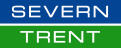 Code of Conduct for Suppliers to the Severn Trent Services’ Group CompaniesThis Supplier Code of Conduct defines the basic requirements placed on suppliers of goods and services to the Severn Trent Services’ Group Companies () concerning their responsibilities towards their stakeholders and the environment.  reserves the right to change the requirements of this Supplier Code of Conduct.  In such an event  expects the supplier to accept such reasonable changes.The supplier declares herewith:Ethical conductto conduct its business activities ethically and with commercial integrity.Legal complianceto comply with all applicable laws and regulations and other requirements.Prohibition of corruption and briberyto not tolerate or engage in any form of corruption or bribery, including any payment or other form of benefit conferred on any government official or  employee for the purpose of influencing decision making in violation of law.Respect for the basic human rights of employeesto promote equal opportunities for and treatment of its employees irrespective of skin colour, race, nationality, social background, disabilities, sexual orientation, political or religious conviction, gender, or age;to respect the personal dignity, privacy and rights of each individual; to refuse to employ or make anyone work against his or her will; to refuse to tolerate any unacceptable treatment of employees, such as mental cruelty, sexual harassment or discrimination; to prohibit behaviour including gestures, language, and physical contact that is sexual, coercive, threatening, abusive, or exploitative; to provide fair remuneration and to guarantee the applicable national statutory minimum wage; to comply with the maximum number of working hours laid down in the applicable laws; to recognize, as far as legally possible, the right of free association of employees and to neither favour nor discriminate against members of employee organizations or trade unions.Prohibition of child and prison labourto prohibit the use of child, prison, or forced labour in all of its operations anywhere in the world.Health and safety of employeesto provide a safe workplace in compliance with applicable safety, health and sanitation laws and regulations;to take responsibility for the health and safety of its employees;to control hazards and take the best reasonably possible precautionary measures against accidents, injuries and occupational diseases; to provide training and ensure that employees are educated in health and safety issues; to establish or use a reasonable occupational health and safety management system.Environmental protectionto act in accordance with the applicable statutory and international standards regarding environmental protection; to minimize environmental pollution and make continuous improvements in environmental protection; to establish or use a reasonable environmental management system.Supply chainto use reasonable efforts to promote compliance with this Code of Conduct among its suppliers; to comply with the principles of non discrimination with regard to supplier selection and treatment.Carbon footprintto be prepared to capture and in the future report the carbon footprint of its business and its activities.For further information see http://www.stservices.co.uk/home-en/Code of Conduct for Severn Trent Services Suppliers						SCM-01SCM-01SCM-01SCM-01SCM-01SCM-01SCM-01SUPPLIER APPRAISAL QUESTIONNAIREFor Suppliers providing works and services on siteSUPPLIER APPRAISAL QUESTIONNAIREFor Suppliers providing works and services on siteSUPPLIER APPRAISAL QUESTIONNAIREFor Suppliers providing works and services on siteSUPPLIER APPRAISAL QUESTIONNAIREFor Suppliers providing works and services on siteSUPPLIER APPRAISAL QUESTIONNAIREFor Suppliers providing works and services on siteSUPPLIER APPRAISAL QUESTIONNAIREFor Suppliers providing works and services on siteSUPPLIER APPRAISAL QUESTIONNAIREFor Suppliers providing works and services on siteSUPPLIER APPRAISAL QUESTIONNAIREFor Suppliers providing works and services on siteSUPPLIER APPRAISAL QUESTIONNAIREFor Suppliers providing works and services on siteSUPPLIER APPRAISAL QUESTIONNAIREFor Suppliers providing works and services on siteSUPPLIER APPRAISAL QUESTIONNAIREFor Suppliers providing works and services on siteSUPPLIER APPRAISAL QUESTIONNAIREFor Suppliers providing works and services on siteSUPPLIER APPRAISAL QUESTIONNAIREFor Suppliers providing works and services on siteSUPPLIER APPRAISAL QUESTIONNAIREFor Suppliers providing works and services on siteSUPPLIER APPRAISAL QUESTIONNAIREFor Suppliers providing works and services on siteSUPPLIER APPRAISAL QUESTIONNAIREFor Suppliers providing works and services on siteSUPPLIER APPRAISAL QUESTIONNAIREFor Suppliers providing works and services on siteSUPPLIER APPRAISAL QUESTIONNAIREFor Suppliers providing works and services on siteSUPPLIER APPRAISAL QUESTIONNAIREFor Suppliers providing works and services on siteSUPPLIER APPRAISAL QUESTIONNAIREFor Suppliers providing works and services on siteSUPPLIER APPRAISAL QUESTIONNAIREFor Suppliers providing works and services on siteSUPPLIER APPRAISAL QUESTIONNAIREFor Suppliers providing works and services on siteSUPPLIER APPRAISAL QUESTIONNAIREFor Suppliers providing works and services on siteSUPPLIER APPRAISAL QUESTIONNAIREFor Suppliers providing works and services on siteSUPPLIER APPRAISAL QUESTIONNAIREFor Suppliers providing works and services on siteSUPPLIER APPRAISAL QUESTIONNAIREFor Suppliers providing works and services on siteSUPPLIER APPRAISAL QUESTIONNAIREFor Suppliers providing works and services on siteSUPPLIER APPRAISAL QUESTIONNAIREFor Suppliers providing works and services on siteSUPPLIER APPRAISAL QUESTIONNAIREFor Suppliers providing works and services on siteSUPPLIER APPRAISAL QUESTIONNAIREFor Suppliers providing works and services on siteSUPPLIER APPRAISAL QUESTIONNAIREFor Suppliers providing works and services on siteSUPPLIER APPRAISAL QUESTIONNAIREFor Suppliers providing works and services on siteSUPPLIER APPRAISAL QUESTIONNAIREFor Suppliers providing works and services on siteSUPPLIER APPRAISAL QUESTIONNAIREFor Suppliers providing works and services on siteSUPPLIER APPRAISAL QUESTIONNAIREFor Suppliers providing works and services on siteSUPPLIER APPRAISAL QUESTIONNAIREFor Suppliers providing works and services on siteSUPPLIER APPRAISAL QUESTIONNAIREFor Suppliers providing works and services on siteSUPPLIER APPRAISAL QUESTIONNAIREFor Suppliers providing works and services on siteSUPPLIER APPRAISAL QUESTIONNAIREFor Suppliers providing works and services on siteSUPPLIER APPRAISAL QUESTIONNAIREFor Suppliers providing works and services on siteSUPPLIER APPRAISAL QUESTIONNAIREFor Suppliers providing works and services on siteSUPPLIER APPRAISAL QUESTIONNAIREFor Suppliers providing works and services on siteSUPPLIER APPRAISAL QUESTIONNAIREFor Suppliers providing works and services on siteSUPPLIER APPRAISAL QUESTIONNAIREFor Suppliers providing works and services on siteSUPPLIER APPRAISAL QUESTIONNAIREFor Suppliers providing works and services on siteSUPPLIER APPRAISAL QUESTIONNAIREFor Suppliers providing works and services on siteSUPPLIER APPRAISAL QUESTIONNAIREFor Suppliers providing works and services on siteSUPPLIER APPRAISAL QUESTIONNAIREFor Suppliers providing works and services on siteSUPPLIER APPRAISAL QUESTIONNAIREFor Suppliers providing works and services on siteSUPPLIER APPRAISAL QUESTIONNAIREFor Suppliers providing works and services on siteSUPPLIER APPRAISAL QUESTIONNAIREFor Suppliers providing works and services on siteSUPPLIER APPRAISAL QUESTIONNAIREFor Suppliers providing works and services on siteSUPPLIER APPRAISAL QUESTIONNAIREFor Suppliers providing works and services on siteSUPPLIER APPRAISAL QUESTIONNAIREFor Suppliers providing works and services on siteSUPPLIER APPRAISAL QUESTIONNAIREFor Suppliers providing works and services on siteSUPPLIER APPRAISAL QUESTIONNAIREFor Suppliers providing works and services on siteSUPPLIER APPRAISAL QUESTIONNAIREFor Suppliers providing works and services on siteSUPPLIER APPRAISAL QUESTIONNAIREFor Suppliers providing works and services on siteSUPPLIER APPRAISAL QUESTIONNAIREFor Suppliers providing works and services on siteSUPPLIER APPRAISAL QUESTIONNAIREFor Suppliers providing works and services on siteSUPPLIER APPRAISAL QUESTIONNAIREFor Suppliers providing works and services on siteSUPPLIER APPRAISAL QUESTIONNAIREFor Suppliers providing works and services on siteSUPPLIER APPRAISAL QUESTIONNAIREFor Suppliers providing works and services on siteSUPPLIER APPRAISAL QUESTIONNAIREFor Suppliers providing works and services on siteSUPPLIER APPRAISAL QUESTIONNAIREFor Suppliers providing works and services on siteSUPPLIER APPRAISAL QUESTIONNAIREFor Suppliers providing works and services on siteSUPPLIER APPRAISAL QUESTIONNAIREFor Suppliers providing works and services on siteSUPPLIER APPRAISAL QUESTIONNAIREFor Suppliers providing works and services on siteSUPPLIER APPRAISAL QUESTIONNAIREFor Suppliers providing works and services on siteSUPPLIER APPRAISAL QUESTIONNAIREFor Suppliers providing works and services on siteSTS Version2(03NOV2023)STS Version2(03NOV2023)STS Version2(03NOV2023)STS Version2(03NOV2023)STS Version2(03NOV2023)STS Version2(03NOV2023)STS Version2(03NOV2023)SUPPLIER APPRAISAL QUESTIONNAIREFor Suppliers providing works and services on siteSUPPLIER APPRAISAL QUESTIONNAIREFor Suppliers providing works and services on siteSUPPLIER APPRAISAL QUESTIONNAIREFor Suppliers providing works and services on siteSUPPLIER APPRAISAL QUESTIONNAIREFor Suppliers providing works and services on siteSUPPLIER APPRAISAL QUESTIONNAIREFor Suppliers providing works and services on siteSUPPLIER APPRAISAL QUESTIONNAIREFor Suppliers providing works and services on siteSUPPLIER APPRAISAL QUESTIONNAIREFor Suppliers providing works and services on siteSUPPLIER APPRAISAL QUESTIONNAIREFor Suppliers providing works and services on siteSUPPLIER APPRAISAL QUESTIONNAIREFor Suppliers providing works and services on siteSUPPLIER APPRAISAL QUESTIONNAIREFor Suppliers providing works and services on siteSUPPLIER APPRAISAL QUESTIONNAIREFor Suppliers providing works and services on siteSUPPLIER APPRAISAL QUESTIONNAIREFor Suppliers providing works and services on siteSUPPLIER APPRAISAL QUESTIONNAIREFor Suppliers providing works and services on siteSUPPLIER APPRAISAL QUESTIONNAIREFor Suppliers providing works and services on siteSUPPLIER APPRAISAL QUESTIONNAIREFor Suppliers providing works and services on siteSUPPLIER APPRAISAL QUESTIONNAIREFor Suppliers providing works and services on siteSUPPLIER APPRAISAL QUESTIONNAIREFor Suppliers providing works and services on siteSUPPLIER APPRAISAL QUESTIONNAIREFor Suppliers providing works and services on siteSUPPLIER APPRAISAL QUESTIONNAIREFor Suppliers providing works and services on siteSUPPLIER APPRAISAL QUESTIONNAIREFor Suppliers providing works and services on siteSUPPLIER APPRAISAL QUESTIONNAIREFor Suppliers providing works and services on siteSUPPLIER APPRAISAL QUESTIONNAIREFor Suppliers providing works and services on siteSUPPLIER APPRAISAL QUESTIONNAIREFor Suppliers providing works and services on siteSUPPLIER APPRAISAL QUESTIONNAIREFor Suppliers providing works and services on siteSUPPLIER APPRAISAL QUESTIONNAIREFor Suppliers providing works and services on siteSUPPLIER APPRAISAL QUESTIONNAIREFor Suppliers providing works and services on siteSUPPLIER APPRAISAL QUESTIONNAIREFor Suppliers providing works and services on siteSUPPLIER APPRAISAL QUESTIONNAIREFor Suppliers providing works and services on siteSUPPLIER APPRAISAL QUESTIONNAIREFor Suppliers providing works and services on siteSUPPLIER APPRAISAL QUESTIONNAIREFor Suppliers providing works and services on siteSUPPLIER APPRAISAL QUESTIONNAIREFor Suppliers providing works and services on siteSUPPLIER APPRAISAL QUESTIONNAIREFor Suppliers providing works and services on siteSUPPLIER APPRAISAL QUESTIONNAIREFor Suppliers providing works and services on siteSUPPLIER APPRAISAL QUESTIONNAIREFor Suppliers providing works and services on siteSUPPLIER APPRAISAL QUESTIONNAIREFor Suppliers providing works and services on siteSUPPLIER APPRAISAL QUESTIONNAIREFor Suppliers providing works and services on siteSUPPLIER APPRAISAL QUESTIONNAIREFor Suppliers providing works and services on siteSUPPLIER APPRAISAL QUESTIONNAIREFor Suppliers providing works and services on siteSUPPLIER APPRAISAL QUESTIONNAIREFor Suppliers providing works and services on siteSUPPLIER APPRAISAL QUESTIONNAIREFor Suppliers providing works and services on siteSUPPLIER APPRAISAL QUESTIONNAIREFor Suppliers providing works and services on siteSUPPLIER APPRAISAL QUESTIONNAIREFor Suppliers providing works and services on siteSUPPLIER APPRAISAL QUESTIONNAIREFor Suppliers providing works and services on siteSUPPLIER APPRAISAL QUESTIONNAIREFor Suppliers providing works and services on siteSUPPLIER APPRAISAL QUESTIONNAIREFor Suppliers providing works and services on siteSUPPLIER APPRAISAL QUESTIONNAIREFor Suppliers providing works and services on siteSUPPLIER APPRAISAL QUESTIONNAIREFor Suppliers providing works and services on siteSUPPLIER APPRAISAL QUESTIONNAIREFor Suppliers providing works and services on siteSUPPLIER APPRAISAL QUESTIONNAIREFor Suppliers providing works and services on siteSUPPLIER APPRAISAL QUESTIONNAIREFor Suppliers providing works and services on siteSUPPLIER APPRAISAL QUESTIONNAIREFor Suppliers providing works and services on siteSUPPLIER APPRAISAL QUESTIONNAIREFor Suppliers providing works and services on siteSUPPLIER APPRAISAL QUESTIONNAIREFor Suppliers providing works and services on siteSUPPLIER APPRAISAL QUESTIONNAIREFor Suppliers providing works and services on siteSUPPLIER APPRAISAL QUESTIONNAIREFor Suppliers providing works and services on siteSUPPLIER APPRAISAL QUESTIONNAIREFor Suppliers providing works and services on siteSUPPLIER APPRAISAL QUESTIONNAIREFor Suppliers providing works and services on siteSUPPLIER APPRAISAL QUESTIONNAIREFor Suppliers providing works and services on siteSUPPLIER APPRAISAL QUESTIONNAIREFor Suppliers providing works and services on siteSUPPLIER APPRAISAL QUESTIONNAIREFor Suppliers providing works and services on siteSUPPLIER APPRAISAL QUESTIONNAIREFor Suppliers providing works and services on siteSUPPLIER APPRAISAL QUESTIONNAIREFor Suppliers providing works and services on siteSUPPLIER APPRAISAL QUESTIONNAIREFor Suppliers providing works and services on siteSUPPLIER APPRAISAL QUESTIONNAIREFor Suppliers providing works and services on siteSUPPLIER APPRAISAL QUESTIONNAIREFor Suppliers providing works and services on siteSUPPLIER APPRAISAL QUESTIONNAIREFor Suppliers providing works and services on siteSUPPLIER APPRAISAL QUESTIONNAIREFor Suppliers providing works and services on siteSUPPLIER APPRAISAL QUESTIONNAIREFor Suppliers providing works and services on siteSUPPLIER APPRAISAL QUESTIONNAIREFor Suppliers providing works and services on siteSUPPLIER APPRAISAL QUESTIONNAIREFor Suppliers providing works and services on siteSTS Version2(03NOV2023)STS Version2(03NOV2023)STS Version2(03NOV2023)STS Version2(03NOV2023)STS Version2(03NOV2023)STS Version2(03NOV2023)STS Version2(03NOV2023)SUPPLIER APPRAISAL QUESTIONNAIREFor Suppliers providing works and services on siteSUPPLIER APPRAISAL QUESTIONNAIREFor Suppliers providing works and services on siteSUPPLIER APPRAISAL QUESTIONNAIREFor Suppliers providing works and services on siteSUPPLIER APPRAISAL QUESTIONNAIREFor Suppliers providing works and services on siteSUPPLIER APPRAISAL QUESTIONNAIREFor Suppliers providing works and services on siteSUPPLIER APPRAISAL QUESTIONNAIREFor Suppliers providing works and services on siteSUPPLIER APPRAISAL QUESTIONNAIREFor Suppliers providing works and services on siteSUPPLIER APPRAISAL QUESTIONNAIREFor Suppliers providing works and services on siteSUPPLIER APPRAISAL QUESTIONNAIREFor Suppliers providing works and services on siteSUPPLIER APPRAISAL QUESTIONNAIREFor Suppliers providing works and services on siteSUPPLIER APPRAISAL QUESTIONNAIREFor Suppliers providing works and services on siteSUPPLIER APPRAISAL QUESTIONNAIREFor Suppliers providing works and services on siteSUPPLIER APPRAISAL QUESTIONNAIREFor Suppliers providing works and services on siteSUPPLIER APPRAISAL QUESTIONNAIREFor Suppliers providing works and services on siteSUPPLIER APPRAISAL QUESTIONNAIREFor Suppliers providing works and services on siteSUPPLIER APPRAISAL QUESTIONNAIREFor Suppliers providing works and services on siteSUPPLIER APPRAISAL QUESTIONNAIREFor Suppliers providing works and services on siteSUPPLIER APPRAISAL QUESTIONNAIREFor Suppliers providing works and services on siteSUPPLIER APPRAISAL QUESTIONNAIREFor Suppliers providing works and services on siteSUPPLIER APPRAISAL QUESTIONNAIREFor Suppliers providing works and services on siteSUPPLIER APPRAISAL QUESTIONNAIREFor Suppliers providing works and services on siteSUPPLIER APPRAISAL QUESTIONNAIREFor Suppliers providing works and services on siteSUPPLIER APPRAISAL QUESTIONNAIREFor Suppliers providing works and services on siteSUPPLIER APPRAISAL QUESTIONNAIREFor Suppliers providing works and services on siteSUPPLIER APPRAISAL QUESTIONNAIREFor Suppliers providing works and services on siteSUPPLIER APPRAISAL QUESTIONNAIREFor Suppliers providing works and services on siteSUPPLIER APPRAISAL QUESTIONNAIREFor Suppliers providing works and services on siteSUPPLIER APPRAISAL QUESTIONNAIREFor Suppliers providing works and services on siteSUPPLIER APPRAISAL QUESTIONNAIREFor Suppliers providing works and services on siteSUPPLIER APPRAISAL QUESTIONNAIREFor Suppliers providing works and services on siteSUPPLIER APPRAISAL QUESTIONNAIREFor Suppliers providing works and services on siteSUPPLIER APPRAISAL QUESTIONNAIREFor Suppliers providing works and services on siteSUPPLIER APPRAISAL QUESTIONNAIREFor Suppliers providing works and services on siteSUPPLIER APPRAISAL QUESTIONNAIREFor Suppliers providing works and services on siteSUPPLIER APPRAISAL QUESTIONNAIREFor Suppliers providing works and services on siteSUPPLIER APPRAISAL QUESTIONNAIREFor Suppliers providing works and services on siteSUPPLIER APPRAISAL QUESTIONNAIREFor Suppliers providing works and services on siteSUPPLIER APPRAISAL QUESTIONNAIREFor Suppliers providing works and services on siteSUPPLIER APPRAISAL QUESTIONNAIREFor Suppliers providing works and services on siteSUPPLIER APPRAISAL QUESTIONNAIREFor Suppliers providing works and services on siteSUPPLIER APPRAISAL QUESTIONNAIREFor Suppliers providing works and services on siteSUPPLIER APPRAISAL QUESTIONNAIREFor Suppliers providing works and services on siteSUPPLIER APPRAISAL QUESTIONNAIREFor Suppliers providing works and services on siteSUPPLIER APPRAISAL QUESTIONNAIREFor Suppliers providing works and services on siteSUPPLIER APPRAISAL QUESTIONNAIREFor Suppliers providing works and services on siteSUPPLIER APPRAISAL QUESTIONNAIREFor Suppliers providing works and services on siteSUPPLIER APPRAISAL QUESTIONNAIREFor Suppliers providing works and services on siteSUPPLIER APPRAISAL QUESTIONNAIREFor Suppliers providing works and services on siteSUPPLIER APPRAISAL QUESTIONNAIREFor Suppliers providing works and services on siteSUPPLIER APPRAISAL QUESTIONNAIREFor Suppliers providing works and services on siteSUPPLIER APPRAISAL QUESTIONNAIREFor Suppliers providing works and services on siteSUPPLIER APPRAISAL QUESTIONNAIREFor Suppliers providing works and services on siteSUPPLIER APPRAISAL QUESTIONNAIREFor Suppliers providing works and services on siteSUPPLIER APPRAISAL QUESTIONNAIREFor Suppliers providing works and services on siteSUPPLIER APPRAISAL QUESTIONNAIREFor Suppliers providing works and services on siteSUPPLIER APPRAISAL QUESTIONNAIREFor Suppliers providing works and services on siteSUPPLIER APPRAISAL QUESTIONNAIREFor Suppliers providing works and services on siteSUPPLIER APPRAISAL QUESTIONNAIREFor Suppliers providing works and services on siteSUPPLIER APPRAISAL QUESTIONNAIREFor Suppliers providing works and services on siteSUPPLIER APPRAISAL QUESTIONNAIREFor Suppliers providing works and services on siteSUPPLIER APPRAISAL QUESTIONNAIREFor Suppliers providing works and services on siteSUPPLIER APPRAISAL QUESTIONNAIREFor Suppliers providing works and services on siteSUPPLIER APPRAISAL QUESTIONNAIREFor Suppliers providing works and services on siteSUPPLIER APPRAISAL QUESTIONNAIREFor Suppliers providing works and services on siteSUPPLIER APPRAISAL QUESTIONNAIREFor Suppliers providing works and services on siteSUPPLIER APPRAISAL QUESTIONNAIREFor Suppliers providing works and services on siteSUPPLIER APPRAISAL QUESTIONNAIREFor Suppliers providing works and services on siteSUPPLIER APPRAISAL QUESTIONNAIREFor Suppliers providing works and services on siteSUPPLIER APPRAISAL QUESTIONNAIREFor Suppliers providing works and services on siteSUPPLIER APPRAISAL QUESTIONNAIREFor Suppliers providing works and services on siteCONTRACTOR: CONTRACTOR: CONTRACTOR: CONTRACTOR: CONTRACTOR: CONTRACTOR: CONTRACTOR: CONTRACTOR: CONTRACTOR: CONTRACTOR: CONTRACTOR: CONTRACTOR: CONTRACTOR: CONTRACTOR: CONTRACTOR: CONTRACTOR: CONTRACTOR: CONTRACTOR: CONTRACTOR: CONTRACTOR: CONTRACTOR: CONTRACTOR: CONTRACTOR: CONTRACTOR: CONTRACTOR: CONTRACTOR: CONTRACTOR: CONTRACTOR: CONTRACTOR: CONTRACTOR: CONTRACTOR: CONTRACTOR: CONTRACTOR: CONTRACTOR: CONTRACTOR: CONTRACTOR: CONTRACTOR: CONTRACTOR: CONTRACTOR: CONTRACTOR: CONTRACTOR: CONTRACTOR: CONTRACTOR: CONTRACTOR: CONTRACTOR: CONTRACTOR: CONTRACTOR: CONTRACTOR: CONTRACTOR: CONTRACTOR: CONTRACTOR: CONTRACTOR: CONTRACTOR: CONTRACTOR: CONTRACTOR: CONTRACTOR: CONTRACTOR: CONTRACTOR: CONTRACTOR: CONTRACTOR: CONTRACTOR: CONTRACTOR: CONTRACTOR: CONTRACTOR: CONTRACTOR: CONTRACTOR: CONTRACTOR: CONTRACTOR: CONTRACTOR: CONTRACTOR: CONTRACTOR: CONTRACTOR: CONTRACTOR: CONTRACTOR: CONTRACTOR: CONTRACTOR: CONTRACTOR: CONTRACTOR: CONTRACTOR: CONTRACTOR: CONTRACTOR: CONTRACTOR: CONTRACTOR: CONTRACTOR: CONTRACTOR: CONTRACTOR: CONTRACTOR: CONTRACTOR: CONTRACTOR: CONTRACTOR: CONTRACTOR: This questionnaire, duly completed, must be returned to:This questionnaire, duly completed, must be returned to:This questionnaire, duly completed, must be returned to:This questionnaire, duly completed, must be returned to:This questionnaire, duly completed, must be returned to:This questionnaire, duly completed, must be returned to:This questionnaire, duly completed, must be returned to:This questionnaire, duly completed, must be returned to:This questionnaire, duly completed, must be returned to:This questionnaire, duly completed, must be returned to:This questionnaire, duly completed, must be returned to:This questionnaire, duly completed, must be returned to:This questionnaire, duly completed, must be returned to:This questionnaire, duly completed, must be returned to:This questionnaire, duly completed, must be returned to:This questionnaire, duly completed, must be returned to:This questionnaire, duly completed, must be returned to:This questionnaire, duly completed, must be returned to:This questionnaire, duly completed, must be returned to:This questionnaire, duly completed, must be returned to:This questionnaire, duly completed, must be returned to:This questionnaire, duly completed, must be returned to:This questionnaire, duly completed, must be returned to:This questionnaire, duly completed, must be returned to:This questionnaire, duly completed, must be returned to:This questionnaire, duly completed, must be returned to:This questionnaire, duly completed, must be returned to:This questionnaire, duly completed, must be returned to:This questionnaire, duly completed, must be returned to:This questionnaire, duly completed, must be returned to:This questionnaire, duly completed, must be returned to:This questionnaire, duly completed, must be returned to:This questionnaire, duly completed, must be returned to:This questionnaire, duly completed, must be returned to:This questionnaire, duly completed, must be returned to:This questionnaire, duly completed, must be returned to:This questionnaire, duly completed, must be returned to:This questionnaire, duly completed, must be returned to:This questionnaire, duly completed, must be returned to:This questionnaire, duly completed, must be returned to:This questionnaire, duly completed, must be returned to:This questionnaire, duly completed, must be returned to:This questionnaire, duly completed, must be returned to:This questionnaire, duly completed, must be returned to:This questionnaire, duly completed, must be returned to:This questionnaire, duly completed, must be returned to:This questionnaire, duly completed, must be returned to:This questionnaire, duly completed, must be returned to:This questionnaire, duly completed, must be returned to:This questionnaire, duly completed, must be returned to:Supplier Contract ManagementSupplier Contract ManagementSupplier Contract ManagementSupplier Contract ManagementSupplier Contract ManagementSupplier Contract ManagementSupplier Contract ManagementSupplier Contract ManagementSupplier Contract ManagementSupplier Contract ManagementSupplier Contract ManagementSupplier Contract ManagementSupplier Contract ManagementSupplier Contract ManagementSupplier Contract ManagementSupplier Contract ManagementSupplier Contract ManagementSupplier Contract ManagementSupplier Contract ManagementSupplier Contract ManagementSupplier Contract ManagementSupplier Contract ManagementSupplier Contract ManagementSupplier Contract ManagementSupplier Contract ManagementSupplier Contract ManagementSupplier Contract ManagementSupplier Contract ManagementSupplier Contract ManagementSupplier Contract ManagementSupplier Contract ManagementSupplier Contract ManagementSupplier Contract ManagementSupplier Contract ManagementSupplier Contract ManagementSupplier Contract ManagementSupplier Contract ManagementSupplier Contract ManagementSupplier Contract ManagementSupplier Contract ManagementSupplier Contract ManagementAt this address:or e-mail:At this address:or e-mail:At this address:or e-mail:At this address:or e-mail:At this address:or e-mail:At this address:or e-mail:At this address:or e-mail:At this address:or e-mail:At this address:or e-mail:At this address:or e-mail:At this address:or e-mail:At this address:or e-mail:At this address:or e-mail:At this address:or e-mail:At this address:or e-mail:At this address:or e-mail:At this address:or e-mail:At this address:or e-mail:At this address:or e-mail:At this address:or e-mail:At this address:or e-mail:At this address:or e-mail:At this address:or e-mail:At this address:or e-mail:At this address:or e-mail:At this address:or e-mail:At this address:or e-mail:At this address:or e-mail:At this address:or e-mail:At this address:or e-mail:At this address:or e-mail:At this address:or e-mail:At this address:or e-mail:At this address:or e-mail:At this address:or e-mail:At this address:or e-mail:At this address:or e-mail:At this address:or e-mail:At this address:or e-mail:At this address:or e-mail:At this address:or e-mail:At this address:or e-mail:At this address:or e-mail:At this address:or e-mail:At this address:or e-mail:At this address:or e-mail:At this address:or e-mail:At this address:or e-mail:At this address:or e-mail:At this address:or e-mail:At this address:or e-mail:Severn Trent ServicesPO Box 6468CoventryCV3 9NTService.manager@STServices.co.ukSevern Trent ServicesPO Box 6468CoventryCV3 9NTService.manager@STServices.co.ukSevern Trent ServicesPO Box 6468CoventryCV3 9NTService.manager@STServices.co.ukSevern Trent ServicesPO Box 6468CoventryCV3 9NTService.manager@STServices.co.ukSevern Trent ServicesPO Box 6468CoventryCV3 9NTService.manager@STServices.co.ukSevern Trent ServicesPO Box 6468CoventryCV3 9NTService.manager@STServices.co.ukSevern Trent ServicesPO Box 6468CoventryCV3 9NTService.manager@STServices.co.ukSevern Trent ServicesPO Box 6468CoventryCV3 9NTService.manager@STServices.co.ukSevern Trent ServicesPO Box 6468CoventryCV3 9NTService.manager@STServices.co.ukSevern Trent ServicesPO Box 6468CoventryCV3 9NTService.manager@STServices.co.ukSevern Trent ServicesPO Box 6468CoventryCV3 9NTService.manager@STServices.co.ukSevern Trent ServicesPO Box 6468CoventryCV3 9NTService.manager@STServices.co.ukSevern Trent ServicesPO Box 6468CoventryCV3 9NTService.manager@STServices.co.ukSevern Trent ServicesPO Box 6468CoventryCV3 9NTService.manager@STServices.co.ukSevern Trent ServicesPO Box 6468CoventryCV3 9NTService.manager@STServices.co.ukSevern Trent ServicesPO Box 6468CoventryCV3 9NTService.manager@STServices.co.ukSevern Trent ServicesPO Box 6468CoventryCV3 9NTService.manager@STServices.co.ukSevern Trent ServicesPO Box 6468CoventryCV3 9NTService.manager@STServices.co.ukSevern Trent ServicesPO Box 6468CoventryCV3 9NTService.manager@STServices.co.ukSevern Trent ServicesPO Box 6468CoventryCV3 9NTService.manager@STServices.co.ukSevern Trent ServicesPO Box 6468CoventryCV3 9NTService.manager@STServices.co.ukSevern Trent ServicesPO Box 6468CoventryCV3 9NTService.manager@STServices.co.ukSevern Trent ServicesPO Box 6468CoventryCV3 9NTService.manager@STServices.co.ukSevern Trent ServicesPO Box 6468CoventryCV3 9NTService.manager@STServices.co.ukSevern Trent ServicesPO Box 6468CoventryCV3 9NTService.manager@STServices.co.ukSevern Trent ServicesPO Box 6468CoventryCV3 9NTService.manager@STServices.co.ukSevern Trent ServicesPO Box 6468CoventryCV3 9NTService.manager@STServices.co.ukSevern Trent ServicesPO Box 6468CoventryCV3 9NTService.manager@STServices.co.ukSevern Trent ServicesPO Box 6468CoventryCV3 9NTService.manager@STServices.co.ukSevern Trent ServicesPO Box 6468CoventryCV3 9NTService.manager@STServices.co.ukSevern Trent ServicesPO Box 6468CoventryCV3 9NTService.manager@STServices.co.ukSevern Trent ServicesPO Box 6468CoventryCV3 9NTService.manager@STServices.co.ukSevern Trent ServicesPO Box 6468CoventryCV3 9NTService.manager@STServices.co.ukSevern Trent ServicesPO Box 6468CoventryCV3 9NTService.manager@STServices.co.ukSevern Trent ServicesPO Box 6468CoventryCV3 9NTService.manager@STServices.co.ukSevern Trent ServicesPO Box 6468CoventryCV3 9NTService.manager@STServices.co.ukSevern Trent ServicesPO Box 6468CoventryCV3 9NTService.manager@STServices.co.ukSevern Trent ServicesPO Box 6468CoventryCV3 9NTService.manager@STServices.co.ukSevern Trent ServicesPO Box 6468CoventryCV3 9NTService.manager@STServices.co.ukSevern Trent ServicesPO Box 6468CoventryCV3 9NTService.manager@STServices.co.ukNote to Potential Contractors:Note to Potential Contractors:Note to Potential Contractors:Note to Potential Contractors:Note to Potential Contractors:Note to Potential Contractors:Note to Potential Contractors:Note to Potential Contractors:Note to Potential Contractors:Note to Potential Contractors:Note to Potential Contractors:Note to Potential Contractors:Note to Potential Contractors:Note to Potential Contractors:Note to Potential Contractors:Note to Potential Contractors:Note to Potential Contractors:Note to Potential Contractors:Note to Potential Contractors:Note to Potential Contractors:Note to Potential Contractors:Note to Potential Contractors:Note to Potential Contractors:Note to Potential Contractors:Note to Potential Contractors:Note to Potential Contractors:Note to Potential Contractors:Note to Potential Contractors:Note to Potential Contractors:Note to Potential Contractors:Note to Potential Contractors:Note to Potential Contractors:Note to Potential Contractors:Note to Potential Contractors:Note to Potential Contractors:Note to Potential Contractors:Note to Potential Contractors:Note to Potential Contractors:Note to Potential Contractors:Note to Potential Contractors:Note to Potential Contractors:Note to Potential Contractors:Note to Potential Contractors:Note to Potential Contractors:Note to Potential Contractors:Note to Potential Contractors:Note to Potential Contractors:Note to Potential Contractors:Note to Potential Contractors:Note to Potential Contractors:Note to Potential Contractors:Note to Potential Contractors:Note to Potential Contractors:Note to Potential Contractors:Note to Potential Contractors:Note to Potential Contractors:Note to Potential Contractors:Note to Potential Contractors:Note to Potential Contractors:Note to Potential Contractors:Note to Potential Contractors:Note to Potential Contractors:Note to Potential Contractors:Note to Potential Contractors:Note to Potential Contractors:Note to Potential Contractors:Note to Potential Contractors:Note to Potential Contractors:Note to Potential Contractors:Note to Potential Contractors:Note to Potential Contractors:Note to Potential Contractors:Note to Potential Contractors:Note to Potential Contractors:Note to Potential Contractors:Note to Potential Contractors:Note to Potential Contractors:Note to Potential Contractors:Note to Potential Contractors:Note to Potential Contractors:Note to Potential Contractors:Note to Potential Contractors:Note to Potential Contractors:Note to Potential Contractors:Note to Potential Contractors:Note to Potential Contractors:Note to Potential Contractors:Note to Potential Contractors:Note to Potential Contractors:Note to Potential Contractors:Note to Potential Contractors:The Award of contracts by Severn Trent Services is determined on the basis of safety, health and environmental competence and culture, technical ability, performance, commercial attitude and price.In order that we may appraise your company will you please supply the following information:The Award of contracts by Severn Trent Services is determined on the basis of safety, health and environmental competence and culture, technical ability, performance, commercial attitude and price.In order that we may appraise your company will you please supply the following information:The Award of contracts by Severn Trent Services is determined on the basis of safety, health and environmental competence and culture, technical ability, performance, commercial attitude and price.In order that we may appraise your company will you please supply the following information:The Award of contracts by Severn Trent Services is determined on the basis of safety, health and environmental competence and culture, technical ability, performance, commercial attitude and price.In order that we may appraise your company will you please supply the following information:The Award of contracts by Severn Trent Services is determined on the basis of safety, health and environmental competence and culture, technical ability, performance, commercial attitude and price.In order that we may appraise your company will you please supply the following information:The Award of contracts by Severn Trent Services is determined on the basis of safety, health and environmental competence and culture, technical ability, performance, commercial attitude and price.In order that we may appraise your company will you please supply the following information:The Award of contracts by Severn Trent Services is determined on the basis of safety, health and environmental competence and culture, technical ability, performance, commercial attitude and price.In order that we may appraise your company will you please supply the following information:The Award of contracts by Severn Trent Services is determined on the basis of safety, health and environmental competence and culture, technical ability, performance, commercial attitude and price.In order that we may appraise your company will you please supply the following information:The Award of contracts by Severn Trent Services is determined on the basis of safety, health and environmental competence and culture, technical ability, performance, commercial attitude and price.In order that we may appraise your company will you please supply the following information:The Award of contracts by Severn Trent Services is determined on the basis of safety, health and environmental competence and culture, technical ability, performance, commercial attitude and price.In order that we may appraise your company will you please supply the following information:The Award of contracts by Severn Trent Services is determined on the basis of safety, health and environmental competence and culture, technical ability, performance, commercial attitude and price.In order that we may appraise your company will you please supply the following information:The Award of contracts by Severn Trent Services is determined on the basis of safety, health and environmental competence and culture, technical ability, performance, commercial attitude and price.In order that we may appraise your company will you please supply the following information:The Award of contracts by Severn Trent Services is determined on the basis of safety, health and environmental competence and culture, technical ability, performance, commercial attitude and price.In order that we may appraise your company will you please supply the following information:The Award of contracts by Severn Trent Services is determined on the basis of safety, health and environmental competence and culture, technical ability, performance, commercial attitude and price.In order that we may appraise your company will you please supply the following information:The Award of contracts by Severn Trent Services is determined on the basis of safety, health and environmental competence and culture, technical ability, performance, commercial attitude and price.In order that we may appraise your company will you please supply the following information:The Award of contracts by Severn Trent Services is determined on the basis of safety, health and environmental competence and culture, technical ability, performance, commercial attitude and price.In order that we may appraise your company will you please supply the following information:The Award of contracts by Severn Trent Services is determined on the basis of safety, health and environmental competence and culture, technical ability, performance, commercial attitude and price.In order that we may appraise your company will you please supply the following information:The Award of contracts by Severn Trent Services is determined on the basis of safety, health and environmental competence and culture, technical ability, performance, commercial attitude and price.In order that we may appraise your company will you please supply the following information:The Award of contracts by Severn Trent Services is determined on the basis of safety, health and environmental competence and culture, technical ability, performance, commercial attitude and price.In order that we may appraise your company will you please supply the following information:The Award of contracts by Severn Trent Services is determined on the basis of safety, health and environmental competence and culture, technical ability, performance, commercial attitude and price.In order that we may appraise your company will you please supply the following information:The Award of contracts by Severn Trent Services is determined on the basis of safety, health and environmental competence and culture, technical ability, performance, commercial attitude and price.In order that we may appraise your company will you please supply the following information:The Award of contracts by Severn Trent Services is determined on the basis of safety, health and environmental competence and culture, technical ability, performance, commercial attitude and price.In order that we may appraise your company will you please supply the following information:The Award of contracts by Severn Trent Services is determined on the basis of safety, health and environmental competence and culture, technical ability, performance, commercial attitude and price.In order that we may appraise your company will you please supply the following information:The Award of contracts by Severn Trent Services is determined on the basis of safety, health and environmental competence and culture, technical ability, performance, commercial attitude and price.In order that we may appraise your company will you please supply the following information:The Award of contracts by Severn Trent Services is determined on the basis of safety, health and environmental competence and culture, technical ability, performance, commercial attitude and price.In order that we may appraise your company will you please supply the following information:The Award of contracts by Severn Trent Services is determined on the basis of safety, health and environmental competence and culture, technical ability, performance, commercial attitude and price.In order that we may appraise your company will you please supply the following information:The Award of contracts by Severn Trent Services is determined on the basis of safety, health and environmental competence and culture, technical ability, performance, commercial attitude and price.In order that we may appraise your company will you please supply the following information:The Award of contracts by Severn Trent Services is determined on the basis of safety, health and environmental competence and culture, technical ability, performance, commercial attitude and price.In order that we may appraise your company will you please supply the following information:The Award of contracts by Severn Trent Services is determined on the basis of safety, health and environmental competence and culture, technical ability, performance, commercial attitude and price.In order that we may appraise your company will you please supply the following information:The Award of contracts by Severn Trent Services is determined on the basis of safety, health and environmental competence and culture, technical ability, performance, commercial attitude and price.In order that we may appraise your company will you please supply the following information:The Award of contracts by Severn Trent Services is determined on the basis of safety, health and environmental competence and culture, technical ability, performance, commercial attitude and price.In order that we may appraise your company will you please supply the following information:The Award of contracts by Severn Trent Services is determined on the basis of safety, health and environmental competence and culture, technical ability, performance, commercial attitude and price.In order that we may appraise your company will you please supply the following information:The Award of contracts by Severn Trent Services is determined on the basis of safety, health and environmental competence and culture, technical ability, performance, commercial attitude and price.In order that we may appraise your company will you please supply the following information:The Award of contracts by Severn Trent Services is determined on the basis of safety, health and environmental competence and culture, technical ability, performance, commercial attitude and price.In order that we may appraise your company will you please supply the following information:The Award of contracts by Severn Trent Services is determined on the basis of safety, health and environmental competence and culture, technical ability, performance, commercial attitude and price.In order that we may appraise your company will you please supply the following information:The Award of contracts by Severn Trent Services is determined on the basis of safety, health and environmental competence and culture, technical ability, performance, commercial attitude and price.In order that we may appraise your company will you please supply the following information:The Award of contracts by Severn Trent Services is determined on the basis of safety, health and environmental competence and culture, technical ability, performance, commercial attitude and price.In order that we may appraise your company will you please supply the following information:The Award of contracts by Severn Trent Services is determined on the basis of safety, health and environmental competence and culture, technical ability, performance, commercial attitude and price.In order that we may appraise your company will you please supply the following information:The Award of contracts by Severn Trent Services is determined on the basis of safety, health and environmental competence and culture, technical ability, performance, commercial attitude and price.In order that we may appraise your company will you please supply the following information:The Award of contracts by Severn Trent Services is determined on the basis of safety, health and environmental competence and culture, technical ability, performance, commercial attitude and price.In order that we may appraise your company will you please supply the following information:The Award of contracts by Severn Trent Services is determined on the basis of safety, health and environmental competence and culture, technical ability, performance, commercial attitude and price.In order that we may appraise your company will you please supply the following information:The Award of contracts by Severn Trent Services is determined on the basis of safety, health and environmental competence and culture, technical ability, performance, commercial attitude and price.In order that we may appraise your company will you please supply the following information:The Award of contracts by Severn Trent Services is determined on the basis of safety, health and environmental competence and culture, technical ability, performance, commercial attitude and price.In order that we may appraise your company will you please supply the following information:The Award of contracts by Severn Trent Services is determined on the basis of safety, health and environmental competence and culture, technical ability, performance, commercial attitude and price.In order that we may appraise your company will you please supply the following information:The Award of contracts by Severn Trent Services is determined on the basis of safety, health and environmental competence and culture, technical ability, performance, commercial attitude and price.In order that we may appraise your company will you please supply the following information:The Award of contracts by Severn Trent Services is determined on the basis of safety, health and environmental competence and culture, technical ability, performance, commercial attitude and price.In order that we may appraise your company will you please supply the following information:The Award of contracts by Severn Trent Services is determined on the basis of safety, health and environmental competence and culture, technical ability, performance, commercial attitude and price.In order that we may appraise your company will you please supply the following information:The Award of contracts by Severn Trent Services is determined on the basis of safety, health and environmental competence and culture, technical ability, performance, commercial attitude and price.In order that we may appraise your company will you please supply the following information:The Award of contracts by Severn Trent Services is determined on the basis of safety, health and environmental competence and culture, technical ability, performance, commercial attitude and price.In order that we may appraise your company will you please supply the following information:The Award of contracts by Severn Trent Services is determined on the basis of safety, health and environmental competence and culture, technical ability, performance, commercial attitude and price.In order that we may appraise your company will you please supply the following information:The Award of contracts by Severn Trent Services is determined on the basis of safety, health and environmental competence and culture, technical ability, performance, commercial attitude and price.In order that we may appraise your company will you please supply the following information:The Award of contracts by Severn Trent Services is determined on the basis of safety, health and environmental competence and culture, technical ability, performance, commercial attitude and price.In order that we may appraise your company will you please supply the following information:The Award of contracts by Severn Trent Services is determined on the basis of safety, health and environmental competence and culture, technical ability, performance, commercial attitude and price.In order that we may appraise your company will you please supply the following information:The Award of contracts by Severn Trent Services is determined on the basis of safety, health and environmental competence and culture, technical ability, performance, commercial attitude and price.In order that we may appraise your company will you please supply the following information:The Award of contracts by Severn Trent Services is determined on the basis of safety, health and environmental competence and culture, technical ability, performance, commercial attitude and price.In order that we may appraise your company will you please supply the following information:The Award of contracts by Severn Trent Services is determined on the basis of safety, health and environmental competence and culture, technical ability, performance, commercial attitude and price.In order that we may appraise your company will you please supply the following information:The Award of contracts by Severn Trent Services is determined on the basis of safety, health and environmental competence and culture, technical ability, performance, commercial attitude and price.In order that we may appraise your company will you please supply the following information:The Award of contracts by Severn Trent Services is determined on the basis of safety, health and environmental competence and culture, technical ability, performance, commercial attitude and price.In order that we may appraise your company will you please supply the following information:The Award of contracts by Severn Trent Services is determined on the basis of safety, health and environmental competence and culture, technical ability, performance, commercial attitude and price.In order that we may appraise your company will you please supply the following information:The Award of contracts by Severn Trent Services is determined on the basis of safety, health and environmental competence and culture, technical ability, performance, commercial attitude and price.In order that we may appraise your company will you please supply the following information:The Award of contracts by Severn Trent Services is determined on the basis of safety, health and environmental competence and culture, technical ability, performance, commercial attitude and price.In order that we may appraise your company will you please supply the following information:The Award of contracts by Severn Trent Services is determined on the basis of safety, health and environmental competence and culture, technical ability, performance, commercial attitude and price.In order that we may appraise your company will you please supply the following information:The Award of contracts by Severn Trent Services is determined on the basis of safety, health and environmental competence and culture, technical ability, performance, commercial attitude and price.In order that we may appraise your company will you please supply the following information:The Award of contracts by Severn Trent Services is determined on the basis of safety, health and environmental competence and culture, technical ability, performance, commercial attitude and price.In order that we may appraise your company will you please supply the following information:The Award of contracts by Severn Trent Services is determined on the basis of safety, health and environmental competence and culture, technical ability, performance, commercial attitude and price.In order that we may appraise your company will you please supply the following information:The Award of contracts by Severn Trent Services is determined on the basis of safety, health and environmental competence and culture, technical ability, performance, commercial attitude and price.In order that we may appraise your company will you please supply the following information:The Award of contracts by Severn Trent Services is determined on the basis of safety, health and environmental competence and culture, technical ability, performance, commercial attitude and price.In order that we may appraise your company will you please supply the following information:The Award of contracts by Severn Trent Services is determined on the basis of safety, health and environmental competence and culture, technical ability, performance, commercial attitude and price.In order that we may appraise your company will you please supply the following information:The Award of contracts by Severn Trent Services is determined on the basis of safety, health and environmental competence and culture, technical ability, performance, commercial attitude and price.In order that we may appraise your company will you please supply the following information:The Award of contracts by Severn Trent Services is determined on the basis of safety, health and environmental competence and culture, technical ability, performance, commercial attitude and price.In order that we may appraise your company will you please supply the following information:The Award of contracts by Severn Trent Services is determined on the basis of safety, health and environmental competence and culture, technical ability, performance, commercial attitude and price.In order that we may appraise your company will you please supply the following information:The Award of contracts by Severn Trent Services is determined on the basis of safety, health and environmental competence and culture, technical ability, performance, commercial attitude and price.In order that we may appraise your company will you please supply the following information:The Award of contracts by Severn Trent Services is determined on the basis of safety, health and environmental competence and culture, technical ability, performance, commercial attitude and price.In order that we may appraise your company will you please supply the following information:The Award of contracts by Severn Trent Services is determined on the basis of safety, health and environmental competence and culture, technical ability, performance, commercial attitude and price.In order that we may appraise your company will you please supply the following information:The Award of contracts by Severn Trent Services is determined on the basis of safety, health and environmental competence and culture, technical ability, performance, commercial attitude and price.In order that we may appraise your company will you please supply the following information:The Award of contracts by Severn Trent Services is determined on the basis of safety, health and environmental competence and culture, technical ability, performance, commercial attitude and price.In order that we may appraise your company will you please supply the following information:The Award of contracts by Severn Trent Services is determined on the basis of safety, health and environmental competence and culture, technical ability, performance, commercial attitude and price.In order that we may appraise your company will you please supply the following information:The Award of contracts by Severn Trent Services is determined on the basis of safety, health and environmental competence and culture, technical ability, performance, commercial attitude and price.In order that we may appraise your company will you please supply the following information:The Award of contracts by Severn Trent Services is determined on the basis of safety, health and environmental competence and culture, technical ability, performance, commercial attitude and price.In order that we may appraise your company will you please supply the following information:The Award of contracts by Severn Trent Services is determined on the basis of safety, health and environmental competence and culture, technical ability, performance, commercial attitude and price.In order that we may appraise your company will you please supply the following information:The Award of contracts by Severn Trent Services is determined on the basis of safety, health and environmental competence and culture, technical ability, performance, commercial attitude and price.In order that we may appraise your company will you please supply the following information:The Award of contracts by Severn Trent Services is determined on the basis of safety, health and environmental competence and culture, technical ability, performance, commercial attitude and price.In order that we may appraise your company will you please supply the following information:The Award of contracts by Severn Trent Services is determined on the basis of safety, health and environmental competence and culture, technical ability, performance, commercial attitude and price.In order that we may appraise your company will you please supply the following information:The Award of contracts by Severn Trent Services is determined on the basis of safety, health and environmental competence and culture, technical ability, performance, commercial attitude and price.In order that we may appraise your company will you please supply the following information:The Award of contracts by Severn Trent Services is determined on the basis of safety, health and environmental competence and culture, technical ability, performance, commercial attitude and price.In order that we may appraise your company will you please supply the following information:The Award of contracts by Severn Trent Services is determined on the basis of safety, health and environmental competence and culture, technical ability, performance, commercial attitude and price.In order that we may appraise your company will you please supply the following information:The Award of contracts by Severn Trent Services is determined on the basis of safety, health and environmental competence and culture, technical ability, performance, commercial attitude and price.In order that we may appraise your company will you please supply the following information:The Award of contracts by Severn Trent Services is determined on the basis of safety, health and environmental competence and culture, technical ability, performance, commercial attitude and price.In order that we may appraise your company will you please supply the following information:The Award of contracts by Severn Trent Services is determined on the basis of safety, health and environmental competence and culture, technical ability, performance, commercial attitude and price.In order that we may appraise your company will you please supply the following information:The Award of contracts by Severn Trent Services is determined on the basis of safety, health and environmental competence and culture, technical ability, performance, commercial attitude and price.In order that we may appraise your company will you please supply the following information:The Award of contracts by Severn Trent Services is determined on the basis of safety, health and environmental competence and culture, technical ability, performance, commercial attitude and price.In order that we may appraise your company will you please supply the following information:1.01.01.0Company Details:Company Details:Company Details:Company Details:Company Details:Company Details:Company Details:Company Details:Company Details:Company Details:Company Details:Company Details:Company Details:Company Details:Company Details:Company Details:Company Details:Company Details:Company Details:Company Details:Company Details:Company Details:Company Details:Company Details:Company Details:Company Details:Company Details:Company Details:Company Details:Company Details:Company Details:Company Details:Company Details:Company Details:Company Details:Company Details:Company Details:Company Details:Company Details:Company Details:Company Details:Company Details:Company Details:Company Details:Company Details:Company Details:Company Details:Company Details:Company Details:Company Details:Company Details:Company Details:Company Details:Company Details:Company Details:Company Details:Company Details:Company Details:Company Details:Company Details:Company Details:Company Details:Company Details:Company Details:Company Details:Company Details:Company Details:Company Details:Company Details:Company Details:Company Details:Company Details:Company Details:Company Details:Company Details:Company Details:Company Details:Company Details:Company Details:Company Details:Company Details:Company Details:Company Details:Company Details:Company Details:Company Details:Company Details:Company Details:1.11.11.1Company Name:Company Name:Company Name:Company Name:Company Name:Company Name:Company Name:Company Name:Company Name:Company Name:Company Name: Reg. No: Reg. No: Reg. No: Reg. No: Reg. No: Reg. No: Reg. No: Reg. No: Reg. No: Reg. No: Reg. No: Reg. No: Reg. No:1.21.21.2AddressAddressAddressAddressAddressAddressAddressAddressAddressAddressAddress1.31.31.3Contact:Contact:Contact:Contact:Contact:Contact:Contact:Contact:Contact:Contact:Contact:Job Title:Job Title:Job Title:Job Title:Job Title:Job Title:Job Title:Job Title:Job Title:Job Title:Job Title:Job Title:Job Title:Job Title:1.41.41.4Tel:Tel:Tel:Tel:Tel:Tel:Tel:Tel:Tel:Tel:Tel:Fax:Fax:Fax:Fax:Fax:Fax:Fax:Fax:Fax:1.51.51.5Email:Email:Email:Email:Email:Email:Email:Email:Email:Email:Email:1.61.61.6Website:Website:Website:Website:Website:Website:Website:Website:Website:Website:Website:1.71.71.71.71.71.71.81.81.8Type of Company (please tick as appropriate)Type of Company (please tick as appropriate)Type of Company (please tick as appropriate)Type of Company (please tick as appropriate)Type of Company (please tick as appropriate)Type of Company (please tick as appropriate)Type of Company (please tick as appropriate)Type of Company (please tick as appropriate)Type of Company (please tick as appropriate)Type of Company (please tick as appropriate)Type of Company (please tick as appropriate)Type of Company (please tick as appropriate)Type of Company (please tick as appropriate)Type of Company (please tick as appropriate)Type of Company (please tick as appropriate)Type of Company (please tick as appropriate)Type of Company (please tick as appropriate)Type of Company (please tick as appropriate)Type of Company (please tick as appropriate)Type of Company (please tick as appropriate)Type of Company (please tick as appropriate)Type of Company (please tick as appropriate)Type of Company (please tick as appropriate)Type of Company (please tick as appropriate)Type of Company (please tick as appropriate)Type of Company (please tick as appropriate)Type of Company (please tick as appropriate)Type of Company (please tick as appropriate)Type of Company (please tick as appropriate)Type of Company (please tick as appropriate)Type of Company (please tick as appropriate)Type of Company (please tick as appropriate)Type of Company (please tick as appropriate)Type of Company (please tick as appropriate)Type of Company (please tick as appropriate)Type of Company (please tick as appropriate)Type of Company (please tick as appropriate)Type of Company (please tick as appropriate)Type of Company (please tick as appropriate)Type of Company (please tick as appropriate)Type of Company (please tick as appropriate)Type of Company (please tick as appropriate)Type of Company (please tick as appropriate)Type of Company (please tick as appropriate)Type of Company (please tick as appropriate)Type of Company (please tick as appropriate)Type of Company (please tick as appropriate)Type of Company (please tick as appropriate)Type of Company (please tick as appropriate)Type of Company (please tick as appropriate)Type of Company (please tick as appropriate)Type of Company (please tick as appropriate)Type of Company (please tick as appropriate)Type of Company (please tick as appropriate)Type of Company (please tick as appropriate)Type of Company (please tick as appropriate)Type of Company (please tick as appropriate)Type of Company (please tick as appropriate)Type of Company (please tick as appropriate)Type of Company (please tick as appropriate)Type of Company (please tick as appropriate)Type of Company (please tick as appropriate)Type of Company (please tick as appropriate)Type of Company (please tick as appropriate)Type of Company (please tick as appropriate)Type of Company (please tick as appropriate)Type of Company (please tick as appropriate)Type of Company (please tick as appropriate)Type of Company (please tick as appropriate)Type of Company (please tick as appropriate)Type of Company (please tick as appropriate)Type of Company (please tick as appropriate)Type of Company (please tick as appropriate)Type of Company (please tick as appropriate)Type of Company (please tick as appropriate)Type of Company (please tick as appropriate)Type of Company (please tick as appropriate)Type of Company (please tick as appropriate)Type of Company (please tick as appropriate)Type of Company (please tick as appropriate)Type of Company (please tick as appropriate)Type of Company (please tick as appropriate)Type of Company (please tick as appropriate)Type of Company (please tick as appropriate)Type of Company (please tick as appropriate)Type of Company (please tick as appropriate)Type of Company (please tick as appropriate)Type of Company (please tick as appropriate)1.81.81.81.8Years in Business:Years in Business:Years in Business:Years in Business:Years in Business:Years in Business:Years in Business:Years in Business:Years in Business:Years in Business:Years in Business:Years in Business:Years in Business:Years in Business:Years in Business:1.91.91.9Name of Parent Company: (if applicable)Name of Parent Company: (if applicable)Name of Parent Company: (if applicable)Name of Parent Company: (if applicable)Name of Parent Company: (if applicable)Name of Parent Company: (if applicable)Name of Parent Company: (if applicable)Name of Parent Company: (if applicable)Name of Parent Company: (if applicable)Name of Parent Company: (if applicable)Name of Parent Company: (if applicable)Name of Parent Company: (if applicable)Name of Parent Company: (if applicable)Name of Parent Company: (if applicable)Name of Parent Company: (if applicable)Name of Parent Company: (if applicable)Name of Parent Company: (if applicable)Name of Parent Company: (if applicable)Name of Parent Company: (if applicable)Name of Parent Company: (if applicable)Name of Parent Company: (if applicable)Name of Parent Company: (if applicable)Name of Parent Company: (if applicable)Name of Parent Company: (if applicable)Name of Parent Company: (if applicable)Name of Parent Company: (if applicable)Name of Parent Company: (if applicable)Name of Parent Company: (if applicable)Name of Parent Company: (if applicable)Name of Parent Company: (if applicable)Name of Parent Company: (if applicable)Name of Parent Company: (if applicable)Name of Parent Company: (if applicable)Name of Parent Company: (if applicable)Name of Parent Company: (if applicable)Name of Parent Company: (if applicable)Name of Parent Company: (if applicable)Name of Parent Company: (if applicable)Name of Parent Company: (if applicable)Name of Parent Company: (if applicable)Name of Parent Company: (if applicable)Name of Parent Company: (if applicable)Name of Parent Company: (if applicable)Name of Parent Company: (if applicable)Name of Parent Company: (if applicable)Name of Parent Company: (if applicable)Name of Parent Company: (if applicable)Name of Parent Company: (if applicable)Name of Parent Company: (if applicable)Name of Parent Company: (if applicable)Name of Parent Company: (if applicable)Name of Parent Company: (if applicable)Name of Parent Company: (if applicable)Name of Parent Company: (if applicable)Name of Parent Company: (if applicable)Name of Parent Company: (if applicable)Name of Parent Company: (if applicable)Name of Parent Company: (if applicable)Name of Parent Company: (if applicable)Name of Parent Company: (if applicable)Name of Parent Company: (if applicable)Name of Parent Company: (if applicable)Name of Parent Company: (if applicable)Name of Parent Company: (if applicable)Name of Parent Company: (if applicable)Name of Parent Company: (if applicable)Name of Parent Company: (if applicable)Name of Parent Company: (if applicable)Name of Parent Company: (if applicable)Name of Parent Company: (if applicable)Name of Parent Company: (if applicable)Name of Parent Company: (if applicable)Name of Parent Company: (if applicable)Name of Parent Company: (if applicable)Name of Parent Company: (if applicable)Name of Parent Company: (if applicable)Name of Parent Company: (if applicable)Name of Parent Company: (if applicable)Name of Parent Company: (if applicable)Name of Parent Company: (if applicable)Name of Parent Company: (if applicable)Name of Parent Company: (if applicable)Name of Parent Company: (if applicable)Name of Parent Company: (if applicable)Name of Parent Company: (if applicable)Name of Parent Company: (if applicable)Name of Parent Company: (if applicable)Name of Parent Company: (if applicable)Your CompanyYour CompanyYour CompanyYour CompanyYour CompanyYour CompanyYour CompanyYour CompanyYour CompanyYour CompanyYour CompanyYour CompanyYour CompanyYour CompanyYour CompanyYour CompanyYour CompanyYour CompanyYour CompanyYour CompanyYour CompanyYour CompanyYour CompanyYour CompanyYour CompanyYour CompanyYour CompanyYour CompanyYour CompanyYour CompanyYour CompanyYour CompanyYour CompanyYour CompanyYour CompanyParent CompanyParent CompanyParent CompanyParent CompanyParent CompanyParent CompanyParent CompanyParent CompanyParent CompanyParent CompanyParent CompanyParent CompanyParent CompanyParent CompanyParent CompanyParent CompanyParent CompanyParent CompanyParent CompanyParent CompanyParent CompanyParent CompanyParent CompanyNumber of Employees:Number of Employees:Number of Employees:Number of Employees:Number of Employees:Number of Employees:Number of Employees:Number of Employees:Number of Employees:Number of Employees:Number of Employees:Number of Employees:Number of Employees:Number of Employees:Number of Employees:Number of Employees:Number of Employees:Number of Employees:Number of Employees:Number of Employees:Number of Employees:Number of Employees:Number of Employees:Number of Employees:Number of Employees:Number of Employees:Number of Employees:Number of Employees:Number of Employees:Number of Employees:Years in Business:Years in Business:Years in Business:Years in Business:Years in Business:Years in Business:Years in Business:Years in Business:Years in Business:Years in Business:Years in Business:Years in Business:Years in Business:Years in Business:Years in Business:Years in Business:Years in Business:Years in Business:Years in Business:Years in Business:Years in Business:Years in Business:Years in Business:Years in Business:Years in Business:Years in Business:Years in Business:Years in Business:Years in Business:Years in Business:Number of Locations/Branches:Number of Locations/Branches:Number of Locations/Branches:Number of Locations/Branches:Number of Locations/Branches:Number of Locations/Branches:Number of Locations/Branches:Number of Locations/Branches:Number of Locations/Branches:Number of Locations/Branches:Number of Locations/Branches:Number of Locations/Branches:Number of Locations/Branches:Number of Locations/Branches:Number of Locations/Branches:Number of Locations/Branches:Number of Locations/Branches:Number of Locations/Branches:Number of Locations/Branches:Number of Locations/Branches:Number of Locations/Branches:Number of Locations/Branches:Number of Locations/Branches:Number of Locations/Branches:Number of Locations/Branches:Number of Locations/Branches:Number of Locations/Branches:Number of Locations/Branches:Number of Locations/Branches:Number of Locations/Branches:2.02.02.0Financial and Insurance Details:Financial and Insurance Details:Financial and Insurance Details:Financial and Insurance Details:Financial and Insurance Details:Financial and Insurance Details:Financial and Insurance Details:Financial and Insurance Details:Financial and Insurance Details:Financial and Insurance Details:Financial and Insurance Details:Financial and Insurance Details:Financial and Insurance Details:Financial and Insurance Details:Financial and Insurance Details:Financial and Insurance Details:Financial and Insurance Details:Financial and Insurance Details:Financial and Insurance Details:Financial and Insurance Details:Financial and Insurance Details:Financial and Insurance Details:Financial and Insurance Details:Financial and Insurance Details:Financial and Insurance Details:Financial and Insurance Details:Financial and Insurance Details:Financial and Insurance Details:Financial and Insurance Details:Financial and Insurance Details:Financial and Insurance Details:Financial and Insurance Details:Financial and Insurance Details:Financial and Insurance Details:Financial and Insurance Details:Financial and Insurance Details:Financial and Insurance Details:Financial and Insurance Details:Financial and Insurance Details:Financial and Insurance Details:Financial and Insurance Details:Financial and Insurance Details:Financial and Insurance Details:Financial and Insurance Details:Financial and Insurance Details:Financial and Insurance Details:Financial and Insurance Details:Financial and Insurance Details:Financial and Insurance Details:Financial and Insurance Details:Financial and Insurance Details:Financial and Insurance Details:Financial and Insurance Details:Financial and Insurance Details:Financial and Insurance Details:Financial and Insurance Details:Financial and Insurance Details:Financial and Insurance Details:Financial and Insurance Details:Financial and Insurance Details:Financial and Insurance Details:Financial and Insurance Details:Financial and Insurance Details:Financial and Insurance Details:Financial and Insurance Details:Financial and Insurance Details:Financial and Insurance Details:Financial and Insurance Details:Financial and Insurance Details:Financial and Insurance Details:Financial and Insurance Details:Financial and Insurance Details:Financial and Insurance Details:Financial and Insurance Details:Financial and Insurance Details:Financial and Insurance Details:Financial and Insurance Details:Financial and Insurance Details:Financial and Insurance Details:Financial and Insurance Details:Financial and Insurance Details:Financial and Insurance Details:Financial and Insurance Details:Financial and Insurance Details:Financial and Insurance Details:Financial and Insurance Details:Financial and Insurance Details:Financial and Insurance Details:2.12.12.1Please specify your organisation’s results for your last two financial years and forecast for your current financial year:Please specify your organisation’s results for your last two financial years and forecast for your current financial year:Please specify your organisation’s results for your last two financial years and forecast for your current financial year:Please specify your organisation’s results for your last two financial years and forecast for your current financial year:Please specify your organisation’s results for your last two financial years and forecast for your current financial year:Please specify your organisation’s results for your last two financial years and forecast for your current financial year:Please specify your organisation’s results for your last two financial years and forecast for your current financial year:Please specify your organisation’s results for your last two financial years and forecast for your current financial year:Please specify your organisation’s results for your last two financial years and forecast for your current financial year:Please specify your organisation’s results for your last two financial years and forecast for your current financial year:Please specify your organisation’s results for your last two financial years and forecast for your current financial year:Please specify your organisation’s results for your last two financial years and forecast for your current financial year:Please specify your organisation’s results for your last two financial years and forecast for your current financial year:Please specify your organisation’s results for your last two financial years and forecast for your current financial year:Please specify your organisation’s results for your last two financial years and forecast for your current financial year:Please specify your organisation’s results for your last two financial years and forecast for your current financial year:Please specify your organisation’s results for your last two financial years and forecast for your current financial year:Please specify your organisation’s results for your last two financial years and forecast for your current financial year:Please specify your organisation’s results for your last two financial years and forecast for your current financial year:Please specify your organisation’s results for your last two financial years and forecast for your current financial year:Please specify your organisation’s results for your last two financial years and forecast for your current financial year:Please specify your organisation’s results for your last two financial years and forecast for your current financial year:Please specify your organisation’s results for your last two financial years and forecast for your current financial year:Please specify your organisation’s results for your last two financial years and forecast for your current financial year:Please specify your organisation’s results for your last two financial years and forecast for your current financial year:Please specify your organisation’s results for your last two financial years and forecast for your current financial year:Please specify your organisation’s results for your last two financial years and forecast for your current financial year:Please specify your organisation’s results for your last two financial years and forecast for your current financial year:Please specify your organisation’s results for your last two financial years and forecast for your current financial year:Please specify your organisation’s results for your last two financial years and forecast for your current financial year:Please specify your organisation’s results for your last two financial years and forecast for your current financial year:Please specify your organisation’s results for your last two financial years and forecast for your current financial year:Please specify your organisation’s results for your last two financial years and forecast for your current financial year:Please specify your organisation’s results for your last two financial years and forecast for your current financial year:Please specify your organisation’s results for your last two financial years and forecast for your current financial year:Please specify your organisation’s results for your last two financial years and forecast for your current financial year:Please specify your organisation’s results for your last two financial years and forecast for your current financial year:Please specify your organisation’s results for your last two financial years and forecast for your current financial year:Please specify your organisation’s results for your last two financial years and forecast for your current financial year:Please specify your organisation’s results for your last two financial years and forecast for your current financial year:Please specify your organisation’s results for your last two financial years and forecast for your current financial year:Please specify your organisation’s results for your last two financial years and forecast for your current financial year:Please specify your organisation’s results for your last two financial years and forecast for your current financial year:Please specify your organisation’s results for your last two financial years and forecast for your current financial year:Please specify your organisation’s results for your last two financial years and forecast for your current financial year:Please specify your organisation’s results for your last two financial years and forecast for your current financial year:Please specify your organisation’s results for your last two financial years and forecast for your current financial year:Please specify your organisation’s results for your last two financial years and forecast for your current financial year:Please specify your organisation’s results for your last two financial years and forecast for your current financial year:Please specify your organisation’s results for your last two financial years and forecast for your current financial year:Please specify your organisation’s results for your last two financial years and forecast for your current financial year:Please specify your organisation’s results for your last two financial years and forecast for your current financial year:Please specify your organisation’s results for your last two financial years and forecast for your current financial year:Please specify your organisation’s results for your last two financial years and forecast for your current financial year:Please specify your organisation’s results for your last two financial years and forecast for your current financial year:Please specify your organisation’s results for your last two financial years and forecast for your current financial year:Please specify your organisation’s results for your last two financial years and forecast for your current financial year:Please specify your organisation’s results for your last two financial years and forecast for your current financial year:Please specify your organisation’s results for your last two financial years and forecast for your current financial year:Please specify your organisation’s results for your last two financial years and forecast for your current financial year:Please specify your organisation’s results for your last two financial years and forecast for your current financial year:Please specify your organisation’s results for your last two financial years and forecast for your current financial year:Please specify your organisation’s results for your last two financial years and forecast for your current financial year:Please specify your organisation’s results for your last two financial years and forecast for your current financial year:Please specify your organisation’s results for your last two financial years and forecast for your current financial year:Please specify your organisation’s results for your last two financial years and forecast for your current financial year:Please specify your organisation’s results for your last two financial years and forecast for your current financial year:Please specify your organisation’s results for your last two financial years and forecast for your current financial year:Please specify your organisation’s results for your last two financial years and forecast for your current financial year:Please specify your organisation’s results for your last two financial years and forecast for your current financial year:Please specify your organisation’s results for your last two financial years and forecast for your current financial year:Please specify your organisation’s results for your last two financial years and forecast for your current financial year:Please specify your organisation’s results for your last two financial years and forecast for your current financial year:Please specify your organisation’s results for your last two financial years and forecast for your current financial year:Please specify your organisation’s results for your last two financial years and forecast for your current financial year:Please specify your organisation’s results for your last two financial years and forecast for your current financial year:Please specify your organisation’s results for your last two financial years and forecast for your current financial year:Please specify your organisation’s results for your last two financial years and forecast for your current financial year:Please specify your organisation’s results for your last two financial years and forecast for your current financial year:Please specify your organisation’s results for your last two financial years and forecast for your current financial year:Please specify your organisation’s results for your last two financial years and forecast for your current financial year:Please specify your organisation’s results for your last two financial years and forecast for your current financial year:Please specify your organisation’s results for your last two financial years and forecast for your current financial year:Please specify your organisation’s results for your last two financial years and forecast for your current financial year:Please specify your organisation’s results for your last two financial years and forecast for your current financial year:Please specify your organisation’s results for your last two financial years and forecast for your current financial year:Please specify your organisation’s results for your last two financial years and forecast for your current financial year:Please specify your organisation’s results for your last two financial years and forecast for your current financial year:Year -2Year -2Year -2Year -2Year -2Year -2Year -2Year -2Year -2Year -2Year -2Year -2Year -2Year -2Year -2Year -2Year -2Year -2Year -2Year -2Year -1Year -1Year -1Year -1Year -1Year -1Year -1Year -1Year -1Year -1Year -1Year -1Year -1Year -1Year -1Year -1Year -1Year -1Year -1Year -1Year -1Year -1Year -1Current YearCurrent YearCurrent YearCurrent YearCurrent YearCurrent YearCurrent YearCurrent YearCurrent YearCurrent YearCurrent YearCurrent YearPlease state yearsPlease state yearsPlease state yearsPlease state yearsPlease state yearsPlease state yearsPlease state yearsPlease state yearsPlease state yearsPlease state yearsPlease state yearsPlease state yearsPlease state yearsPlease state yearsPlease state yearsPlease state yearsPlease state yearsPlease state yearsPlease state yearsPlease state yearsPlease state yearsPlease state yearsPlease state yearsPlease state yearsPlease state yearsPlease state yearsPlease state yearsPlease state yearsPlease state yearsPlease state yearsPlease state yearsPlease state yearsPlease state yearsTurnoverTurnoverTurnoverTurnoverTurnoverTurnoverTurnoverTurnoverTurnoverTurnoverTurnoverTurnoverTurnoverTurnoverTurnoverTurnoverTurnoverTurnoverTurnoverTurnoverTurnoverTurnoverTurnoverTurnoverTurnoverTurnoverTurnoverTurnoverTurnoverTurnoverTurnoverTurnoverTurnoverPre-Tax ProfitPre-Tax ProfitPre-Tax ProfitPre-Tax ProfitPre-Tax ProfitPre-Tax ProfitPre-Tax ProfitPre-Tax ProfitPre-Tax ProfitPre-Tax ProfitPre-Tax ProfitPre-Tax ProfitPre-Tax ProfitPre-Tax ProfitPre-Tax ProfitPre-Tax ProfitPre-Tax ProfitPre-Tax ProfitPre-Tax ProfitPre-Tax ProfitPre-Tax ProfitPre-Tax ProfitPre-Tax ProfitPre-Tax ProfitPre-Tax ProfitPre-Tax ProfitPre-Tax ProfitPre-Tax ProfitPre-Tax ProfitPre-Tax ProfitPre-Tax ProfitPre-Tax ProfitPre-Tax ProfitAny external Rating (if known)Any external Rating (if known)Any external Rating (if known)Any external Rating (if known)Any external Rating (if known)Any external Rating (if known)Any external Rating (if known)Any external Rating (if known)Any external Rating (if known)Any external Rating (if known)Any external Rating (if known)Any external Rating (if known)Any external Rating (if known)Any external Rating (if known)Any external Rating (if known)Any external Rating (if known)Any external Rating (if known)Any external Rating (if known)Any external Rating (if known)Any external Rating (if known)Any external Rating (if known)Any external Rating (if known)Any external Rating (if known)Any external Rating (if known)Any external Rating (if known)Any external Rating (if known)Any external Rating (if known)Any external Rating (if known)Any external Rating (if known)Any external Rating (if known)Any external Rating (if known)Any external Rating (if known)Any external Rating (if known)Parent Co. Turnover (if applicable)Parent Co. Turnover (if applicable)Parent Co. Turnover (if applicable)Parent Co. Turnover (if applicable)Parent Co. Turnover (if applicable)Parent Co. Turnover (if applicable)Parent Co. Turnover (if applicable)Parent Co. Turnover (if applicable)Parent Co. Turnover (if applicable)Parent Co. Turnover (if applicable)Parent Co. Turnover (if applicable)Parent Co. Turnover (if applicable)Parent Co. Turnover (if applicable)Parent Co. Turnover (if applicable)Parent Co. Turnover (if applicable)Parent Co. Turnover (if applicable)Parent Co. Turnover (if applicable)Parent Co. Turnover (if applicable)Parent Co. Turnover (if applicable)Parent Co. Turnover (if applicable)Parent Co. Turnover (if applicable)Parent Co. Turnover (if applicable)Parent Co. Turnover (if applicable)Parent Co. Turnover (if applicable)Parent Co. Turnover (if applicable)Parent Co. Turnover (if applicable)Parent Co. Turnover (if applicable)Parent Co. Turnover (if applicable)Parent Co. Turnover (if applicable)Parent Co. Turnover (if applicable)Parent Co. Turnover (if applicable)Parent Co. Turnover (if applicable)Parent Co. Turnover (if applicable)Parent Co. Pre-Tax Profit (if applicable)Parent Co. Pre-Tax Profit (if applicable)Parent Co. Pre-Tax Profit (if applicable)Parent Co. Pre-Tax Profit (if applicable)Parent Co. Pre-Tax Profit (if applicable)Parent Co. Pre-Tax Profit (if applicable)Parent Co. Pre-Tax Profit (if applicable)Parent Co. Pre-Tax Profit (if applicable)Parent Co. Pre-Tax Profit (if applicable)Parent Co. Pre-Tax Profit (if applicable)Parent Co. Pre-Tax Profit (if applicable)Parent Co. Pre-Tax Profit (if applicable)Parent Co. Pre-Tax Profit (if applicable)Parent Co. Pre-Tax Profit (if applicable)Parent Co. Pre-Tax Profit (if applicable)Parent Co. Pre-Tax Profit (if applicable)Parent Co. Pre-Tax Profit (if applicable)Parent Co. Pre-Tax Profit (if applicable)Parent Co. Pre-Tax Profit (if applicable)Parent Co. Pre-Tax Profit (if applicable)Parent Co. Pre-Tax Profit (if applicable)Parent Co. Pre-Tax Profit (if applicable)Parent Co. Pre-Tax Profit (if applicable)Parent Co. Pre-Tax Profit (if applicable)Parent Co. Pre-Tax Profit (if applicable)Parent Co. Pre-Tax Profit (if applicable)Parent Co. Pre-Tax Profit (if applicable)Parent Co. Pre-Tax Profit (if applicable)Parent Co. Pre-Tax Profit (if applicable)Parent Co. Pre-Tax Profit (if applicable)Parent Co. Pre-Tax Profit (if applicable)Parent Co. Pre-Tax Profit (if applicable)Parent Co. Pre-Tax Profit (if applicable)2.22.22.2Please specify your CIS Details, if applicable:Please specify your CIS Details, if applicable:Please specify your CIS Details, if applicable:Please specify your CIS Details, if applicable:Please specify your CIS Details, if applicable:Please specify your CIS Details, if applicable:Please specify your CIS Details, if applicable:Please specify your CIS Details, if applicable:Please specify your CIS Details, if applicable:Please specify your CIS Details, if applicable:Please specify your CIS Details, if applicable:Please specify your CIS Details, if applicable:Please specify your CIS Details, if applicable:Please specify your CIS Details, if applicable:Please specify your CIS Details, if applicable:Please specify your CIS Details, if applicable:Please specify your CIS Details, if applicable:Please specify your CIS Details, if applicable:Please specify your CIS Details, if applicable:Please specify your CIS Details, if applicable:Please specify your CIS Details, if applicable:Please specify your CIS Details, if applicable:Please specify your CIS Details, if applicable:Please specify your CIS Details, if applicable:Please specify your CIS Details, if applicable:Please specify your CIS Details, if applicable:Please specify your CIS Details, if applicable:Please specify your CIS Details, if applicable:Please specify your CIS Details, if applicable:Please specify your CIS Details, if applicable:Please specify your CIS Details, if applicable:Please specify your CIS Details, if applicable:Please specify your CIS Details, if applicable:Please specify your CIS Details, if applicable:Please specify your CIS Details, if applicable:Please specify your CIS Details, if applicable:Please specify your CIS Details, if applicable:Please specify your CIS Details, if applicable:Please specify your CIS Details, if applicable:Please specify your CIS Details, if applicable:Please specify your CIS Details, if applicable:Please specify your CIS Details, if applicable:Please specify your CIS Details, if applicable:Please specify your CIS Details, if applicable:Please specify your CIS Details, if applicable:Please specify your CIS Details, if applicable:Please specify your CIS Details, if applicable:Please specify your CIS Details, if applicable:Please specify your CIS Details, if applicable:Please specify your CIS Details, if applicable:Please specify your CIS Details, if applicable:Please specify your CIS Details, if applicable:Please specify your CIS Details, if applicable:Please specify your CIS Details, if applicable:Please specify your CIS Details, if applicable:Please specify your CIS Details, if applicable:Please specify your CIS Details, if applicable:Please specify your CIS Details, if applicable:Please specify your CIS Details, if applicable:Please specify your CIS Details, if applicable:Please specify your CIS Details, if applicable:Please specify your CIS Details, if applicable:Please specify your CIS Details, if applicable:Please specify your CIS Details, if applicable:Please specify your CIS Details, if applicable:Please specify your CIS Details, if applicable:Please specify your CIS Details, if applicable:Please specify your CIS Details, if applicable:Please specify your CIS Details, if applicable:Please specify your CIS Details, if applicable:Please specify your CIS Details, if applicable:Please specify your CIS Details, if applicable:Please specify your CIS Details, if applicable:Please specify your CIS Details, if applicable:Please specify your CIS Details, if applicable:Please specify your CIS Details, if applicable:Please specify your CIS Details, if applicable:Please specify your CIS Details, if applicable:Please specify your CIS Details, if applicable:Please specify your CIS Details, if applicable:Please specify your CIS Details, if applicable:Please specify your CIS Details, if applicable:Please specify your CIS Details, if applicable:Please specify your CIS Details, if applicable:Please specify your CIS Details, if applicable:Please specify your CIS Details, if applicable:Please specify your CIS Details, if applicable:Please specify your CIS Details, if applicable:Name of Concern:(as detailed on card/Certificate)Name of Concern:(as detailed on card/Certificate)Name of Concern:(as detailed on card/Certificate)Name of Concern:(as detailed on card/Certificate)Name of Concern:(as detailed on card/Certificate)Name of Concern:(as detailed on card/Certificate)Name of Concern:(as detailed on card/Certificate)Name of Concern:(as detailed on card/Certificate)Name of Concern:(as detailed on card/Certificate)Name of Concern:(as detailed on card/Certificate)Name of Concern:(as detailed on card/Certificate)Name of Concern:(as detailed on card/Certificate)Name of Concern:(as detailed on card/Certificate)Name of Concern:(as detailed on card/Certificate)Name of Concern:(as detailed on card/Certificate)Name of Concern:(as detailed on card/Certificate)Name of Concern:(as detailed on card/Certificate)Name of Concern:(as detailed on card/Certificate)Name of Concern:(as detailed on card/Certificate)Name of Concern:(as detailed on card/Certificate)Name of Concern:(as detailed on card/Certificate)Name of Concern:(as detailed on card/Certificate)Name of Concern:(as detailed on card/Certificate)Name of Concern:(as detailed on card/Certificate)“Trading as” Name:(if applicable)“Trading as” Name:(if applicable)“Trading as” Name:(if applicable)“Trading as” Name:(if applicable)“Trading as” Name:(if applicable)“Trading as” Name:(if applicable)“Trading as” Name:(if applicable)“Trading as” Name:(if applicable)“Trading as” Name:(if applicable)“Trading as” Name:(if applicable)“Trading as” Name:(if applicable)“Trading as” Name:(if applicable)“Trading as” Name:(if applicable)“Trading as” Name:(if applicable)“Trading as” Name:(if applicable)“Trading as” Name:(if applicable)“Trading as” Name:(if applicable)“Trading as” Name:(if applicable)“Trading as” Name:(if applicable)“Trading as” Name:(if applicable)“Trading as” Name:(if applicable)“Trading as” Name:(if applicable)“Trading as” Name:(if applicable)“Trading as” Name:(if applicable)Type:  Type:  Name of Authorised User (if applicable):Name of Authorised User (if applicable):Name of Authorised User (if applicable):Name of Authorised User (if applicable):Name of Authorised User (if applicable):Name of Authorised User (if applicable):Name of Authorised User (if applicable):Name of Authorised User (if applicable):Name of Authorised User (if applicable):Name of Authorised User (if applicable):Name of Authorised User (if applicable):Name of Authorised User (if applicable):Name of Authorised User (if applicable):Name of Authorised User (if applicable):Name of Authorised User (if applicable):Name of Authorised User (if applicable):Name of Authorised User (if applicable):Name of Authorised User (if applicable):Name of Authorised User (if applicable):Name of Authorised User (if applicable):Name of Authorised User (if applicable):Name of Authorised User (if applicable):Name of Authorised User (if applicable):Name of Authorised User (if applicable):Name of Authorised User (if applicable):Name of Authorised User (if applicable):Name of Authorised User (if applicable):Name of Authorised User (if applicable):Name of Authorised User (if applicable):Name of Authorised User (if applicable):Name of Authorised User (if applicable):Name of Authorised User (if applicable):Certificate or Registration Card No.:Certificate or Registration Card No.:Certificate or Registration Card No.:Certificate or Registration Card No.:Certificate or Registration Card No.:Certificate or Registration Card No.:Certificate or Registration Card No.:Certificate or Registration Card No.:Certificate or Registration Card No.:Certificate or Registration Card No.:Certificate or Registration Card No.:Certificate or Registration Card No.:Certificate or Registration Card No.:Certificate or Registration Card No.:Certificate or Registration Card No.:Certificate or Registration Card No.:Certificate or Registration Card No.:Certificate or Registration Card No.:Certificate or Registration Card No.:Certificate or Registration Card No.:Certificate or Registration Card No.:Certificate or Registration Card No.:Certificate or Registration Card No.:Certificate or Registration Card No.:Certificate or Registration Card No.:Certificate or Registration Card No.:Certificate or Registration Card No.:Certificate or Registration Card No.:Certificate or Registration Card No.:Certificate or Registration Card No.:Certificate or Registration Card No.:Certificate or Registration Card No.:National Insurance No. or Company Registration No.:National Insurance No. or Company Registration No.:National Insurance No. or Company Registration No.:National Insurance No. or Company Registration No.:National Insurance No. or Company Registration No.:National Insurance No. or Company Registration No.:National Insurance No. or Company Registration No.:National Insurance No. or Company Registration No.:National Insurance No. or Company Registration No.:National Insurance No. or Company Registration No.:National Insurance No. or Company Registration No.:National Insurance No. or Company Registration No.:National Insurance No. or Company Registration No.:National Insurance No. or Company Registration No.:National Insurance No. or Company Registration No.:National Insurance No. or Company Registration No.:National Insurance No. or Company Registration No.:National Insurance No. or Company Registration No.:National Insurance No. or Company Registration No.:National Insurance No. or Company Registration No.:National Insurance No. or Company Registration No.:National Insurance No. or Company Registration No.:National Insurance No. or Company Registration No.:National Insurance No. or Company Registration No.:National Insurance No. or Company Registration No.:National Insurance No. or Company Registration No.:National Insurance No. or Company Registration No.:National Insurance No. or Company Registration No.:National Insurance No. or Company Registration No.:National Insurance No. or Company Registration No.:National Insurance No. or Company Registration No.:National Insurance No. or Company Registration No.:National Insurance No. or Company Registration No.:National Insurance No. or Company Registration No.:National Insurance No. or Company Registration No.:National Insurance No. or Company Registration No.:National Insurance No. or Company Registration No.:National Insurance No. or Company Registration No.:National Insurance No. or Company Registration No.:National Insurance No. or Company Registration No.:National Insurance No. or Company Registration No.:National Insurance No. or Company Registration No.:National Insurance No. or Company Registration No.:National Insurance No. or Company Registration No.:National Insurance No. or Company Registration No.:National Insurance No. or Company Registration No.:Valid from Date (if applicable):Valid from Date (if applicable):Valid from Date (if applicable):Valid from Date (if applicable):Valid from Date (if applicable):Valid from Date (if applicable):Valid from Date (if applicable):Valid from Date (if applicable):Valid from Date (if applicable):Valid from Date (if applicable):Valid from Date (if applicable):Valid from Date (if applicable):Valid from Date (if applicable):Valid from Date (if applicable):Valid from Date (if applicable):Valid from Date (if applicable):Valid from Date (if applicable):Valid from Date (if applicable):Valid from Date (if applicable):Valid from Date (if applicable):Valid from Date (if applicable):Valid from Date (if applicable):Valid from Date (if applicable):Valid from Date (if applicable):Expiry Date (if applicable):Expiry Date (if applicable):Expiry Date (if applicable):Expiry Date (if applicable):Expiry Date (if applicable):Expiry Date (if applicable):Expiry Date (if applicable):Expiry Date (if applicable):Expiry Date (if applicable):Expiry Date (if applicable):Expiry Date (if applicable):Expiry Date (if applicable):Expiry Date (if applicable):Expiry Date (if applicable):Expiry Date (if applicable):Expiry Date (if applicable):Expiry Date (if applicable):Expiry Date (if applicable):Expiry Date (if applicable):Expiry Date (if applicable):Expiry Date (if applicable):Expiry Date (if applicable):Expiry Date (if applicable):Expiry Date (if applicable):2.32.32.3VAT No.:VAT No.:VAT No.:VAT No.:VAT No.:VAT No.:VAT No.:2.42.42.4Please specify the insurance cover you currently have in place for any of the insurance types listed below and add in any others you hold that you feel are relevant:Please specify the insurance cover you currently have in place for any of the insurance types listed below and add in any others you hold that you feel are relevant:Please specify the insurance cover you currently have in place for any of the insurance types listed below and add in any others you hold that you feel are relevant:Please specify the insurance cover you currently have in place for any of the insurance types listed below and add in any others you hold that you feel are relevant:Please specify the insurance cover you currently have in place for any of the insurance types listed below and add in any others you hold that you feel are relevant:Please specify the insurance cover you currently have in place for any of the insurance types listed below and add in any others you hold that you feel are relevant:Please specify the insurance cover you currently have in place for any of the insurance types listed below and add in any others you hold that you feel are relevant:Please specify the insurance cover you currently have in place for any of the insurance types listed below and add in any others you hold that you feel are relevant:Please specify the insurance cover you currently have in place for any of the insurance types listed below and add in any others you hold that you feel are relevant:Please specify the insurance cover you currently have in place for any of the insurance types listed below and add in any others you hold that you feel are relevant:Please specify the insurance cover you currently have in place for any of the insurance types listed below and add in any others you hold that you feel are relevant:Please specify the insurance cover you currently have in place for any of the insurance types listed below and add in any others you hold that you feel are relevant:Please specify the insurance cover you currently have in place for any of the insurance types listed below and add in any others you hold that you feel are relevant:Please specify the insurance cover you currently have in place for any of the insurance types listed below and add in any others you hold that you feel are relevant:Please specify the insurance cover you currently have in place for any of the insurance types listed below and add in any others you hold that you feel are relevant:Please specify the insurance cover you currently have in place for any of the insurance types listed below and add in any others you hold that you feel are relevant:Please specify the insurance cover you currently have in place for any of the insurance types listed below and add in any others you hold that you feel are relevant:Please specify the insurance cover you currently have in place for any of the insurance types listed below and add in any others you hold that you feel are relevant:Please specify the insurance cover you currently have in place for any of the insurance types listed below and add in any others you hold that you feel are relevant:Please specify the insurance cover you currently have in place for any of the insurance types listed below and add in any others you hold that you feel are relevant:Please specify the insurance cover you currently have in place for any of the insurance types listed below and add in any others you hold that you feel are relevant:Please specify the insurance cover you currently have in place for any of the insurance types listed below and add in any others you hold that you feel are relevant:Please specify the insurance cover you currently have in place for any of the insurance types listed below and add in any others you hold that you feel are relevant:Please specify the insurance cover you currently have in place for any of the insurance types listed below and add in any others you hold that you feel are relevant:Please specify the insurance cover you currently have in place for any of the insurance types listed below and add in any others you hold that you feel are relevant:Please specify the insurance cover you currently have in place for any of the insurance types listed below and add in any others you hold that you feel are relevant:Please specify the insurance cover you currently have in place for any of the insurance types listed below and add in any others you hold that you feel are relevant:Please specify the insurance cover you currently have in place for any of the insurance types listed below and add in any others you hold that you feel are relevant:Please specify the insurance cover you currently have in place for any of the insurance types listed below and add in any others you hold that you feel are relevant:Please specify the insurance cover you currently have in place for any of the insurance types listed below and add in any others you hold that you feel are relevant:Please specify the insurance cover you currently have in place for any of the insurance types listed below and add in any others you hold that you feel are relevant:Please specify the insurance cover you currently have in place for any of the insurance types listed below and add in any others you hold that you feel are relevant:Please specify the insurance cover you currently have in place for any of the insurance types listed below and add in any others you hold that you feel are relevant:Please specify the insurance cover you currently have in place for any of the insurance types listed below and add in any others you hold that you feel are relevant:Please specify the insurance cover you currently have in place for any of the insurance types listed below and add in any others you hold that you feel are relevant:Please specify the insurance cover you currently have in place for any of the insurance types listed below and add in any others you hold that you feel are relevant:Please specify the insurance cover you currently have in place for any of the insurance types listed below and add in any others you hold that you feel are relevant:Please specify the insurance cover you currently have in place for any of the insurance types listed below and add in any others you hold that you feel are relevant:Please specify the insurance cover you currently have in place for any of the insurance types listed below and add in any others you hold that you feel are relevant:Please specify the insurance cover you currently have in place for any of the insurance types listed below and add in any others you hold that you feel are relevant:Please specify the insurance cover you currently have in place for any of the insurance types listed below and add in any others you hold that you feel are relevant:Please specify the insurance cover you currently have in place for any of the insurance types listed below and add in any others you hold that you feel are relevant:Please specify the insurance cover you currently have in place for any of the insurance types listed below and add in any others you hold that you feel are relevant:Please specify the insurance cover you currently have in place for any of the insurance types listed below and add in any others you hold that you feel are relevant:Please specify the insurance cover you currently have in place for any of the insurance types listed below and add in any others you hold that you feel are relevant:Please specify the insurance cover you currently have in place for any of the insurance types listed below and add in any others you hold that you feel are relevant:Please specify the insurance cover you currently have in place for any of the insurance types listed below and add in any others you hold that you feel are relevant:Please specify the insurance cover you currently have in place for any of the insurance types listed below and add in any others you hold that you feel are relevant:Please specify the insurance cover you currently have in place for any of the insurance types listed below and add in any others you hold that you feel are relevant:Please specify the insurance cover you currently have in place for any of the insurance types listed below and add in any others you hold that you feel are relevant:Please specify the insurance cover you currently have in place for any of the insurance types listed below and add in any others you hold that you feel are relevant:Please specify the insurance cover you currently have in place for any of the insurance types listed below and add in any others you hold that you feel are relevant:Please specify the insurance cover you currently have in place for any of the insurance types listed below and add in any others you hold that you feel are relevant:Please specify the insurance cover you currently have in place for any of the insurance types listed below and add in any others you hold that you feel are relevant:Please specify the insurance cover you currently have in place for any of the insurance types listed below and add in any others you hold that you feel are relevant:Please specify the insurance cover you currently have in place for any of the insurance types listed below and add in any others you hold that you feel are relevant:Please specify the insurance cover you currently have in place for any of the insurance types listed below and add in any others you hold that you feel are relevant:Please specify the insurance cover you currently have in place for any of the insurance types listed below and add in any others you hold that you feel are relevant:Please specify the insurance cover you currently have in place for any of the insurance types listed below and add in any others you hold that you feel are relevant:Please specify the insurance cover you currently have in place for any of the insurance types listed below and add in any others you hold that you feel are relevant:Please specify the insurance cover you currently have in place for any of the insurance types listed below and add in any others you hold that you feel are relevant:Please specify the insurance cover you currently have in place for any of the insurance types listed below and add in any others you hold that you feel are relevant:Please specify the insurance cover you currently have in place for any of the insurance types listed below and add in any others you hold that you feel are relevant:Please specify the insurance cover you currently have in place for any of the insurance types listed below and add in any others you hold that you feel are relevant:Please specify the insurance cover you currently have in place for any of the insurance types listed below and add in any others you hold that you feel are relevant:Please specify the insurance cover you currently have in place for any of the insurance types listed below and add in any others you hold that you feel are relevant:Please specify the insurance cover you currently have in place for any of the insurance types listed below and add in any others you hold that you feel are relevant:Please specify the insurance cover you currently have in place for any of the insurance types listed below and add in any others you hold that you feel are relevant:Please specify the insurance cover you currently have in place for any of the insurance types listed below and add in any others you hold that you feel are relevant:Please specify the insurance cover you currently have in place for any of the insurance types listed below and add in any others you hold that you feel are relevant:Please specify the insurance cover you currently have in place for any of the insurance types listed below and add in any others you hold that you feel are relevant:Please specify the insurance cover you currently have in place for any of the insurance types listed below and add in any others you hold that you feel are relevant:Please specify the insurance cover you currently have in place for any of the insurance types listed below and add in any others you hold that you feel are relevant:Please specify the insurance cover you currently have in place for any of the insurance types listed below and add in any others you hold that you feel are relevant:Please specify the insurance cover you currently have in place for any of the insurance types listed below and add in any others you hold that you feel are relevant:Please specify the insurance cover you currently have in place for any of the insurance types listed below and add in any others you hold that you feel are relevant:Please specify the insurance cover you currently have in place for any of the insurance types listed below and add in any others you hold that you feel are relevant:Please specify the insurance cover you currently have in place for any of the insurance types listed below and add in any others you hold that you feel are relevant:Please specify the insurance cover you currently have in place for any of the insurance types listed below and add in any others you hold that you feel are relevant:Please specify the insurance cover you currently have in place for any of the insurance types listed below and add in any others you hold that you feel are relevant:Please specify the insurance cover you currently have in place for any of the insurance types listed below and add in any others you hold that you feel are relevant:Please specify the insurance cover you currently have in place for any of the insurance types listed below and add in any others you hold that you feel are relevant:Please specify the insurance cover you currently have in place for any of the insurance types listed below and add in any others you hold that you feel are relevant:Please specify the insurance cover you currently have in place for any of the insurance types listed below and add in any others you hold that you feel are relevant:Please specify the insurance cover you currently have in place for any of the insurance types listed below and add in any others you hold that you feel are relevant:Please specify the insurance cover you currently have in place for any of the insurance types listed below and add in any others you hold that you feel are relevant:Please specify the insurance cover you currently have in place for any of the insurance types listed below and add in any others you hold that you feel are relevant:Please specify the insurance cover you currently have in place for any of the insurance types listed below and add in any others you hold that you feel are relevant:Please provide a copy of your summary of insurance documents from your broker(s) for those you list.Please provide a copy of your summary of insurance documents from your broker(s) for those you list.Please provide a copy of your summary of insurance documents from your broker(s) for those you list.Please provide a copy of your summary of insurance documents from your broker(s) for those you list.Please provide a copy of your summary of insurance documents from your broker(s) for those you list.Please provide a copy of your summary of insurance documents from your broker(s) for those you list.Please provide a copy of your summary of insurance documents from your broker(s) for those you list.Please provide a copy of your summary of insurance documents from your broker(s) for those you list.Please provide a copy of your summary of insurance documents from your broker(s) for those you list.Please provide a copy of your summary of insurance documents from your broker(s) for those you list.Please provide a copy of your summary of insurance documents from your broker(s) for those you list.Please provide a copy of your summary of insurance documents from your broker(s) for those you list.Please provide a copy of your summary of insurance documents from your broker(s) for those you list.Please provide a copy of your summary of insurance documents from your broker(s) for those you list.Please provide a copy of your summary of insurance documents from your broker(s) for those you list.Please provide a copy of your summary of insurance documents from your broker(s) for those you list.Please provide a copy of your summary of insurance documents from your broker(s) for those you list.Please provide a copy of your summary of insurance documents from your broker(s) for those you list.Please provide a copy of your summary of insurance documents from your broker(s) for those you list.Please provide a copy of your summary of insurance documents from your broker(s) for those you list.Please provide a copy of your summary of insurance documents from your broker(s) for those you list.Please provide a copy of your summary of insurance documents from your broker(s) for those you list.Please provide a copy of your summary of insurance documents from your broker(s) for those you list.Please provide a copy of your summary of insurance documents from your broker(s) for those you list.Please provide a copy of your summary of insurance documents from your broker(s) for those you list.Please provide a copy of your summary of insurance documents from your broker(s) for those you list.Please provide a copy of your summary of insurance documents from your broker(s) for those you list.Please provide a copy of your summary of insurance documents from your broker(s) for those you list.Please provide a copy of your summary of insurance documents from your broker(s) for those you list.Please provide a copy of your summary of insurance documents from your broker(s) for those you list.Please provide a copy of your summary of insurance documents from your broker(s) for those you list.Please provide a copy of your summary of insurance documents from your broker(s) for those you list.Please provide a copy of your summary of insurance documents from your broker(s) for those you list.Please provide a copy of your summary of insurance documents from your broker(s) for those you list.Please provide a copy of your summary of insurance documents from your broker(s) for those you list.Please provide a copy of your summary of insurance documents from your broker(s) for those you list.Please provide a copy of your summary of insurance documents from your broker(s) for those you list.Please provide a copy of your summary of insurance documents from your broker(s) for those you list.Please provide a copy of your summary of insurance documents from your broker(s) for those you list.Please provide a copy of your summary of insurance documents from your broker(s) for those you list.Please provide a copy of your summary of insurance documents from your broker(s) for those you list.Please provide a copy of your summary of insurance documents from your broker(s) for those you list.Please provide a copy of your summary of insurance documents from your broker(s) for those you list.Please provide a copy of your summary of insurance documents from your broker(s) for those you list.Please provide a copy of your summary of insurance documents from your broker(s) for those you list.Please provide a copy of your summary of insurance documents from your broker(s) for those you list.Please provide a copy of your summary of insurance documents from your broker(s) for those you list.Please provide a copy of your summary of insurance documents from your broker(s) for those you list.Please provide a copy of your summary of insurance documents from your broker(s) for those you list.Please provide a copy of your summary of insurance documents from your broker(s) for those you list.Please provide a copy of your summary of insurance documents from your broker(s) for those you list.Please provide a copy of your summary of insurance documents from your broker(s) for those you list.Please provide a copy of your summary of insurance documents from your broker(s) for those you list.Please provide a copy of your summary of insurance documents from your broker(s) for those you list.Please provide a copy of your summary of insurance documents from your broker(s) for those you list.Please provide a copy of your summary of insurance documents from your broker(s) for those you list.Please provide a copy of your summary of insurance documents from your broker(s) for those you list.Please provide a copy of your summary of insurance documents from your broker(s) for those you list.Please provide a copy of your summary of insurance documents from your broker(s) for those you list.Please provide a copy of your summary of insurance documents from your broker(s) for those you list.Please provide a copy of your summary of insurance documents from your broker(s) for those you list.Please provide a copy of your summary of insurance documents from your broker(s) for those you list.Please provide a copy of your summary of insurance documents from your broker(s) for those you list.Please provide a copy of your summary of insurance documents from your broker(s) for those you list.Please provide a copy of your summary of insurance documents from your broker(s) for those you list.Please provide a copy of your summary of insurance documents from your broker(s) for those you list.Please provide a copy of your summary of insurance documents from your broker(s) for those you list.Please provide a copy of your summary of insurance documents from your broker(s) for those you list.Please provide a copy of your summary of insurance documents from your broker(s) for those you list.Please provide a copy of your summary of insurance documents from your broker(s) for those you list.Please provide a copy of your summary of insurance documents from your broker(s) for those you list.Please provide a copy of your summary of insurance documents from your broker(s) for those you list.Please provide a copy of your summary of insurance documents from your broker(s) for those you list.Please provide a copy of your summary of insurance documents from your broker(s) for those you list.Please provide a copy of your summary of insurance documents from your broker(s) for those you list.Please provide a copy of your summary of insurance documents from your broker(s) for those you list.Please provide a copy of your summary of insurance documents from your broker(s) for those you list.Please provide a copy of your summary of insurance documents from your broker(s) for those you list.Please provide a copy of your summary of insurance documents from your broker(s) for those you list.Please provide a copy of your summary of insurance documents from your broker(s) for those you list.Please provide a copy of your summary of insurance documents from your broker(s) for those you list.Please provide a copy of your summary of insurance documents from your broker(s) for those you list.Please provide a copy of your summary of insurance documents from your broker(s) for those you list.Please provide a copy of your summary of insurance documents from your broker(s) for those you list.Please provide a copy of your summary of insurance documents from your broker(s) for those you list.Please provide a copy of your summary of insurance documents from your broker(s) for those you list.Please provide a copy of your summary of insurance documents from your broker(s) for those you list.Please provide a copy of your summary of insurance documents from your broker(s) for those you list.Type of InsuranceType of InsuranceType of InsuranceType of InsuranceType of InsuranceType of InsuranceType of InsuranceType of InsuranceType of InsuranceType of InsuranceType of InsuranceType of InsuranceType of InsuranceType of InsuranceType of InsuranceType of InsuranceType of InsuranceType of InsuranceAmount of CoverAmount of CoverAmount of CoverAmount of CoverAmount of CoverAmount of CoverAmount of CoverAmount of CoverAmount of CoverAmount of CoverAmount of CoverAmount of CoverAmount of CoverAmount of CoverAmount of CoverAmount of CoverAmount of CoverAmount of CoverAmount of CoverAmount of CoverAmount of CoverAmount of CoverAmount of CoverAmount of CoverExpiry DateExpiry DateExpiry DateExpiry DateExpiry DateExpiry DateExpiry DateExpiry DateExpiry DateExpiry DateExpiry DateExpiry DateExpiry DateExpiry DateExpiry DateExpiry DateExpiry DateExpiry DateExpiry DateExpiry DateExpiry DateExpiry DateExpiry DateExpiry DateExpiry DateExpiry DateExpiry DateExpiry DateExpiry DateInsurerInsurerInsurerInsurerInsurerInsurerInsurerInsurerInsurerInsurerInsurerInsurerInsurerInsurerInsurerInsurerInsurerEmployers LiabilityEmployers LiabilityEmployers LiabilityEmployers LiabilityEmployers LiabilityEmployers LiabilityEmployers LiabilityEmployers LiabilityEmployers LiabilityEmployers LiabilityEmployers LiabilityEmployers LiabilityEmployers LiabilityEmployers LiabilityEmployers LiabilityEmployers LiabilityEmployers LiabilityEmployers LiabilityPublic LiabilityPublic LiabilityPublic LiabilityPublic LiabilityPublic LiabilityPublic LiabilityPublic LiabilityPublic LiabilityPublic LiabilityPublic LiabilityPublic LiabilityPublic LiabilityPublic LiabilityPublic LiabilityPublic LiabilityPublic LiabilityPublic LiabilityPublic LiabilityProduct LiabilityProduct LiabilityProduct LiabilityProduct LiabilityProduct LiabilityProduct LiabilityProduct LiabilityProduct LiabilityProduct LiabilityProduct LiabilityProduct LiabilityProduct LiabilityProduct LiabilityProduct LiabilityProduct LiabilityProduct LiabilityProduct LiabilityProduct LiabilityContractors All RisksContractors All RisksContractors All RisksContractors All RisksContractors All RisksContractors All RisksContractors All RisksContractors All RisksContractors All RisksContractors All RisksContractors All RisksContractors All RisksContractors All RisksContractors All RisksContractors All RisksContractors All RisksContractors All RisksContractors All RisksProfessional IndemnityProfessional IndemnityProfessional IndemnityProfessional IndemnityProfessional IndemnityProfessional IndemnityProfessional IndemnityProfessional IndemnityProfessional IndemnityProfessional IndemnityProfessional IndemnityProfessional IndemnityProfessional IndemnityProfessional IndemnityProfessional IndemnityProfessional IndemnityProfessional IndemnityProfessional IndemnityMotorMotorMotorMotorMotorMotorMotorMotorMotorMotorMotorMotorMotorMotorMotorMotorMotorMotorOtherOtherOtherOtherOtherOtherOtherOtherOtherOtherOtherOtherOtherOtherOtherOtherOtherOther3.03.03.0Health & Safety:Health & Safety:Health & Safety:Health & Safety:Health & Safety:Health & Safety:Health & Safety:Health & Safety:Health & Safety:Health & Safety:Health & Safety:Health & Safety:Health & Safety:Health & Safety:Health & Safety:Health & Safety:Health & Safety:Health & Safety:Health & Safety:Health & Safety:Health & Safety:Health & Safety:Health & Safety:Health & Safety:Health & Safety:Health & Safety:Health & Safety:Health & Safety:Health & Safety:Health & Safety:Health & Safety:Health & Safety:Health & Safety:Health & Safety:Health & Safety:Health & Safety:Health & Safety:Health & Safety:Health & Safety:Health & Safety:Health & Safety:Health & Safety:Health & Safety:Health & Safety:Health & Safety:Health & Safety:Health & Safety:Health & Safety:Health & Safety:Health & Safety:Health & Safety:Health & Safety:Health & Safety:Health & Safety:Health & Safety:Health & Safety:Health & Safety:Health & Safety:Health & Safety:Health & Safety:Health & Safety:Health & Safety:Health & Safety:Health & Safety:Health & Safety:Health & Safety:Health & Safety:Health & Safety:Health & Safety:Health & Safety:Health & Safety:Health & Safety:Health & Safety:Health & Safety:Health & Safety:Health & Safety:Health & Safety:Health & Safety:3.13.13.1Please attach a copy of your current H&S Policy and an organisation chart.Please attach a copy of your current H&S Policy and an organisation chart.Please attach a copy of your current H&S Policy and an organisation chart.Please attach a copy of your current H&S Policy and an organisation chart.Please attach a copy of your current H&S Policy and an organisation chart.Please attach a copy of your current H&S Policy and an organisation chart.Please attach a copy of your current H&S Policy and an organisation chart.Please attach a copy of your current H&S Policy and an organisation chart.Please attach a copy of your current H&S Policy and an organisation chart.Please attach a copy of your current H&S Policy and an organisation chart.Please attach a copy of your current H&S Policy and an organisation chart.Please attach a copy of your current H&S Policy and an organisation chart.Please attach a copy of your current H&S Policy and an organisation chart.Please attach a copy of your current H&S Policy and an organisation chart.Please attach a copy of your current H&S Policy and an organisation chart.Please attach a copy of your current H&S Policy and an organisation chart.Please attach a copy of your current H&S Policy and an organisation chart.Please attach a copy of your current H&S Policy and an organisation chart.Please attach a copy of your current H&S Policy and an organisation chart.Please attach a copy of your current H&S Policy and an organisation chart.Please attach a copy of your current H&S Policy and an organisation chart.Please attach a copy of your current H&S Policy and an organisation chart.Please attach a copy of your current H&S Policy and an organisation chart.Please attach a copy of your current H&S Policy and an organisation chart.Please attach a copy of your current H&S Policy and an organisation chart.Please attach a copy of your current H&S Policy and an organisation chart.Please attach a copy of your current H&S Policy and an organisation chart.Please attach a copy of your current H&S Policy and an organisation chart.Please attach a copy of your current H&S Policy and an organisation chart.Please attach a copy of your current H&S Policy and an organisation chart.Please attach a copy of your current H&S Policy and an organisation chart.Please attach a copy of your current H&S Policy and an organisation chart.Please attach a copy of your current H&S Policy and an organisation chart.Please attach a copy of your current H&S Policy and an organisation chart.Please attach a copy of your current H&S Policy and an organisation chart.Please attach a copy of your current H&S Policy and an organisation chart.Please attach a copy of your current H&S Policy and an organisation chart.Please attach a copy of your current H&S Policy and an organisation chart.Please attach a copy of your current H&S Policy and an organisation chart.Please attach a copy of your current H&S Policy and an organisation chart.Please attach a copy of your current H&S Policy and an organisation chart.Please attach a copy of your current H&S Policy and an organisation chart.Please attach a copy of your current H&S Policy and an organisation chart.Please attach a copy of your current H&S Policy and an organisation chart.Please attach a copy of your current H&S Policy and an organisation chart.Please attach a copy of your current H&S Policy and an organisation chart.Please attach a copy of your current H&S Policy and an organisation chart.Please attach a copy of your current H&S Policy and an organisation chart.Please attach a copy of your current H&S Policy and an organisation chart.Please attach a copy of your current H&S Policy and an organisation chart.Please attach a copy of your current H&S Policy and an organisation chart.Please attach a copy of your current H&S Policy and an organisation chart.Please attach a copy of your current H&S Policy and an organisation chart.Please attach a copy of your current H&S Policy and an organisation chart.Please attach a copy of your current H&S Policy and an organisation chart.Please attach a copy of your current H&S Policy and an organisation chart.Please attach a copy of your current H&S Policy and an organisation chart.Please attach a copy of your current H&S Policy and an organisation chart.Please attach a copy of your current H&S Policy and an organisation chart.Please attach a copy of your current H&S Policy and an organisation chart.Please attach a copy of your current H&S Policy and an organisation chart.Please attach a copy of your current H&S Policy and an organisation chart.Please attach a copy of your current H&S Policy and an organisation chart.Please attach a copy of your current H&S Policy and an organisation chart.Please attach a copy of your current H&S Policy and an organisation chart.Please attach a copy of your current H&S Policy and an organisation chart.Please attach a copy of your current H&S Policy and an organisation chart.Please attach a copy of your current H&S Policy and an organisation chart.Please attach a copy of your current H&S Policy and an organisation chart.Please attach a copy of your current H&S Policy and an organisation chart.Please attach a copy of your current H&S Policy and an organisation chart.Please attach a copy of your current H&S Policy and an organisation chart.Please attach a copy of your current H&S Policy and an organisation chart.Please attach a copy of your current H&S Policy and an organisation chart.Please attach a copy of your current H&S Policy and an organisation chart.Please attach a copy of your current H&S Policy and an organisation chart.Please attach a copy of your current H&S Policy and an organisation chart.Please attach a copy of your current H&S Policy and an organisation chart.3.23.23.2Please identify the person in your company responsible for co-ordinating health and safety matters, and reporting on these to the board of directors. Attach evidence of his/her achievements.Please identify the person in your company responsible for co-ordinating health and safety matters, and reporting on these to the board of directors. Attach evidence of his/her achievements.Please identify the person in your company responsible for co-ordinating health and safety matters, and reporting on these to the board of directors. Attach evidence of his/her achievements.Please identify the person in your company responsible for co-ordinating health and safety matters, and reporting on these to the board of directors. Attach evidence of his/her achievements.Please identify the person in your company responsible for co-ordinating health and safety matters, and reporting on these to the board of directors. Attach evidence of his/her achievements.Please identify the person in your company responsible for co-ordinating health and safety matters, and reporting on these to the board of directors. Attach evidence of his/her achievements.Please identify the person in your company responsible for co-ordinating health and safety matters, and reporting on these to the board of directors. Attach evidence of his/her achievements.Please identify the person in your company responsible for co-ordinating health and safety matters, and reporting on these to the board of directors. Attach evidence of his/her achievements.Please identify the person in your company responsible for co-ordinating health and safety matters, and reporting on these to the board of directors. Attach evidence of his/her achievements.Please identify the person in your company responsible for co-ordinating health and safety matters, and reporting on these to the board of directors. Attach evidence of his/her achievements.Please identify the person in your company responsible for co-ordinating health and safety matters, and reporting on these to the board of directors. Attach evidence of his/her achievements.Please identify the person in your company responsible for co-ordinating health and safety matters, and reporting on these to the board of directors. Attach evidence of his/her achievements.Please identify the person in your company responsible for co-ordinating health and safety matters, and reporting on these to the board of directors. Attach evidence of his/her achievements.Please identify the person in your company responsible for co-ordinating health and safety matters, and reporting on these to the board of directors. Attach evidence of his/her achievements.Please identify the person in your company responsible for co-ordinating health and safety matters, and reporting on these to the board of directors. Attach evidence of his/her achievements.Please identify the person in your company responsible for co-ordinating health and safety matters, and reporting on these to the board of directors. Attach evidence of his/her achievements.Please identify the person in your company responsible for co-ordinating health and safety matters, and reporting on these to the board of directors. Attach evidence of his/her achievements.Please identify the person in your company responsible for co-ordinating health and safety matters, and reporting on these to the board of directors. Attach evidence of his/her achievements.Please identify the person in your company responsible for co-ordinating health and safety matters, and reporting on these to the board of directors. Attach evidence of his/her achievements.Please identify the person in your company responsible for co-ordinating health and safety matters, and reporting on these to the board of directors. Attach evidence of his/her achievements.Please identify the person in your company responsible for co-ordinating health and safety matters, and reporting on these to the board of directors. Attach evidence of his/her achievements.Please identify the person in your company responsible for co-ordinating health and safety matters, and reporting on these to the board of directors. Attach evidence of his/her achievements.Please identify the person in your company responsible for co-ordinating health and safety matters, and reporting on these to the board of directors. Attach evidence of his/her achievements.Please identify the person in your company responsible for co-ordinating health and safety matters, and reporting on these to the board of directors. Attach evidence of his/her achievements.Please identify the person in your company responsible for co-ordinating health and safety matters, and reporting on these to the board of directors. Attach evidence of his/her achievements.Please identify the person in your company responsible for co-ordinating health and safety matters, and reporting on these to the board of directors. Attach evidence of his/her achievements.Please identify the person in your company responsible for co-ordinating health and safety matters, and reporting on these to the board of directors. Attach evidence of his/her achievements.Please identify the person in your company responsible for co-ordinating health and safety matters, and reporting on these to the board of directors. Attach evidence of his/her achievements.Please identify the person in your company responsible for co-ordinating health and safety matters, and reporting on these to the board of directors. Attach evidence of his/her achievements.Please identify the person in your company responsible for co-ordinating health and safety matters, and reporting on these to the board of directors. Attach evidence of his/her achievements.Please identify the person in your company responsible for co-ordinating health and safety matters, and reporting on these to the board of directors. Attach evidence of his/her achievements.Please identify the person in your company responsible for co-ordinating health and safety matters, and reporting on these to the board of directors. Attach evidence of his/her achievements.Please identify the person in your company responsible for co-ordinating health and safety matters, and reporting on these to the board of directors. Attach evidence of his/her achievements.Please identify the person in your company responsible for co-ordinating health and safety matters, and reporting on these to the board of directors. Attach evidence of his/her achievements.Please identify the person in your company responsible for co-ordinating health and safety matters, and reporting on these to the board of directors. Attach evidence of his/her achievements.Please identify the person in your company responsible for co-ordinating health and safety matters, and reporting on these to the board of directors. Attach evidence of his/her achievements.Please identify the person in your company responsible for co-ordinating health and safety matters, and reporting on these to the board of directors. Attach evidence of his/her achievements.Please identify the person in your company responsible for co-ordinating health and safety matters, and reporting on these to the board of directors. Attach evidence of his/her achievements.Please identify the person in your company responsible for co-ordinating health and safety matters, and reporting on these to the board of directors. Attach evidence of his/her achievements.Please identify the person in your company responsible for co-ordinating health and safety matters, and reporting on these to the board of directors. Attach evidence of his/her achievements.Please identify the person in your company responsible for co-ordinating health and safety matters, and reporting on these to the board of directors. Attach evidence of his/her achievements.Please identify the person in your company responsible for co-ordinating health and safety matters, and reporting on these to the board of directors. Attach evidence of his/her achievements.Please identify the person in your company responsible for co-ordinating health and safety matters, and reporting on these to the board of directors. Attach evidence of his/her achievements.Please identify the person in your company responsible for co-ordinating health and safety matters, and reporting on these to the board of directors. Attach evidence of his/her achievements.Please identify the person in your company responsible for co-ordinating health and safety matters, and reporting on these to the board of directors. Attach evidence of his/her achievements.Please identify the person in your company responsible for co-ordinating health and safety matters, and reporting on these to the board of directors. Attach evidence of his/her achievements.Please identify the person in your company responsible for co-ordinating health and safety matters, and reporting on these to the board of directors. Attach evidence of his/her achievements.Please identify the person in your company responsible for co-ordinating health and safety matters, and reporting on these to the board of directors. Attach evidence of his/her achievements.Please identify the person in your company responsible for co-ordinating health and safety matters, and reporting on these to the board of directors. Attach evidence of his/her achievements.Please identify the person in your company responsible for co-ordinating health and safety matters, and reporting on these to the board of directors. Attach evidence of his/her achievements.Please identify the person in your company responsible for co-ordinating health and safety matters, and reporting on these to the board of directors. Attach evidence of his/her achievements.Please identify the person in your company responsible for co-ordinating health and safety matters, and reporting on these to the board of directors. Attach evidence of his/her achievements.Please identify the person in your company responsible for co-ordinating health and safety matters, and reporting on these to the board of directors. Attach evidence of his/her achievements.Please identify the person in your company responsible for co-ordinating health and safety matters, and reporting on these to the board of directors. Attach evidence of his/her achievements.Please identify the person in your company responsible for co-ordinating health and safety matters, and reporting on these to the board of directors. Attach evidence of his/her achievements.Please identify the person in your company responsible for co-ordinating health and safety matters, and reporting on these to the board of directors. Attach evidence of his/her achievements.Please identify the person in your company responsible for co-ordinating health and safety matters, and reporting on these to the board of directors. Attach evidence of his/her achievements.Please identify the person in your company responsible for co-ordinating health and safety matters, and reporting on these to the board of directors. Attach evidence of his/her achievements.Please identify the person in your company responsible for co-ordinating health and safety matters, and reporting on these to the board of directors. Attach evidence of his/her achievements.Please identify the person in your company responsible for co-ordinating health and safety matters, and reporting on these to the board of directors. Attach evidence of his/her achievements.Please identify the person in your company responsible for co-ordinating health and safety matters, and reporting on these to the board of directors. Attach evidence of his/her achievements.Please identify the person in your company responsible for co-ordinating health and safety matters, and reporting on these to the board of directors. Attach evidence of his/her achievements.Please identify the person in your company responsible for co-ordinating health and safety matters, and reporting on these to the board of directors. Attach evidence of his/her achievements.Please identify the person in your company responsible for co-ordinating health and safety matters, and reporting on these to the board of directors. Attach evidence of his/her achievements.Please identify the person in your company responsible for co-ordinating health and safety matters, and reporting on these to the board of directors. Attach evidence of his/her achievements.Please identify the person in your company responsible for co-ordinating health and safety matters, and reporting on these to the board of directors. Attach evidence of his/her achievements.Please identify the person in your company responsible for co-ordinating health and safety matters, and reporting on these to the board of directors. Attach evidence of his/her achievements.Please identify the person in your company responsible for co-ordinating health and safety matters, and reporting on these to the board of directors. Attach evidence of his/her achievements.Please identify the person in your company responsible for co-ordinating health and safety matters, and reporting on these to the board of directors. Attach evidence of his/her achievements.Please identify the person in your company responsible for co-ordinating health and safety matters, and reporting on these to the board of directors. Attach evidence of his/her achievements.Please identify the person in your company responsible for co-ordinating health and safety matters, and reporting on these to the board of directors. Attach evidence of his/her achievements.Please identify the person in your company responsible for co-ordinating health and safety matters, and reporting on these to the board of directors. Attach evidence of his/her achievements.Please identify the person in your company responsible for co-ordinating health and safety matters, and reporting on these to the board of directors. Attach evidence of his/her achievements.Please identify the person in your company responsible for co-ordinating health and safety matters, and reporting on these to the board of directors. Attach evidence of his/her achievements.Please identify the person in your company responsible for co-ordinating health and safety matters, and reporting on these to the board of directors. Attach evidence of his/her achievements.Please identify the person in your company responsible for co-ordinating health and safety matters, and reporting on these to the board of directors. Attach evidence of his/her achievements.Please identify the person in your company responsible for co-ordinating health and safety matters, and reporting on these to the board of directors. Attach evidence of his/her achievements.Please identify the person in your company responsible for co-ordinating health and safety matters, and reporting on these to the board of directors. Attach evidence of his/her achievements.Name:Name:Name:Name:Name:Name:Name:Title:Title:Title:Title:Title:Title:Title:Qualification:Qualification:Qualification:Qualification:Qualification:Qualification:Qualification:Qualification:Qualification:Qualification:Qualification:Qualification:Qualification:Qualification:Qualification:Qualification:Qualification:Qualification:Qualification:3.33.33.3Does your organisation have a Health & Safety Management System certified by a third party to an agreed standard, e.g. IS045001? Does your organisation have a Health & Safety Management System certified by a third party to an agreed standard, e.g. IS045001? Does your organisation have a Health & Safety Management System certified by a third party to an agreed standard, e.g. IS045001? Does your organisation have a Health & Safety Management System certified by a third party to an agreed standard, e.g. IS045001? Does your organisation have a Health & Safety Management System certified by a third party to an agreed standard, e.g. IS045001? Does your organisation have a Health & Safety Management System certified by a third party to an agreed standard, e.g. IS045001? Does your organisation have a Health & Safety Management System certified by a third party to an agreed standard, e.g. IS045001? Does your organisation have a Health & Safety Management System certified by a third party to an agreed standard, e.g. IS045001? Does your organisation have a Health & Safety Management System certified by a third party to an agreed standard, e.g. IS045001? Does your organisation have a Health & Safety Management System certified by a third party to an agreed standard, e.g. IS045001? Does your organisation have a Health & Safety Management System certified by a third party to an agreed standard, e.g. IS045001? Does your organisation have a Health & Safety Management System certified by a third party to an agreed standard, e.g. IS045001? Does your organisation have a Health & Safety Management System certified by a third party to an agreed standard, e.g. IS045001? Does your organisation have a Health & Safety Management System certified by a third party to an agreed standard, e.g. IS045001? Does your organisation have a Health & Safety Management System certified by a third party to an agreed standard, e.g. IS045001? Does your organisation have a Health & Safety Management System certified by a third party to an agreed standard, e.g. IS045001? Does your organisation have a Health & Safety Management System certified by a third party to an agreed standard, e.g. IS045001? Does your organisation have a Health & Safety Management System certified by a third party to an agreed standard, e.g. IS045001? Does your organisation have a Health & Safety Management System certified by a third party to an agreed standard, e.g. IS045001? Does your organisation have a Health & Safety Management System certified by a third party to an agreed standard, e.g. IS045001? Does your organisation have a Health & Safety Management System certified by a third party to an agreed standard, e.g. IS045001? Does your organisation have a Health & Safety Management System certified by a third party to an agreed standard, e.g. IS045001? Does your organisation have a Health & Safety Management System certified by a third party to an agreed standard, e.g. IS045001? Does your organisation have a Health & Safety Management System certified by a third party to an agreed standard, e.g. IS045001? Does your organisation have a Health & Safety Management System certified by a third party to an agreed standard, e.g. IS045001? Does your organisation have a Health & Safety Management System certified by a third party to an agreed standard, e.g. IS045001? Does your organisation have a Health & Safety Management System certified by a third party to an agreed standard, e.g. IS045001? Does your organisation have a Health & Safety Management System certified by a third party to an agreed standard, e.g. IS045001? Does your organisation have a Health & Safety Management System certified by a third party to an agreed standard, e.g. IS045001? Does your organisation have a Health & Safety Management System certified by a third party to an agreed standard, e.g. IS045001? Does your organisation have a Health & Safety Management System certified by a third party to an agreed standard, e.g. IS045001? Does your organisation have a Health & Safety Management System certified by a third party to an agreed standard, e.g. IS045001? Does your organisation have a Health & Safety Management System certified by a third party to an agreed standard, e.g. IS045001? Does your organisation have a Health & Safety Management System certified by a third party to an agreed standard, e.g. IS045001? Does your organisation have a Health & Safety Management System certified by a third party to an agreed standard, e.g. IS045001? Does your organisation have a Health & Safety Management System certified by a third party to an agreed standard, e.g. IS045001? Does your organisation have a Health & Safety Management System certified by a third party to an agreed standard, e.g. IS045001? Does your organisation have a Health & Safety Management System certified by a third party to an agreed standard, e.g. IS045001? Does your organisation have a Health & Safety Management System certified by a third party to an agreed standard, e.g. IS045001? Does your organisation have a Health & Safety Management System certified by a third party to an agreed standard, e.g. IS045001? Does your organisation have a Health & Safety Management System certified by a third party to an agreed standard, e.g. IS045001? Does your organisation have a Health & Safety Management System certified by a third party to an agreed standard, e.g. IS045001? Does your organisation have a Health & Safety Management System certified by a third party to an agreed standard, e.g. IS045001? Does your organisation have a Health & Safety Management System certified by a third party to an agreed standard, e.g. IS045001? Does your organisation have a Health & Safety Management System certified by a third party to an agreed standard, e.g. IS045001? Does your organisation have a Health & Safety Management System certified by a third party to an agreed standard, e.g. IS045001? Does your organisation have a Health & Safety Management System certified by a third party to an agreed standard, e.g. IS045001? Does your organisation have a Health & Safety Management System certified by a third party to an agreed standard, e.g. IS045001? Does your organisation have a Health & Safety Management System certified by a third party to an agreed standard, e.g. IS045001? Does your organisation have a Health & Safety Management System certified by a third party to an agreed standard, e.g. IS045001? Does your organisation have a Health & Safety Management System certified by a third party to an agreed standard, e.g. IS045001? Does your organisation have a Health & Safety Management System certified by a third party to an agreed standard, e.g. IS045001? Does your organisation have a Health & Safety Management System certified by a third party to an agreed standard, e.g. IS045001? Does your organisation have a Health & Safety Management System certified by a third party to an agreed standard, e.g. IS045001? Does your organisation have a Health & Safety Management System certified by a third party to an agreed standard, e.g. IS045001? Does your organisation have a Health & Safety Management System certified by a third party to an agreed standard, e.g. IS045001? Does your organisation have a Health & Safety Management System certified by a third party to an agreed standard, e.g. IS045001? Does your organisation have a Health & Safety Management System certified by a third party to an agreed standard, e.g. IS045001? Does your organisation have a Health & Safety Management System certified by a third party to an agreed standard, e.g. IS045001? Does your organisation have a Health & Safety Management System certified by a third party to an agreed standard, e.g. IS045001? Does your organisation have a Health & Safety Management System certified by a third party to an agreed standard, e.g. IS045001? Does your organisation have a Health & Safety Management System certified by a third party to an agreed standard, e.g. IS045001? Does your organisation have a Health & Safety Management System certified by a third party to an agreed standard, e.g. IS045001? Does your organisation have a Health & Safety Management System certified by a third party to an agreed standard, e.g. IS045001? Does your organisation have a Health & Safety Management System certified by a third party to an agreed standard, e.g. IS045001? Does your organisation have a Health & Safety Management System certified by a third party to an agreed standard, e.g. IS045001? Does your organisation have a Health & Safety Management System certified by a third party to an agreed standard, e.g. IS045001? Does your organisation have a Health & Safety Management System certified by a third party to an agreed standard, e.g. IS045001? Does your organisation have a Health & Safety Management System certified by a third party to an agreed standard, e.g. IS045001? Does your organisation have a Health & Safety Management System certified by a third party to an agreed standard, e.g. IS045001? Does your organisation have a Health & Safety Management System certified by a third party to an agreed standard, e.g. IS045001? Does your organisation have a Health & Safety Management System certified by a third party to an agreed standard, e.g. IS045001? Does your organisation have a Health & Safety Management System certified by a third party to an agreed standard, e.g. IS045001? Does your organisation have a Health & Safety Management System certified by a third party to an agreed standard, e.g. IS045001? Does your organisation have a Health & Safety Management System certified by a third party to an agreed standard, e.g. IS045001? Does your organisation have a Health & Safety Management System certified by a third party to an agreed standard, e.g. IS045001? Does your organisation have a Health & Safety Management System certified by a third party to an agreed standard, e.g. IS045001? Does your organisation have a Health & Safety Management System certified by a third party to an agreed standard, e.g. IS045001? YES	NO	YES	NO	YES	NO	YES	NO	YES	NO	YES	NO	YES	NO	YES	NO	YES	NO	YES	NO	(If yes, please provide a copy of certificate)(If yes, please provide a copy of certificate)(If yes, please provide a copy of certificate)(If yes, please provide a copy of certificate)(If yes, please provide a copy of certificate)(If yes, please provide a copy of certificate)(If yes, please provide a copy of certificate)(If yes, please provide a copy of certificate)(If yes, please provide a copy of certificate)(If yes, please provide a copy of certificate)(If yes, please provide a copy of certificate)(If yes, please provide a copy of certificate)(If yes, please provide a copy of certificate)(If yes, please provide a copy of certificate)(If yes, please provide a copy of certificate)(If yes, please provide a copy of certificate)(If yes, please provide a copy of certificate)(If yes, please provide a copy of certificate)(If yes, please provide a copy of certificate)(If yes, please provide a copy of certificate)(If yes, please provide a copy of certificate)(If yes, please provide a copy of certificate)(If yes, please provide a copy of certificate)(If yes, please provide a copy of certificate)(If yes, please provide a copy of certificate)(If yes, please provide a copy of certificate)(If yes, please provide a copy of certificate)(If yes, please provide a copy of certificate)(If yes, please provide a copy of certificate)(If yes, please provide a copy of certificate)(If yes, please provide a copy of certificate)(If yes, please provide a copy of certificate)(If yes, please provide a copy of certificate)(If yes, please provide a copy of certificate)(If yes, please provide a copy of certificate)(If yes, please provide a copy of certificate)(If yes, please provide a copy of certificate)(If yes, please provide a copy of certificate)(If yes, please provide a copy of certificate)(If yes, please provide a copy of certificate)(If yes, please provide a copy of certificate)(If yes, please provide a copy of certificate)(If yes, please provide a copy of certificate)(If yes, please provide a copy of certificate)(If yes, please provide a copy of certificate)(If yes, please provide a copy of certificate)(If yes, please provide a copy of certificate)(If yes, please provide a copy of certificate)(If yes, please provide a copy of certificate)(If yes, please provide a copy of certificate)(If yes, please provide a copy of certificate)(If yes, please provide a copy of certificate)(If yes, please provide a copy of certificate)(If yes, please provide a copy of certificate)(If yes, please provide a copy of certificate)(If yes, please provide a copy of certificate)(If yes, please provide a copy of certificate)(If yes, please provide a copy of certificate)(If yes, please provide a copy of certificate)(If yes, please provide a copy of certificate)(If yes, please provide a copy of certificate)(If yes, please provide a copy of certificate)(If yes, please provide a copy of certificate)(If yes, please provide a copy of certificate)(If yes, please provide a copy of certificate)(If yes, please provide a copy of certificate)(If yes, please provide a copy of certificate)(If yes, please provide a copy of certificate)(If yes, please provide a copy of certificate)(If yes, please provide a copy of certificate)(If yes, please provide a copy of certificate)(If yes, please provide a copy of certificate)(If yes, please provide a copy of certificate)(If yes, please provide a copy of certificate)(If yes, please provide a copy of certificate)(If yes, please provide a copy of certificate)(If yes, please provide a copy of certificate)(If yes, please provide a copy of certificate)3.43.43.4Please identify your professional safety adviser or consultant. Attach evidence of his/her achievements.Please identify your professional safety adviser or consultant. Attach evidence of his/her achievements.Please identify your professional safety adviser or consultant. Attach evidence of his/her achievements.Please identify your professional safety adviser or consultant. Attach evidence of his/her achievements.Please identify your professional safety adviser or consultant. Attach evidence of his/her achievements.Please identify your professional safety adviser or consultant. Attach evidence of his/her achievements.Please identify your professional safety adviser or consultant. Attach evidence of his/her achievements.Please identify your professional safety adviser or consultant. Attach evidence of his/her achievements.Please identify your professional safety adviser or consultant. Attach evidence of his/her achievements.Please identify your professional safety adviser or consultant. Attach evidence of his/her achievements.Please identify your professional safety adviser or consultant. Attach evidence of his/her achievements.Please identify your professional safety adviser or consultant. Attach evidence of his/her achievements.Please identify your professional safety adviser or consultant. Attach evidence of his/her achievements.Please identify your professional safety adviser or consultant. Attach evidence of his/her achievements.Please identify your professional safety adviser or consultant. Attach evidence of his/her achievements.Please identify your professional safety adviser or consultant. Attach evidence of his/her achievements.Please identify your professional safety adviser or consultant. Attach evidence of his/her achievements.Please identify your professional safety adviser or consultant. Attach evidence of his/her achievements.Please identify your professional safety adviser or consultant. Attach evidence of his/her achievements.Please identify your professional safety adviser or consultant. Attach evidence of his/her achievements.Please identify your professional safety adviser or consultant. Attach evidence of his/her achievements.Please identify your professional safety adviser or consultant. Attach evidence of his/her achievements.Please identify your professional safety adviser or consultant. Attach evidence of his/her achievements.Please identify your professional safety adviser or consultant. Attach evidence of his/her achievements.Please identify your professional safety adviser or consultant. Attach evidence of his/her achievements.Please identify your professional safety adviser or consultant. Attach evidence of his/her achievements.Please identify your professional safety adviser or consultant. Attach evidence of his/her achievements.Please identify your professional safety adviser or consultant. Attach evidence of his/her achievements.Please identify your professional safety adviser or consultant. Attach evidence of his/her achievements.Please identify your professional safety adviser or consultant. Attach evidence of his/her achievements.Please identify your professional safety adviser or consultant. Attach evidence of his/her achievements.Please identify your professional safety adviser or consultant. Attach evidence of his/her achievements.Please identify your professional safety adviser or consultant. Attach evidence of his/her achievements.Please identify your professional safety adviser or consultant. Attach evidence of his/her achievements.Please identify your professional safety adviser or consultant. Attach evidence of his/her achievements.Please identify your professional safety adviser or consultant. Attach evidence of his/her achievements.Please identify your professional safety adviser or consultant. Attach evidence of his/her achievements.Please identify your professional safety adviser or consultant. Attach evidence of his/her achievements.Please identify your professional safety adviser or consultant. Attach evidence of his/her achievements.Please identify your professional safety adviser or consultant. Attach evidence of his/her achievements.Please identify your professional safety adviser or consultant. Attach evidence of his/her achievements.Please identify your professional safety adviser or consultant. Attach evidence of his/her achievements.Please identify your professional safety adviser or consultant. Attach evidence of his/her achievements.Please identify your professional safety adviser or consultant. Attach evidence of his/her achievements.Please identify your professional safety adviser or consultant. Attach evidence of his/her achievements.Please identify your professional safety adviser or consultant. Attach evidence of his/her achievements.Please identify your professional safety adviser or consultant. Attach evidence of his/her achievements.Please identify your professional safety adviser or consultant. Attach evidence of his/her achievements.Please identify your professional safety adviser or consultant. Attach evidence of his/her achievements.Please identify your professional safety adviser or consultant. Attach evidence of his/her achievements.Please identify your professional safety adviser or consultant. Attach evidence of his/her achievements.Please identify your professional safety adviser or consultant. Attach evidence of his/her achievements.Please identify your professional safety adviser or consultant. Attach evidence of his/her achievements.Please identify your professional safety adviser or consultant. Attach evidence of his/her achievements.Please identify your professional safety adviser or consultant. Attach evidence of his/her achievements.Please identify your professional safety adviser or consultant. Attach evidence of his/her achievements.Please identify your professional safety adviser or consultant. Attach evidence of his/her achievements.Please identify your professional safety adviser or consultant. Attach evidence of his/her achievements.Please identify your professional safety adviser or consultant. Attach evidence of his/her achievements.Please identify your professional safety adviser or consultant. Attach evidence of his/her achievements.Please identify your professional safety adviser or consultant. Attach evidence of his/her achievements.Please identify your professional safety adviser or consultant. Attach evidence of his/her achievements.Please identify your professional safety adviser or consultant. Attach evidence of his/her achievements.Please identify your professional safety adviser or consultant. Attach evidence of his/her achievements.Please identify your professional safety adviser or consultant. Attach evidence of his/her achievements.Please identify your professional safety adviser or consultant. Attach evidence of his/her achievements.Please identify your professional safety adviser or consultant. Attach evidence of his/her achievements.Please identify your professional safety adviser or consultant. Attach evidence of his/her achievements.Please identify your professional safety adviser or consultant. Attach evidence of his/her achievements.Please identify your professional safety adviser or consultant. Attach evidence of his/her achievements.Please identify your professional safety adviser or consultant. Attach evidence of his/her achievements.Please identify your professional safety adviser or consultant. Attach evidence of his/her achievements.Please identify your professional safety adviser or consultant. Attach evidence of his/her achievements.Please identify your professional safety adviser or consultant. Attach evidence of his/her achievements.Please identify your professional safety adviser or consultant. Attach evidence of his/her achievements.Please identify your professional safety adviser or consultant. Attach evidence of his/her achievements.Please identify your professional safety adviser or consultant. Attach evidence of his/her achievements.Please identify your professional safety adviser or consultant. Attach evidence of his/her achievements.Name:Name:Name:Name:Name:Name:Name:Title:Title:Title:Title:Title:Title:Title:Qualification:Qualification:Qualification:Qualification:Qualification:Qualification:Qualification:Qualification:Qualification:Qualification:Qualification:Qualification:Qualification:Qualification:Qualification:Qualification:Qualification:Qualification:Qualification:Address:Address:Address:Address:Address:Address:Address:Tel. No.:Tel. No.:Tel. No.:Tel. No.:Tel. No.:Tel. No.:Tel. No.:E-mail:E-mail:E-mail:E-mail:E-mail:E-mail:E-mail:E-mail:E-mail:E-mail:3.53.53.5What safety training is given to your managers and supervisors? Attach evidence of their achievements and training matrix.What safety training is given to your managers and supervisors? Attach evidence of their achievements and training matrix.What safety training is given to your managers and supervisors? Attach evidence of their achievements and training matrix.What safety training is given to your managers and supervisors? Attach evidence of their achievements and training matrix.What safety training is given to your managers and supervisors? Attach evidence of their achievements and training matrix.What safety training is given to your managers and supervisors? Attach evidence of their achievements and training matrix.What safety training is given to your managers and supervisors? Attach evidence of their achievements and training matrix.What safety training is given to your managers and supervisors? Attach evidence of their achievements and training matrix.What safety training is given to your managers and supervisors? Attach evidence of their achievements and training matrix.What safety training is given to your managers and supervisors? Attach evidence of their achievements and training matrix.What safety training is given to your managers and supervisors? Attach evidence of their achievements and training matrix.What safety training is given to your managers and supervisors? Attach evidence of their achievements and training matrix.What safety training is given to your managers and supervisors? Attach evidence of their achievements and training matrix.What safety training is given to your managers and supervisors? Attach evidence of their achievements and training matrix.What safety training is given to your managers and supervisors? Attach evidence of their achievements and training matrix.What safety training is given to your managers and supervisors? Attach evidence of their achievements and training matrix.What safety training is given to your managers and supervisors? Attach evidence of their achievements and training matrix.What safety training is given to your managers and supervisors? Attach evidence of their achievements and training matrix.What safety training is given to your managers and supervisors? Attach evidence of their achievements and training matrix.What safety training is given to your managers and supervisors? Attach evidence of their achievements and training matrix.What safety training is given to your managers and supervisors? Attach evidence of their achievements and training matrix.What safety training is given to your managers and supervisors? Attach evidence of their achievements and training matrix.What safety training is given to your managers and supervisors? Attach evidence of their achievements and training matrix.What safety training is given to your managers and supervisors? Attach evidence of their achievements and training matrix.What safety training is given to your managers and supervisors? Attach evidence of their achievements and training matrix.What safety training is given to your managers and supervisors? Attach evidence of their achievements and training matrix.What safety training is given to your managers and supervisors? Attach evidence of their achievements and training matrix.What safety training is given to your managers and supervisors? Attach evidence of their achievements and training matrix.What safety training is given to your managers and supervisors? Attach evidence of their achievements and training matrix.What safety training is given to your managers and supervisors? Attach evidence of their achievements and training matrix.What safety training is given to your managers and supervisors? Attach evidence of their achievements and training matrix.What safety training is given to your managers and supervisors? Attach evidence of their achievements and training matrix.What safety training is given to your managers and supervisors? Attach evidence of their achievements and training matrix.What safety training is given to your managers and supervisors? Attach evidence of their achievements and training matrix.What safety training is given to your managers and supervisors? Attach evidence of their achievements and training matrix.What safety training is given to your managers and supervisors? Attach evidence of their achievements and training matrix.What safety training is given to your managers and supervisors? Attach evidence of their achievements and training matrix.What safety training is given to your managers and supervisors? Attach evidence of their achievements and training matrix.What safety training is given to your managers and supervisors? Attach evidence of their achievements and training matrix.What safety training is given to your managers and supervisors? Attach evidence of their achievements and training matrix.What safety training is given to your managers and supervisors? Attach evidence of their achievements and training matrix.What safety training is given to your managers and supervisors? Attach evidence of their achievements and training matrix.What safety training is given to your managers and supervisors? Attach evidence of their achievements and training matrix.What safety training is given to your managers and supervisors? Attach evidence of their achievements and training matrix.What safety training is given to your managers and supervisors? Attach evidence of their achievements and training matrix.What safety training is given to your managers and supervisors? Attach evidence of their achievements and training matrix.What safety training is given to your managers and supervisors? Attach evidence of their achievements and training matrix.What safety training is given to your managers and supervisors? Attach evidence of their achievements and training matrix.What safety training is given to your managers and supervisors? Attach evidence of their achievements and training matrix.What safety training is given to your managers and supervisors? Attach evidence of their achievements and training matrix.What safety training is given to your managers and supervisors? Attach evidence of their achievements and training matrix.What safety training is given to your managers and supervisors? Attach evidence of their achievements and training matrix.What safety training is given to your managers and supervisors? Attach evidence of their achievements and training matrix.What safety training is given to your managers and supervisors? Attach evidence of their achievements and training matrix.What safety training is given to your managers and supervisors? Attach evidence of their achievements and training matrix.What safety training is given to your managers and supervisors? Attach evidence of their achievements and training matrix.What safety training is given to your managers and supervisors? Attach evidence of their achievements and training matrix.What safety training is given to your managers and supervisors? Attach evidence of their achievements and training matrix.What safety training is given to your managers and supervisors? Attach evidence of their achievements and training matrix.What safety training is given to your managers and supervisors? Attach evidence of their achievements and training matrix.What safety training is given to your managers and supervisors? Attach evidence of their achievements and training matrix.What safety training is given to your managers and supervisors? Attach evidence of their achievements and training matrix.What safety training is given to your managers and supervisors? Attach evidence of their achievements and training matrix.What safety training is given to your managers and supervisors? Attach evidence of their achievements and training matrix.What safety training is given to your managers and supervisors? Attach evidence of their achievements and training matrix.What safety training is given to your managers and supervisors? Attach evidence of their achievements and training matrix.What safety training is given to your managers and supervisors? Attach evidence of their achievements and training matrix.What safety training is given to your managers and supervisors? Attach evidence of their achievements and training matrix.What safety training is given to your managers and supervisors? Attach evidence of their achievements and training matrix.What safety training is given to your managers and supervisors? Attach evidence of their achievements and training matrix.What safety training is given to your managers and supervisors? Attach evidence of their achievements and training matrix.What safety training is given to your managers and supervisors? Attach evidence of their achievements and training matrix.What safety training is given to your managers and supervisors? Attach evidence of their achievements and training matrix.What safety training is given to your managers and supervisors? Attach evidence of their achievements and training matrix.What safety training is given to your managers and supervisors? Attach evidence of their achievements and training matrix.What safety training is given to your managers and supervisors? Attach evidence of their achievements and training matrix.What safety training is given to your managers and supervisors? Attach evidence of their achievements and training matrix.What safety training is given to your managers and supervisors? Attach evidence of their achievements and training matrix.3.63.63.6What safety training do you give your operatives? Attach evidence of their achievements and training matrix.What safety training do you give your operatives? Attach evidence of their achievements and training matrix.What safety training do you give your operatives? Attach evidence of their achievements and training matrix.What safety training do you give your operatives? Attach evidence of their achievements and training matrix.What safety training do you give your operatives? Attach evidence of their achievements and training matrix.What safety training do you give your operatives? Attach evidence of their achievements and training matrix.What safety training do you give your operatives? Attach evidence of their achievements and training matrix.What safety training do you give your operatives? Attach evidence of their achievements and training matrix.What safety training do you give your operatives? Attach evidence of their achievements and training matrix.What safety training do you give your operatives? Attach evidence of their achievements and training matrix.What safety training do you give your operatives? Attach evidence of their achievements and training matrix.What safety training do you give your operatives? Attach evidence of their achievements and training matrix.What safety training do you give your operatives? Attach evidence of their achievements and training matrix.What safety training do you give your operatives? Attach evidence of their achievements and training matrix.What safety training do you give your operatives? Attach evidence of their achievements and training matrix.What safety training do you give your operatives? Attach evidence of their achievements and training matrix.What safety training do you give your operatives? Attach evidence of their achievements and training matrix.What safety training do you give your operatives? Attach evidence of their achievements and training matrix.What safety training do you give your operatives? Attach evidence of their achievements and training matrix.What safety training do you give your operatives? Attach evidence of their achievements and training matrix.What safety training do you give your operatives? Attach evidence of their achievements and training matrix.What safety training do you give your operatives? Attach evidence of their achievements and training matrix.What safety training do you give your operatives? Attach evidence of their achievements and training matrix.What safety training do you give your operatives? Attach evidence of their achievements and training matrix.What safety training do you give your operatives? Attach evidence of their achievements and training matrix.What safety training do you give your operatives? Attach evidence of their achievements and training matrix.What safety training do you give your operatives? Attach evidence of their achievements and training matrix.What safety training do you give your operatives? Attach evidence of their achievements and training matrix.What safety training do you give your operatives? Attach evidence of their achievements and training matrix.What safety training do you give your operatives? Attach evidence of their achievements and training matrix.What safety training do you give your operatives? Attach evidence of their achievements and training matrix.What safety training do you give your operatives? Attach evidence of their achievements and training matrix.What safety training do you give your operatives? Attach evidence of their achievements and training matrix.What safety training do you give your operatives? Attach evidence of their achievements and training matrix.What safety training do you give your operatives? Attach evidence of their achievements and training matrix.What safety training do you give your operatives? Attach evidence of their achievements and training matrix.What safety training do you give your operatives? Attach evidence of their achievements and training matrix.What safety training do you give your operatives? Attach evidence of their achievements and training matrix.What safety training do you give your operatives? Attach evidence of their achievements and training matrix.What safety training do you give your operatives? Attach evidence of their achievements and training matrix.What safety training do you give your operatives? Attach evidence of their achievements and training matrix.What safety training do you give your operatives? Attach evidence of their achievements and training matrix.What safety training do you give your operatives? Attach evidence of their achievements and training matrix.What safety training do you give your operatives? Attach evidence of their achievements and training matrix.What safety training do you give your operatives? Attach evidence of their achievements and training matrix.What safety training do you give your operatives? Attach evidence of their achievements and training matrix.What safety training do you give your operatives? Attach evidence of their achievements and training matrix.What safety training do you give your operatives? Attach evidence of their achievements and training matrix.What safety training do you give your operatives? Attach evidence of their achievements and training matrix.What safety training do you give your operatives? Attach evidence of their achievements and training matrix.What safety training do you give your operatives? Attach evidence of their achievements and training matrix.What safety training do you give your operatives? Attach evidence of their achievements and training matrix.What safety training do you give your operatives? Attach evidence of their achievements and training matrix.What safety training do you give your operatives? Attach evidence of their achievements and training matrix.What safety training do you give your operatives? Attach evidence of their achievements and training matrix.What safety training do you give your operatives? Attach evidence of their achievements and training matrix.What safety training do you give your operatives? Attach evidence of their achievements and training matrix.What safety training do you give your operatives? Attach evidence of their achievements and training matrix.What safety training do you give your operatives? Attach evidence of their achievements and training matrix.What safety training do you give your operatives? Attach evidence of their achievements and training matrix.What safety training do you give your operatives? Attach evidence of their achievements and training matrix.What safety training do you give your operatives? Attach evidence of their achievements and training matrix.What safety training do you give your operatives? Attach evidence of their achievements and training matrix.What safety training do you give your operatives? Attach evidence of their achievements and training matrix.What safety training do you give your operatives? Attach evidence of their achievements and training matrix.What safety training do you give your operatives? Attach evidence of their achievements and training matrix.What safety training do you give your operatives? Attach evidence of their achievements and training matrix.What safety training do you give your operatives? Attach evidence of their achievements and training matrix.What safety training do you give your operatives? Attach evidence of their achievements and training matrix.What safety training do you give your operatives? Attach evidence of their achievements and training matrix.What safety training do you give your operatives? Attach evidence of their achievements and training matrix.What safety training do you give your operatives? Attach evidence of their achievements and training matrix.What safety training do you give your operatives? Attach evidence of their achievements and training matrix.What safety training do you give your operatives? Attach evidence of their achievements and training matrix.What safety training do you give your operatives? Attach evidence of their achievements and training matrix.What safety training do you give your operatives? Attach evidence of their achievements and training matrix.What safety training do you give your operatives? Attach evidence of their achievements and training matrix.What safety training do you give your operatives? Attach evidence of their achievements and training matrix.3.73.73.7How do you monitor your own Health & Safety Performance?How do you monitor your own Health & Safety Performance?How do you monitor your own Health & Safety Performance?How do you monitor your own Health & Safety Performance?How do you monitor your own Health & Safety Performance?How do you monitor your own Health & Safety Performance?How do you monitor your own Health & Safety Performance?How do you monitor your own Health & Safety Performance?How do you monitor your own Health & Safety Performance?How do you monitor your own Health & Safety Performance?How do you monitor your own Health & Safety Performance?How do you monitor your own Health & Safety Performance?How do you monitor your own Health & Safety Performance?How do you monitor your own Health & Safety Performance?How do you monitor your own Health & Safety Performance?How do you monitor your own Health & Safety Performance?How do you monitor your own Health & Safety Performance?How do you monitor your own Health & Safety Performance?How do you monitor your own Health & Safety Performance?How do you monitor your own Health & Safety Performance?How do you monitor your own Health & Safety Performance?How do you monitor your own Health & Safety Performance?How do you monitor your own Health & Safety Performance?How do you monitor your own Health & Safety Performance?How do you monitor your own Health & Safety Performance?How do you monitor your own Health & Safety Performance?How do you monitor your own Health & Safety Performance?How do you monitor your own Health & Safety Performance?How do you monitor your own Health & Safety Performance?How do you monitor your own Health & Safety Performance?How do you monitor your own Health & Safety Performance?How do you monitor your own Health & Safety Performance?How do you monitor your own Health & Safety Performance?How do you monitor your own Health & Safety Performance?How do you monitor your own Health & Safety Performance?How do you monitor your own Health & Safety Performance?How do you monitor your own Health & Safety Performance?How do you monitor your own Health & Safety Performance?How do you monitor your own Health & Safety Performance?How do you monitor your own Health & Safety Performance?How do you monitor your own Health & Safety Performance?How do you monitor your own Health & Safety Performance?How do you monitor your own Health & Safety Performance?How do you monitor your own Health & Safety Performance?How do you monitor your own Health & Safety Performance?How do you monitor your own Health & Safety Performance?How do you monitor your own Health & Safety Performance?How do you monitor your own Health & Safety Performance?How do you monitor your own Health & Safety Performance?How do you monitor your own Health & Safety Performance?How do you monitor your own Health & Safety Performance?How do you monitor your own Health & Safety Performance?How do you monitor your own Health & Safety Performance?How do you monitor your own Health & Safety Performance?How do you monitor your own Health & Safety Performance?How do you monitor your own Health & Safety Performance?How do you monitor your own Health & Safety Performance?How do you monitor your own Health & Safety Performance?How do you monitor your own Health & Safety Performance?How do you monitor your own Health & Safety Performance?How do you monitor your own Health & Safety Performance?How do you monitor your own Health & Safety Performance?How do you monitor your own Health & Safety Performance?How do you monitor your own Health & Safety Performance?How do you monitor your own Health & Safety Performance?How do you monitor your own Health & Safety Performance?How do you monitor your own Health & Safety Performance?How do you monitor your own Health & Safety Performance?How do you monitor your own Health & Safety Performance?How do you monitor your own Health & Safety Performance?How do you monitor your own Health & Safety Performance?How do you monitor your own Health & Safety Performance?How do you monitor your own Health & Safety Performance?How do you monitor your own Health & Safety Performance?How do you monitor your own Health & Safety Performance?How do you monitor your own Health & Safety Performance?How do you monitor your own Health & Safety Performance?How do you monitor your own Health & Safety Performance?3.83.83.8Provide the following information for the last 6 years:Provide the following information for the last 6 years:Provide the following information for the last 6 years:Provide the following information for the last 6 years:Provide the following information for the last 6 years:Provide the following information for the last 6 years:Provide the following information for the last 6 years:Provide the following information for the last 6 years:Provide the following information for the last 6 years:Provide the following information for the last 6 years:Provide the following information for the last 6 years:Provide the following information for the last 6 years:Provide the following information for the last 6 years:Provide the following information for the last 6 years:Provide the following information for the last 6 years:Provide the following information for the last 6 years:Provide the following information for the last 6 years:Provide the following information for the last 6 years:Provide the following information for the last 6 years:Provide the following information for the last 6 years:Provide the following information for the last 6 years:Provide the following information for the last 6 years:Provide the following information for the last 6 years:Provide the following information for the last 6 years:Provide the following information for the last 6 years:Provide the following information for the last 6 years:Provide the following information for the last 6 years:Provide the following information for the last 6 years:Provide the following information for the last 6 years:Provide the following information for the last 6 years:Provide the following information for the last 6 years:Provide the following information for the last 6 years:Provide the following information for the last 6 years:Provide the following information for the last 6 years:Provide the following information for the last 6 years:Provide the following information for the last 6 years:Provide the following information for the last 6 years:Provide the following information for the last 6 years:Provide the following information for the last 6 years:Provide the following information for the last 6 years:Provide the following information for the last 6 years:Provide the following information for the last 6 years:Provide the following information for the last 6 years:Provide the following information for the last 6 years:Provide the following information for the last 6 years:Provide the following information for the last 6 years:Provide the following information for the last 6 years:Provide the following information for the last 6 years:Provide the following information for the last 6 years:Provide the following information for the last 6 years:Provide the following information for the last 6 years:No. of reportable accidentsNo. of reportable accidentsNo. of reportable accidentsNo. of reportable accidentsNo. of reportable accidentsNo. of reportable accidentsNo. of reportable accidentsNo. of reportable accidentsNo. of reportable accidentsNo. of reportable accidentsNo. of reportable accidentsNo. of reportable accidentsNo. of reportable accidentsNo. of reportable accidentsNo. of reportable accidentsNo. of reportable accidentsNo. of reportable accidentsNo. of reportable accidentsNo. of reportable accidentsNo. of reportable accidentsNo. of reportable accidentsNo. of reportable accidentsNo. of reportable accidentsNo. of reportable accidentsNo. of reportable accidentsNo. of reportable accidentsNo. of reportable accidentsNo. of reportable accidentsNo. of reportable accidentsNo. of reportable accidentsNo. of reportable accidentsNo. of reportable accidentsNo. of reportable accidentsNo. of reportable accidentsNo. of reportable accidentsNo. of reportable accidentsNo. of reportable accidentsNo. of reportable accidentsNo. of reportable accidentsNo. of reportable accidentsNo. of reportable accidentsNo. of reportable accidentsNo. of reportable accidentsNo. of reportable accidentsNo. of reportable accidentsNo. of reportable accidentsNo. of reportable accidentsNo. of reportable accidentsNo. of reportable accidentsNo. of reportable accidentsNo. of reportable accidentsNo. of notifiable major injuriesNo. of notifiable major injuriesNo. of notifiable major injuriesNo. of notifiable major injuriesNo. of notifiable major injuriesNo. of notifiable major injuriesNo. of notifiable major injuriesNo. of notifiable major injuriesNo. of notifiable major injuriesNo. of notifiable major injuriesNo. of notifiable major injuriesNo. of notifiable major injuriesNo. of notifiable major injuriesNo. of notifiable major injuriesNo. of notifiable major injuriesNo. of notifiable major injuriesNo. of notifiable major injuriesNo. of notifiable major injuriesNo. of notifiable major injuriesNo. of notifiable major injuriesNo. of notifiable major injuriesNo. of notifiable major injuriesNo. of notifiable major injuriesNo. of notifiable major injuriesNo. of notifiable major injuriesNo. of notifiable major injuriesNo. of notifiable major injuriesNo. of notifiable major injuriesNo. of notifiable major injuriesNo. of notifiable major injuriesNo. of notifiable major injuriesNo. of notifiable major injuriesNo. of notifiable major injuriesNo. of notifiable major injuriesNo. of notifiable major injuriesNo. of notifiable major injuriesNo. of notifiable major injuriesNo. of notifiable major injuriesNo. of notifiable major injuriesNo. of notifiable major injuriesNo. of notifiable major injuriesNo. of notifiable major injuriesNo. of notifiable major injuriesNo. of notifiable major injuriesNo. of notifiable major injuriesNo. of notifiable major injuriesNo. of notifiable major injuriesNo. of notifiable major injuriesNo. of notifiable major injuriesNo. of notifiable major injuriesNo. of notifiable major injuriesNo. of fatalitiesNo. of fatalitiesNo. of fatalitiesNo. of fatalitiesNo. of fatalitiesNo. of fatalitiesNo. of fatalitiesNo. of fatalitiesNo. of fatalitiesNo. of fatalitiesNo. of fatalitiesNo. of fatalitiesNo. of fatalitiesNo. of fatalitiesNo. of fatalitiesNo. of fatalitiesNo. of fatalitiesNo. of fatalitiesNo. of fatalitiesNo. of fatalitiesNo. of fatalitiesNo. of fatalitiesNo. of fatalitiesNo. of fatalitiesNo. of fatalitiesNo. of fatalitiesNo. of fatalitiesNo. of fatalitiesNo. of fatalitiesNo. of fatalitiesNo. of fatalitiesNo. of fatalitiesNo. of fatalitiesNo. of fatalitiesNo. of fatalitiesNo. of fatalitiesNo. of fatalitiesNo. of fatalitiesNo. of fatalitiesNo. of fatalitiesNo. of fatalitiesNo. of fatalitiesNo. of fatalitiesNo. of fatalitiesNo. of fatalitiesNo. of fatalitiesNo. of fatalitiesNo. of fatalitiesNo. of fatalitiesNo. of fatalitiesNo. of fatalitiesNo. of Cable StrikesNo. of Cable StrikesNo. of Cable StrikesNo. of Cable StrikesNo. of Cable StrikesNo. of Cable StrikesNo. of Cable StrikesNo. of Cable StrikesNo. of Cable StrikesNo. of Cable StrikesNo. of Cable StrikesNo. of Cable StrikesNo. of Cable StrikesNo. of Cable StrikesNo. of Cable StrikesNo. of Cable StrikesNo. of Cable StrikesNo. of Cable StrikesNo. of Cable StrikesNo. of Cable StrikesNo. of Cable StrikesNo. of Cable StrikesNo. of Cable StrikesNo. of Cable StrikesNo. of Cable StrikesNo. of Cable StrikesNo. of Cable StrikesNo. of Cable StrikesNo. of Cable StrikesNo. of Cable StrikesNo. of Cable StrikesNo. of Cable StrikesNo. of Cable StrikesNo. of Cable StrikesNo. of Cable StrikesNo. of Cable StrikesNo. of Cable StrikesNo. of Cable StrikesNo. of Cable StrikesNo. of Cable StrikesNo. of Cable StrikesNo. of Cable StrikesNo. of Cable StrikesNo. of Cable StrikesNo. of Cable StrikesNo. of Cable StrikesNo. of Cable StrikesNo. of Cable StrikesNo. of Cable StrikesNo. of Cable StrikesNo. of Cable StrikesNo. of  Improvement NoticesNo. of  Improvement NoticesNo. of  Improvement NoticesNo. of  Improvement NoticesNo. of  Improvement NoticesNo. of  Improvement NoticesNo. of  Improvement NoticesNo. of  Improvement NoticesNo. of  Improvement NoticesNo. of  Improvement NoticesNo. of  Improvement NoticesNo. of  Improvement NoticesNo. of  Improvement NoticesNo. of  Improvement NoticesNo. of  Improvement NoticesNo. of  Improvement NoticesNo. of  Improvement NoticesNo. of  Improvement NoticesNo. of  Improvement NoticesNo. of  Improvement NoticesNo. of  Improvement NoticesNo. of  Improvement NoticesNo. of  Improvement NoticesNo. of  Improvement NoticesNo. of  Improvement NoticesNo. of  Improvement NoticesNo. of  Improvement NoticesNo. of  Improvement NoticesNo. of  Improvement NoticesNo. of  Improvement NoticesNo. of  Improvement NoticesNo. of  Improvement NoticesNo. of  Improvement NoticesNo. of  Improvement NoticesNo. of  Improvement NoticesNo. of  Improvement NoticesNo. of  Improvement NoticesNo. of  Improvement NoticesNo. of  Improvement NoticesNo. of  Improvement NoticesNo. of  Improvement NoticesNo. of  Improvement NoticesNo. of  Improvement NoticesNo. of  Improvement NoticesNo. of  Improvement NoticesNo. of  Improvement NoticesNo. of  Improvement NoticesNo. of  Improvement NoticesNo. of  Improvement NoticesNo. of  Improvement NoticesNo. of  Improvement NoticesNo. of  Prohibition NoticesNo. of  Prohibition NoticesNo. of  Prohibition NoticesNo. of  Prohibition NoticesNo. of  Prohibition NoticesNo. of  Prohibition NoticesNo. of  Prohibition NoticesNo. of  Prohibition NoticesNo. of  Prohibition NoticesNo. of  Prohibition NoticesNo. of  Prohibition NoticesNo. of  Prohibition NoticesNo. of  Prohibition NoticesNo. of  Prohibition NoticesNo. of  Prohibition NoticesNo. of  Prohibition NoticesNo. of  Prohibition NoticesNo. of  Prohibition NoticesNo. of  Prohibition NoticesNo. of  Prohibition NoticesNo. of  Prohibition NoticesNo. of  Prohibition NoticesNo. of  Prohibition NoticesNo. of  Prohibition NoticesNo. of  Prohibition NoticesNo. of  Prohibition NoticesNo. of  Prohibition NoticesNo. of  Prohibition NoticesNo. of  Prohibition NoticesNo. of  Prohibition NoticesNo. of  Prohibition NoticesNo. of  Prohibition NoticesNo. of  Prohibition NoticesNo. of  Prohibition NoticesNo. of  Prohibition NoticesNo. of  Prohibition NoticesNo. of  Prohibition NoticesNo. of  Prohibition NoticesNo. of  Prohibition NoticesNo. of  Prohibition NoticesNo. of  Prohibition NoticesNo. of  Prohibition NoticesNo. of  Prohibition NoticesNo. of  Prohibition NoticesNo. of  Prohibition NoticesNo. of  Prohibition NoticesNo. of  Prohibition NoticesNo. of  Prohibition NoticesNo. of  Prohibition NoticesNo. of  Prohibition NoticesNo. of  Prohibition NoticesNo. of convictions for offences under Health & Safety LegislationNo. of convictions for offences under Health & Safety LegislationNo. of convictions for offences under Health & Safety LegislationNo. of convictions for offences under Health & Safety LegislationNo. of convictions for offences under Health & Safety LegislationNo. of convictions for offences under Health & Safety LegislationNo. of convictions for offences under Health & Safety LegislationNo. of convictions for offences under Health & Safety LegislationNo. of convictions for offences under Health & Safety LegislationNo. of convictions for offences under Health & Safety LegislationNo. of convictions for offences under Health & Safety LegislationNo. of convictions for offences under Health & Safety LegislationNo. of convictions for offences under Health & Safety LegislationNo. of convictions for offences under Health & Safety LegislationNo. of convictions for offences under Health & Safety LegislationNo. of convictions for offences under Health & Safety LegislationNo. of convictions for offences under Health & Safety LegislationNo. of convictions for offences under Health & Safety LegislationNo. of convictions for offences under Health & Safety LegislationNo. of convictions for offences under Health & Safety LegislationNo. of convictions for offences under Health & Safety LegislationNo. of convictions for offences under Health & Safety LegislationNo. of convictions for offences under Health & Safety LegislationNo. of convictions for offences under Health & Safety LegislationNo. of convictions for offences under Health & Safety LegislationNo. of convictions for offences under Health & Safety LegislationNo. of convictions for offences under Health & Safety LegislationNo. of convictions for offences under Health & Safety LegislationNo. of convictions for offences under Health & Safety LegislationNo. of convictions for offences under Health & Safety LegislationNo. of convictions for offences under Health & Safety LegislationNo. of convictions for offences under Health & Safety LegislationNo. of convictions for offences under Health & Safety LegislationNo. of convictions for offences under Health & Safety LegislationNo. of convictions for offences under Health & Safety LegislationNo. of convictions for offences under Health & Safety LegislationNo. of convictions for offences under Health & Safety LegislationNo. of convictions for offences under Health & Safety LegislationNo. of convictions for offences under Health & Safety LegislationNo. of convictions for offences under Health & Safety LegislationNo. of convictions for offences under Health & Safety LegislationNo. of convictions for offences under Health & Safety LegislationNo. of convictions for offences under Health & Safety LegislationNo. of convictions for offences under Health & Safety LegislationNo. of convictions for offences under Health & Safety LegislationNo. of convictions for offences under Health & Safety LegislationNo. of convictions for offences under Health & Safety LegislationNo. of convictions for offences under Health & Safety LegislationNo. of convictions for offences under Health & Safety LegislationNo. of convictions for offences under Health & Safety LegislationNo. of convictions for offences under Health & Safety LegislationTotal fines for the above (£)Total fines for the above (£)Total fines for the above (£)Total fines for the above (£)Total fines for the above (£)Total fines for the above (£)Total fines for the above (£)Total fines for the above (£)Total fines for the above (£)Total fines for the above (£)Total fines for the above (£)Total fines for the above (£)Total fines for the above (£)Total fines for the above (£)Total fines for the above (£)Total fines for the above (£)Total fines for the above (£)Total fines for the above (£)Total fines for the above (£)Total fines for the above (£)Total fines for the above (£)Total fines for the above (£)Total fines for the above (£)Total fines for the above (£)Total fines for the above (£)Total fines for the above (£)Total fines for the above (£)Total fines for the above (£)Total fines for the above (£)Total fines for the above (£)Total fines for the above (£)Total fines for the above (£)Total fines for the above (£)Total fines for the above (£)Total fines for the above (£)Total fines for the above (£)Total fines for the above (£)Total fines for the above (£)Total fines for the above (£)Total fines for the above (£)Total fines for the above (£)Total fines for the above (£)Total fines for the above (£)Total fines for the above (£)Total fines for the above (£)Total fines for the above (£)Total fines for the above (£)Total fines for the above (£)Total fines for the above (£)Total fines for the above (£)Total fines for the above (£)Actual hours workedActual hours workedActual hours workedActual hours workedActual hours workedActual hours workedActual hours workedActual hours workedActual hours workedActual hours workedActual hours workedActual hours workedActual hours workedActual hours workedActual hours workedActual hours workedActual hours workedActual hours workedActual hours workedActual hours workedActual hours workedActual hours workedActual hours workedActual hours workedActual hours workedActual hours workedActual hours workedActual hours workedActual hours workedActual hours workedActual hours workedActual hours workedActual hours workedActual hours workedActual hours workedActual hours workedActual hours workedActual hours workedActual hours workedActual hours workedActual hours workedActual hours workedActual hours workedActual hours workedActual hours workedActual hours workedActual hours workedActual hours workedActual hours workedActual hours workedActual hours workedAccident Frequency Rate (AFR)Accident Frequency Rate (AFR)Accident Frequency Rate (AFR)Accident Frequency Rate (AFR)Accident Frequency Rate (AFR)Accident Frequency Rate (AFR)Accident Frequency Rate (AFR)Accident Frequency Rate (AFR)Accident Frequency Rate (AFR)Accident Frequency Rate (AFR)Accident Frequency Rate (AFR)Accident Frequency Rate (AFR)Accident Frequency Rate (AFR)Accident Frequency Rate (AFR)Accident Frequency Rate (AFR)Accident Frequency Rate (AFR)Accident Frequency Rate (AFR)Accident Frequency Rate (AFR)Accident Frequency Rate (AFR)Accident Frequency Rate (AFR)Accident Frequency Rate (AFR)Accident Frequency Rate (AFR)Accident Frequency Rate (AFR)Accident Frequency Rate (AFR)Accident Frequency Rate (AFR)Accident Frequency Rate (AFR)Accident Frequency Rate (AFR)Accident Frequency Rate (AFR)Accident Frequency Rate (AFR)Accident Frequency Rate (AFR)Accident Frequency Rate (AFR)Accident Frequency Rate (AFR)Accident Frequency Rate (AFR)Accident Frequency Rate (AFR)Accident Frequency Rate (AFR)Accident Frequency Rate (AFR)Accident Frequency Rate (AFR)Accident Frequency Rate (AFR)Accident Frequency Rate (AFR)Accident Frequency Rate (AFR)Accident Frequency Rate (AFR)Accident Frequency Rate (AFR)Accident Frequency Rate (AFR)Accident Frequency Rate (AFR)Accident Frequency Rate (AFR)Accident Frequency Rate (AFR)Accident Frequency Rate (AFR)Accident Frequency Rate (AFR)Accident Frequency Rate (AFR)Accident Frequency Rate (AFR)Accident Frequency Rate (AFR)AFR = No. of accidents * 100,000 hours / Actual hours workedAFR = No. of accidents * 100,000 hours / Actual hours workedAFR = No. of accidents * 100,000 hours / Actual hours workedAFR = No. of accidents * 100,000 hours / Actual hours workedAFR = No. of accidents * 100,000 hours / Actual hours workedAFR = No. of accidents * 100,000 hours / Actual hours workedAFR = No. of accidents * 100,000 hours / Actual hours workedAFR = No. of accidents * 100,000 hours / Actual hours workedAFR = No. of accidents * 100,000 hours / Actual hours workedAFR = No. of accidents * 100,000 hours / Actual hours workedAFR = No. of accidents * 100,000 hours / Actual hours workedAFR = No. of accidents * 100,000 hours / Actual hours workedAFR = No. of accidents * 100,000 hours / Actual hours workedAFR = No. of accidents * 100,000 hours / Actual hours workedAFR = No. of accidents * 100,000 hours / Actual hours workedAFR = No. of accidents * 100,000 hours / Actual hours workedAFR = No. of accidents * 100,000 hours / Actual hours workedAFR = No. of accidents * 100,000 hours / Actual hours workedAFR = No. of accidents * 100,000 hours / Actual hours workedAFR = No. of accidents * 100,000 hours / Actual hours workedAFR = No. of accidents * 100,000 hours / Actual hours workedAFR = No. of accidents * 100,000 hours / Actual hours workedAFR = No. of accidents * 100,000 hours / Actual hours workedAFR = No. of accidents * 100,000 hours / Actual hours workedAFR = No. of accidents * 100,000 hours / Actual hours workedAFR = No. of accidents * 100,000 hours / Actual hours workedAFR = No. of accidents * 100,000 hours / Actual hours workedAFR = No. of accidents * 100,000 hours / Actual hours workedAFR = No. of accidents * 100,000 hours / Actual hours workedAFR = No. of accidents * 100,000 hours / Actual hours workedAFR = No. of accidents * 100,000 hours / Actual hours workedAFR = No. of accidents * 100,000 hours / Actual hours workedAFR = No. of accidents * 100,000 hours / Actual hours workedAFR = No. of accidents * 100,000 hours / Actual hours workedAFR = No. of accidents * 100,000 hours / Actual hours workedAFR = No. of accidents * 100,000 hours / Actual hours workedAFR = No. of accidents * 100,000 hours / Actual hours workedAFR = No. of accidents * 100,000 hours / Actual hours workedAFR = No. of accidents * 100,000 hours / Actual hours workedAFR = No. of accidents * 100,000 hours / Actual hours workedAFR = No. of accidents * 100,000 hours / Actual hours workedAFR = No. of accidents * 100,000 hours / Actual hours workedAFR = No. of accidents * 100,000 hours / Actual hours workedAFR = No. of accidents * 100,000 hours / Actual hours workedAFR = No. of accidents * 100,000 hours / Actual hours workedAFR = No. of accidents * 100,000 hours / Actual hours workedAFR = No. of accidents * 100,000 hours / Actual hours workedAFR = No. of accidents * 100,000 hours / Actual hours workedAFR = No. of accidents * 100,000 hours / Actual hours workedAFR = No. of accidents * 100,000 hours / Actual hours workedAFR = No. of accidents * 100,000 hours / Actual hours worked3.93.93.9Please attach a copy of your procedure for investigating accidents, dangerous occurrences and near misses.Please attach a copy of your procedure for investigating accidents, dangerous occurrences and near misses.Please attach a copy of your procedure for investigating accidents, dangerous occurrences and near misses.Please attach a copy of your procedure for investigating accidents, dangerous occurrences and near misses.Please attach a copy of your procedure for investigating accidents, dangerous occurrences and near misses.Please attach a copy of your procedure for investigating accidents, dangerous occurrences and near misses.Please attach a copy of your procedure for investigating accidents, dangerous occurrences and near misses.Please attach a copy of your procedure for investigating accidents, dangerous occurrences and near misses.Please attach a copy of your procedure for investigating accidents, dangerous occurrences and near misses.Please attach a copy of your procedure for investigating accidents, dangerous occurrences and near misses.Please attach a copy of your procedure for investigating accidents, dangerous occurrences and near misses.Please attach a copy of your procedure for investigating accidents, dangerous occurrences and near misses.Please attach a copy of your procedure for investigating accidents, dangerous occurrences and near misses.Please attach a copy of your procedure for investigating accidents, dangerous occurrences and near misses.Please attach a copy of your procedure for investigating accidents, dangerous occurrences and near misses.Please attach a copy of your procedure for investigating accidents, dangerous occurrences and near misses.Please attach a copy of your procedure for investigating accidents, dangerous occurrences and near misses.Please attach a copy of your procedure for investigating accidents, dangerous occurrences and near misses.Please attach a copy of your procedure for investigating accidents, dangerous occurrences and near misses.Please attach a copy of your procedure for investigating accidents, dangerous occurrences and near misses.Please attach a copy of your procedure for investigating accidents, dangerous occurrences and near misses.Please attach a copy of your procedure for investigating accidents, dangerous occurrences and near misses.Please attach a copy of your procedure for investigating accidents, dangerous occurrences and near misses.Please attach a copy of your procedure for investigating accidents, dangerous occurrences and near misses.Please attach a copy of your procedure for investigating accidents, dangerous occurrences and near misses.Please attach a copy of your procedure for investigating accidents, dangerous occurrences and near misses.Please attach a copy of your procedure for investigating accidents, dangerous occurrences and near misses.Please attach a copy of your procedure for investigating accidents, dangerous occurrences and near misses.Please attach a copy of your procedure for investigating accidents, dangerous occurrences and near misses.Please attach a copy of your procedure for investigating accidents, dangerous occurrences and near misses.Please attach a copy of your procedure for investigating accidents, dangerous occurrences and near misses.Please attach a copy of your procedure for investigating accidents, dangerous occurrences and near misses.Please attach a copy of your procedure for investigating accidents, dangerous occurrences and near misses.Please attach a copy of your procedure for investigating accidents, dangerous occurrences and near misses.Please attach a copy of your procedure for investigating accidents, dangerous occurrences and near misses.Please attach a copy of your procedure for investigating accidents, dangerous occurrences and near misses.Please attach a copy of your procedure for investigating accidents, dangerous occurrences and near misses.Please attach a copy of your procedure for investigating accidents, dangerous occurrences and near misses.Please attach a copy of your procedure for investigating accidents, dangerous occurrences and near misses.Please attach a copy of your procedure for investigating accidents, dangerous occurrences and near misses.Please attach a copy of your procedure for investigating accidents, dangerous occurrences and near misses.Please attach a copy of your procedure for investigating accidents, dangerous occurrences and near misses.Please attach a copy of your procedure for investigating accidents, dangerous occurrences and near misses.Please attach a copy of your procedure for investigating accidents, dangerous occurrences and near misses.Please attach a copy of your procedure for investigating accidents, dangerous occurrences and near misses.Please attach a copy of your procedure for investigating accidents, dangerous occurrences and near misses.Please attach a copy of your procedure for investigating accidents, dangerous occurrences and near misses.Please attach a copy of your procedure for investigating accidents, dangerous occurrences and near misses.Please attach a copy of your procedure for investigating accidents, dangerous occurrences and near misses.Please attach a copy of your procedure for investigating accidents, dangerous occurrences and near misses.Please attach a copy of your procedure for investigating accidents, dangerous occurrences and near misses.Please attach a copy of your procedure for investigating accidents, dangerous occurrences and near misses.Please attach a copy of your procedure for investigating accidents, dangerous occurrences and near misses.Please attach a copy of your procedure for investigating accidents, dangerous occurrences and near misses.Please attach a copy of your procedure for investigating accidents, dangerous occurrences and near misses.Please attach a copy of your procedure for investigating accidents, dangerous occurrences and near misses.Please attach a copy of your procedure for investigating accidents, dangerous occurrences and near misses.Please attach a copy of your procedure for investigating accidents, dangerous occurrences and near misses.Please attach a copy of your procedure for investigating accidents, dangerous occurrences and near misses.Please attach a copy of your procedure for investigating accidents, dangerous occurrences and near misses.Please attach a copy of your procedure for investigating accidents, dangerous occurrences and near misses.Please attach a copy of your procedure for investigating accidents, dangerous occurrences and near misses.Please attach a copy of your procedure for investigating accidents, dangerous occurrences and near misses.Please attach a copy of your procedure for investigating accidents, dangerous occurrences and near misses.Please attach a copy of your procedure for investigating accidents, dangerous occurrences and near misses.Please attach a copy of your procedure for investigating accidents, dangerous occurrences and near misses.Please attach a copy of your procedure for investigating accidents, dangerous occurrences and near misses.Please attach a copy of your procedure for investigating accidents, dangerous occurrences and near misses.Please attach a copy of your procedure for investigating accidents, dangerous occurrences and near misses.Please attach a copy of your procedure for investigating accidents, dangerous occurrences and near misses.Please attach a copy of your procedure for investigating accidents, dangerous occurrences and near misses.Please attach a copy of your procedure for investigating accidents, dangerous occurrences and near misses.Please attach a copy of your procedure for investigating accidents, dangerous occurrences and near misses.Please attach a copy of your procedure for investigating accidents, dangerous occurrences and near misses.Please attach a copy of your procedure for investigating accidents, dangerous occurrences and near misses.Please attach a copy of your procedure for investigating accidents, dangerous occurrences and near misses.Please attach a copy of your procedure for investigating accidents, dangerous occurrences and near misses.Please attach a copy of your procedure for investigating accidents, dangerous occurrences and near misses.3.103.103.10Are there any pending actions against your company by the ?Are there any pending actions against your company by the ?Are there any pending actions against your company by the ?Are there any pending actions against your company by the ?Are there any pending actions against your company by the ?Are there any pending actions against your company by the ?Are there any pending actions against your company by the ?Are there any pending actions against your company by the ?Are there any pending actions against your company by the ?Are there any pending actions against your company by the ?Are there any pending actions against your company by the ?Are there any pending actions against your company by the ?Are there any pending actions against your company by the ?Are there any pending actions against your company by the ?Are there any pending actions against your company by the ?Are there any pending actions against your company by the ?Are there any pending actions against your company by the ?Are there any pending actions against your company by the ?Are there any pending actions against your company by the ?Are there any pending actions against your company by the ?Are there any pending actions against your company by the ?Are there any pending actions against your company by the ?Are there any pending actions against your company by the ?Are there any pending actions against your company by the ?Are there any pending actions against your company by the ?Are there any pending actions against your company by the ?Are there any pending actions against your company by the ?Are there any pending actions against your company by the ?Are there any pending actions against your company by the ?Are there any pending actions against your company by the ?Are there any pending actions against your company by the ?Are there any pending actions against your company by the ?Are there any pending actions against your company by the ?Are there any pending actions against your company by the ?Are there any pending actions against your company by the ?Are there any pending actions against your company by the ?Are there any pending actions against your company by the ?Are there any pending actions against your company by the ?Are there any pending actions against your company by the ?Are there any pending actions against your company by the ?Are there any pending actions against your company by the ?Are there any pending actions against your company by the ?Are there any pending actions against your company by the ?Are there any pending actions against your company by the ?Are there any pending actions against your company by the ?Are there any pending actions against your company by the ?Are there any pending actions against your company by the ?Are there any pending actions against your company by the ?Are there any pending actions against your company by the ?Are there any pending actions against your company by the ?Are there any pending actions against your company by the ?Are there any pending actions against your company by the ?Are there any pending actions against your company by the ?Are there any pending actions against your company by the ?Are there any pending actions against your company by the ?Are there any pending actions against your company by the ?Are there any pending actions against your company by the ?Are there any pending actions against your company by the ?Are there any pending actions against your company by the ?Are there any pending actions against your company by the ?Are there any pending actions against your company by the ?Are there any pending actions against your company by the ?Are there any pending actions against your company by the ?Are there any pending actions against your company by the ?Are there any pending actions against your company by the ?Are there any pending actions against your company by the ?Are there any pending actions against your company by the ?Are there any pending actions against your company by the ?Are there any pending actions against your company by the ?Are there any pending actions against your company by the ?Are there any pending actions against your company by the ?Are there any pending actions against your company by the ?Are there any pending actions against your company by the ?Are there any pending actions against your company by the ?Are there any pending actions against your company by the ?Are there any pending actions against your company by the ?Are there any pending actions against your company by the ?Are there any pending actions against your company by the ?YES	NO	YES	NO	YES	NO	YES	NO	YES	NO	YES	NO	YES	NO	YES	NO	YES	NO	YES	NO	3.113.113.11Please give details, with dates of any Safety Performance awards received, and membership of any occupational safety groups.Please give details, with dates of any Safety Performance awards received, and membership of any occupational safety groups.Please give details, with dates of any Safety Performance awards received, and membership of any occupational safety groups.Please give details, with dates of any Safety Performance awards received, and membership of any occupational safety groups.Please give details, with dates of any Safety Performance awards received, and membership of any occupational safety groups.Please give details, with dates of any Safety Performance awards received, and membership of any occupational safety groups.Please give details, with dates of any Safety Performance awards received, and membership of any occupational safety groups.Please give details, with dates of any Safety Performance awards received, and membership of any occupational safety groups.Please give details, with dates of any Safety Performance awards received, and membership of any occupational safety groups.Please give details, with dates of any Safety Performance awards received, and membership of any occupational safety groups.Please give details, with dates of any Safety Performance awards received, and membership of any occupational safety groups.Please give details, with dates of any Safety Performance awards received, and membership of any occupational safety groups.Please give details, with dates of any Safety Performance awards received, and membership of any occupational safety groups.Please give details, with dates of any Safety Performance awards received, and membership of any occupational safety groups.Please give details, with dates of any Safety Performance awards received, and membership of any occupational safety groups.Please give details, with dates of any Safety Performance awards received, and membership of any occupational safety groups.Please give details, with dates of any Safety Performance awards received, and membership of any occupational safety groups.Please give details, with dates of any Safety Performance awards received, and membership of any occupational safety groups.Please give details, with dates of any Safety Performance awards received, and membership of any occupational safety groups.Please give details, with dates of any Safety Performance awards received, and membership of any occupational safety groups.Please give details, with dates of any Safety Performance awards received, and membership of any occupational safety groups.Please give details, with dates of any Safety Performance awards received, and membership of any occupational safety groups.Please give details, with dates of any Safety Performance awards received, and membership of any occupational safety groups.Please give details, with dates of any Safety Performance awards received, and membership of any occupational safety groups.Please give details, with dates of any Safety Performance awards received, and membership of any occupational safety groups.Please give details, with dates of any Safety Performance awards received, and membership of any occupational safety groups.Please give details, with dates of any Safety Performance awards received, and membership of any occupational safety groups.Please give details, with dates of any Safety Performance awards received, and membership of any occupational safety groups.Please give details, with dates of any Safety Performance awards received, and membership of any occupational safety groups.Please give details, with dates of any Safety Performance awards received, and membership of any occupational safety groups.Please give details, with dates of any Safety Performance awards received, and membership of any occupational safety groups.Please give details, with dates of any Safety Performance awards received, and membership of any occupational safety groups.Please give details, with dates of any Safety Performance awards received, and membership of any occupational safety groups.Please give details, with dates of any Safety Performance awards received, and membership of any occupational safety groups.Please give details, with dates of any Safety Performance awards received, and membership of any occupational safety groups.Please give details, with dates of any Safety Performance awards received, and membership of any occupational safety groups.Please give details, with dates of any Safety Performance awards received, and membership of any occupational safety groups.Please give details, with dates of any Safety Performance awards received, and membership of any occupational safety groups.Please give details, with dates of any Safety Performance awards received, and membership of any occupational safety groups.Please give details, with dates of any Safety Performance awards received, and membership of any occupational safety groups.Please give details, with dates of any Safety Performance awards received, and membership of any occupational safety groups.Please give details, with dates of any Safety Performance awards received, and membership of any occupational safety groups.Please give details, with dates of any Safety Performance awards received, and membership of any occupational safety groups.Please give details, with dates of any Safety Performance awards received, and membership of any occupational safety groups.Please give details, with dates of any Safety Performance awards received, and membership of any occupational safety groups.Please give details, with dates of any Safety Performance awards received, and membership of any occupational safety groups.Please give details, with dates of any Safety Performance awards received, and membership of any occupational safety groups.Please give details, with dates of any Safety Performance awards received, and membership of any occupational safety groups.Please give details, with dates of any Safety Performance awards received, and membership of any occupational safety groups.Please give details, with dates of any Safety Performance awards received, and membership of any occupational safety groups.Please give details, with dates of any Safety Performance awards received, and membership of any occupational safety groups.Please give details, with dates of any Safety Performance awards received, and membership of any occupational safety groups.Please give details, with dates of any Safety Performance awards received, and membership of any occupational safety groups.Please give details, with dates of any Safety Performance awards received, and membership of any occupational safety groups.Please give details, with dates of any Safety Performance awards received, and membership of any occupational safety groups.Please give details, with dates of any Safety Performance awards received, and membership of any occupational safety groups.Please give details, with dates of any Safety Performance awards received, and membership of any occupational safety groups.Please give details, with dates of any Safety Performance awards received, and membership of any occupational safety groups.Please give details, with dates of any Safety Performance awards received, and membership of any occupational safety groups.Please give details, with dates of any Safety Performance awards received, and membership of any occupational safety groups.Please give details, with dates of any Safety Performance awards received, and membership of any occupational safety groups.Please give details, with dates of any Safety Performance awards received, and membership of any occupational safety groups.Please give details, with dates of any Safety Performance awards received, and membership of any occupational safety groups.Please give details, with dates of any Safety Performance awards received, and membership of any occupational safety groups.Please give details, with dates of any Safety Performance awards received, and membership of any occupational safety groups.Please give details, with dates of any Safety Performance awards received, and membership of any occupational safety groups.Please give details, with dates of any Safety Performance awards received, and membership of any occupational safety groups.Please give details, with dates of any Safety Performance awards received, and membership of any occupational safety groups.Please give details, with dates of any Safety Performance awards received, and membership of any occupational safety groups.Please give details, with dates of any Safety Performance awards received, and membership of any occupational safety groups.Please give details, with dates of any Safety Performance awards received, and membership of any occupational safety groups.Please give details, with dates of any Safety Performance awards received, and membership of any occupational safety groups.Please give details, with dates of any Safety Performance awards received, and membership of any occupational safety groups.Please give details, with dates of any Safety Performance awards received, and membership of any occupational safety groups.Please give details, with dates of any Safety Performance awards received, and membership of any occupational safety groups.Please give details, with dates of any Safety Performance awards received, and membership of any occupational safety groups.Please give details, with dates of any Safety Performance awards received, and membership of any occupational safety groups.Please give details, with dates of any Safety Performance awards received, and membership of any occupational safety groups.3.123.123.12What procedures does your company use to ensure that plant, equipment and vehicles supplied to site are maintained in a safe condition?What procedures does your company use to ensure that plant, equipment and vehicles supplied to site are maintained in a safe condition?What procedures does your company use to ensure that plant, equipment and vehicles supplied to site are maintained in a safe condition?What procedures does your company use to ensure that plant, equipment and vehicles supplied to site are maintained in a safe condition?What procedures does your company use to ensure that plant, equipment and vehicles supplied to site are maintained in a safe condition?What procedures does your company use to ensure that plant, equipment and vehicles supplied to site are maintained in a safe condition?What procedures does your company use to ensure that plant, equipment and vehicles supplied to site are maintained in a safe condition?What procedures does your company use to ensure that plant, equipment and vehicles supplied to site are maintained in a safe condition?What procedures does your company use to ensure that plant, equipment and vehicles supplied to site are maintained in a safe condition?What procedures does your company use to ensure that plant, equipment and vehicles supplied to site are maintained in a safe condition?What procedures does your company use to ensure that plant, equipment and vehicles supplied to site are maintained in a safe condition?What procedures does your company use to ensure that plant, equipment and vehicles supplied to site are maintained in a safe condition?What procedures does your company use to ensure that plant, equipment and vehicles supplied to site are maintained in a safe condition?What procedures does your company use to ensure that plant, equipment and vehicles supplied to site are maintained in a safe condition?What procedures does your company use to ensure that plant, equipment and vehicles supplied to site are maintained in a safe condition?What procedures does your company use to ensure that plant, equipment and vehicles supplied to site are maintained in a safe condition?What procedures does your company use to ensure that plant, equipment and vehicles supplied to site are maintained in a safe condition?What procedures does your company use to ensure that plant, equipment and vehicles supplied to site are maintained in a safe condition?What procedures does your company use to ensure that plant, equipment and vehicles supplied to site are maintained in a safe condition?What procedures does your company use to ensure that plant, equipment and vehicles supplied to site are maintained in a safe condition?What procedures does your company use to ensure that plant, equipment and vehicles supplied to site are maintained in a safe condition?What procedures does your company use to ensure that plant, equipment and vehicles supplied to site are maintained in a safe condition?What procedures does your company use to ensure that plant, equipment and vehicles supplied to site are maintained in a safe condition?What procedures does your company use to ensure that plant, equipment and vehicles supplied to site are maintained in a safe condition?What procedures does your company use to ensure that plant, equipment and vehicles supplied to site are maintained in a safe condition?What procedures does your company use to ensure that plant, equipment and vehicles supplied to site are maintained in a safe condition?What procedures does your company use to ensure that plant, equipment and vehicles supplied to site are maintained in a safe condition?What procedures does your company use to ensure that plant, equipment and vehicles supplied to site are maintained in a safe condition?What procedures does your company use to ensure that plant, equipment and vehicles supplied to site are maintained in a safe condition?What procedures does your company use to ensure that plant, equipment and vehicles supplied to site are maintained in a safe condition?What procedures does your company use to ensure that plant, equipment and vehicles supplied to site are maintained in a safe condition?What procedures does your company use to ensure that plant, equipment and vehicles supplied to site are maintained in a safe condition?What procedures does your company use to ensure that plant, equipment and vehicles supplied to site are maintained in a safe condition?What procedures does your company use to ensure that plant, equipment and vehicles supplied to site are maintained in a safe condition?What procedures does your company use to ensure that plant, equipment and vehicles supplied to site are maintained in a safe condition?What procedures does your company use to ensure that plant, equipment and vehicles supplied to site are maintained in a safe condition?What procedures does your company use to ensure that plant, equipment and vehicles supplied to site are maintained in a safe condition?What procedures does your company use to ensure that plant, equipment and vehicles supplied to site are maintained in a safe condition?What procedures does your company use to ensure that plant, equipment and vehicles supplied to site are maintained in a safe condition?What procedures does your company use to ensure that plant, equipment and vehicles supplied to site are maintained in a safe condition?What procedures does your company use to ensure that plant, equipment and vehicles supplied to site are maintained in a safe condition?What procedures does your company use to ensure that plant, equipment and vehicles supplied to site are maintained in a safe condition?What procedures does your company use to ensure that plant, equipment and vehicles supplied to site are maintained in a safe condition?What procedures does your company use to ensure that plant, equipment and vehicles supplied to site are maintained in a safe condition?What procedures does your company use to ensure that plant, equipment and vehicles supplied to site are maintained in a safe condition?What procedures does your company use to ensure that plant, equipment and vehicles supplied to site are maintained in a safe condition?What procedures does your company use to ensure that plant, equipment and vehicles supplied to site are maintained in a safe condition?What procedures does your company use to ensure that plant, equipment and vehicles supplied to site are maintained in a safe condition?What procedures does your company use to ensure that plant, equipment and vehicles supplied to site are maintained in a safe condition?What procedures does your company use to ensure that plant, equipment and vehicles supplied to site are maintained in a safe condition?What procedures does your company use to ensure that plant, equipment and vehicles supplied to site are maintained in a safe condition?What procedures does your company use to ensure that plant, equipment and vehicles supplied to site are maintained in a safe condition?What procedures does your company use to ensure that plant, equipment and vehicles supplied to site are maintained in a safe condition?What procedures does your company use to ensure that plant, equipment and vehicles supplied to site are maintained in a safe condition?What procedures does your company use to ensure that plant, equipment and vehicles supplied to site are maintained in a safe condition?What procedures does your company use to ensure that plant, equipment and vehicles supplied to site are maintained in a safe condition?What procedures does your company use to ensure that plant, equipment and vehicles supplied to site are maintained in a safe condition?What procedures does your company use to ensure that plant, equipment and vehicles supplied to site are maintained in a safe condition?What procedures does your company use to ensure that plant, equipment and vehicles supplied to site are maintained in a safe condition?What procedures does your company use to ensure that plant, equipment and vehicles supplied to site are maintained in a safe condition?What procedures does your company use to ensure that plant, equipment and vehicles supplied to site are maintained in a safe condition?What procedures does your company use to ensure that plant, equipment and vehicles supplied to site are maintained in a safe condition?What procedures does your company use to ensure that plant, equipment and vehicles supplied to site are maintained in a safe condition?What procedures does your company use to ensure that plant, equipment and vehicles supplied to site are maintained in a safe condition?What procedures does your company use to ensure that plant, equipment and vehicles supplied to site are maintained in a safe condition?What procedures does your company use to ensure that plant, equipment and vehicles supplied to site are maintained in a safe condition?What procedures does your company use to ensure that plant, equipment and vehicles supplied to site are maintained in a safe condition?What procedures does your company use to ensure that plant, equipment and vehicles supplied to site are maintained in a safe condition?What procedures does your company use to ensure that plant, equipment and vehicles supplied to site are maintained in a safe condition?What procedures does your company use to ensure that plant, equipment and vehicles supplied to site are maintained in a safe condition?What procedures does your company use to ensure that plant, equipment and vehicles supplied to site are maintained in a safe condition?What procedures does your company use to ensure that plant, equipment and vehicles supplied to site are maintained in a safe condition?What procedures does your company use to ensure that plant, equipment and vehicles supplied to site are maintained in a safe condition?What procedures does your company use to ensure that plant, equipment and vehicles supplied to site are maintained in a safe condition?What procedures does your company use to ensure that plant, equipment and vehicles supplied to site are maintained in a safe condition?What procedures does your company use to ensure that plant, equipment and vehicles supplied to site are maintained in a safe condition?What procedures does your company use to ensure that plant, equipment and vehicles supplied to site are maintained in a safe condition?What procedures does your company use to ensure that plant, equipment and vehicles supplied to site are maintained in a safe condition?3.133.133.13How do you assess the health and safety competence and resources of companies with whom you place contracts?How do you assess the health and safety competence and resources of companies with whom you place contracts?How do you assess the health and safety competence and resources of companies with whom you place contracts?How do you assess the health and safety competence and resources of companies with whom you place contracts?How do you assess the health and safety competence and resources of companies with whom you place contracts?How do you assess the health and safety competence and resources of companies with whom you place contracts?How do you assess the health and safety competence and resources of companies with whom you place contracts?How do you assess the health and safety competence and resources of companies with whom you place contracts?How do you assess the health and safety competence and resources of companies with whom you place contracts?How do you assess the health and safety competence and resources of companies with whom you place contracts?How do you assess the health and safety competence and resources of companies with whom you place contracts?How do you assess the health and safety competence and resources of companies with whom you place contracts?How do you assess the health and safety competence and resources of companies with whom you place contracts?How do you assess the health and safety competence and resources of companies with whom you place contracts?How do you assess the health and safety competence and resources of companies with whom you place contracts?How do you assess the health and safety competence and resources of companies with whom you place contracts?How do you assess the health and safety competence and resources of companies with whom you place contracts?How do you assess the health and safety competence and resources of companies with whom you place contracts?How do you assess the health and safety competence and resources of companies with whom you place contracts?How do you assess the health and safety competence and resources of companies with whom you place contracts?How do you assess the health and safety competence and resources of companies with whom you place contracts?How do you assess the health and safety competence and resources of companies with whom you place contracts?How do you assess the health and safety competence and resources of companies with whom you place contracts?How do you assess the health and safety competence and resources of companies with whom you place contracts?How do you assess the health and safety competence and resources of companies with whom you place contracts?How do you assess the health and safety competence and resources of companies with whom you place contracts?How do you assess the health and safety competence and resources of companies with whom you place contracts?How do you assess the health and safety competence and resources of companies with whom you place contracts?How do you assess the health and safety competence and resources of companies with whom you place contracts?How do you assess the health and safety competence and resources of companies with whom you place contracts?How do you assess the health and safety competence and resources of companies with whom you place contracts?How do you assess the health and safety competence and resources of companies with whom you place contracts?How do you assess the health and safety competence and resources of companies with whom you place contracts?How do you assess the health and safety competence and resources of companies with whom you place contracts?How do you assess the health and safety competence and resources of companies with whom you place contracts?How do you assess the health and safety competence and resources of companies with whom you place contracts?How do you assess the health and safety competence and resources of companies with whom you place contracts?How do you assess the health and safety competence and resources of companies with whom you place contracts?How do you assess the health and safety competence and resources of companies with whom you place contracts?How do you assess the health and safety competence and resources of companies with whom you place contracts?How do you assess the health and safety competence and resources of companies with whom you place contracts?How do you assess the health and safety competence and resources of companies with whom you place contracts?How do you assess the health and safety competence and resources of companies with whom you place contracts?How do you assess the health and safety competence and resources of companies with whom you place contracts?How do you assess the health and safety competence and resources of companies with whom you place contracts?How do you assess the health and safety competence and resources of companies with whom you place contracts?How do you assess the health and safety competence and resources of companies with whom you place contracts?How do you assess the health and safety competence and resources of companies with whom you place contracts?How do you assess the health and safety competence and resources of companies with whom you place contracts?How do you assess the health and safety competence and resources of companies with whom you place contracts?How do you assess the health and safety competence and resources of companies with whom you place contracts?How do you assess the health and safety competence and resources of companies with whom you place contracts?How do you assess the health and safety competence and resources of companies with whom you place contracts?How do you assess the health and safety competence and resources of companies with whom you place contracts?How do you assess the health and safety competence and resources of companies with whom you place contracts?How do you assess the health and safety competence and resources of companies with whom you place contracts?How do you assess the health and safety competence and resources of companies with whom you place contracts?How do you assess the health and safety competence and resources of companies with whom you place contracts?How do you assess the health and safety competence and resources of companies with whom you place contracts?How do you assess the health and safety competence and resources of companies with whom you place contracts?How do you assess the health and safety competence and resources of companies with whom you place contracts?How do you assess the health and safety competence and resources of companies with whom you place contracts?How do you assess the health and safety competence and resources of companies with whom you place contracts?How do you assess the health and safety competence and resources of companies with whom you place contracts?How do you assess the health and safety competence and resources of companies with whom you place contracts?How do you assess the health and safety competence and resources of companies with whom you place contracts?How do you assess the health and safety competence and resources of companies with whom you place contracts?How do you assess the health and safety competence and resources of companies with whom you place contracts?How do you assess the health and safety competence and resources of companies with whom you place contracts?How do you assess the health and safety competence and resources of companies with whom you place contracts?How do you assess the health and safety competence and resources of companies with whom you place contracts?How do you assess the health and safety competence and resources of companies with whom you place contracts?How do you assess the health and safety competence and resources of companies with whom you place contracts?How do you assess the health and safety competence and resources of companies with whom you place contracts?How do you assess the health and safety competence and resources of companies with whom you place contracts?How do you assess the health and safety competence and resources of companies with whom you place contracts?How do you assess the health and safety competence and resources of companies with whom you place contracts?How do you assess the health and safety competence and resources of companies with whom you place contracts?3.143.143.14Please provide samples of recently developed safe systems of work; e.g. risk assessments, method statements.Please provide samples of recently developed safe systems of work; e.g. risk assessments, method statements.Please provide samples of recently developed safe systems of work; e.g. risk assessments, method statements.Please provide samples of recently developed safe systems of work; e.g. risk assessments, method statements.Please provide samples of recently developed safe systems of work; e.g. risk assessments, method statements.Please provide samples of recently developed safe systems of work; e.g. risk assessments, method statements.Please provide samples of recently developed safe systems of work; e.g. risk assessments, method statements.Please provide samples of recently developed safe systems of work; e.g. risk assessments, method statements.Please provide samples of recently developed safe systems of work; e.g. risk assessments, method statements.Please provide samples of recently developed safe systems of work; e.g. risk assessments, method statements.Please provide samples of recently developed safe systems of work; e.g. risk assessments, method statements.Please provide samples of recently developed safe systems of work; e.g. risk assessments, method statements.Please provide samples of recently developed safe systems of work; e.g. risk assessments, method statements.Please provide samples of recently developed safe systems of work; e.g. risk assessments, method statements.Please provide samples of recently developed safe systems of work; e.g. risk assessments, method statements.Please provide samples of recently developed safe systems of work; e.g. risk assessments, method statements.Please provide samples of recently developed safe systems of work; e.g. risk assessments, method statements.Please provide samples of recently developed safe systems of work; e.g. risk assessments, method statements.Please provide samples of recently developed safe systems of work; e.g. risk assessments, method statements.Please provide samples of recently developed safe systems of work; e.g. risk assessments, method statements.Please provide samples of recently developed safe systems of work; e.g. risk assessments, method statements.Please provide samples of recently developed safe systems of work; e.g. risk assessments, method statements.Please provide samples of recently developed safe systems of work; e.g. risk assessments, method statements.Please provide samples of recently developed safe systems of work; e.g. risk assessments, method statements.Please provide samples of recently developed safe systems of work; e.g. risk assessments, method statements.Please provide samples of recently developed safe systems of work; e.g. risk assessments, method statements.Please provide samples of recently developed safe systems of work; e.g. risk assessments, method statements.Please provide samples of recently developed safe systems of work; e.g. risk assessments, method statements.Please provide samples of recently developed safe systems of work; e.g. risk assessments, method statements.Please provide samples of recently developed safe systems of work; e.g. risk assessments, method statements.Please provide samples of recently developed safe systems of work; e.g. risk assessments, method statements.Please provide samples of recently developed safe systems of work; e.g. risk assessments, method statements.Please provide samples of recently developed safe systems of work; e.g. risk assessments, method statements.Please provide samples of recently developed safe systems of work; e.g. risk assessments, method statements.Please provide samples of recently developed safe systems of work; e.g. risk assessments, method statements.Please provide samples of recently developed safe systems of work; e.g. risk assessments, method statements.Please provide samples of recently developed safe systems of work; e.g. risk assessments, method statements.Please provide samples of recently developed safe systems of work; e.g. risk assessments, method statements.Please provide samples of recently developed safe systems of work; e.g. risk assessments, method statements.Please provide samples of recently developed safe systems of work; e.g. risk assessments, method statements.Please provide samples of recently developed safe systems of work; e.g. risk assessments, method statements.Please provide samples of recently developed safe systems of work; e.g. risk assessments, method statements.Please provide samples of recently developed safe systems of work; e.g. risk assessments, method statements.Please provide samples of recently developed safe systems of work; e.g. risk assessments, method statements.Please provide samples of recently developed safe systems of work; e.g. risk assessments, method statements.Please provide samples of recently developed safe systems of work; e.g. risk assessments, method statements.Please provide samples of recently developed safe systems of work; e.g. risk assessments, method statements.Please provide samples of recently developed safe systems of work; e.g. risk assessments, method statements.Please provide samples of recently developed safe systems of work; e.g. risk assessments, method statements.Please provide samples of recently developed safe systems of work; e.g. risk assessments, method statements.Please provide samples of recently developed safe systems of work; e.g. risk assessments, method statements.Please provide samples of recently developed safe systems of work; e.g. risk assessments, method statements.Please provide samples of recently developed safe systems of work; e.g. risk assessments, method statements.Please provide samples of recently developed safe systems of work; e.g. risk assessments, method statements.Please provide samples of recently developed safe systems of work; e.g. risk assessments, method statements.Please provide samples of recently developed safe systems of work; e.g. risk assessments, method statements.Please provide samples of recently developed safe systems of work; e.g. risk assessments, method statements.Please provide samples of recently developed safe systems of work; e.g. risk assessments, method statements.Please provide samples of recently developed safe systems of work; e.g. risk assessments, method statements.Please provide samples of recently developed safe systems of work; e.g. risk assessments, method statements.Please provide samples of recently developed safe systems of work; e.g. risk assessments, method statements.Please provide samples of recently developed safe systems of work; e.g. risk assessments, method statements.Please provide samples of recently developed safe systems of work; e.g. risk assessments, method statements.Please provide samples of recently developed safe systems of work; e.g. risk assessments, method statements.Please provide samples of recently developed safe systems of work; e.g. risk assessments, method statements.Please provide samples of recently developed safe systems of work; e.g. risk assessments, method statements.Please provide samples of recently developed safe systems of work; e.g. risk assessments, method statements.Please provide samples of recently developed safe systems of work; e.g. risk assessments, method statements.Please provide samples of recently developed safe systems of work; e.g. risk assessments, method statements.Please provide samples of recently developed safe systems of work; e.g. risk assessments, method statements.Please provide samples of recently developed safe systems of work; e.g. risk assessments, method statements.Please provide samples of recently developed safe systems of work; e.g. risk assessments, method statements.Please provide samples of recently developed safe systems of work; e.g. risk assessments, method statements.Please provide samples of recently developed safe systems of work; e.g. risk assessments, method statements.Please provide samples of recently developed safe systems of work; e.g. risk assessments, method statements.Please provide samples of recently developed safe systems of work; e.g. risk assessments, method statements.Please provide samples of recently developed safe systems of work; e.g. risk assessments, method statements.Please provide samples of recently developed safe systems of work; e.g. risk assessments, method statements.3.153.153.15How do you brief the working gang to ensure that they work in accordance with the Safety Method Statement?How do you brief the working gang to ensure that they work in accordance with the Safety Method Statement?How do you brief the working gang to ensure that they work in accordance with the Safety Method Statement?How do you brief the working gang to ensure that they work in accordance with the Safety Method Statement?How do you brief the working gang to ensure that they work in accordance with the Safety Method Statement?How do you brief the working gang to ensure that they work in accordance with the Safety Method Statement?How do you brief the working gang to ensure that they work in accordance with the Safety Method Statement?How do you brief the working gang to ensure that they work in accordance with the Safety Method Statement?How do you brief the working gang to ensure that they work in accordance with the Safety Method Statement?How do you brief the working gang to ensure that they work in accordance with the Safety Method Statement?How do you brief the working gang to ensure that they work in accordance with the Safety Method Statement?How do you brief the working gang to ensure that they work in accordance with the Safety Method Statement?How do you brief the working gang to ensure that they work in accordance with the Safety Method Statement?How do you brief the working gang to ensure that they work in accordance with the Safety Method Statement?How do you brief the working gang to ensure that they work in accordance with the Safety Method Statement?How do you brief the working gang to ensure that they work in accordance with the Safety Method Statement?How do you brief the working gang to ensure that they work in accordance with the Safety Method Statement?How do you brief the working gang to ensure that they work in accordance with the Safety Method Statement?How do you brief the working gang to ensure that they work in accordance with the Safety Method Statement?How do you brief the working gang to ensure that they work in accordance with the Safety Method Statement?How do you brief the working gang to ensure that they work in accordance with the Safety Method Statement?How do you brief the working gang to ensure that they work in accordance with the Safety Method Statement?How do you brief the working gang to ensure that they work in accordance with the Safety Method Statement?How do you brief the working gang to ensure that they work in accordance with the Safety Method Statement?How do you brief the working gang to ensure that they work in accordance with the Safety Method Statement?How do you brief the working gang to ensure that they work in accordance with the Safety Method Statement?How do you brief the working gang to ensure that they work in accordance with the Safety Method Statement?How do you brief the working gang to ensure that they work in accordance with the Safety Method Statement?How do you brief the working gang to ensure that they work in accordance with the Safety Method Statement?How do you brief the working gang to ensure that they work in accordance with the Safety Method Statement?How do you brief the working gang to ensure that they work in accordance with the Safety Method Statement?How do you brief the working gang to ensure that they work in accordance with the Safety Method Statement?How do you brief the working gang to ensure that they work in accordance with the Safety Method Statement?How do you brief the working gang to ensure that they work in accordance with the Safety Method Statement?How do you brief the working gang to ensure that they work in accordance with the Safety Method Statement?How do you brief the working gang to ensure that they work in accordance with the Safety Method Statement?How do you brief the working gang to ensure that they work in accordance with the Safety Method Statement?How do you brief the working gang to ensure that they work in accordance with the Safety Method Statement?How do you brief the working gang to ensure that they work in accordance with the Safety Method Statement?How do you brief the working gang to ensure that they work in accordance with the Safety Method Statement?How do you brief the working gang to ensure that they work in accordance with the Safety Method Statement?How do you brief the working gang to ensure that they work in accordance with the Safety Method Statement?How do you brief the working gang to ensure that they work in accordance with the Safety Method Statement?How do you brief the working gang to ensure that they work in accordance with the Safety Method Statement?How do you brief the working gang to ensure that they work in accordance with the Safety Method Statement?How do you brief the working gang to ensure that they work in accordance with the Safety Method Statement?How do you brief the working gang to ensure that they work in accordance with the Safety Method Statement?How do you brief the working gang to ensure that they work in accordance with the Safety Method Statement?How do you brief the working gang to ensure that they work in accordance with the Safety Method Statement?How do you brief the working gang to ensure that they work in accordance with the Safety Method Statement?How do you brief the working gang to ensure that they work in accordance with the Safety Method Statement?How do you brief the working gang to ensure that they work in accordance with the Safety Method Statement?How do you brief the working gang to ensure that they work in accordance with the Safety Method Statement?How do you brief the working gang to ensure that they work in accordance with the Safety Method Statement?How do you brief the working gang to ensure that they work in accordance with the Safety Method Statement?How do you brief the working gang to ensure that they work in accordance with the Safety Method Statement?How do you brief the working gang to ensure that they work in accordance with the Safety Method Statement?How do you brief the working gang to ensure that they work in accordance with the Safety Method Statement?How do you brief the working gang to ensure that they work in accordance with the Safety Method Statement?How do you brief the working gang to ensure that they work in accordance with the Safety Method Statement?How do you brief the working gang to ensure that they work in accordance with the Safety Method Statement?How do you brief the working gang to ensure that they work in accordance with the Safety Method Statement?How do you brief the working gang to ensure that they work in accordance with the Safety Method Statement?How do you brief the working gang to ensure that they work in accordance with the Safety Method Statement?How do you brief the working gang to ensure that they work in accordance with the Safety Method Statement?How do you brief the working gang to ensure that they work in accordance with the Safety Method Statement?How do you brief the working gang to ensure that they work in accordance with the Safety Method Statement?How do you brief the working gang to ensure that they work in accordance with the Safety Method Statement?How do you brief the working gang to ensure that they work in accordance with the Safety Method Statement?How do you brief the working gang to ensure that they work in accordance with the Safety Method Statement?How do you brief the working gang to ensure that they work in accordance with the Safety Method Statement?How do you brief the working gang to ensure that they work in accordance with the Safety Method Statement?How do you brief the working gang to ensure that they work in accordance with the Safety Method Statement?How do you brief the working gang to ensure that they work in accordance with the Safety Method Statement?How do you brief the working gang to ensure that they work in accordance with the Safety Method Statement?How do you brief the working gang to ensure that they work in accordance with the Safety Method Statement?How do you brief the working gang to ensure that they work in accordance with the Safety Method Statement?How do you brief the working gang to ensure that they work in accordance with the Safety Method Statement?3.163.163.16Provide a copy of the contents of your H&S arrangements/procedures.Provide a copy of the contents of your H&S arrangements/procedures.Provide a copy of the contents of your H&S arrangements/procedures.Provide a copy of the contents of your H&S arrangements/procedures.Provide a copy of the contents of your H&S arrangements/procedures.Provide a copy of the contents of your H&S arrangements/procedures.Provide a copy of the contents of your H&S arrangements/procedures.Provide a copy of the contents of your H&S arrangements/procedures.Provide a copy of the contents of your H&S arrangements/procedures.Provide a copy of the contents of your H&S arrangements/procedures.Provide a copy of the contents of your H&S arrangements/procedures.Provide a copy of the contents of your H&S arrangements/procedures.Provide a copy of the contents of your H&S arrangements/procedures.Provide a copy of the contents of your H&S arrangements/procedures.Provide a copy of the contents of your H&S arrangements/procedures.Provide a copy of the contents of your H&S arrangements/procedures.Provide a copy of the contents of your H&S arrangements/procedures.Provide a copy of the contents of your H&S arrangements/procedures.Provide a copy of the contents of your H&S arrangements/procedures.Provide a copy of the contents of your H&S arrangements/procedures.Provide a copy of the contents of your H&S arrangements/procedures.Provide a copy of the contents of your H&S arrangements/procedures.Provide a copy of the contents of your H&S arrangements/procedures.Provide a copy of the contents of your H&S arrangements/procedures.Provide a copy of the contents of your H&S arrangements/procedures.Provide a copy of the contents of your H&S arrangements/procedures.Provide a copy of the contents of your H&S arrangements/procedures.Provide a copy of the contents of your H&S arrangements/procedures.Provide a copy of the contents of your H&S arrangements/procedures.Provide a copy of the contents of your H&S arrangements/procedures.Provide a copy of the contents of your H&S arrangements/procedures.Provide a copy of the contents of your H&S arrangements/procedures.Provide a copy of the contents of your H&S arrangements/procedures.Provide a copy of the contents of your H&S arrangements/procedures.Provide a copy of the contents of your H&S arrangements/procedures.Provide a copy of the contents of your H&S arrangements/procedures.Provide a copy of the contents of your H&S arrangements/procedures.Provide a copy of the contents of your H&S arrangements/procedures.Provide a copy of the contents of your H&S arrangements/procedures.Provide a copy of the contents of your H&S arrangements/procedures.Provide a copy of the contents of your H&S arrangements/procedures.Provide a copy of the contents of your H&S arrangements/procedures.Provide a copy of the contents of your H&S arrangements/procedures.Provide a copy of the contents of your H&S arrangements/procedures.Provide a copy of the contents of your H&S arrangements/procedures.Provide a copy of the contents of your H&S arrangements/procedures.Provide a copy of the contents of your H&S arrangements/procedures.Provide a copy of the contents of your H&S arrangements/procedures.Provide a copy of the contents of your H&S arrangements/procedures.Provide a copy of the contents of your H&S arrangements/procedures.Provide a copy of the contents of your H&S arrangements/procedures.Provide a copy of the contents of your H&S arrangements/procedures.Provide a copy of the contents of your H&S arrangements/procedures.Provide a copy of the contents of your H&S arrangements/procedures.Provide a copy of the contents of your H&S arrangements/procedures.Provide a copy of the contents of your H&S arrangements/procedures.Provide a copy of the contents of your H&S arrangements/procedures.Provide a copy of the contents of your H&S arrangements/procedures.Provide a copy of the contents of your H&S arrangements/procedures.Provide a copy of the contents of your H&S arrangements/procedures.Provide a copy of the contents of your H&S arrangements/procedures.Provide a copy of the contents of your H&S arrangements/procedures.Provide a copy of the contents of your H&S arrangements/procedures.Provide a copy of the contents of your H&S arrangements/procedures.Provide a copy of the contents of your H&S arrangements/procedures.Provide a copy of the contents of your H&S arrangements/procedures.Provide a copy of the contents of your H&S arrangements/procedures.Provide a copy of the contents of your H&S arrangements/procedures.Provide a copy of the contents of your H&S arrangements/procedures.Provide a copy of the contents of your H&S arrangements/procedures.Provide a copy of the contents of your H&S arrangements/procedures.Provide a copy of the contents of your H&S arrangements/procedures.Provide a copy of the contents of your H&S arrangements/procedures.Provide a copy of the contents of your H&S arrangements/procedures.Provide a copy of the contents of your H&S arrangements/procedures.Provide a copy of the contents of your H&S arrangements/procedures.Provide a copy of the contents of your H&S arrangements/procedures.Provide a copy of the contents of your H&S arrangements/procedures.3.173.173.17Provide a copy of a recent example of a completed site Safety Health & Environment (SHE) Inspection Form.Provide a copy of a recent example of a completed site Safety Health & Environment (SHE) Inspection Form.Provide a copy of a recent example of a completed site Safety Health & Environment (SHE) Inspection Form.Provide a copy of a recent example of a completed site Safety Health & Environment (SHE) Inspection Form.Provide a copy of a recent example of a completed site Safety Health & Environment (SHE) Inspection Form.Provide a copy of a recent example of a completed site Safety Health & Environment (SHE) Inspection Form.Provide a copy of a recent example of a completed site Safety Health & Environment (SHE) Inspection Form.Provide a copy of a recent example of a completed site Safety Health & Environment (SHE) Inspection Form.Provide a copy of a recent example of a completed site Safety Health & Environment (SHE) Inspection Form.Provide a copy of a recent example of a completed site Safety Health & Environment (SHE) Inspection Form.Provide a copy of a recent example of a completed site Safety Health & Environment (SHE) Inspection Form.Provide a copy of a recent example of a completed site Safety Health & Environment (SHE) Inspection Form.Provide a copy of a recent example of a completed site Safety Health & Environment (SHE) Inspection Form.Provide a copy of a recent example of a completed site Safety Health & Environment (SHE) Inspection Form.Provide a copy of a recent example of a completed site Safety Health & Environment (SHE) Inspection Form.Provide a copy of a recent example of a completed site Safety Health & Environment (SHE) Inspection Form.Provide a copy of a recent example of a completed site Safety Health & Environment (SHE) Inspection Form.Provide a copy of a recent example of a completed site Safety Health & Environment (SHE) Inspection Form.Provide a copy of a recent example of a completed site Safety Health & Environment (SHE) Inspection Form.Provide a copy of a recent example of a completed site Safety Health & Environment (SHE) Inspection Form.Provide a copy of a recent example of a completed site Safety Health & Environment (SHE) Inspection Form.Provide a copy of a recent example of a completed site Safety Health & Environment (SHE) Inspection Form.Provide a copy of a recent example of a completed site Safety Health & Environment (SHE) Inspection Form.Provide a copy of a recent example of a completed site Safety Health & Environment (SHE) Inspection Form.Provide a copy of a recent example of a completed site Safety Health & Environment (SHE) Inspection Form.Provide a copy of a recent example of a completed site Safety Health & Environment (SHE) Inspection Form.Provide a copy of a recent example of a completed site Safety Health & Environment (SHE) Inspection Form.Provide a copy of a recent example of a completed site Safety Health & Environment (SHE) Inspection Form.Provide a copy of a recent example of a completed site Safety Health & Environment (SHE) Inspection Form.Provide a copy of a recent example of a completed site Safety Health & Environment (SHE) Inspection Form.Provide a copy of a recent example of a completed site Safety Health & Environment (SHE) Inspection Form.Provide a copy of a recent example of a completed site Safety Health & Environment (SHE) Inspection Form.Provide a copy of a recent example of a completed site Safety Health & Environment (SHE) Inspection Form.Provide a copy of a recent example of a completed site Safety Health & Environment (SHE) Inspection Form.Provide a copy of a recent example of a completed site Safety Health & Environment (SHE) Inspection Form.Provide a copy of a recent example of a completed site Safety Health & Environment (SHE) Inspection Form.Provide a copy of a recent example of a completed site Safety Health & Environment (SHE) Inspection Form.Provide a copy of a recent example of a completed site Safety Health & Environment (SHE) Inspection Form.Provide a copy of a recent example of a completed site Safety Health & Environment (SHE) Inspection Form.Provide a copy of a recent example of a completed site Safety Health & Environment (SHE) Inspection Form.Provide a copy of a recent example of a completed site Safety Health & Environment (SHE) Inspection Form.Provide a copy of a recent example of a completed site Safety Health & Environment (SHE) Inspection Form.Provide a copy of a recent example of a completed site Safety Health & Environment (SHE) Inspection Form.Provide a copy of a recent example of a completed site Safety Health & Environment (SHE) Inspection Form.Provide a copy of a recent example of a completed site Safety Health & Environment (SHE) Inspection Form.Provide a copy of a recent example of a completed site Safety Health & Environment (SHE) Inspection Form.Provide a copy of a recent example of a completed site Safety Health & Environment (SHE) Inspection Form.Provide a copy of a recent example of a completed site Safety Health & Environment (SHE) Inspection Form.Provide a copy of a recent example of a completed site Safety Health & Environment (SHE) Inspection Form.Provide a copy of a recent example of a completed site Safety Health & Environment (SHE) Inspection Form.Provide a copy of a recent example of a completed site Safety Health & Environment (SHE) Inspection Form.Provide a copy of a recent example of a completed site Safety Health & Environment (SHE) Inspection Form.Provide a copy of a recent example of a completed site Safety Health & Environment (SHE) Inspection Form.Provide a copy of a recent example of a completed site Safety Health & Environment (SHE) Inspection Form.Provide a copy of a recent example of a completed site Safety Health & Environment (SHE) Inspection Form.Provide a copy of a recent example of a completed site Safety Health & Environment (SHE) Inspection Form.Provide a copy of a recent example of a completed site Safety Health & Environment (SHE) Inspection Form.Provide a copy of a recent example of a completed site Safety Health & Environment (SHE) Inspection Form.Provide a copy of a recent example of a completed site Safety Health & Environment (SHE) Inspection Form.Provide a copy of a recent example of a completed site Safety Health & Environment (SHE) Inspection Form.Provide a copy of a recent example of a completed site Safety Health & Environment (SHE) Inspection Form.Provide a copy of a recent example of a completed site Safety Health & Environment (SHE) Inspection Form.Provide a copy of a recent example of a completed site Safety Health & Environment (SHE) Inspection Form.Provide a copy of a recent example of a completed site Safety Health & Environment (SHE) Inspection Form.Provide a copy of a recent example of a completed site Safety Health & Environment (SHE) Inspection Form.Provide a copy of a recent example of a completed site Safety Health & Environment (SHE) Inspection Form.Provide a copy of a recent example of a completed site Safety Health & Environment (SHE) Inspection Form.Provide a copy of a recent example of a completed site Safety Health & Environment (SHE) Inspection Form.Provide a copy of a recent example of a completed site Safety Health & Environment (SHE) Inspection Form.Provide a copy of a recent example of a completed site Safety Health & Environment (SHE) Inspection Form.Provide a copy of a recent example of a completed site Safety Health & Environment (SHE) Inspection Form.Provide a copy of a recent example of a completed site Safety Health & Environment (SHE) Inspection Form.Provide a copy of a recent example of a completed site Safety Health & Environment (SHE) Inspection Form.Provide a copy of a recent example of a completed site Safety Health & Environment (SHE) Inspection Form.Provide a copy of a recent example of a completed site Safety Health & Environment (SHE) Inspection Form.Provide a copy of a recent example of a completed site Safety Health & Environment (SHE) Inspection Form.Provide a copy of a recent example of a completed site Safety Health & Environment (SHE) Inspection Form.Provide a copy of a recent example of a completed site Safety Health & Environment (SHE) Inspection Form.3.183.183.18Does your company require any licences to operate?(If yes, please provide a copy of the licence)Does your company require any licences to operate?(If yes, please provide a copy of the licence)Does your company require any licences to operate?(If yes, please provide a copy of the licence)Does your company require any licences to operate?(If yes, please provide a copy of the licence)Does your company require any licences to operate?(If yes, please provide a copy of the licence)Does your company require any licences to operate?(If yes, please provide a copy of the licence)Does your company require any licences to operate?(If yes, please provide a copy of the licence)Does your company require any licences to operate?(If yes, please provide a copy of the licence)Does your company require any licences to operate?(If yes, please provide a copy of the licence)Does your company require any licences to operate?(If yes, please provide a copy of the licence)Does your company require any licences to operate?(If yes, please provide a copy of the licence)Does your company require any licences to operate?(If yes, please provide a copy of the licence)Does your company require any licences to operate?(If yes, please provide a copy of the licence)Does your company require any licences to operate?(If yes, please provide a copy of the licence)Does your company require any licences to operate?(If yes, please provide a copy of the licence)Does your company require any licences to operate?(If yes, please provide a copy of the licence)Does your company require any licences to operate?(If yes, please provide a copy of the licence)Does your company require any licences to operate?(If yes, please provide a copy of the licence)Does your company require any licences to operate?(If yes, please provide a copy of the licence)Does your company require any licences to operate?(If yes, please provide a copy of the licence)Does your company require any licences to operate?(If yes, please provide a copy of the licence)Does your company require any licences to operate?(If yes, please provide a copy of the licence)Does your company require any licences to operate?(If yes, please provide a copy of the licence)Does your company require any licences to operate?(If yes, please provide a copy of the licence)Does your company require any licences to operate?(If yes, please provide a copy of the licence)Does your company require any licences to operate?(If yes, please provide a copy of the licence)Does your company require any licences to operate?(If yes, please provide a copy of the licence)Does your company require any licences to operate?(If yes, please provide a copy of the licence)Does your company require any licences to operate?(If yes, please provide a copy of the licence)Does your company require any licences to operate?(If yes, please provide a copy of the licence)Does your company require any licences to operate?(If yes, please provide a copy of the licence)Does your company require any licences to operate?(If yes, please provide a copy of the licence)Does your company require any licences to operate?(If yes, please provide a copy of the licence)Does your company require any licences to operate?(If yes, please provide a copy of the licence)Does your company require any licences to operate?(If yes, please provide a copy of the licence)Does your company require any licences to operate?(If yes, please provide a copy of the licence)Does your company require any licences to operate?(If yes, please provide a copy of the licence)Does your company require any licences to operate?(If yes, please provide a copy of the licence)Does your company require any licences to operate?(If yes, please provide a copy of the licence)Does your company require any licences to operate?(If yes, please provide a copy of the licence)Does your company require any licences to operate?(If yes, please provide a copy of the licence)Does your company require any licences to operate?(If yes, please provide a copy of the licence)Does your company require any licences to operate?(If yes, please provide a copy of the licence)Does your company require any licences to operate?(If yes, please provide a copy of the licence)Does your company require any licences to operate?(If yes, please provide a copy of the licence)Does your company require any licences to operate?(If yes, please provide a copy of the licence)Does your company require any licences to operate?(If yes, please provide a copy of the licence)Does your company require any licences to operate?(If yes, please provide a copy of the licence)Does your company require any licences to operate?(If yes, please provide a copy of the licence)Does your company require any licences to operate?(If yes, please provide a copy of the licence)Does your company require any licences to operate?(If yes, please provide a copy of the licence)Does your company require any licences to operate?(If yes, please provide a copy of the licence)Does your company require any licences to operate?(If yes, please provide a copy of the licence)Does your company require any licences to operate?(If yes, please provide a copy of the licence)Does your company require any licences to operate?(If yes, please provide a copy of the licence)Does your company require any licences to operate?(If yes, please provide a copy of the licence)Does your company require any licences to operate?(If yes, please provide a copy of the licence)Does your company require any licences to operate?(If yes, please provide a copy of the licence)Does your company require any licences to operate?(If yes, please provide a copy of the licence)Does your company require any licences to operate?(If yes, please provide a copy of the licence)Does your company require any licences to operate?(If yes, please provide a copy of the licence)Does your company require any licences to operate?(If yes, please provide a copy of the licence)Does your company require any licences to operate?(If yes, please provide a copy of the licence)Does your company require any licences to operate?(If yes, please provide a copy of the licence)Does your company require any licences to operate?(If yes, please provide a copy of the licence)Does your company require any licences to operate?(If yes, please provide a copy of the licence)Does your company require any licences to operate?(If yes, please provide a copy of the licence)Does your company require any licences to operate?(If yes, please provide a copy of the licence)Does your company require any licences to operate?(If yes, please provide a copy of the licence)Does your company require any licences to operate?(If yes, please provide a copy of the licence)Does your company require any licences to operate?(If yes, please provide a copy of the licence)Does your company require any licences to operate?(If yes, please provide a copy of the licence)Does your company require any licences to operate?(If yes, please provide a copy of the licence)Does your company require any licences to operate?(If yes, please provide a copy of the licence)Does your company require any licences to operate?(If yes, please provide a copy of the licence)Does your company require any licences to operate?(If yes, please provide a copy of the licence)Does your company require any licences to operate?(If yes, please provide a copy of the licence)Does your company require any licences to operate?(If yes, please provide a copy of the licence)YES	NO	YES	NO	YES	NO	YES	NO	YES	NO	YES	NO	YES	NO	YES	NO	YES	NO	YES	NO	3.193.193.19What improvements will you make in the safety training given to your managers and supervisors this year?What improvements will you make in the safety training given to your managers and supervisors this year?What improvements will you make in the safety training given to your managers and supervisors this year?What improvements will you make in the safety training given to your managers and supervisors this year?What improvements will you make in the safety training given to your managers and supervisors this year?What improvements will you make in the safety training given to your managers and supervisors this year?What improvements will you make in the safety training given to your managers and supervisors this year?What improvements will you make in the safety training given to your managers and supervisors this year?What improvements will you make in the safety training given to your managers and supervisors this year?What improvements will you make in the safety training given to your managers and supervisors this year?What improvements will you make in the safety training given to your managers and supervisors this year?What improvements will you make in the safety training given to your managers and supervisors this year?What improvements will you make in the safety training given to your managers and supervisors this year?What improvements will you make in the safety training given to your managers and supervisors this year?What improvements will you make in the safety training given to your managers and supervisors this year?What improvements will you make in the safety training given to your managers and supervisors this year?What improvements will you make in the safety training given to your managers and supervisors this year?What improvements will you make in the safety training given to your managers and supervisors this year?What improvements will you make in the safety training given to your managers and supervisors this year?What improvements will you make in the safety training given to your managers and supervisors this year?What improvements will you make in the safety training given to your managers and supervisors this year?What improvements will you make in the safety training given to your managers and supervisors this year?What improvements will you make in the safety training given to your managers and supervisors this year?What improvements will you make in the safety training given to your managers and supervisors this year?What improvements will you make in the safety training given to your managers and supervisors this year?What improvements will you make in the safety training given to your managers and supervisors this year?What improvements will you make in the safety training given to your managers and supervisors this year?What improvements will you make in the safety training given to your managers and supervisors this year?What improvements will you make in the safety training given to your managers and supervisors this year?What improvements will you make in the safety training given to your managers and supervisors this year?What improvements will you make in the safety training given to your managers and supervisors this year?What improvements will you make in the safety training given to your managers and supervisors this year?What improvements will you make in the safety training given to your managers and supervisors this year?What improvements will you make in the safety training given to your managers and supervisors this year?What improvements will you make in the safety training given to your managers and supervisors this year?What improvements will you make in the safety training given to your managers and supervisors this year?What improvements will you make in the safety training given to your managers and supervisors this year?What improvements will you make in the safety training given to your managers and supervisors this year?What improvements will you make in the safety training given to your managers and supervisors this year?What improvements will you make in the safety training given to your managers and supervisors this year?What improvements will you make in the safety training given to your managers and supervisors this year?What improvements will you make in the safety training given to your managers and supervisors this year?What improvements will you make in the safety training given to your managers and supervisors this year?What improvements will you make in the safety training given to your managers and supervisors this year?What improvements will you make in the safety training given to your managers and supervisors this year?What improvements will you make in the safety training given to your managers and supervisors this year?What improvements will you make in the safety training given to your managers and supervisors this year?What improvements will you make in the safety training given to your managers and supervisors this year?What improvements will you make in the safety training given to your managers and supervisors this year?What improvements will you make in the safety training given to your managers and supervisors this year?What improvements will you make in the safety training given to your managers and supervisors this year?What improvements will you make in the safety training given to your managers and supervisors this year?What improvements will you make in the safety training given to your managers and supervisors this year?What improvements will you make in the safety training given to your managers and supervisors this year?What improvements will you make in the safety training given to your managers and supervisors this year?What improvements will you make in the safety training given to your managers and supervisors this year?What improvements will you make in the safety training given to your managers and supervisors this year?What improvements will you make in the safety training given to your managers and supervisors this year?What improvements will you make in the safety training given to your managers and supervisors this year?What improvements will you make in the safety training given to your managers and supervisors this year?What improvements will you make in the safety training given to your managers and supervisors this year?What improvements will you make in the safety training given to your managers and supervisors this year?What improvements will you make in the safety training given to your managers and supervisors this year?What improvements will you make in the safety training given to your managers and supervisors this year?What improvements will you make in the safety training given to your managers and supervisors this year?What improvements will you make in the safety training given to your managers and supervisors this year?What improvements will you make in the safety training given to your managers and supervisors this year?What improvements will you make in the safety training given to your managers and supervisors this year?What improvements will you make in the safety training given to your managers and supervisors this year?What improvements will you make in the safety training given to your managers and supervisors this year?What improvements will you make in the safety training given to your managers and supervisors this year?What improvements will you make in the safety training given to your managers and supervisors this year?What improvements will you make in the safety training given to your managers and supervisors this year?What improvements will you make in the safety training given to your managers and supervisors this year?What improvements will you make in the safety training given to your managers and supervisors this year?What improvements will you make in the safety training given to your managers and supervisors this year?What improvements will you make in the safety training given to your managers and supervisors this year?What improvements will you make in the safety training given to your managers and supervisors this year?3.20Does your company act as the Principal Contractor and/or Designer under CDM?Does your company act as the Principal Contractor and/or Designer under CDM?Does your company act as the Principal Contractor and/or Designer under CDM?Does your company act as the Principal Contractor and/or Designer under CDM?Does your company act as the Principal Contractor and/or Designer under CDM?Does your company act as the Principal Contractor and/or Designer under CDM?Does your company act as the Principal Contractor and/or Designer under CDM?Does your company act as the Principal Contractor and/or Designer under CDM?Does your company act as the Principal Contractor and/or Designer under CDM?Does your company act as the Principal Contractor and/or Designer under CDM?Does your company act as the Principal Contractor and/or Designer under CDM?Does your company act as the Principal Contractor and/or Designer under CDM?Does your company act as the Principal Contractor and/or Designer under CDM?Does your company act as the Principal Contractor and/or Designer under CDM?Does your company act as the Principal Contractor and/or Designer under CDM?Does your company act as the Principal Contractor and/or Designer under CDM?Does your company act as the Principal Contractor and/or Designer under CDM?Does your company act as the Principal Contractor and/or Designer under CDM?Does your company act as the Principal Contractor and/or Designer under CDM?Does your company act as the Principal Contractor and/or Designer under CDM?Does your company act as the Principal Contractor and/or Designer under CDM?Does your company act as the Principal Contractor and/or Designer under CDM?Does your company act as the Principal Contractor and/or Designer under CDM?Does your company act as the Principal Contractor and/or Designer under CDM?Does your company act as the Principal Contractor and/or Designer under CDM?Does your company act as the Principal Contractor and/or Designer under CDM?Does your company act as the Principal Contractor and/or Designer under CDM?Does your company act as the Principal Contractor and/or Designer under CDM?Does your company act as the Principal Contractor and/or Designer under CDM?Does your company act as the Principal Contractor and/or Designer under CDM?Does your company act as the Principal Contractor and/or Designer under CDM?Does your company act as the Principal Contractor and/or Designer under CDM?Does your company act as the Principal Contractor and/or Designer under CDM?Does your company act as the Principal Contractor and/or Designer under CDM?Does your company act as the Principal Contractor and/or Designer under CDM?Does your company act as the Principal Contractor and/or Designer under CDM?Does your company act as the Principal Contractor and/or Designer under CDM?Does your company act as the Principal Contractor and/or Designer under CDM?Does your company act as the Principal Contractor and/or Designer under CDM?Does your company act as the Principal Contractor and/or Designer under CDM?Does your company act as the Principal Contractor and/or Designer under CDM?Does your company act as the Principal Contractor and/or Designer under CDM?Does your company act as the Principal Contractor and/or Designer under CDM?Does your company act as the Principal Contractor and/or Designer under CDM?Does your company act as the Principal Contractor and/or Designer under CDM?Does your company act as the Principal Contractor and/or Designer under CDM?Does your company act as the Principal Contractor and/or Designer under CDM?Does your company act as the Principal Contractor and/or Designer under CDM?Does your company act as the Principal Contractor and/or Designer under CDM?Does your company act as the Principal Contractor and/or Designer under CDM?Does your company act as the Principal Contractor and/or Designer under CDM?Does your company act as the Principal Contractor and/or Designer under CDM?Does your company act as the Principal Contractor and/or Designer under CDM?Does your company act as the Principal Contractor and/or Designer under CDM?Does your company act as the Principal Contractor and/or Designer under CDM?Does your company act as the Principal Contractor and/or Designer under CDM?Does your company act as the Principal Contractor and/or Designer under CDM?Does your company act as the Principal Contractor and/or Designer under CDM?Does your company act as the Principal Contractor and/or Designer under CDM?Does your company act as the Principal Contractor and/or Designer under CDM?Does your company act as the Principal Contractor and/or Designer under CDM?Does your company act as the Principal Contractor and/or Designer under CDM?Does your company act as the Principal Contractor and/or Designer under CDM?Does your company act as the Principal Contractor and/or Designer under CDM?Does your company act as the Principal Contractor and/or Designer under CDM?Does your company act as the Principal Contractor and/or Designer under CDM?Does your company act as the Principal Contractor and/or Designer under CDM?Does your company act as the Principal Contractor and/or Designer under CDM?Does your company act as the Principal Contractor and/or Designer under CDM?Does your company act as the Principal Contractor and/or Designer under CDM?Does your company act as the Principal Contractor and/or Designer under CDM?Does your company act as the Principal Contractor and/or Designer under CDM?Does your company act as the Principal Contractor and/or Designer under CDM?Does your company act as the Principal Contractor and/or Designer under CDM?Does your company act as the Principal Contractor and/or Designer under CDM?Does your company act as the Principal Contractor and/or Designer under CDM?Does your company act as the Principal Contractor and/or Designer under CDM?Does your company act as the Principal Contractor and/or Designer under CDM?Does your company act as the Principal Contractor and/or Designer under CDM?Does your company act as the Principal Contractor and/or Designer under CDM?YES	NO	YES	NO	YES	NO	YES	NO	YES	NO	YES	NO	YES	NO	YES	NO	YES	NO	YES	NO	YES	NO	If so, please give details of your employees’ competencies and details of projects where you have undertaken either role.If so, please give details of your employees’ competencies and details of projects where you have undertaken either role.If so, please give details of your employees’ competencies and details of projects where you have undertaken either role.If so, please give details of your employees’ competencies and details of projects where you have undertaken either role.If so, please give details of your employees’ competencies and details of projects where you have undertaken either role.If so, please give details of your employees’ competencies and details of projects where you have undertaken either role.If so, please give details of your employees’ competencies and details of projects where you have undertaken either role.If so, please give details of your employees’ competencies and details of projects where you have undertaken either role.If so, please give details of your employees’ competencies and details of projects where you have undertaken either role.If so, please give details of your employees’ competencies and details of projects where you have undertaken either role.If so, please give details of your employees’ competencies and details of projects where you have undertaken either role.If so, please give details of your employees’ competencies and details of projects where you have undertaken either role.If so, please give details of your employees’ competencies and details of projects where you have undertaken either role.If so, please give details of your employees’ competencies and details of projects where you have undertaken either role.If so, please give details of your employees’ competencies and details of projects where you have undertaken either role.If so, please give details of your employees’ competencies and details of projects where you have undertaken either role.If so, please give details of your employees’ competencies and details of projects where you have undertaken either role.If so, please give details of your employees’ competencies and details of projects where you have undertaken either role.If so, please give details of your employees’ competencies and details of projects where you have undertaken either role.If so, please give details of your employees’ competencies and details of projects where you have undertaken either role.If so, please give details of your employees’ competencies and details of projects where you have undertaken either role.If so, please give details of your employees’ competencies and details of projects where you have undertaken either role.If so, please give details of your employees’ competencies and details of projects where you have undertaken either role.If so, please give details of your employees’ competencies and details of projects where you have undertaken either role.If so, please give details of your employees’ competencies and details of projects where you have undertaken either role.If so, please give details of your employees’ competencies and details of projects where you have undertaken either role.If so, please give details of your employees’ competencies and details of projects where you have undertaken either role.If so, please give details of your employees’ competencies and details of projects where you have undertaken either role.If so, please give details of your employees’ competencies and details of projects where you have undertaken either role.If so, please give details of your employees’ competencies and details of projects where you have undertaken either role.If so, please give details of your employees’ competencies and details of projects where you have undertaken either role.If so, please give details of your employees’ competencies and details of projects where you have undertaken either role.If so, please give details of your employees’ competencies and details of projects where you have undertaken either role.If so, please give details of your employees’ competencies and details of projects where you have undertaken either role.If so, please give details of your employees’ competencies and details of projects where you have undertaken either role.If so, please give details of your employees’ competencies and details of projects where you have undertaken either role.If so, please give details of your employees’ competencies and details of projects where you have undertaken either role.If so, please give details of your employees’ competencies and details of projects where you have undertaken either role.If so, please give details of your employees’ competencies and details of projects where you have undertaken either role.If so, please give details of your employees’ competencies and details of projects where you have undertaken either role.If so, please give details of your employees’ competencies and details of projects where you have undertaken either role.If so, please give details of your employees’ competencies and details of projects where you have undertaken either role.If so, please give details of your employees’ competencies and details of projects where you have undertaken either role.If so, please give details of your employees’ competencies and details of projects where you have undertaken either role.If so, please give details of your employees’ competencies and details of projects where you have undertaken either role.If so, please give details of your employees’ competencies and details of projects where you have undertaken either role.If so, please give details of your employees’ competencies and details of projects where you have undertaken either role.If so, please give details of your employees’ competencies and details of projects where you have undertaken either role.If so, please give details of your employees’ competencies and details of projects where you have undertaken either role.If so, please give details of your employees’ competencies and details of projects where you have undertaken either role.If so, please give details of your employees’ competencies and details of projects where you have undertaken either role.If so, please give details of your employees’ competencies and details of projects where you have undertaken either role.If so, please give details of your employees’ competencies and details of projects where you have undertaken either role.If so, please give details of your employees’ competencies and details of projects where you have undertaken either role.If so, please give details of your employees’ competencies and details of projects where you have undertaken either role.If so, please give details of your employees’ competencies and details of projects where you have undertaken either role.If so, please give details of your employees’ competencies and details of projects where you have undertaken either role.If so, please give details of your employees’ competencies and details of projects where you have undertaken either role.If so, please give details of your employees’ competencies and details of projects where you have undertaken either role.If so, please give details of your employees’ competencies and details of projects where you have undertaken either role.If so, please give details of your employees’ competencies and details of projects where you have undertaken either role.If so, please give details of your employees’ competencies and details of projects where you have undertaken either role.If so, please give details of your employees’ competencies and details of projects where you have undertaken either role.If so, please give details of your employees’ competencies and details of projects where you have undertaken either role.If so, please give details of your employees’ competencies and details of projects where you have undertaken either role.If so, please give details of your employees’ competencies and details of projects where you have undertaken either role.If so, please give details of your employees’ competencies and details of projects where you have undertaken either role.If so, please give details of your employees’ competencies and details of projects where you have undertaken either role.If so, please give details of your employees’ competencies and details of projects where you have undertaken either role.If so, please give details of your employees’ competencies and details of projects where you have undertaken either role.If so, please give details of your employees’ competencies and details of projects where you have undertaken either role.If so, please give details of your employees’ competencies and details of projects where you have undertaken either role.If so, please give details of your employees’ competencies and details of projects where you have undertaken either role.If so, please give details of your employees’ competencies and details of projects where you have undertaken either role.If so, please give details of your employees’ competencies and details of projects where you have undertaken either role.If so, please give details of your employees’ competencies and details of projects where you have undertaken either role.If so, please give details of your employees’ competencies and details of projects where you have undertaken either role.If so, please give details of your employees’ competencies and details of projects where you have undertaken either role.If so, please give details of your employees’ competencies and details of projects where you have undertaken either role.If so, please give details of your employees’ competencies and details of projects where you have undertaken either role.If so, please give details of your employees’ competencies and details of projects where you have undertaken either role.If so, please give details of your employees’ competencies and details of projects where you have undertaken either role.If so, please give details of your employees’ competencies and details of projects where you have undertaken either role.If so, please give details of your employees’ competencies and details of projects where you have undertaken either role.If so, please give details of your employees’ competencies and details of projects where you have undertaken either role.If so, please give details of your employees’ competencies and details of projects where you have undertaken either role.If so, please give details of your employees’ competencies and details of projects where you have undertaken either role.If so, please give details of your employees’ competencies and details of projects where you have undertaken either role.If so, please give details of your employees’ competencies and details of projects where you have undertaken either role.If so, please give details of your employees’ competencies and details of projects where you have undertaken either role.If so, please give details of your employees’ competencies and details of projects where you have undertaken either role.3.213.213.21Construction Skills Certification Scheme (CSCS)Please insert the number of employees in each group that are CSCS accredited?Construction Skills Certification Scheme (CSCS)Please insert the number of employees in each group that are CSCS accredited?Construction Skills Certification Scheme (CSCS)Please insert the number of employees in each group that are CSCS accredited?Construction Skills Certification Scheme (CSCS)Please insert the number of employees in each group that are CSCS accredited?Construction Skills Certification Scheme (CSCS)Please insert the number of employees in each group that are CSCS accredited?Construction Skills Certification Scheme (CSCS)Please insert the number of employees in each group that are CSCS accredited?Construction Skills Certification Scheme (CSCS)Please insert the number of employees in each group that are CSCS accredited?Construction Skills Certification Scheme (CSCS)Please insert the number of employees in each group that are CSCS accredited?Construction Skills Certification Scheme (CSCS)Please insert the number of employees in each group that are CSCS accredited?Construction Skills Certification Scheme (CSCS)Please insert the number of employees in each group that are CSCS accredited?Construction Skills Certification Scheme (CSCS)Please insert the number of employees in each group that are CSCS accredited?Construction Skills Certification Scheme (CSCS)Please insert the number of employees in each group that are CSCS accredited?Construction Skills Certification Scheme (CSCS)Please insert the number of employees in each group that are CSCS accredited?Construction Skills Certification Scheme (CSCS)Please insert the number of employees in each group that are CSCS accredited?Construction Skills Certification Scheme (CSCS)Please insert the number of employees in each group that are CSCS accredited?Construction Skills Certification Scheme (CSCS)Please insert the number of employees in each group that are CSCS accredited?Construction Skills Certification Scheme (CSCS)Please insert the number of employees in each group that are CSCS accredited?Construction Skills Certification Scheme (CSCS)Please insert the number of employees in each group that are CSCS accredited?Construction Skills Certification Scheme (CSCS)Please insert the number of employees in each group that are CSCS accredited?Construction Skills Certification Scheme (CSCS)Please insert the number of employees in each group that are CSCS accredited?Construction Skills Certification Scheme (CSCS)Please insert the number of employees in each group that are CSCS accredited?Construction Skills Certification Scheme (CSCS)Please insert the number of employees in each group that are CSCS accredited?Construction Skills Certification Scheme (CSCS)Please insert the number of employees in each group that are CSCS accredited?Construction Skills Certification Scheme (CSCS)Please insert the number of employees in each group that are CSCS accredited?Construction Skills Certification Scheme (CSCS)Please insert the number of employees in each group that are CSCS accredited?Construction Skills Certification Scheme (CSCS)Please insert the number of employees in each group that are CSCS accredited?Construction Skills Certification Scheme (CSCS)Please insert the number of employees in each group that are CSCS accredited?Construction Skills Certification Scheme (CSCS)Please insert the number of employees in each group that are CSCS accredited?Construction Skills Certification Scheme (CSCS)Please insert the number of employees in each group that are CSCS accredited?Construction Skills Certification Scheme (CSCS)Please insert the number of employees in each group that are CSCS accredited?Construction Skills Certification Scheme (CSCS)Please insert the number of employees in each group that are CSCS accredited?Construction Skills Certification Scheme (CSCS)Please insert the number of employees in each group that are CSCS accredited?Construction Skills Certification Scheme (CSCS)Please insert the number of employees in each group that are CSCS accredited?Construction Skills Certification Scheme (CSCS)Please insert the number of employees in each group that are CSCS accredited?Construction Skills Certification Scheme (CSCS)Please insert the number of employees in each group that are CSCS accredited?Construction Skills Certification Scheme (CSCS)Please insert the number of employees in each group that are CSCS accredited?Construction Skills Certification Scheme (CSCS)Please insert the number of employees in each group that are CSCS accredited?Construction Skills Certification Scheme (CSCS)Please insert the number of employees in each group that are CSCS accredited?Construction Skills Certification Scheme (CSCS)Please insert the number of employees in each group that are CSCS accredited?Construction Skills Certification Scheme (CSCS)Please insert the number of employees in each group that are CSCS accredited?Construction Skills Certification Scheme (CSCS)Please insert the number of employees in each group that are CSCS accredited?Construction Skills Certification Scheme (CSCS)Please insert the number of employees in each group that are CSCS accredited?Construction Skills Certification Scheme (CSCS)Please insert the number of employees in each group that are CSCS accredited?Construction Skills Certification Scheme (CSCS)Please insert the number of employees in each group that are CSCS accredited?Construction Skills Certification Scheme (CSCS)Please insert the number of employees in each group that are CSCS accredited?Construction Skills Certification Scheme (CSCS)Please insert the number of employees in each group that are CSCS accredited?Construction Skills Certification Scheme (CSCS)Please insert the number of employees in each group that are CSCS accredited?Construction Skills Certification Scheme (CSCS)Please insert the number of employees in each group that are CSCS accredited?Construction Skills Certification Scheme (CSCS)Please insert the number of employees in each group that are CSCS accredited?Construction Skills Certification Scheme (CSCS)Please insert the number of employees in each group that are CSCS accredited?Construction Skills Certification Scheme (CSCS)Please insert the number of employees in each group that are CSCS accredited?Construction Skills Certification Scheme (CSCS)Please insert the number of employees in each group that are CSCS accredited?Construction Skills Certification Scheme (CSCS)Please insert the number of employees in each group that are CSCS accredited?Construction Skills Certification Scheme (CSCS)Please insert the number of employees in each group that are CSCS accredited?Construction Skills Certification Scheme (CSCS)Please insert the number of employees in each group that are CSCS accredited?Construction Skills Certification Scheme (CSCS)Please insert the number of employees in each group that are CSCS accredited?Construction Skills Certification Scheme (CSCS)Please insert the number of employees in each group that are CSCS accredited?Construction Skills Certification Scheme (CSCS)Please insert the number of employees in each group that are CSCS accredited?Construction Skills Certification Scheme (CSCS)Please insert the number of employees in each group that are CSCS accredited?Construction Skills Certification Scheme (CSCS)Please insert the number of employees in each group that are CSCS accredited?Construction Skills Certification Scheme (CSCS)Please insert the number of employees in each group that are CSCS accredited?Construction Skills Certification Scheme (CSCS)Please insert the number of employees in each group that are CSCS accredited?Construction Skills Certification Scheme (CSCS)Please insert the number of employees in each group that are CSCS accredited?Construction Skills Certification Scheme (CSCS)Please insert the number of employees in each group that are CSCS accredited?Construction Skills Certification Scheme (CSCS)Please insert the number of employees in each group that are CSCS accredited?Construction Skills Certification Scheme (CSCS)Please insert the number of employees in each group that are CSCS accredited?Construction Skills Certification Scheme (CSCS)Please insert the number of employees in each group that are CSCS accredited?Construction Skills Certification Scheme (CSCS)Please insert the number of employees in each group that are CSCS accredited?Construction Skills Certification Scheme (CSCS)Please insert the number of employees in each group that are CSCS accredited?Construction Skills Certification Scheme (CSCS)Please insert the number of employees in each group that are CSCS accredited?Construction Skills Certification Scheme (CSCS)Please insert the number of employees in each group that are CSCS accredited?Construction Skills Certification Scheme (CSCS)Please insert the number of employees in each group that are CSCS accredited?Construction Skills Certification Scheme (CSCS)Please insert the number of employees in each group that are CSCS accredited?Construction Skills Certification Scheme (CSCS)Please insert the number of employees in each group that are CSCS accredited?Construction Skills Certification Scheme (CSCS)Please insert the number of employees in each group that are CSCS accredited?Construction Skills Certification Scheme (CSCS)Please insert the number of employees in each group that are CSCS accredited?Construction Skills Certification Scheme (CSCS)Please insert the number of employees in each group that are CSCS accredited?Construction Skills Certification Scheme (CSCS)Please insert the number of employees in each group that are CSCS accredited?Construction Skills Certification Scheme (CSCS)Please insert the number of employees in each group that are CSCS accredited?Construction Skills Certification Scheme (CSCS)Please insert the number of employees in each group that are CSCS accredited?Construction Skills Certification Scheme (CSCS)Please insert the number of employees in each group that are CSCS accredited?Construction Skills Certification Scheme (CSCS)Please insert the number of employees in each group that are CSCS accredited?Construction Skills Certification Scheme (CSCS)Please insert the number of employees in each group that are CSCS accredited?Construction Skills Certification Scheme (CSCS)Please insert the number of employees in each group that are CSCS accredited?Construction Skills Certification Scheme (CSCS)Please insert the number of employees in each group that are CSCS accredited?Construction Skills Certification Scheme (CSCS)Please insert the number of employees in each group that are CSCS accredited?Construction Skills Certification Scheme (CSCS)Please insert the number of employees in each group that are CSCS accredited?Construction Skills Certification Scheme (CSCS)Please insert the number of employees in each group that are CSCS accredited?3.213.213.21ExecutiveExecutiveExecutiveExecutiveExecutiveExecutiveExecutiveExecutiveExecutiveExecutiveExecutiveManagementManagementManagementManagementManagementManagementManagementManagementManagementManagementManagementManagementManagementProfessionalProfessionalProfessionalProfessionalProfessionalProfessionalProfessionalProfessionalProfessionalProfessionalProfessionalProfessionalProfessionalProfessionalProfessionalProfessionalCraftsmenCraftsmenCraftsmenCraftsmenCraftsmenCraftsmenCraftsmenCraftsmenCraftsmenCraftsmenCraftsmenCraftsmenCraftsmenCraftsmenCraftsmenCraftsmenLabourersLabourersLabourersLabourersLabourersLabourersLabourersLabourersLabourersLabourersLabourersLabourersTrainingTrainingTrainingTrainingTrainingTrainingTrainingTrainingTrainingTrainingSupportSupportSupportSupportSupportSupportSupport3.213.213.21CSCSCSCSCSCS3.213.213.21Total number of employees in your company?Total number of employees in your company?Total number of employees in your company?Total number of employees in your company?Total number of employees in your company?Total number of employees in your company?Total number of employees in your company?Total number of employees in your company?Total number of employees in your company?Total number of employees in your company?Total number of employees in your company?Total number of employees in your company?Total number of employees in your company?Total number of employees in your company?Total number of employees in your company?Total number of employees in your company?Total number of employees in your company?Total number of employees in your company?Total number of employees in your company?Total number of employees in your company?Total number of employees in your company?Total number of employees in your company?Total number of employees in your company?Total number of employees in your company?Total number of employees in your company?Total number of employees in your company?Total number of employees in your company?Total number of employees in your company?Total number of employees in your company?Total number of employees in your company?Total number of employees in your company?Total number of employees in your company?Total number of employees in your company?Total number of employees in your company?Total number of employees in your company?Total number of employees in your company?Total number of employees in your company?Total number of employees in your company?Total number of employees in your company?Total number of employees in your company?Total number of employees in your company?Total number of employees in your company?Total number of employees in your company?If CSCS is not applicable to your trade please attach appropriate evidence, e.g. confirmation letter by CITB.If CSCS is not applicable to your trade please attach appropriate evidence, e.g. confirmation letter by CITB.If CSCS is not applicable to your trade please attach appropriate evidence, e.g. confirmation letter by CITB.If CSCS is not applicable to your trade please attach appropriate evidence, e.g. confirmation letter by CITB.If CSCS is not applicable to your trade please attach appropriate evidence, e.g. confirmation letter by CITB.If CSCS is not applicable to your trade please attach appropriate evidence, e.g. confirmation letter by CITB.If CSCS is not applicable to your trade please attach appropriate evidence, e.g. confirmation letter by CITB.If CSCS is not applicable to your trade please attach appropriate evidence, e.g. confirmation letter by CITB.If CSCS is not applicable to your trade please attach appropriate evidence, e.g. confirmation letter by CITB.If CSCS is not applicable to your trade please attach appropriate evidence, e.g. confirmation letter by CITB.If CSCS is not applicable to your trade please attach appropriate evidence, e.g. confirmation letter by CITB.If CSCS is not applicable to your trade please attach appropriate evidence, e.g. confirmation letter by CITB.If CSCS is not applicable to your trade please attach appropriate evidence, e.g. confirmation letter by CITB.If CSCS is not applicable to your trade please attach appropriate evidence, e.g. confirmation letter by CITB.If CSCS is not applicable to your trade please attach appropriate evidence, e.g. confirmation letter by CITB.If CSCS is not applicable to your trade please attach appropriate evidence, e.g. confirmation letter by CITB.If CSCS is not applicable to your trade please attach appropriate evidence, e.g. confirmation letter by CITB.If CSCS is not applicable to your trade please attach appropriate evidence, e.g. confirmation letter by CITB.If CSCS is not applicable to your trade please attach appropriate evidence, e.g. confirmation letter by CITB.If CSCS is not applicable to your trade please attach appropriate evidence, e.g. confirmation letter by CITB.If CSCS is not applicable to your trade please attach appropriate evidence, e.g. confirmation letter by CITB.If CSCS is not applicable to your trade please attach appropriate evidence, e.g. confirmation letter by CITB.If CSCS is not applicable to your trade please attach appropriate evidence, e.g. confirmation letter by CITB.If CSCS is not applicable to your trade please attach appropriate evidence, e.g. confirmation letter by CITB.If CSCS is not applicable to your trade please attach appropriate evidence, e.g. confirmation letter by CITB.If CSCS is not applicable to your trade please attach appropriate evidence, e.g. confirmation letter by CITB.If CSCS is not applicable to your trade please attach appropriate evidence, e.g. confirmation letter by CITB.If CSCS is not applicable to your trade please attach appropriate evidence, e.g. confirmation letter by CITB.If CSCS is not applicable to your trade please attach appropriate evidence, e.g. confirmation letter by CITB.If CSCS is not applicable to your trade please attach appropriate evidence, e.g. confirmation letter by CITB.If CSCS is not applicable to your trade please attach appropriate evidence, e.g. confirmation letter by CITB.If CSCS is not applicable to your trade please attach appropriate evidence, e.g. confirmation letter by CITB.If CSCS is not applicable to your trade please attach appropriate evidence, e.g. confirmation letter by CITB.If CSCS is not applicable to your trade please attach appropriate evidence, e.g. confirmation letter by CITB.If CSCS is not applicable to your trade please attach appropriate evidence, e.g. confirmation letter by CITB.If CSCS is not applicable to your trade please attach appropriate evidence, e.g. confirmation letter by CITB.If CSCS is not applicable to your trade please attach appropriate evidence, e.g. confirmation letter by CITB.If CSCS is not applicable to your trade please attach appropriate evidence, e.g. confirmation letter by CITB.If CSCS is not applicable to your trade please attach appropriate evidence, e.g. confirmation letter by CITB.If CSCS is not applicable to your trade please attach appropriate evidence, e.g. confirmation letter by CITB.If CSCS is not applicable to your trade please attach appropriate evidence, e.g. confirmation letter by CITB.If CSCS is not applicable to your trade please attach appropriate evidence, e.g. confirmation letter by CITB.If CSCS is not applicable to your trade please attach appropriate evidence, e.g. confirmation letter by CITB.If CSCS is not applicable to your trade please attach appropriate evidence, e.g. confirmation letter by CITB.If CSCS is not applicable to your trade please attach appropriate evidence, e.g. confirmation letter by CITB.If CSCS is not applicable to your trade please attach appropriate evidence, e.g. confirmation letter by CITB.If CSCS is not applicable to your trade please attach appropriate evidence, e.g. confirmation letter by CITB.If CSCS is not applicable to your trade please attach appropriate evidence, e.g. confirmation letter by CITB.If CSCS is not applicable to your trade please attach appropriate evidence, e.g. confirmation letter by CITB.If CSCS is not applicable to your trade please attach appropriate evidence, e.g. confirmation letter by CITB.If CSCS is not applicable to your trade please attach appropriate evidence, e.g. confirmation letter by CITB.If CSCS is not applicable to your trade please attach appropriate evidence, e.g. confirmation letter by CITB.If CSCS is not applicable to your trade please attach appropriate evidence, e.g. confirmation letter by CITB.If CSCS is not applicable to your trade please attach appropriate evidence, e.g. confirmation letter by CITB.If CSCS is not applicable to your trade please attach appropriate evidence, e.g. confirmation letter by CITB.If CSCS is not applicable to your trade please attach appropriate evidence, e.g. confirmation letter by CITB.If CSCS is not applicable to your trade please attach appropriate evidence, e.g. confirmation letter by CITB.If CSCS is not applicable to your trade please attach appropriate evidence, e.g. confirmation letter by CITB.If CSCS is not applicable to your trade please attach appropriate evidence, e.g. confirmation letter by CITB.If CSCS is not applicable to your trade please attach appropriate evidence, e.g. confirmation letter by CITB.If CSCS is not applicable to your trade please attach appropriate evidence, e.g. confirmation letter by CITB.If CSCS is not applicable to your trade please attach appropriate evidence, e.g. confirmation letter by CITB.If CSCS is not applicable to your trade please attach appropriate evidence, e.g. confirmation letter by CITB.If CSCS is not applicable to your trade please attach appropriate evidence, e.g. confirmation letter by CITB.If CSCS is not applicable to your trade please attach appropriate evidence, e.g. confirmation letter by CITB.If CSCS is not applicable to your trade please attach appropriate evidence, e.g. confirmation letter by CITB.If CSCS is not applicable to your trade please attach appropriate evidence, e.g. confirmation letter by CITB.If CSCS is not applicable to your trade please attach appropriate evidence, e.g. confirmation letter by CITB.If CSCS is not applicable to your trade please attach appropriate evidence, e.g. confirmation letter by CITB.If CSCS is not applicable to your trade please attach appropriate evidence, e.g. confirmation letter by CITB.If CSCS is not applicable to your trade please attach appropriate evidence, e.g. confirmation letter by CITB.If CSCS is not applicable to your trade please attach appropriate evidence, e.g. confirmation letter by CITB.If CSCS is not applicable to your trade please attach appropriate evidence, e.g. confirmation letter by CITB.If CSCS is not applicable to your trade please attach appropriate evidence, e.g. confirmation letter by CITB.If CSCS is not applicable to your trade please attach appropriate evidence, e.g. confirmation letter by CITB.If CSCS is not applicable to your trade please attach appropriate evidence, e.g. confirmation letter by CITB.If CSCS is not applicable to your trade please attach appropriate evidence, e.g. confirmation letter by CITB.If CSCS is not applicable to your trade please attach appropriate evidence, e.g. confirmation letter by CITB.If CSCS is not applicable to your trade please attach appropriate evidence, e.g. confirmation letter by CITB.If CSCS is not applicable to your trade please attach appropriate evidence, e.g. confirmation letter by CITB.If CSCS is not applicable to your trade please attach appropriate evidence, e.g. confirmation letter by CITB.If CSCS is not applicable to your trade please attach appropriate evidence, e.g. confirmation letter by CITB.If CSCS is not applicable to your trade please attach appropriate evidence, e.g. confirmation letter by CITB.If CSCS is not applicable to your trade please attach appropriate evidence, e.g. confirmation letter by CITB.If CSCS is not applicable to your trade please attach appropriate evidence, e.g. confirmation letter by CITB.If CSCS is not applicable to your trade please attach appropriate evidence, e.g. confirmation letter by CITB.If CSCS is not applicable to your trade please attach appropriate evidence, e.g. confirmation letter by CITB.If CSCS is not applicable to your trade please attach appropriate evidence, e.g. confirmation letter by CITB.3.223.223.22Does your company have a procedure for emergency works outside of normal working hours?  (If yes, please provide a sample copy)Does your company have a procedure for emergency works outside of normal working hours?  (If yes, please provide a sample copy)Does your company have a procedure for emergency works outside of normal working hours?  (If yes, please provide a sample copy)Does your company have a procedure for emergency works outside of normal working hours?  (If yes, please provide a sample copy)Does your company have a procedure for emergency works outside of normal working hours?  (If yes, please provide a sample copy)Does your company have a procedure for emergency works outside of normal working hours?  (If yes, please provide a sample copy)Does your company have a procedure for emergency works outside of normal working hours?  (If yes, please provide a sample copy)Does your company have a procedure for emergency works outside of normal working hours?  (If yes, please provide a sample copy)Does your company have a procedure for emergency works outside of normal working hours?  (If yes, please provide a sample copy)Does your company have a procedure for emergency works outside of normal working hours?  (If yes, please provide a sample copy)Does your company have a procedure for emergency works outside of normal working hours?  (If yes, please provide a sample copy)Does your company have a procedure for emergency works outside of normal working hours?  (If yes, please provide a sample copy)Does your company have a procedure for emergency works outside of normal working hours?  (If yes, please provide a sample copy)Does your company have a procedure for emergency works outside of normal working hours?  (If yes, please provide a sample copy)Does your company have a procedure for emergency works outside of normal working hours?  (If yes, please provide a sample copy)Does your company have a procedure for emergency works outside of normal working hours?  (If yes, please provide a sample copy)Does your company have a procedure for emergency works outside of normal working hours?  (If yes, please provide a sample copy)Does your company have a procedure for emergency works outside of normal working hours?  (If yes, please provide a sample copy)Does your company have a procedure for emergency works outside of normal working hours?  (If yes, please provide a sample copy)Does your company have a procedure for emergency works outside of normal working hours?  (If yes, please provide a sample copy)Does your company have a procedure for emergency works outside of normal working hours?  (If yes, please provide a sample copy)Does your company have a procedure for emergency works outside of normal working hours?  (If yes, please provide a sample copy)Does your company have a procedure for emergency works outside of normal working hours?  (If yes, please provide a sample copy)Does your company have a procedure for emergency works outside of normal working hours?  (If yes, please provide a sample copy)Does your company have a procedure for emergency works outside of normal working hours?  (If yes, please provide a sample copy)Does your company have a procedure for emergency works outside of normal working hours?  (If yes, please provide a sample copy)Does your company have a procedure for emergency works outside of normal working hours?  (If yes, please provide a sample copy)Does your company have a procedure for emergency works outside of normal working hours?  (If yes, please provide a sample copy)Does your company have a procedure for emergency works outside of normal working hours?  (If yes, please provide a sample copy)Does your company have a procedure for emergency works outside of normal working hours?  (If yes, please provide a sample copy)Does your company have a procedure for emergency works outside of normal working hours?  (If yes, please provide a sample copy)Does your company have a procedure for emergency works outside of normal working hours?  (If yes, please provide a sample copy)Does your company have a procedure for emergency works outside of normal working hours?  (If yes, please provide a sample copy)Does your company have a procedure for emergency works outside of normal working hours?  (If yes, please provide a sample copy)Does your company have a procedure for emergency works outside of normal working hours?  (If yes, please provide a sample copy)Does your company have a procedure for emergency works outside of normal working hours?  (If yes, please provide a sample copy)Does your company have a procedure for emergency works outside of normal working hours?  (If yes, please provide a sample copy)Does your company have a procedure for emergency works outside of normal working hours?  (If yes, please provide a sample copy)Does your company have a procedure for emergency works outside of normal working hours?  (If yes, please provide a sample copy)Does your company have a procedure for emergency works outside of normal working hours?  (If yes, please provide a sample copy)Does your company have a procedure for emergency works outside of normal working hours?  (If yes, please provide a sample copy)Does your company have a procedure for emergency works outside of normal working hours?  (If yes, please provide a sample copy)Does your company have a procedure for emergency works outside of normal working hours?  (If yes, please provide a sample copy)Does your company have a procedure for emergency works outside of normal working hours?  (If yes, please provide a sample copy)Does your company have a procedure for emergency works outside of normal working hours?  (If yes, please provide a sample copy)Does your company have a procedure for emergency works outside of normal working hours?  (If yes, please provide a sample copy)Does your company have a procedure for emergency works outside of normal working hours?  (If yes, please provide a sample copy)Does your company have a procedure for emergency works outside of normal working hours?  (If yes, please provide a sample copy)Does your company have a procedure for emergency works outside of normal working hours?  (If yes, please provide a sample copy)Does your company have a procedure for emergency works outside of normal working hours?  (If yes, please provide a sample copy)Does your company have a procedure for emergency works outside of normal working hours?  (If yes, please provide a sample copy)Does your company have a procedure for emergency works outside of normal working hours?  (If yes, please provide a sample copy)Does your company have a procedure for emergency works outside of normal working hours?  (If yes, please provide a sample copy)Does your company have a procedure for emergency works outside of normal working hours?  (If yes, please provide a sample copy)Does your company have a procedure for emergency works outside of normal working hours?  (If yes, please provide a sample copy)Does your company have a procedure for emergency works outside of normal working hours?  (If yes, please provide a sample copy)Does your company have a procedure for emergency works outside of normal working hours?  (If yes, please provide a sample copy)Does your company have a procedure for emergency works outside of normal working hours?  (If yes, please provide a sample copy)Does your company have a procedure for emergency works outside of normal working hours?  (If yes, please provide a sample copy)Does your company have a procedure for emergency works outside of normal working hours?  (If yes, please provide a sample copy)Does your company have a procedure for emergency works outside of normal working hours?  (If yes, please provide a sample copy)Does your company have a procedure for emergency works outside of normal working hours?  (If yes, please provide a sample copy)Does your company have a procedure for emergency works outside of normal working hours?  (If yes, please provide a sample copy)Does your company have a procedure for emergency works outside of normal working hours?  (If yes, please provide a sample copy)Does your company have a procedure for emergency works outside of normal working hours?  (If yes, please provide a sample copy)Does your company have a procedure for emergency works outside of normal working hours?  (If yes, please provide a sample copy)Does your company have a procedure for emergency works outside of normal working hours?  (If yes, please provide a sample copy)Does your company have a procedure for emergency works outside of normal working hours?  (If yes, please provide a sample copy)Does your company have a procedure for emergency works outside of normal working hours?  (If yes, please provide a sample copy)Does your company have a procedure for emergency works outside of normal working hours?  (If yes, please provide a sample copy)Does your company have a procedure for emergency works outside of normal working hours?  (If yes, please provide a sample copy)Does your company have a procedure for emergency works outside of normal working hours?  (If yes, please provide a sample copy)Does your company have a procedure for emergency works outside of normal working hours?  (If yes, please provide a sample copy)Does your company have a procedure for emergency works outside of normal working hours?  (If yes, please provide a sample copy)Does your company have a procedure for emergency works outside of normal working hours?  (If yes, please provide a sample copy)Does your company have a procedure for emergency works outside of normal working hours?  (If yes, please provide a sample copy)Does your company have a procedure for emergency works outside of normal working hours?  (If yes, please provide a sample copy)Does your company have a procedure for emergency works outside of normal working hours?  (If yes, please provide a sample copy)YES	NO	YES	NO	YES	NO	YES	NO	YES	NO	YES	NO	YES	NO	YES	NO	YES	NO	YES	NO	4.04.04.0Environmental:Environmental:Environmental:Environmental:Environmental:Environmental:Environmental:Environmental:Environmental:Environmental:Environmental:Environmental:Environmental:Environmental:Environmental:Environmental:Environmental:Environmental:Environmental:Environmental:Environmental:Environmental:Environmental:Environmental:Environmental:Environmental:Environmental:Environmental:Environmental:Environmental:Environmental:Environmental:Environmental:Environmental:Environmental:Environmental:Environmental:Environmental:Environmental:Environmental:Environmental:Environmental:Environmental:Environmental:Environmental:Environmental:Environmental:Environmental:Environmental:Environmental:Environmental:Environmental:Environmental:Environmental:Environmental:Environmental:Environmental:Environmental:Environmental:Environmental:Environmental:Environmental:Environmental:Environmental:Environmental:Environmental:Environmental:Environmental:Environmental:Environmental:Environmental:Environmental:Environmental:Environmental:Environmental:Environmental:Environmental:Environmental:4.14.14.1Does your company have an Environmental Policy?(If yes, please provide a copy)Does your company have an Environmental Policy?(If yes, please provide a copy)Does your company have an Environmental Policy?(If yes, please provide a copy)Does your company have an Environmental Policy?(If yes, please provide a copy)Does your company have an Environmental Policy?(If yes, please provide a copy)Does your company have an Environmental Policy?(If yes, please provide a copy)Does your company have an Environmental Policy?(If yes, please provide a copy)Does your company have an Environmental Policy?(If yes, please provide a copy)Does your company have an Environmental Policy?(If yes, please provide a copy)Does your company have an Environmental Policy?(If yes, please provide a copy)Does your company have an Environmental Policy?(If yes, please provide a copy)Does your company have an Environmental Policy?(If yes, please provide a copy)Does your company have an Environmental Policy?(If yes, please provide a copy)Does your company have an Environmental Policy?(If yes, please provide a copy)Does your company have an Environmental Policy?(If yes, please provide a copy)Does your company have an Environmental Policy?(If yes, please provide a copy)Does your company have an Environmental Policy?(If yes, please provide a copy)Does your company have an Environmental Policy?(If yes, please provide a copy)Does your company have an Environmental Policy?(If yes, please provide a copy)Does your company have an Environmental Policy?(If yes, please provide a copy)Does your company have an Environmental Policy?(If yes, please provide a copy)Does your company have an Environmental Policy?(If yes, please provide a copy)Does your company have an Environmental Policy?(If yes, please provide a copy)Does your company have an Environmental Policy?(If yes, please provide a copy)Does your company have an Environmental Policy?(If yes, please provide a copy)Does your company have an Environmental Policy?(If yes, please provide a copy)Does your company have an Environmental Policy?(If yes, please provide a copy)Does your company have an Environmental Policy?(If yes, please provide a copy)Does your company have an Environmental Policy?(If yes, please provide a copy)Does your company have an Environmental Policy?(If yes, please provide a copy)Does your company have an Environmental Policy?(If yes, please provide a copy)Does your company have an Environmental Policy?(If yes, please provide a copy)Does your company have an Environmental Policy?(If yes, please provide a copy)Does your company have an Environmental Policy?(If yes, please provide a copy)Does your company have an Environmental Policy?(If yes, please provide a copy)Does your company have an Environmental Policy?(If yes, please provide a copy)Does your company have an Environmental Policy?(If yes, please provide a copy)Does your company have an Environmental Policy?(If yes, please provide a copy)Does your company have an Environmental Policy?(If yes, please provide a copy)Does your company have an Environmental Policy?(If yes, please provide a copy)Does your company have an Environmental Policy?(If yes, please provide a copy)Does your company have an Environmental Policy?(If yes, please provide a copy)Does your company have an Environmental Policy?(If yes, please provide a copy)Does your company have an Environmental Policy?(If yes, please provide a copy)Does your company have an Environmental Policy?(If yes, please provide a copy)Does your company have an Environmental Policy?(If yes, please provide a copy)Does your company have an Environmental Policy?(If yes, please provide a copy)Does your company have an Environmental Policy?(If yes, please provide a copy)Does your company have an Environmental Policy?(If yes, please provide a copy)Does your company have an Environmental Policy?(If yes, please provide a copy)Does your company have an Environmental Policy?(If yes, please provide a copy)Does your company have an Environmental Policy?(If yes, please provide a copy)Does your company have an Environmental Policy?(If yes, please provide a copy)Does your company have an Environmental Policy?(If yes, please provide a copy)Does your company have an Environmental Policy?(If yes, please provide a copy)Does your company have an Environmental Policy?(If yes, please provide a copy)Does your company have an Environmental Policy?(If yes, please provide a copy)Does your company have an Environmental Policy?(If yes, please provide a copy)Does your company have an Environmental Policy?(If yes, please provide a copy)Does your company have an Environmental Policy?(If yes, please provide a copy)Does your company have an Environmental Policy?(If yes, please provide a copy)Does your company have an Environmental Policy?(If yes, please provide a copy)Does your company have an Environmental Policy?(If yes, please provide a copy)Does your company have an Environmental Policy?(If yes, please provide a copy)Does your company have an Environmental Policy?(If yes, please provide a copy)Does your company have an Environmental Policy?(If yes, please provide a copy)Does your company have an Environmental Policy?(If yes, please provide a copy)Does your company have an Environmental Policy?(If yes, please provide a copy)Does your company have an Environmental Policy?(If yes, please provide a copy)Does your company have an Environmental Policy?(If yes, please provide a copy)Does your company have an Environmental Policy?(If yes, please provide a copy)Does your company have an Environmental Policy?(If yes, please provide a copy)Does your company have an Environmental Policy?(If yes, please provide a copy)Does your company have an Environmental Policy?(If yes, please provide a copy)Does your company have an Environmental Policy?(If yes, please provide a copy)Does your company have an Environmental Policy?(If yes, please provide a copy)Does your company have an Environmental Policy?(If yes, please provide a copy)Does your company have an Environmental Policy?(If yes, please provide a copy)YES	NO	YES	NO	YES	NO	YES	NO	YES	NO	YES	NO	YES	NO	YES	NO	YES	NO	YES	NO	4.24.24.2Does your company operate a formal Environmental Management System? Does your company operate a formal Environmental Management System? Does your company operate a formal Environmental Management System? Does your company operate a formal Environmental Management System? Does your company operate a formal Environmental Management System? Does your company operate a formal Environmental Management System? Does your company operate a formal Environmental Management System? Does your company operate a formal Environmental Management System? Does your company operate a formal Environmental Management System? Does your company operate a formal Environmental Management System? Does your company operate a formal Environmental Management System? Does your company operate a formal Environmental Management System? Does your company operate a formal Environmental Management System? Does your company operate a formal Environmental Management System? Does your company operate a formal Environmental Management System? Does your company operate a formal Environmental Management System? Does your company operate a formal Environmental Management System? Does your company operate a formal Environmental Management System? Does your company operate a formal Environmental Management System? Does your company operate a formal Environmental Management System? Does your company operate a formal Environmental Management System? Does your company operate a formal Environmental Management System? Does your company operate a formal Environmental Management System? Does your company operate a formal Environmental Management System? Does your company operate a formal Environmental Management System? Does your company operate a formal Environmental Management System? Does your company operate a formal Environmental Management System? Does your company operate a formal Environmental Management System? Does your company operate a formal Environmental Management System? Does your company operate a formal Environmental Management System? Does your company operate a formal Environmental Management System? Does your company operate a formal Environmental Management System? Does your company operate a formal Environmental Management System? Does your company operate a formal Environmental Management System? Does your company operate a formal Environmental Management System? Does your company operate a formal Environmental Management System? Does your company operate a formal Environmental Management System? Does your company operate a formal Environmental Management System? Does your company operate a formal Environmental Management System? Does your company operate a formal Environmental Management System? Does your company operate a formal Environmental Management System? Does your company operate a formal Environmental Management System? Does your company operate a formal Environmental Management System? Does your company operate a formal Environmental Management System? Does your company operate a formal Environmental Management System? Does your company operate a formal Environmental Management System? Does your company operate a formal Environmental Management System? Does your company operate a formal Environmental Management System? Does your company operate a formal Environmental Management System? Does your company operate a formal Environmental Management System? Does your company operate a formal Environmental Management System? Does your company operate a formal Environmental Management System? Does your company operate a formal Environmental Management System? Does your company operate a formal Environmental Management System? Does your company operate a formal Environmental Management System? Does your company operate a formal Environmental Management System? Does your company operate a formal Environmental Management System? Does your company operate a formal Environmental Management System? Does your company operate a formal Environmental Management System? Does your company operate a formal Environmental Management System? Does your company operate a formal Environmental Management System? Does your company operate a formal Environmental Management System? Does your company operate a formal Environmental Management System? Does your company operate a formal Environmental Management System? Does your company operate a formal Environmental Management System? Does your company operate a formal Environmental Management System? Does your company operate a formal Environmental Management System? Does your company operate a formal Environmental Management System? Does your company operate a formal Environmental Management System? Does your company operate a formal Environmental Management System? Does your company operate a formal Environmental Management System? Does your company operate a formal Environmental Management System? Does your company operate a formal Environmental Management System? Does your company operate a formal Environmental Management System? Does your company operate a formal Environmental Management System? Does your company operate a formal Environmental Management System? Does your company operate a formal Environmental Management System? Does your company operate a formal Environmental Management System? YES	NO	YES	NO	YES	NO	YES	NO	YES	NO	YES	NO	YES	NO	YES	NO	YES	NO	YES	NO	If yes, has your system been accepted and registered with a recognised standard, e.g. ISO 14001?If yes, has your system been accepted and registered with a recognised standard, e.g. ISO 14001?If yes, has your system been accepted and registered with a recognised standard, e.g. ISO 14001?If yes, has your system been accepted and registered with a recognised standard, e.g. ISO 14001?If yes, has your system been accepted and registered with a recognised standard, e.g. ISO 14001?If yes, has your system been accepted and registered with a recognised standard, e.g. ISO 14001?If yes, has your system been accepted and registered with a recognised standard, e.g. ISO 14001?If yes, has your system been accepted and registered with a recognised standard, e.g. ISO 14001?If yes, has your system been accepted and registered with a recognised standard, e.g. ISO 14001?If yes, has your system been accepted and registered with a recognised standard, e.g. ISO 14001?If yes, has your system been accepted and registered with a recognised standard, e.g. ISO 14001?If yes, has your system been accepted and registered with a recognised standard, e.g. ISO 14001?If yes, has your system been accepted and registered with a recognised standard, e.g. ISO 14001?If yes, has your system been accepted and registered with a recognised standard, e.g. ISO 14001?If yes, has your system been accepted and registered with a recognised standard, e.g. ISO 14001?If yes, has your system been accepted and registered with a recognised standard, e.g. ISO 14001?If yes, has your system been accepted and registered with a recognised standard, e.g. ISO 14001?If yes, has your system been accepted and registered with a recognised standard, e.g. ISO 14001?If yes, has your system been accepted and registered with a recognised standard, e.g. ISO 14001?If yes, has your system been accepted and registered with a recognised standard, e.g. ISO 14001?If yes, has your system been accepted and registered with a recognised standard, e.g. ISO 14001?If yes, has your system been accepted and registered with a recognised standard, e.g. ISO 14001?If yes, has your system been accepted and registered with a recognised standard, e.g. ISO 14001?If yes, has your system been accepted and registered with a recognised standard, e.g. ISO 14001?If yes, has your system been accepted and registered with a recognised standard, e.g. ISO 14001?If yes, has your system been accepted and registered with a recognised standard, e.g. ISO 14001?If yes, has your system been accepted and registered with a recognised standard, e.g. ISO 14001?If yes, has your system been accepted and registered with a recognised standard, e.g. ISO 14001?If yes, has your system been accepted and registered with a recognised standard, e.g. ISO 14001?If yes, has your system been accepted and registered with a recognised standard, e.g. ISO 14001?If yes, has your system been accepted and registered with a recognised standard, e.g. ISO 14001?If yes, has your system been accepted and registered with a recognised standard, e.g. ISO 14001?If yes, has your system been accepted and registered with a recognised standard, e.g. ISO 14001?If yes, has your system been accepted and registered with a recognised standard, e.g. ISO 14001?If yes, has your system been accepted and registered with a recognised standard, e.g. ISO 14001?If yes, has your system been accepted and registered with a recognised standard, e.g. ISO 14001?If yes, has your system been accepted and registered with a recognised standard, e.g. ISO 14001?If yes, has your system been accepted and registered with a recognised standard, e.g. ISO 14001?If yes, has your system been accepted and registered with a recognised standard, e.g. ISO 14001?If yes, has your system been accepted and registered with a recognised standard, e.g. ISO 14001?If yes, has your system been accepted and registered with a recognised standard, e.g. ISO 14001?If yes, has your system been accepted and registered with a recognised standard, e.g. ISO 14001?If yes, has your system been accepted and registered with a recognised standard, e.g. ISO 14001?If yes, has your system been accepted and registered with a recognised standard, e.g. ISO 14001?If yes, has your system been accepted and registered with a recognised standard, e.g. ISO 14001?If yes, has your system been accepted and registered with a recognised standard, e.g. ISO 14001?If yes, has your system been accepted and registered with a recognised standard, e.g. ISO 14001?If yes, has your system been accepted and registered with a recognised standard, e.g. ISO 14001?If yes, has your system been accepted and registered with a recognised standard, e.g. ISO 14001?If yes, has your system been accepted and registered with a recognised standard, e.g. ISO 14001?If yes, has your system been accepted and registered with a recognised standard, e.g. ISO 14001?If yes, has your system been accepted and registered with a recognised standard, e.g. ISO 14001?If yes, has your system been accepted and registered with a recognised standard, e.g. ISO 14001?If yes, has your system been accepted and registered with a recognised standard, e.g. ISO 14001?If yes, has your system been accepted and registered with a recognised standard, e.g. ISO 14001?If yes, has your system been accepted and registered with a recognised standard, e.g. ISO 14001?If yes, has your system been accepted and registered with a recognised standard, e.g. ISO 14001?If yes, has your system been accepted and registered with a recognised standard, e.g. ISO 14001?If yes, has your system been accepted and registered with a recognised standard, e.g. ISO 14001?If yes, has your system been accepted and registered with a recognised standard, e.g. ISO 14001?If yes, has your system been accepted and registered with a recognised standard, e.g. ISO 14001?If yes, has your system been accepted and registered with a recognised standard, e.g. ISO 14001?If yes, has your system been accepted and registered with a recognised standard, e.g. ISO 14001?If yes, has your system been accepted and registered with a recognised standard, e.g. ISO 14001?If yes, has your system been accepted and registered with a recognised standard, e.g. ISO 14001?If yes, has your system been accepted and registered with a recognised standard, e.g. ISO 14001?If yes, has your system been accepted and registered with a recognised standard, e.g. ISO 14001?If yes, has your system been accepted and registered with a recognised standard, e.g. ISO 14001?If yes, has your system been accepted and registered with a recognised standard, e.g. ISO 14001?If yes, has your system been accepted and registered with a recognised standard, e.g. ISO 14001?If yes, has your system been accepted and registered with a recognised standard, e.g. ISO 14001?If yes, has your system been accepted and registered with a recognised standard, e.g. ISO 14001?If yes, has your system been accepted and registered with a recognised standard, e.g. ISO 14001?If yes, has your system been accepted and registered with a recognised standard, e.g. ISO 14001?If yes, has your system been accepted and registered with a recognised standard, e.g. ISO 14001?If yes, has your system been accepted and registered with a recognised standard, e.g. ISO 14001?If yes, has your system been accepted and registered with a recognised standard, e.g. ISO 14001?If yes, has your system been accepted and registered with a recognised standard, e.g. ISO 14001?YES	NO	YES	NO	YES	NO	YES	NO	YES	NO	YES	NO	YES	NO	YES	NO	YES	NO	YES	NO	Standard:Standard:Standard:Standard:Standard:Standard:Standard:Standard:Standard:Standard:Standard:(If yes, please enclose copy of certificate and scope of registration)(If yes, please enclose copy of certificate and scope of registration)(If yes, please enclose copy of certificate and scope of registration)(If yes, please enclose copy of certificate and scope of registration)(If yes, please enclose copy of certificate and scope of registration)(If yes, please enclose copy of certificate and scope of registration)(If yes, please enclose copy of certificate and scope of registration)(If yes, please enclose copy of certificate and scope of registration)(If yes, please enclose copy of certificate and scope of registration)(If yes, please enclose copy of certificate and scope of registration)(If yes, please enclose copy of certificate and scope of registration)(If yes, please enclose copy of certificate and scope of registration)(If yes, please enclose copy of certificate and scope of registration)(If yes, please enclose copy of certificate and scope of registration)(If yes, please enclose copy of certificate and scope of registration)(If yes, please enclose copy of certificate and scope of registration)(If yes, please enclose copy of certificate and scope of registration)(If yes, please enclose copy of certificate and scope of registration)(If yes, please enclose copy of certificate and scope of registration)(If yes, please enclose copy of certificate and scope of registration)(If yes, please enclose copy of certificate and scope of registration)(If yes, please enclose copy of certificate and scope of registration)(If yes, please enclose copy of certificate and scope of registration)(If yes, please enclose copy of certificate and scope of registration)(If yes, please enclose copy of certificate and scope of registration)(If yes, please enclose copy of certificate and scope of registration)(If yes, please enclose copy of certificate and scope of registration)(If yes, please enclose copy of certificate and scope of registration)(If yes, please enclose copy of certificate and scope of registration)(If yes, please enclose copy of certificate and scope of registration)(If yes, please enclose copy of certificate and scope of registration)(If yes, please enclose copy of certificate and scope of registration)(If yes, please enclose copy of certificate and scope of registration)(If yes, please enclose copy of certificate and scope of registration)(If yes, please enclose copy of certificate and scope of registration)(If yes, please enclose copy of certificate and scope of registration)(If yes, please enclose copy of certificate and scope of registration)(If yes, please enclose copy of certificate and scope of registration)(If yes, please enclose copy of certificate and scope of registration)(If yes, please enclose copy of certificate and scope of registration)(If yes, please enclose copy of certificate and scope of registration)(If yes, please enclose copy of certificate and scope of registration)(If yes, please enclose copy of certificate and scope of registration)(If yes, please enclose copy of certificate and scope of registration)(If yes, please enclose copy of certificate and scope of registration)(If yes, please enclose copy of certificate and scope of registration)(If yes, please enclose copy of certificate and scope of registration)(If yes, please enclose copy of certificate and scope of registration)(If yes, please enclose copy of certificate and scope of registration)(If yes, please enclose copy of certificate and scope of registration)(If yes, please enclose copy of certificate and scope of registration)(If yes, please enclose copy of certificate and scope of registration)(If yes, please enclose copy of certificate and scope of registration)(If yes, please enclose copy of certificate and scope of registration)(If yes, please enclose copy of certificate and scope of registration)(If yes, please enclose copy of certificate and scope of registration)(If yes, please enclose copy of certificate and scope of registration)(If yes, please enclose copy of certificate and scope of registration)(If yes, please enclose copy of certificate and scope of registration)(If yes, please enclose copy of certificate and scope of registration)(If yes, please enclose copy of certificate and scope of registration)(If yes, please enclose copy of certificate and scope of registration)(If yes, please enclose copy of certificate and scope of registration)(If yes, please enclose copy of certificate and scope of registration)(If yes, please enclose copy of certificate and scope of registration)(If yes, please enclose copy of certificate and scope of registration)(If yes, please enclose copy of certificate and scope of registration)(If yes, please enclose copy of certificate and scope of registration)(If yes, please enclose copy of certificate and scope of registration)(If yes, please enclose copy of certificate and scope of registration)(If yes, please enclose copy of certificate and scope of registration)(If yes, please enclose copy of certificate and scope of registration)(If yes, please enclose copy of certificate and scope of registration)(If yes, please enclose copy of certificate and scope of registration)(If yes, please enclose copy of certificate and scope of registration)(If yes, please enclose copy of certificate and scope of registration)(If yes, please enclose copy of certificate and scope of registration)(If yes, please enclose copy of certificate and scope of registration)4.34.34.3Does your company operate a Waste Minimisation Policy/Procedures?(If yes, please provide details below)Does your company operate a Waste Minimisation Policy/Procedures?(If yes, please provide details below)Does your company operate a Waste Minimisation Policy/Procedures?(If yes, please provide details below)Does your company operate a Waste Minimisation Policy/Procedures?(If yes, please provide details below)Does your company operate a Waste Minimisation Policy/Procedures?(If yes, please provide details below)Does your company operate a Waste Minimisation Policy/Procedures?(If yes, please provide details below)Does your company operate a Waste Minimisation Policy/Procedures?(If yes, please provide details below)Does your company operate a Waste Minimisation Policy/Procedures?(If yes, please provide details below)Does your company operate a Waste Minimisation Policy/Procedures?(If yes, please provide details below)Does your company operate a Waste Minimisation Policy/Procedures?(If yes, please provide details below)Does your company operate a Waste Minimisation Policy/Procedures?(If yes, please provide details below)Does your company operate a Waste Minimisation Policy/Procedures?(If yes, please provide details below)Does your company operate a Waste Minimisation Policy/Procedures?(If yes, please provide details below)Does your company operate a Waste Minimisation Policy/Procedures?(If yes, please provide details below)Does your company operate a Waste Minimisation Policy/Procedures?(If yes, please provide details below)Does your company operate a Waste Minimisation Policy/Procedures?(If yes, please provide details below)Does your company operate a Waste Minimisation Policy/Procedures?(If yes, please provide details below)Does your company operate a Waste Minimisation Policy/Procedures?(If yes, please provide details below)Does your company operate a Waste Minimisation Policy/Procedures?(If yes, please provide details below)Does your company operate a Waste Minimisation Policy/Procedures?(If yes, please provide details below)Does your company operate a Waste Minimisation Policy/Procedures?(If yes, please provide details below)Does your company operate a Waste Minimisation Policy/Procedures?(If yes, please provide details below)Does your company operate a Waste Minimisation Policy/Procedures?(If yes, please provide details below)Does your company operate a Waste Minimisation Policy/Procedures?(If yes, please provide details below)Does your company operate a Waste Minimisation Policy/Procedures?(If yes, please provide details below)Does your company operate a Waste Minimisation Policy/Procedures?(If yes, please provide details below)Does your company operate a Waste Minimisation Policy/Procedures?(If yes, please provide details below)Does your company operate a Waste Minimisation Policy/Procedures?(If yes, please provide details below)Does your company operate a Waste Minimisation Policy/Procedures?(If yes, please provide details below)Does your company operate a Waste Minimisation Policy/Procedures?(If yes, please provide details below)Does your company operate a Waste Minimisation Policy/Procedures?(If yes, please provide details below)Does your company operate a Waste Minimisation Policy/Procedures?(If yes, please provide details below)Does your company operate a Waste Minimisation Policy/Procedures?(If yes, please provide details below)Does your company operate a Waste Minimisation Policy/Procedures?(If yes, please provide details below)Does your company operate a Waste Minimisation Policy/Procedures?(If yes, please provide details below)Does your company operate a Waste Minimisation Policy/Procedures?(If yes, please provide details below)Does your company operate a Waste Minimisation Policy/Procedures?(If yes, please provide details below)Does your company operate a Waste Minimisation Policy/Procedures?(If yes, please provide details below)Does your company operate a Waste Minimisation Policy/Procedures?(If yes, please provide details below)Does your company operate a Waste Minimisation Policy/Procedures?(If yes, please provide details below)Does your company operate a Waste Minimisation Policy/Procedures?(If yes, please provide details below)Does your company operate a Waste Minimisation Policy/Procedures?(If yes, please provide details below)Does your company operate a Waste Minimisation Policy/Procedures?(If yes, please provide details below)Does your company operate a Waste Minimisation Policy/Procedures?(If yes, please provide details below)Does your company operate a Waste Minimisation Policy/Procedures?(If yes, please provide details below)Does your company operate a Waste Minimisation Policy/Procedures?(If yes, please provide details below)Does your company operate a Waste Minimisation Policy/Procedures?(If yes, please provide details below)Does your company operate a Waste Minimisation Policy/Procedures?(If yes, please provide details below)Does your company operate a Waste Minimisation Policy/Procedures?(If yes, please provide details below)Does your company operate a Waste Minimisation Policy/Procedures?(If yes, please provide details below)Does your company operate a Waste Minimisation Policy/Procedures?(If yes, please provide details below)Does your company operate a Waste Minimisation Policy/Procedures?(If yes, please provide details below)Does your company operate a Waste Minimisation Policy/Procedures?(If yes, please provide details below)Does your company operate a Waste Minimisation Policy/Procedures?(If yes, please provide details below)Does your company operate a Waste Minimisation Policy/Procedures?(If yes, please provide details below)Does your company operate a Waste Minimisation Policy/Procedures?(If yes, please provide details below)Does your company operate a Waste Minimisation Policy/Procedures?(If yes, please provide details below)Does your company operate a Waste Minimisation Policy/Procedures?(If yes, please provide details below)Does your company operate a Waste Minimisation Policy/Procedures?(If yes, please provide details below)Does your company operate a Waste Minimisation Policy/Procedures?(If yes, please provide details below)Does your company operate a Waste Minimisation Policy/Procedures?(If yes, please provide details below)Does your company operate a Waste Minimisation Policy/Procedures?(If yes, please provide details below)Does your company operate a Waste Minimisation Policy/Procedures?(If yes, please provide details below)Does your company operate a Waste Minimisation Policy/Procedures?(If yes, please provide details below)Does your company operate a Waste Minimisation Policy/Procedures?(If yes, please provide details below)Does your company operate a Waste Minimisation Policy/Procedures?(If yes, please provide details below)Does your company operate a Waste Minimisation Policy/Procedures?(If yes, please provide details below)Does your company operate a Waste Minimisation Policy/Procedures?(If yes, please provide details below)Does your company operate a Waste Minimisation Policy/Procedures?(If yes, please provide details below)Does your company operate a Waste Minimisation Policy/Procedures?(If yes, please provide details below)Does your company operate a Waste Minimisation Policy/Procedures?(If yes, please provide details below)Does your company operate a Waste Minimisation Policy/Procedures?(If yes, please provide details below)Does your company operate a Waste Minimisation Policy/Procedures?(If yes, please provide details below)Does your company operate a Waste Minimisation Policy/Procedures?(If yes, please provide details below)Does your company operate a Waste Minimisation Policy/Procedures?(If yes, please provide details below)Does your company operate a Waste Minimisation Policy/Procedures?(If yes, please provide details below)Does your company operate a Waste Minimisation Policy/Procedures?(If yes, please provide details below)Does your company operate a Waste Minimisation Policy/Procedures?(If yes, please provide details below)YES	NO	YES	NO	YES	NO	YES	NO	YES	NO	YES	NO	YES	NO	YES	NO	YES	NO	YES	NO	4.44.44.4What training is given to your employees regarding Environmental Awareness?What training is given to your employees regarding Environmental Awareness?What training is given to your employees regarding Environmental Awareness?What training is given to your employees regarding Environmental Awareness?What training is given to your employees regarding Environmental Awareness?What training is given to your employees regarding Environmental Awareness?What training is given to your employees regarding Environmental Awareness?What training is given to your employees regarding Environmental Awareness?What training is given to your employees regarding Environmental Awareness?What training is given to your employees regarding Environmental Awareness?What training is given to your employees regarding Environmental Awareness?What training is given to your employees regarding Environmental Awareness?What training is given to your employees regarding Environmental Awareness?What training is given to your employees regarding Environmental Awareness?What training is given to your employees regarding Environmental Awareness?What training is given to your employees regarding Environmental Awareness?What training is given to your employees regarding Environmental Awareness?What training is given to your employees regarding Environmental Awareness?What training is given to your employees regarding Environmental Awareness?What training is given to your employees regarding Environmental Awareness?What training is given to your employees regarding Environmental Awareness?What training is given to your employees regarding Environmental Awareness?What training is given to your employees regarding Environmental Awareness?What training is given to your employees regarding Environmental Awareness?What training is given to your employees regarding Environmental Awareness?What training is given to your employees regarding Environmental Awareness?What training is given to your employees regarding Environmental Awareness?What training is given to your employees regarding Environmental Awareness?What training is given to your employees regarding Environmental Awareness?What training is given to your employees regarding Environmental Awareness?What training is given to your employees regarding Environmental Awareness?What training is given to your employees regarding Environmental Awareness?What training is given to your employees regarding Environmental Awareness?What training is given to your employees regarding Environmental Awareness?What training is given to your employees regarding Environmental Awareness?What training is given to your employees regarding Environmental Awareness?What training is given to your employees regarding Environmental Awareness?What training is given to your employees regarding Environmental Awareness?What training is given to your employees regarding Environmental Awareness?What training is given to your employees regarding Environmental Awareness?What training is given to your employees regarding Environmental Awareness?What training is given to your employees regarding Environmental Awareness?What training is given to your employees regarding Environmental Awareness?What training is given to your employees regarding Environmental Awareness?What training is given to your employees regarding Environmental Awareness?What training is given to your employees regarding Environmental Awareness?What training is given to your employees regarding Environmental Awareness?What training is given to your employees regarding Environmental Awareness?What training is given to your employees regarding Environmental Awareness?What training is given to your employees regarding Environmental Awareness?What training is given to your employees regarding Environmental Awareness?What training is given to your employees regarding Environmental Awareness?What training is given to your employees regarding Environmental Awareness?What training is given to your employees regarding Environmental Awareness?What training is given to your employees regarding Environmental Awareness?What training is given to your employees regarding Environmental Awareness?What training is given to your employees regarding Environmental Awareness?What training is given to your employees regarding Environmental Awareness?What training is given to your employees regarding Environmental Awareness?What training is given to your employees regarding Environmental Awareness?What training is given to your employees regarding Environmental Awareness?What training is given to your employees regarding Environmental Awareness?What training is given to your employees regarding Environmental Awareness?What training is given to your employees regarding Environmental Awareness?What training is given to your employees regarding Environmental Awareness?What training is given to your employees regarding Environmental Awareness?What training is given to your employees regarding Environmental Awareness?What training is given to your employees regarding Environmental Awareness?What training is given to your employees regarding Environmental Awareness?What training is given to your employees regarding Environmental Awareness?What training is given to your employees regarding Environmental Awareness?What training is given to your employees regarding Environmental Awareness?What training is given to your employees regarding Environmental Awareness?What training is given to your employees regarding Environmental Awareness?What training is given to your employees regarding Environmental Awareness?What training is given to your employees regarding Environmental Awareness?What training is given to your employees regarding Environmental Awareness?What training is given to your employees regarding Environmental Awareness?4.54.54.5How do you as an organisation consider Environmental Issues when carrying out your day-to-day work/activities?How do you as an organisation consider Environmental Issues when carrying out your day-to-day work/activities?How do you as an organisation consider Environmental Issues when carrying out your day-to-day work/activities?How do you as an organisation consider Environmental Issues when carrying out your day-to-day work/activities?How do you as an organisation consider Environmental Issues when carrying out your day-to-day work/activities?How do you as an organisation consider Environmental Issues when carrying out your day-to-day work/activities?How do you as an organisation consider Environmental Issues when carrying out your day-to-day work/activities?How do you as an organisation consider Environmental Issues when carrying out your day-to-day work/activities?How do you as an organisation consider Environmental Issues when carrying out your day-to-day work/activities?How do you as an organisation consider Environmental Issues when carrying out your day-to-day work/activities?How do you as an organisation consider Environmental Issues when carrying out your day-to-day work/activities?How do you as an organisation consider Environmental Issues when carrying out your day-to-day work/activities?How do you as an organisation consider Environmental Issues when carrying out your day-to-day work/activities?How do you as an organisation consider Environmental Issues when carrying out your day-to-day work/activities?How do you as an organisation consider Environmental Issues when carrying out your day-to-day work/activities?How do you as an organisation consider Environmental Issues when carrying out your day-to-day work/activities?How do you as an organisation consider Environmental Issues when carrying out your day-to-day work/activities?How do you as an organisation consider Environmental Issues when carrying out your day-to-day work/activities?How do you as an organisation consider Environmental Issues when carrying out your day-to-day work/activities?How do you as an organisation consider Environmental Issues when carrying out your day-to-day work/activities?How do you as an organisation consider Environmental Issues when carrying out your day-to-day work/activities?How do you as an organisation consider Environmental Issues when carrying out your day-to-day work/activities?How do you as an organisation consider Environmental Issues when carrying out your day-to-day work/activities?How do you as an organisation consider Environmental Issues when carrying out your day-to-day work/activities?How do you as an organisation consider Environmental Issues when carrying out your day-to-day work/activities?How do you as an organisation consider Environmental Issues when carrying out your day-to-day work/activities?How do you as an organisation consider Environmental Issues when carrying out your day-to-day work/activities?How do you as an organisation consider Environmental Issues when carrying out your day-to-day work/activities?How do you as an organisation consider Environmental Issues when carrying out your day-to-day work/activities?How do you as an organisation consider Environmental Issues when carrying out your day-to-day work/activities?How do you as an organisation consider Environmental Issues when carrying out your day-to-day work/activities?How do you as an organisation consider Environmental Issues when carrying out your day-to-day work/activities?How do you as an organisation consider Environmental Issues when carrying out your day-to-day work/activities?How do you as an organisation consider Environmental Issues when carrying out your day-to-day work/activities?How do you as an organisation consider Environmental Issues when carrying out your day-to-day work/activities?How do you as an organisation consider Environmental Issues when carrying out your day-to-day work/activities?How do you as an organisation consider Environmental Issues when carrying out your day-to-day work/activities?How do you as an organisation consider Environmental Issues when carrying out your day-to-day work/activities?How do you as an organisation consider Environmental Issues when carrying out your day-to-day work/activities?How do you as an organisation consider Environmental Issues when carrying out your day-to-day work/activities?How do you as an organisation consider Environmental Issues when carrying out your day-to-day work/activities?How do you as an organisation consider Environmental Issues when carrying out your day-to-day work/activities?How do you as an organisation consider Environmental Issues when carrying out your day-to-day work/activities?How do you as an organisation consider Environmental Issues when carrying out your day-to-day work/activities?How do you as an organisation consider Environmental Issues when carrying out your day-to-day work/activities?How do you as an organisation consider Environmental Issues when carrying out your day-to-day work/activities?How do you as an organisation consider Environmental Issues when carrying out your day-to-day work/activities?How do you as an organisation consider Environmental Issues when carrying out your day-to-day work/activities?How do you as an organisation consider Environmental Issues when carrying out your day-to-day work/activities?How do you as an organisation consider Environmental Issues when carrying out your day-to-day work/activities?How do you as an organisation consider Environmental Issues when carrying out your day-to-day work/activities?How do you as an organisation consider Environmental Issues when carrying out your day-to-day work/activities?How do you as an organisation consider Environmental Issues when carrying out your day-to-day work/activities?How do you as an organisation consider Environmental Issues when carrying out your day-to-day work/activities?How do you as an organisation consider Environmental Issues when carrying out your day-to-day work/activities?How do you as an organisation consider Environmental Issues when carrying out your day-to-day work/activities?How do you as an organisation consider Environmental Issues when carrying out your day-to-day work/activities?How do you as an organisation consider Environmental Issues when carrying out your day-to-day work/activities?How do you as an organisation consider Environmental Issues when carrying out your day-to-day work/activities?How do you as an organisation consider Environmental Issues when carrying out your day-to-day work/activities?How do you as an organisation consider Environmental Issues when carrying out your day-to-day work/activities?How do you as an organisation consider Environmental Issues when carrying out your day-to-day work/activities?How do you as an organisation consider Environmental Issues when carrying out your day-to-day work/activities?How do you as an organisation consider Environmental Issues when carrying out your day-to-day work/activities?How do you as an organisation consider Environmental Issues when carrying out your day-to-day work/activities?How do you as an organisation consider Environmental Issues when carrying out your day-to-day work/activities?How do you as an organisation consider Environmental Issues when carrying out your day-to-day work/activities?How do you as an organisation consider Environmental Issues when carrying out your day-to-day work/activities?How do you as an organisation consider Environmental Issues when carrying out your day-to-day work/activities?How do you as an organisation consider Environmental Issues when carrying out your day-to-day work/activities?How do you as an organisation consider Environmental Issues when carrying out your day-to-day work/activities?How do you as an organisation consider Environmental Issues when carrying out your day-to-day work/activities?How do you as an organisation consider Environmental Issues when carrying out your day-to-day work/activities?How do you as an organisation consider Environmental Issues when carrying out your day-to-day work/activities?How do you as an organisation consider Environmental Issues when carrying out your day-to-day work/activities?How do you as an organisation consider Environmental Issues when carrying out your day-to-day work/activities?How do you as an organisation consider Environmental Issues when carrying out your day-to-day work/activities?How do you as an organisation consider Environmental Issues when carrying out your day-to-day work/activities?4.64.64.6Has your company had any Environmental Prosecutions?(If yes, please provide details below)Has your company had any Environmental Prosecutions?(If yes, please provide details below)Has your company had any Environmental Prosecutions?(If yes, please provide details below)Has your company had any Environmental Prosecutions?(If yes, please provide details below)Has your company had any Environmental Prosecutions?(If yes, please provide details below)Has your company had any Environmental Prosecutions?(If yes, please provide details below)Has your company had any Environmental Prosecutions?(If yes, please provide details below)Has your company had any Environmental Prosecutions?(If yes, please provide details below)Has your company had any Environmental Prosecutions?(If yes, please provide details below)Has your company had any Environmental Prosecutions?(If yes, please provide details below)Has your company had any Environmental Prosecutions?(If yes, please provide details below)Has your company had any Environmental Prosecutions?(If yes, please provide details below)Has your company had any Environmental Prosecutions?(If yes, please provide details below)Has your company had any Environmental Prosecutions?(If yes, please provide details below)Has your company had any Environmental Prosecutions?(If yes, please provide details below)Has your company had any Environmental Prosecutions?(If yes, please provide details below)Has your company had any Environmental Prosecutions?(If yes, please provide details below)Has your company had any Environmental Prosecutions?(If yes, please provide details below)Has your company had any Environmental Prosecutions?(If yes, please provide details below)Has your company had any Environmental Prosecutions?(If yes, please provide details below)Has your company had any Environmental Prosecutions?(If yes, please provide details below)Has your company had any Environmental Prosecutions?(If yes, please provide details below)Has your company had any Environmental Prosecutions?(If yes, please provide details below)Has your company had any Environmental Prosecutions?(If yes, please provide details below)Has your company had any Environmental Prosecutions?(If yes, please provide details below)Has your company had any Environmental Prosecutions?(If yes, please provide details below)Has your company had any Environmental Prosecutions?(If yes, please provide details below)Has your company had any Environmental Prosecutions?(If yes, please provide details below)Has your company had any Environmental Prosecutions?(If yes, please provide details below)Has your company had any Environmental Prosecutions?(If yes, please provide details below)Has your company had any Environmental Prosecutions?(If yes, please provide details below)Has your company had any Environmental Prosecutions?(If yes, please provide details below)Has your company had any Environmental Prosecutions?(If yes, please provide details below)Has your company had any Environmental Prosecutions?(If yes, please provide details below)Has your company had any Environmental Prosecutions?(If yes, please provide details below)Has your company had any Environmental Prosecutions?(If yes, please provide details below)Has your company had any Environmental Prosecutions?(If yes, please provide details below)Has your company had any Environmental Prosecutions?(If yes, please provide details below)Has your company had any Environmental Prosecutions?(If yes, please provide details below)Has your company had any Environmental Prosecutions?(If yes, please provide details below)Has your company had any Environmental Prosecutions?(If yes, please provide details below)Has your company had any Environmental Prosecutions?(If yes, please provide details below)Has your company had any Environmental Prosecutions?(If yes, please provide details below)Has your company had any Environmental Prosecutions?(If yes, please provide details below)Has your company had any Environmental Prosecutions?(If yes, please provide details below)Has your company had any Environmental Prosecutions?(If yes, please provide details below)Has your company had any Environmental Prosecutions?(If yes, please provide details below)Has your company had any Environmental Prosecutions?(If yes, please provide details below)Has your company had any Environmental Prosecutions?(If yes, please provide details below)Has your company had any Environmental Prosecutions?(If yes, please provide details below)Has your company had any Environmental Prosecutions?(If yes, please provide details below)Has your company had any Environmental Prosecutions?(If yes, please provide details below)Has your company had any Environmental Prosecutions?(If yes, please provide details below)Has your company had any Environmental Prosecutions?(If yes, please provide details below)Has your company had any Environmental Prosecutions?(If yes, please provide details below)Has your company had any Environmental Prosecutions?(If yes, please provide details below)Has your company had any Environmental Prosecutions?(If yes, please provide details below)Has your company had any Environmental Prosecutions?(If yes, please provide details below)Has your company had any Environmental Prosecutions?(If yes, please provide details below)Has your company had any Environmental Prosecutions?(If yes, please provide details below)Has your company had any Environmental Prosecutions?(If yes, please provide details below)Has your company had any Environmental Prosecutions?(If yes, please provide details below)Has your company had any Environmental Prosecutions?(If yes, please provide details below)Has your company had any Environmental Prosecutions?(If yes, please provide details below)Has your company had any Environmental Prosecutions?(If yes, please provide details below)Has your company had any Environmental Prosecutions?(If yes, please provide details below)Has your company had any Environmental Prosecutions?(If yes, please provide details below)Has your company had any Environmental Prosecutions?(If yes, please provide details below)Has your company had any Environmental Prosecutions?(If yes, please provide details below)Has your company had any Environmental Prosecutions?(If yes, please provide details below)Has your company had any Environmental Prosecutions?(If yes, please provide details below)Has your company had any Environmental Prosecutions?(If yes, please provide details below)Has your company had any Environmental Prosecutions?(If yes, please provide details below)Has your company had any Environmental Prosecutions?(If yes, please provide details below)Has your company had any Environmental Prosecutions?(If yes, please provide details below)Has your company had any Environmental Prosecutions?(If yes, please provide details below)Has your company had any Environmental Prosecutions?(If yes, please provide details below)Has your company had any Environmental Prosecutions?(If yes, please provide details below)YES	NO	YES	NO	YES	NO	YES	NO	YES	NO	YES	NO	YES	NO	YES	NO	YES	NO	YES	NO	5.05.05.0Sustainability:Sustainability:Sustainability:Sustainability:Sustainability:Sustainability:Sustainability:Sustainability:Sustainability:Sustainability:Sustainability:Sustainability:Sustainability:Sustainability:Sustainability:Sustainability:Sustainability:Sustainability:Sustainability:Sustainability:Sustainability:Sustainability:Sustainability:Sustainability:Sustainability:Sustainability:Sustainability:Sustainability:Sustainability:Sustainability:Sustainability:Sustainability:Sustainability:Sustainability:Sustainability:Sustainability:Sustainability:Sustainability:Sustainability:Sustainability:Sustainability:Sustainability:Sustainability:Sustainability:Sustainability:Sustainability:Sustainability:Sustainability:Sustainability:Sustainability:Sustainability:Sustainability:Sustainability:Sustainability:Sustainability:Sustainability:Sustainability:Sustainability:Sustainability:Sustainability:Sustainability:Sustainability:Sustainability:Sustainability:Sustainability:Sustainability:Sustainability:Sustainability:Sustainability:Sustainability:Sustainability:Sustainability:Sustainability:Sustainability:Sustainability:Sustainability:Sustainability:Sustainability:5.15.15.1Does your company have a sustainability policy?Does your company have a sustainability policy?Does your company have a sustainability policy?Does your company have a sustainability policy?Does your company have a sustainability policy?Does your company have a sustainability policy?Does your company have a sustainability policy?Does your company have a sustainability policy?Does your company have a sustainability policy?Does your company have a sustainability policy?Does your company have a sustainability policy?Does your company have a sustainability policy?Does your company have a sustainability policy?Does your company have a sustainability policy?Does your company have a sustainability policy?Does your company have a sustainability policy?Does your company have a sustainability policy?Does your company have a sustainability policy?Does your company have a sustainability policy?Does your company have a sustainability policy?Does your company have a sustainability policy?Does your company have a sustainability policy?Does your company have a sustainability policy?Does your company have a sustainability policy?Does your company have a sustainability policy?Does your company have a sustainability policy?Does your company have a sustainability policy?Does your company have a sustainability policy?Does your company have a sustainability policy?Does your company have a sustainability policy?Does your company have a sustainability policy?Does your company have a sustainability policy?Does your company have a sustainability policy?Does your company have a sustainability policy?Does your company have a sustainability policy?Does your company have a sustainability policy?Does your company have a sustainability policy?Does your company have a sustainability policy?Does your company have a sustainability policy?Does your company have a sustainability policy?Does your company have a sustainability policy?Does your company have a sustainability policy?Does your company have a sustainability policy?Does your company have a sustainability policy?Does your company have a sustainability policy?Does your company have a sustainability policy?Does your company have a sustainability policy?Does your company have a sustainability policy?Does your company have a sustainability policy?Does your company have a sustainability policy?Does your company have a sustainability policy?Does your company have a sustainability policy?Does your company have a sustainability policy?Does your company have a sustainability policy?Does your company have a sustainability policy?Does your company have a sustainability policy?Does your company have a sustainability policy?Does your company have a sustainability policy?Does your company have a sustainability policy?Does your company have a sustainability policy?Does your company have a sustainability policy?Does your company have a sustainability policy?Does your company have a sustainability policy?Does your company have a sustainability policy?Does your company have a sustainability policy?Does your company have a sustainability policy?Does your company have a sustainability policy?Does your company have a sustainability policy?Does your company have a sustainability policy?Does your company have a sustainability policy?Does your company have a sustainability policy?Does your company have a sustainability policy?Does your company have a sustainability policy?Does your company have a sustainability policy?Does your company have a sustainability policy?Does your company have a sustainability policy?Does your company have a sustainability policy?Does your company have a sustainability policy?YES	NO	YES	NO	YES	NO	YES	NO	YES	NO	YES	NO	YES	NO	YES	NO	YES	NO	YES	NO	5.1.15.1.15.1.1If yes, please attach in your reply (or send to sustainability@stservices.co.uk) or add a link below if published online:If yes, please attach in your reply (or send to sustainability@stservices.co.uk) or add a link below if published online:If yes, please attach in your reply (or send to sustainability@stservices.co.uk) or add a link below if published online:If yes, please attach in your reply (or send to sustainability@stservices.co.uk) or add a link below if published online:If yes, please attach in your reply (or send to sustainability@stservices.co.uk) or add a link below if published online:If yes, please attach in your reply (or send to sustainability@stservices.co.uk) or add a link below if published online:If yes, please attach in your reply (or send to sustainability@stservices.co.uk) or add a link below if published online:If yes, please attach in your reply (or send to sustainability@stservices.co.uk) or add a link below if published online:If yes, please attach in your reply (or send to sustainability@stservices.co.uk) or add a link below if published online:If yes, please attach in your reply (or send to sustainability@stservices.co.uk) or add a link below if published online:If yes, please attach in your reply (or send to sustainability@stservices.co.uk) or add a link below if published online:If yes, please attach in your reply (or send to sustainability@stservices.co.uk) or add a link below if published online:If yes, please attach in your reply (or send to sustainability@stservices.co.uk) or add a link below if published online:If yes, please attach in your reply (or send to sustainability@stservices.co.uk) or add a link below if published online:If yes, please attach in your reply (or send to sustainability@stservices.co.uk) or add a link below if published online:If yes, please attach in your reply (or send to sustainability@stservices.co.uk) or add a link below if published online:If yes, please attach in your reply (or send to sustainability@stservices.co.uk) or add a link below if published online:If yes, please attach in your reply (or send to sustainability@stservices.co.uk) or add a link below if published online:If yes, please attach in your reply (or send to sustainability@stservices.co.uk) or add a link below if published online:If yes, please attach in your reply (or send to sustainability@stservices.co.uk) or add a link below if published online:If yes, please attach in your reply (or send to sustainability@stservices.co.uk) or add a link below if published online:If yes, please attach in your reply (or send to sustainability@stservices.co.uk) or add a link below if published online:If yes, please attach in your reply (or send to sustainability@stservices.co.uk) or add a link below if published online:If yes, please attach in your reply (or send to sustainability@stservices.co.uk) or add a link below if published online:If yes, please attach in your reply (or send to sustainability@stservices.co.uk) or add a link below if published online:If yes, please attach in your reply (or send to sustainability@stservices.co.uk) or add a link below if published online:If yes, please attach in your reply (or send to sustainability@stservices.co.uk) or add a link below if published online:If yes, please attach in your reply (or send to sustainability@stservices.co.uk) or add a link below if published online:If yes, please attach in your reply (or send to sustainability@stservices.co.uk) or add a link below if published online:If yes, please attach in your reply (or send to sustainability@stservices.co.uk) or add a link below if published online:If yes, please attach in your reply (or send to sustainability@stservices.co.uk) or add a link below if published online:If yes, please attach in your reply (or send to sustainability@stservices.co.uk) or add a link below if published online:If yes, please attach in your reply (or send to sustainability@stservices.co.uk) or add a link below if published online:If yes, please attach in your reply (or send to sustainability@stservices.co.uk) or add a link below if published online:If yes, please attach in your reply (or send to sustainability@stservices.co.uk) or add a link below if published online:If yes, please attach in your reply (or send to sustainability@stservices.co.uk) or add a link below if published online:If yes, please attach in your reply (or send to sustainability@stservices.co.uk) or add a link below if published online:If yes, please attach in your reply (or send to sustainability@stservices.co.uk) or add a link below if published online:If yes, please attach in your reply (or send to sustainability@stservices.co.uk) or add a link below if published online:If yes, please attach in your reply (or send to sustainability@stservices.co.uk) or add a link below if published online:If yes, please attach in your reply (or send to sustainability@stservices.co.uk) or add a link below if published online:If yes, please attach in your reply (or send to sustainability@stservices.co.uk) or add a link below if published online:If yes, please attach in your reply (or send to sustainability@stservices.co.uk) or add a link below if published online:If yes, please attach in your reply (or send to sustainability@stservices.co.uk) or add a link below if published online:If yes, please attach in your reply (or send to sustainability@stservices.co.uk) or add a link below if published online:If yes, please attach in your reply (or send to sustainability@stservices.co.uk) or add a link below if published online:If yes, please attach in your reply (or send to sustainability@stservices.co.uk) or add a link below if published online:If yes, please attach in your reply (or send to sustainability@stservices.co.uk) or add a link below if published online:If yes, please attach in your reply (or send to sustainability@stservices.co.uk) or add a link below if published online:If yes, please attach in your reply (or send to sustainability@stservices.co.uk) or add a link below if published online:If yes, please attach in your reply (or send to sustainability@stservices.co.uk) or add a link below if published online:If yes, please attach in your reply (or send to sustainability@stservices.co.uk) or add a link below if published online:If yes, please attach in your reply (or send to sustainability@stservices.co.uk) or add a link below if published online:If yes, please attach in your reply (or send to sustainability@stservices.co.uk) or add a link below if published online:If yes, please attach in your reply (or send to sustainability@stservices.co.uk) or add a link below if published online:If yes, please attach in your reply (or send to sustainability@stservices.co.uk) or add a link below if published online:If yes, please attach in your reply (or send to sustainability@stservices.co.uk) or add a link below if published online:If yes, please attach in your reply (or send to sustainability@stservices.co.uk) or add a link below if published online:If yes, please attach in your reply (or send to sustainability@stservices.co.uk) or add a link below if published online:If yes, please attach in your reply (or send to sustainability@stservices.co.uk) or add a link below if published online:If yes, please attach in your reply (or send to sustainability@stservices.co.uk) or add a link below if published online:If yes, please attach in your reply (or send to sustainability@stservices.co.uk) or add a link below if published online:If yes, please attach in your reply (or send to sustainability@stservices.co.uk) or add a link below if published online:If yes, please attach in your reply (or send to sustainability@stservices.co.uk) or add a link below if published online:If yes, please attach in your reply (or send to sustainability@stservices.co.uk) or add a link below if published online:If yes, please attach in your reply (or send to sustainability@stservices.co.uk) or add a link below if published online:If yes, please attach in your reply (or send to sustainability@stservices.co.uk) or add a link below if published online:If yes, please attach in your reply (or send to sustainability@stservices.co.uk) or add a link below if published online:If yes, please attach in your reply (or send to sustainability@stservices.co.uk) or add a link below if published online:If yes, please attach in your reply (or send to sustainability@stservices.co.uk) or add a link below if published online:If yes, please attach in your reply (or send to sustainability@stservices.co.uk) or add a link below if published online:If yes, please attach in your reply (or send to sustainability@stservices.co.uk) or add a link below if published online:If yes, please attach in your reply (or send to sustainability@stservices.co.uk) or add a link below if published online:If yes, please attach in your reply (or send to sustainability@stservices.co.uk) or add a link below if published online:If yes, please attach in your reply (or send to sustainability@stservices.co.uk) or add a link below if published online:If yes, please attach in your reply (or send to sustainability@stservices.co.uk) or add a link below if published online:If yes, please attach in your reply (or send to sustainability@stservices.co.uk) or add a link below if published online:If yes, please attach in your reply (or send to sustainability@stservices.co.uk) or add a link below if published online:5.25.25.2Does your company have a Sustainability Lead?Does your company have a Sustainability Lead?Does your company have a Sustainability Lead?Does your company have a Sustainability Lead?Does your company have a Sustainability Lead?Does your company have a Sustainability Lead?Does your company have a Sustainability Lead?Does your company have a Sustainability Lead?Does your company have a Sustainability Lead?Does your company have a Sustainability Lead?Does your company have a Sustainability Lead?Does your company have a Sustainability Lead?Does your company have a Sustainability Lead?Does your company have a Sustainability Lead?Does your company have a Sustainability Lead?Does your company have a Sustainability Lead?Does your company have a Sustainability Lead?Does your company have a Sustainability Lead?Does your company have a Sustainability Lead?Does your company have a Sustainability Lead?Does your company have a Sustainability Lead?Does your company have a Sustainability Lead?Does your company have a Sustainability Lead?Does your company have a Sustainability Lead?Does your company have a Sustainability Lead?Does your company have a Sustainability Lead?Does your company have a Sustainability Lead?Does your company have a Sustainability Lead?Does your company have a Sustainability Lead?Does your company have a Sustainability Lead?Does your company have a Sustainability Lead?Does your company have a Sustainability Lead?Does your company have a Sustainability Lead?Does your company have a Sustainability Lead?Does your company have a Sustainability Lead?Does your company have a Sustainability Lead?Does your company have a Sustainability Lead?Does your company have a Sustainability Lead?Does your company have a Sustainability Lead?Does your company have a Sustainability Lead?Does your company have a Sustainability Lead?Does your company have a Sustainability Lead?Does your company have a Sustainability Lead?Does your company have a Sustainability Lead?Does your company have a Sustainability Lead?Does your company have a Sustainability Lead?Does your company have a Sustainability Lead?Does your company have a Sustainability Lead?Does your company have a Sustainability Lead?Does your company have a Sustainability Lead?Does your company have a Sustainability Lead?Does your company have a Sustainability Lead?Does your company have a Sustainability Lead?Does your company have a Sustainability Lead?Does your company have a Sustainability Lead?Does your company have a Sustainability Lead?Does your company have a Sustainability Lead?Does your company have a Sustainability Lead?Does your company have a Sustainability Lead?Does your company have a Sustainability Lead?Does your company have a Sustainability Lead?Does your company have a Sustainability Lead?Does your company have a Sustainability Lead?Does your company have a Sustainability Lead?Does your company have a Sustainability Lead?Does your company have a Sustainability Lead?Does your company have a Sustainability Lead?Does your company have a Sustainability Lead?Does your company have a Sustainability Lead?Does your company have a Sustainability Lead?Does your company have a Sustainability Lead?Does your company have a Sustainability Lead?Does your company have a Sustainability Lead?Does your company have a Sustainability Lead?Does your company have a Sustainability Lead?Does your company have a Sustainability Lead?Does your company have a Sustainability Lead?Does your company have a Sustainability Lead?YES	NO	YES	NO	YES	NO	YES	NO	YES	NO	YES	NO	YES	NO	YES	NO	YES	NO	YES	NO	5.2.15.2.15.2.1If yes, please provide contact details:If yes, please provide contact details:If yes, please provide contact details:If yes, please provide contact details:If yes, please provide contact details:If yes, please provide contact details:If yes, please provide contact details:If yes, please provide contact details:If yes, please provide contact details:If yes, please provide contact details:If yes, please provide contact details:If yes, please provide contact details:If yes, please provide contact details:If yes, please provide contact details:If yes, please provide contact details:If yes, please provide contact details:If yes, please provide contact details:If yes, please provide contact details:If yes, please provide contact details:If yes, please provide contact details:If yes, please provide contact details:If yes, please provide contact details:If yes, please provide contact details:If yes, please provide contact details:If yes, please provide contact details:If yes, please provide contact details:If yes, please provide contact details:If yes, please provide contact details:If yes, please provide contact details:If yes, please provide contact details:If yes, please provide contact details:If yes, please provide contact details:If yes, please provide contact details:If yes, please provide contact details:If yes, please provide contact details:If yes, please provide contact details:If yes, please provide contact details:If yes, please provide contact details:If yes, please provide contact details:If yes, please provide contact details:If yes, please provide contact details:If yes, please provide contact details:If yes, please provide contact details:If yes, please provide contact details:If yes, please provide contact details:If yes, please provide contact details:If yes, please provide contact details:If yes, please provide contact details:If yes, please provide contact details:If yes, please provide contact details:If yes, please provide contact details:If yes, please provide contact details:If yes, please provide contact details:If yes, please provide contact details:If yes, please provide contact details:If yes, please provide contact details:If yes, please provide contact details:If yes, please provide contact details:If yes, please provide contact details:If yes, please provide contact details:If yes, please provide contact details:If yes, please provide contact details:If yes, please provide contact details:If yes, please provide contact details:If yes, please provide contact details:If yes, please provide contact details:If yes, please provide contact details:If yes, please provide contact details:If yes, please provide contact details:If yes, please provide contact details:If yes, please provide contact details:If yes, please provide contact details:If yes, please provide contact details:If yes, please provide contact details:If yes, please provide contact details:If yes, please provide contact details:If yes, please provide contact details:If yes, please provide contact details:5.35.35.3Does your company have a target for Net Zero?Does your company have a target for Net Zero?Does your company have a target for Net Zero?Does your company have a target for Net Zero?Does your company have a target for Net Zero?Does your company have a target for Net Zero?Does your company have a target for Net Zero?Does your company have a target for Net Zero?Does your company have a target for Net Zero?Does your company have a target for Net Zero?Does your company have a target for Net Zero?Does your company have a target for Net Zero?Does your company have a target for Net Zero?Does your company have a target for Net Zero?Does your company have a target for Net Zero?Does your company have a target for Net Zero?Does your company have a target for Net Zero?Does your company have a target for Net Zero?Does your company have a target for Net Zero?Does your company have a target for Net Zero?Does your company have a target for Net Zero?Does your company have a target for Net Zero?Does your company have a target for Net Zero?Does your company have a target for Net Zero?Does your company have a target for Net Zero?Does your company have a target for Net Zero?Does your company have a target for Net Zero?Does your company have a target for Net Zero?Does your company have a target for Net Zero?Does your company have a target for Net Zero?Does your company have a target for Net Zero?Does your company have a target for Net Zero?Does your company have a target for Net Zero?Does your company have a target for Net Zero?Does your company have a target for Net Zero?Does your company have a target for Net Zero?Does your company have a target for Net Zero?Does your company have a target for Net Zero?Does your company have a target for Net Zero?Does your company have a target for Net Zero?Does your company have a target for Net Zero?Does your company have a target for Net Zero?Does your company have a target for Net Zero?Does your company have a target for Net Zero?Does your company have a target for Net Zero?Does your company have a target for Net Zero?Does your company have a target for Net Zero?Does your company have a target for Net Zero?Does your company have a target for Net Zero?Does your company have a target for Net Zero?Does your company have a target for Net Zero?Does your company have a target for Net Zero?Does your company have a target for Net Zero?Does your company have a target for Net Zero?Does your company have a target for Net Zero?Does your company have a target for Net Zero?Does your company have a target for Net Zero?Does your company have a target for Net Zero?Does your company have a target for Net Zero?Does your company have a target for Net Zero?Does your company have a target for Net Zero?Does your company have a target for Net Zero?Does your company have a target for Net Zero?Does your company have a target for Net Zero?Does your company have a target for Net Zero?Does your company have a target for Net Zero?Does your company have a target for Net Zero?Does your company have a target for Net Zero?Does your company have a target for Net Zero?Does your company have a target for Net Zero?Does your company have a target for Net Zero?Does your company have a target for Net Zero?Does your company have a target for Net Zero?Does your company have a target for Net Zero?Does your company have a target for Net Zero?Does your company have a target for Net Zero?Does your company have a target for Net Zero?Does your company have a target for Net Zero?YES	NO	YES	NO	YES	NO	YES	NO	YES	NO	YES	NO	YES	NO	YES	NO	YES	NO	YES	NO	5.3.15.3.15.3.1If yes, what year are you aiming for Net Zero?If yes, what year are you aiming for Net Zero?If yes, what year are you aiming for Net Zero?If yes, what year are you aiming for Net Zero?If yes, what year are you aiming for Net Zero?If yes, what year are you aiming for Net Zero?If yes, what year are you aiming for Net Zero?If yes, what year are you aiming for Net Zero?If yes, what year are you aiming for Net Zero?If yes, what year are you aiming for Net Zero?If yes, what year are you aiming for Net Zero?If yes, what year are you aiming for Net Zero?If yes, what year are you aiming for Net Zero?If yes, what year are you aiming for Net Zero?If yes, what year are you aiming for Net Zero?If yes, what year are you aiming for Net Zero?If yes, what year are you aiming for Net Zero?If yes, what year are you aiming for Net Zero?If yes, what year are you aiming for Net Zero?If yes, what year are you aiming for Net Zero?If yes, what year are you aiming for Net Zero?If yes, what year are you aiming for Net Zero?If yes, what year are you aiming for Net Zero?If yes, what year are you aiming for Net Zero?If yes, what year are you aiming for Net Zero?If yes, what year are you aiming for Net Zero?If yes, what year are you aiming for Net Zero?If yes, what year are you aiming for Net Zero?If yes, what year are you aiming for Net Zero?If yes, what year are you aiming for Net Zero?If yes, what year are you aiming for Net Zero?If yes, what year are you aiming for Net Zero?If yes, what year are you aiming for Net Zero?If yes, what year are you aiming for Net Zero?If yes, what year are you aiming for Net Zero?If yes, what year are you aiming for Net Zero?If yes, what year are you aiming for Net Zero?If yes, what year are you aiming for Net Zero?If yes, what year are you aiming for Net Zero?If yes, what year are you aiming for Net Zero?If yes, what year are you aiming for Net Zero?If yes, what year are you aiming for Net Zero?If yes, what year are you aiming for Net Zero?If yes, what year are you aiming for Net Zero?If yes, what year are you aiming for Net Zero?If yes, what year are you aiming for Net Zero?If yes, what year are you aiming for Net Zero?If yes, what year are you aiming for Net Zero?If yes, what year are you aiming for Net Zero?If yes, what year are you aiming for Net Zero?If yes, what year are you aiming for Net Zero?If yes, what year are you aiming for Net Zero?If yes, what year are you aiming for Net Zero?If yes, what year are you aiming for Net Zero?If yes, what year are you aiming for Net Zero?If yes, what year are you aiming for Net Zero?If yes, what year are you aiming for Net Zero?If yes, what year are you aiming for Net Zero?If yes, what year are you aiming for Net Zero?If yes, what year are you aiming for Net Zero?If yes, what year are you aiming for Net Zero?If yes, what year are you aiming for Net Zero?If yes, what year are you aiming for Net Zero?If yes, what year are you aiming for Net Zero?If yes, what year are you aiming for Net Zero?If yes, what year are you aiming for Net Zero?If yes, what year are you aiming for Net Zero?If yes, what year are you aiming for Net Zero?If yes, what year are you aiming for Net Zero?If yes, what year are you aiming for Net Zero?If yes, what year are you aiming for Net Zero?If yes, what year are you aiming for Net Zero?If yes, what year are you aiming for Net Zero?If yes, what year are you aiming for Net Zero?If yes, what year are you aiming for Net Zero?If yes, what year are you aiming for Net Zero?If yes, what year are you aiming for Net Zero?If yes, what year are you aiming for Net Zero?5.3.25.3.25.3.2If yes, what scope of emissions does this target cover or is there any type of emissions you are excluding from your Net Zero aim?If yes, what scope of emissions does this target cover or is there any type of emissions you are excluding from your Net Zero aim?If yes, what scope of emissions does this target cover or is there any type of emissions you are excluding from your Net Zero aim?If yes, what scope of emissions does this target cover or is there any type of emissions you are excluding from your Net Zero aim?If yes, what scope of emissions does this target cover or is there any type of emissions you are excluding from your Net Zero aim?If yes, what scope of emissions does this target cover or is there any type of emissions you are excluding from your Net Zero aim?If yes, what scope of emissions does this target cover or is there any type of emissions you are excluding from your Net Zero aim?If yes, what scope of emissions does this target cover or is there any type of emissions you are excluding from your Net Zero aim?If yes, what scope of emissions does this target cover or is there any type of emissions you are excluding from your Net Zero aim?If yes, what scope of emissions does this target cover or is there any type of emissions you are excluding from your Net Zero aim?If yes, what scope of emissions does this target cover or is there any type of emissions you are excluding from your Net Zero aim?If yes, what scope of emissions does this target cover or is there any type of emissions you are excluding from your Net Zero aim?If yes, what scope of emissions does this target cover or is there any type of emissions you are excluding from your Net Zero aim?If yes, what scope of emissions does this target cover or is there any type of emissions you are excluding from your Net Zero aim?If yes, what scope of emissions does this target cover or is there any type of emissions you are excluding from your Net Zero aim?If yes, what scope of emissions does this target cover or is there any type of emissions you are excluding from your Net Zero aim?If yes, what scope of emissions does this target cover or is there any type of emissions you are excluding from your Net Zero aim?If yes, what scope of emissions does this target cover or is there any type of emissions you are excluding from your Net Zero aim?If yes, what scope of emissions does this target cover or is there any type of emissions you are excluding from your Net Zero aim?If yes, what scope of emissions does this target cover or is there any type of emissions you are excluding from your Net Zero aim?If yes, what scope of emissions does this target cover or is there any type of emissions you are excluding from your Net Zero aim?If yes, what scope of emissions does this target cover or is there any type of emissions you are excluding from your Net Zero aim?If yes, what scope of emissions does this target cover or is there any type of emissions you are excluding from your Net Zero aim?If yes, what scope of emissions does this target cover or is there any type of emissions you are excluding from your Net Zero aim?If yes, what scope of emissions does this target cover or is there any type of emissions you are excluding from your Net Zero aim?If yes, what scope of emissions does this target cover or is there any type of emissions you are excluding from your Net Zero aim?If yes, what scope of emissions does this target cover or is there any type of emissions you are excluding from your Net Zero aim?If yes, what scope of emissions does this target cover or is there any type of emissions you are excluding from your Net Zero aim?If yes, what scope of emissions does this target cover or is there any type of emissions you are excluding from your Net Zero aim?If yes, what scope of emissions does this target cover or is there any type of emissions you are excluding from your Net Zero aim?If yes, what scope of emissions does this target cover or is there any type of emissions you are excluding from your Net Zero aim?If yes, what scope of emissions does this target cover or is there any type of emissions you are excluding from your Net Zero aim?If yes, what scope of emissions does this target cover or is there any type of emissions you are excluding from your Net Zero aim?If yes, what scope of emissions does this target cover or is there any type of emissions you are excluding from your Net Zero aim?If yes, what scope of emissions does this target cover or is there any type of emissions you are excluding from your Net Zero aim?If yes, what scope of emissions does this target cover or is there any type of emissions you are excluding from your Net Zero aim?If yes, what scope of emissions does this target cover or is there any type of emissions you are excluding from your Net Zero aim?If yes, what scope of emissions does this target cover or is there any type of emissions you are excluding from your Net Zero aim?If yes, what scope of emissions does this target cover or is there any type of emissions you are excluding from your Net Zero aim?If yes, what scope of emissions does this target cover or is there any type of emissions you are excluding from your Net Zero aim?If yes, what scope of emissions does this target cover or is there any type of emissions you are excluding from your Net Zero aim?If yes, what scope of emissions does this target cover or is there any type of emissions you are excluding from your Net Zero aim?If yes, what scope of emissions does this target cover or is there any type of emissions you are excluding from your Net Zero aim?If yes, what scope of emissions does this target cover or is there any type of emissions you are excluding from your Net Zero aim?If yes, what scope of emissions does this target cover or is there any type of emissions you are excluding from your Net Zero aim?If yes, what scope of emissions does this target cover or is there any type of emissions you are excluding from your Net Zero aim?If yes, what scope of emissions does this target cover or is there any type of emissions you are excluding from your Net Zero aim?If yes, what scope of emissions does this target cover or is there any type of emissions you are excluding from your Net Zero aim?If yes, what scope of emissions does this target cover or is there any type of emissions you are excluding from your Net Zero aim?If yes, what scope of emissions does this target cover or is there any type of emissions you are excluding from your Net Zero aim?If yes, what scope of emissions does this target cover or is there any type of emissions you are excluding from your Net Zero aim?If yes, what scope of emissions does this target cover or is there any type of emissions you are excluding from your Net Zero aim?If yes, what scope of emissions does this target cover or is there any type of emissions you are excluding from your Net Zero aim?If yes, what scope of emissions does this target cover or is there any type of emissions you are excluding from your Net Zero aim?If yes, what scope of emissions does this target cover or is there any type of emissions you are excluding from your Net Zero aim?If yes, what scope of emissions does this target cover or is there any type of emissions you are excluding from your Net Zero aim?If yes, what scope of emissions does this target cover or is there any type of emissions you are excluding from your Net Zero aim?If yes, what scope of emissions does this target cover or is there any type of emissions you are excluding from your Net Zero aim?If yes, what scope of emissions does this target cover or is there any type of emissions you are excluding from your Net Zero aim?If yes, what scope of emissions does this target cover or is there any type of emissions you are excluding from your Net Zero aim?If yes, what scope of emissions does this target cover or is there any type of emissions you are excluding from your Net Zero aim?If yes, what scope of emissions does this target cover or is there any type of emissions you are excluding from your Net Zero aim?If yes, what scope of emissions does this target cover or is there any type of emissions you are excluding from your Net Zero aim?If yes, what scope of emissions does this target cover or is there any type of emissions you are excluding from your Net Zero aim?If yes, what scope of emissions does this target cover or is there any type of emissions you are excluding from your Net Zero aim?If yes, what scope of emissions does this target cover or is there any type of emissions you are excluding from your Net Zero aim?If yes, what scope of emissions does this target cover or is there any type of emissions you are excluding from your Net Zero aim?If yes, what scope of emissions does this target cover or is there any type of emissions you are excluding from your Net Zero aim?If yes, what scope of emissions does this target cover or is there any type of emissions you are excluding from your Net Zero aim?If yes, what scope of emissions does this target cover or is there any type of emissions you are excluding from your Net Zero aim?If yes, what scope of emissions does this target cover or is there any type of emissions you are excluding from your Net Zero aim?If yes, what scope of emissions does this target cover or is there any type of emissions you are excluding from your Net Zero aim?If yes, what scope of emissions does this target cover or is there any type of emissions you are excluding from your Net Zero aim?If yes, what scope of emissions does this target cover or is there any type of emissions you are excluding from your Net Zero aim?If yes, what scope of emissions does this target cover or is there any type of emissions you are excluding from your Net Zero aim?If yes, what scope of emissions does this target cover or is there any type of emissions you are excluding from your Net Zero aim?If yes, what scope of emissions does this target cover or is there any type of emissions you are excluding from your Net Zero aim?If yes, what scope of emissions does this target cover or is there any type of emissions you are excluding from your Net Zero aim?5.45.45.4Do you calculate any carbon footprints for any of your services or products?Do you calculate any carbon footprints for any of your services or products?Do you calculate any carbon footprints for any of your services or products?Do you calculate any carbon footprints for any of your services or products?Do you calculate any carbon footprints for any of your services or products?Do you calculate any carbon footprints for any of your services or products?Do you calculate any carbon footprints for any of your services or products?Do you calculate any carbon footprints for any of your services or products?Do you calculate any carbon footprints for any of your services or products?Do you calculate any carbon footprints for any of your services or products?Do you calculate any carbon footprints for any of your services or products?Do you calculate any carbon footprints for any of your services or products?Do you calculate any carbon footprints for any of your services or products?Do you calculate any carbon footprints for any of your services or products?Do you calculate any carbon footprints for any of your services or products?Do you calculate any carbon footprints for any of your services or products?Do you calculate any carbon footprints for any of your services or products?Do you calculate any carbon footprints for any of your services or products?Do you calculate any carbon footprints for any of your services or products?Do you calculate any carbon footprints for any of your services or products?Do you calculate any carbon footprints for any of your services or products?Do you calculate any carbon footprints for any of your services or products?Do you calculate any carbon footprints for any of your services or products?Do you calculate any carbon footprints for any of your services or products?Do you calculate any carbon footprints for any of your services or products?Do you calculate any carbon footprints for any of your services or products?Do you calculate any carbon footprints for any of your services or products?Do you calculate any carbon footprints for any of your services or products?Do you calculate any carbon footprints for any of your services or products?Do you calculate any carbon footprints for any of your services or products?Do you calculate any carbon footprints for any of your services or products?Do you calculate any carbon footprints for any of your services or products?Do you calculate any carbon footprints for any of your services or products?Do you calculate any carbon footprints for any of your services or products?Do you calculate any carbon footprints for any of your services or products?Do you calculate any carbon footprints for any of your services or products?Do you calculate any carbon footprints for any of your services or products?Do you calculate any carbon footprints for any of your services or products?Do you calculate any carbon footprints for any of your services or products?Do you calculate any carbon footprints for any of your services or products?Do you calculate any carbon footprints for any of your services or products?Do you calculate any carbon footprints for any of your services or products?Do you calculate any carbon footprints for any of your services or products?Do you calculate any carbon footprints for any of your services or products?Do you calculate any carbon footprints for any of your services or products?Do you calculate any carbon footprints for any of your services or products?Do you calculate any carbon footprints for any of your services or products?Do you calculate any carbon footprints for any of your services or products?Do you calculate any carbon footprints for any of your services or products?Do you calculate any carbon footprints for any of your services or products?Do you calculate any carbon footprints for any of your services or products?Do you calculate any carbon footprints for any of your services or products?Do you calculate any carbon footprints for any of your services or products?Do you calculate any carbon footprints for any of your services or products?Do you calculate any carbon footprints for any of your services or products?Do you calculate any carbon footprints for any of your services or products?Do you calculate any carbon footprints for any of your services or products?Do you calculate any carbon footprints for any of your services or products?Do you calculate any carbon footprints for any of your services or products?Do you calculate any carbon footprints for any of your services or products?Do you calculate any carbon footprints for any of your services or products?Do you calculate any carbon footprints for any of your services or products?Do you calculate any carbon footprints for any of your services or products?Do you calculate any carbon footprints for any of your services or products?Do you calculate any carbon footprints for any of your services or products?Do you calculate any carbon footprints for any of your services or products?Do you calculate any carbon footprints for any of your services or products?Do you calculate any carbon footprints for any of your services or products?Do you calculate any carbon footprints for any of your services or products?Do you calculate any carbon footprints for any of your services or products?Do you calculate any carbon footprints for any of your services or products?Do you calculate any carbon footprints for any of your services or products?Do you calculate any carbon footprints for any of your services or products?Do you calculate any carbon footprints for any of your services or products?Do you calculate any carbon footprints for any of your services or products?Do you calculate any carbon footprints for any of your services or products?Do you calculate any carbon footprints for any of your services or products?Do you calculate any carbon footprints for any of your services or products?YES	NO	YES	NO	YES	NO	YES	NO	YES	NO	YES	NO	YES	NO	YES	NO	YES	NO	YES	NO	5.4.15.4.15.4.1If yes, please provide examples or a list of what has been assessed:If yes, please provide examples or a list of what has been assessed:If yes, please provide examples or a list of what has been assessed:If yes, please provide examples or a list of what has been assessed:If yes, please provide examples or a list of what has been assessed:If yes, please provide examples or a list of what has been assessed:If yes, please provide examples or a list of what has been assessed:If yes, please provide examples or a list of what has been assessed:If yes, please provide examples or a list of what has been assessed:If yes, please provide examples or a list of what has been assessed:If yes, please provide examples or a list of what has been assessed:If yes, please provide examples or a list of what has been assessed:If yes, please provide examples or a list of what has been assessed:If yes, please provide examples or a list of what has been assessed:If yes, please provide examples or a list of what has been assessed:If yes, please provide examples or a list of what has been assessed:If yes, please provide examples or a list of what has been assessed:If yes, please provide examples or a list of what has been assessed:If yes, please provide examples or a list of what has been assessed:If yes, please provide examples or a list of what has been assessed:If yes, please provide examples or a list of what has been assessed:If yes, please provide examples or a list of what has been assessed:If yes, please provide examples or a list of what has been assessed:If yes, please provide examples or a list of what has been assessed:If yes, please provide examples or a list of what has been assessed:If yes, please provide examples or a list of what has been assessed:If yes, please provide examples or a list of what has been assessed:If yes, please provide examples or a list of what has been assessed:If yes, please provide examples or a list of what has been assessed:If yes, please provide examples or a list of what has been assessed:If yes, please provide examples or a list of what has been assessed:If yes, please provide examples or a list of what has been assessed:If yes, please provide examples or a list of what has been assessed:If yes, please provide examples or a list of what has been assessed:If yes, please provide examples or a list of what has been assessed:If yes, please provide examples or a list of what has been assessed:If yes, please provide examples or a list of what has been assessed:If yes, please provide examples or a list of what has been assessed:If yes, please provide examples or a list of what has been assessed:If yes, please provide examples or a list of what has been assessed:If yes, please provide examples or a list of what has been assessed:If yes, please provide examples or a list of what has been assessed:If yes, please provide examples or a list of what has been assessed:If yes, please provide examples or a list of what has been assessed:If yes, please provide examples or a list of what has been assessed:If yes, please provide examples or a list of what has been assessed:If yes, please provide examples or a list of what has been assessed:If yes, please provide examples or a list of what has been assessed:If yes, please provide examples or a list of what has been assessed:If yes, please provide examples or a list of what has been assessed:If yes, please provide examples or a list of what has been assessed:If yes, please provide examples or a list of what has been assessed:If yes, please provide examples or a list of what has been assessed:If yes, please provide examples or a list of what has been assessed:If yes, please provide examples or a list of what has been assessed:If yes, please provide examples or a list of what has been assessed:If yes, please provide examples or a list of what has been assessed:If yes, please provide examples or a list of what has been assessed:If yes, please provide examples or a list of what has been assessed:If yes, please provide examples or a list of what has been assessed:If yes, please provide examples or a list of what has been assessed:If yes, please provide examples or a list of what has been assessed:If yes, please provide examples or a list of what has been assessed:If yes, please provide examples or a list of what has been assessed:If yes, please provide examples or a list of what has been assessed:If yes, please provide examples or a list of what has been assessed:If yes, please provide examples or a list of what has been assessed:If yes, please provide examples or a list of what has been assessed:If yes, please provide examples or a list of what has been assessed:If yes, please provide examples or a list of what has been assessed:If yes, please provide examples or a list of what has been assessed:If yes, please provide examples or a list of what has been assessed:If yes, please provide examples or a list of what has been assessed:If yes, please provide examples or a list of what has been assessed:If yes, please provide examples or a list of what has been assessed:If yes, please provide examples or a list of what has been assessed:If yes, please provide examples or a list of what has been assessed:If yes, please provide examples or a list of what has been assessed:5.55.55.5Do you have any targets/strategy on use of Electric Vehicles (or alternative fuels)?Do you have any targets/strategy on use of Electric Vehicles (or alternative fuels)?Do you have any targets/strategy on use of Electric Vehicles (or alternative fuels)?Do you have any targets/strategy on use of Electric Vehicles (or alternative fuels)?Do you have any targets/strategy on use of Electric Vehicles (or alternative fuels)?Do you have any targets/strategy on use of Electric Vehicles (or alternative fuels)?Do you have any targets/strategy on use of Electric Vehicles (or alternative fuels)?Do you have any targets/strategy on use of Electric Vehicles (or alternative fuels)?Do you have any targets/strategy on use of Electric Vehicles (or alternative fuels)?Do you have any targets/strategy on use of Electric Vehicles (or alternative fuels)?Do you have any targets/strategy on use of Electric Vehicles (or alternative fuels)?Do you have any targets/strategy on use of Electric Vehicles (or alternative fuels)?Do you have any targets/strategy on use of Electric Vehicles (or alternative fuels)?Do you have any targets/strategy on use of Electric Vehicles (or alternative fuels)?Do you have any targets/strategy on use of Electric Vehicles (or alternative fuels)?Do you have any targets/strategy on use of Electric Vehicles (or alternative fuels)?Do you have any targets/strategy on use of Electric Vehicles (or alternative fuels)?Do you have any targets/strategy on use of Electric Vehicles (or alternative fuels)?Do you have any targets/strategy on use of Electric Vehicles (or alternative fuels)?Do you have any targets/strategy on use of Electric Vehicles (or alternative fuels)?Do you have any targets/strategy on use of Electric Vehicles (or alternative fuels)?Do you have any targets/strategy on use of Electric Vehicles (or alternative fuels)?Do you have any targets/strategy on use of Electric Vehicles (or alternative fuels)?Do you have any targets/strategy on use of Electric Vehicles (or alternative fuels)?Do you have any targets/strategy on use of Electric Vehicles (or alternative fuels)?Do you have any targets/strategy on use of Electric Vehicles (or alternative fuels)?Do you have any targets/strategy on use of Electric Vehicles (or alternative fuels)?Do you have any targets/strategy on use of Electric Vehicles (or alternative fuels)?Do you have any targets/strategy on use of Electric Vehicles (or alternative fuels)?Do you have any targets/strategy on use of Electric Vehicles (or alternative fuels)?Do you have any targets/strategy on use of Electric Vehicles (or alternative fuels)?Do you have any targets/strategy on use of Electric Vehicles (or alternative fuels)?Do you have any targets/strategy on use of Electric Vehicles (or alternative fuels)?Do you have any targets/strategy on use of Electric Vehicles (or alternative fuels)?Do you have any targets/strategy on use of Electric Vehicles (or alternative fuels)?Do you have any targets/strategy on use of Electric Vehicles (or alternative fuels)?Do you have any targets/strategy on use of Electric Vehicles (or alternative fuels)?Do you have any targets/strategy on use of Electric Vehicles (or alternative fuels)?Do you have any targets/strategy on use of Electric Vehicles (or alternative fuels)?Do you have any targets/strategy on use of Electric Vehicles (or alternative fuels)?Do you have any targets/strategy on use of Electric Vehicles (or alternative fuels)?Do you have any targets/strategy on use of Electric Vehicles (or alternative fuels)?Do you have any targets/strategy on use of Electric Vehicles (or alternative fuels)?Do you have any targets/strategy on use of Electric Vehicles (or alternative fuels)?Do you have any targets/strategy on use of Electric Vehicles (or alternative fuels)?Do you have any targets/strategy on use of Electric Vehicles (or alternative fuels)?Do you have any targets/strategy on use of Electric Vehicles (or alternative fuels)?Do you have any targets/strategy on use of Electric Vehicles (or alternative fuels)?Do you have any targets/strategy on use of Electric Vehicles (or alternative fuels)?Do you have any targets/strategy on use of Electric Vehicles (or alternative fuels)?Do you have any targets/strategy on use of Electric Vehicles (or alternative fuels)?Do you have any targets/strategy on use of Electric Vehicles (or alternative fuels)?Do you have any targets/strategy on use of Electric Vehicles (or alternative fuels)?Do you have any targets/strategy on use of Electric Vehicles (or alternative fuels)?Do you have any targets/strategy on use of Electric Vehicles (or alternative fuels)?Do you have any targets/strategy on use of Electric Vehicles (or alternative fuels)?Do you have any targets/strategy on use of Electric Vehicles (or alternative fuels)?Do you have any targets/strategy on use of Electric Vehicles (or alternative fuels)?Do you have any targets/strategy on use of Electric Vehicles (or alternative fuels)?Do you have any targets/strategy on use of Electric Vehicles (or alternative fuels)?Do you have any targets/strategy on use of Electric Vehicles (or alternative fuels)?Do you have any targets/strategy on use of Electric Vehicles (or alternative fuels)?Do you have any targets/strategy on use of Electric Vehicles (or alternative fuels)?Do you have any targets/strategy on use of Electric Vehicles (or alternative fuels)?Do you have any targets/strategy on use of Electric Vehicles (or alternative fuels)?Do you have any targets/strategy on use of Electric Vehicles (or alternative fuels)?Do you have any targets/strategy on use of Electric Vehicles (or alternative fuels)?Do you have any targets/strategy on use of Electric Vehicles (or alternative fuels)?Do you have any targets/strategy on use of Electric Vehicles (or alternative fuels)?Do you have any targets/strategy on use of Electric Vehicles (or alternative fuels)?Do you have any targets/strategy on use of Electric Vehicles (or alternative fuels)?Do you have any targets/strategy on use of Electric Vehicles (or alternative fuels)?Do you have any targets/strategy on use of Electric Vehicles (or alternative fuels)?Do you have any targets/strategy on use of Electric Vehicles (or alternative fuels)?Do you have any targets/strategy on use of Electric Vehicles (or alternative fuels)?Do you have any targets/strategy on use of Electric Vehicles (or alternative fuels)?Do you have any targets/strategy on use of Electric Vehicles (or alternative fuels)?Do you have any targets/strategy on use of Electric Vehicles (or alternative fuels)?YES	NO	YES	NO	YES	NO	YES	NO	YES	NO	YES	NO	YES	NO	YES	NO	YES	NO	YES	NO	5.5.15.5.15.5.1If yes, please provide details:If yes, please provide details:If yes, please provide details:If yes, please provide details:If yes, please provide details:If yes, please provide details:If yes, please provide details:If yes, please provide details:If yes, please provide details:If yes, please provide details:If yes, please provide details:If yes, please provide details:If yes, please provide details:If yes, please provide details:If yes, please provide details:If yes, please provide details:If yes, please provide details:If yes, please provide details:If yes, please provide details:If yes, please provide details:If yes, please provide details:If yes, please provide details:If yes, please provide details:If yes, please provide details:If yes, please provide details:If yes, please provide details:If yes, please provide details:If yes, please provide details:If yes, please provide details:If yes, please provide details:If yes, please provide details:If yes, please provide details:If yes, please provide details:If yes, please provide details:If yes, please provide details:If yes, please provide details:If yes, please provide details:If yes, please provide details:If yes, please provide details:If yes, please provide details:If yes, please provide details:If yes, please provide details:If yes, please provide details:If yes, please provide details:If yes, please provide details:If yes, please provide details:If yes, please provide details:If yes, please provide details:If yes, please provide details:If yes, please provide details:If yes, please provide details:If yes, please provide details:If yes, please provide details:If yes, please provide details:If yes, please provide details:If yes, please provide details:If yes, please provide details:If yes, please provide details:If yes, please provide details:If yes, please provide details:If yes, please provide details:If yes, please provide details:If yes, please provide details:If yes, please provide details:If yes, please provide details:If yes, please provide details:If yes, please provide details:If yes, please provide details:If yes, please provide details:If yes, please provide details:If yes, please provide details:If yes, please provide details:If yes, please provide details:If yes, please provide details:If yes, please provide details:If yes, please provide details:If yes, please provide details:If yes, please provide details:5.65.65.6Do you hire apprentices, interns or graduates?Do you hire apprentices, interns or graduates?Do you hire apprentices, interns or graduates?Do you hire apprentices, interns or graduates?Do you hire apprentices, interns or graduates?Do you hire apprentices, interns or graduates?Do you hire apprentices, interns or graduates?Do you hire apprentices, interns or graduates?Do you hire apprentices, interns or graduates?Do you hire apprentices, interns or graduates?Do you hire apprentices, interns or graduates?Do you hire apprentices, interns or graduates?Do you hire apprentices, interns or graduates?Do you hire apprentices, interns or graduates?Do you hire apprentices, interns or graduates?Do you hire apprentices, interns or graduates?Do you hire apprentices, interns or graduates?Do you hire apprentices, interns or graduates?Do you hire apprentices, interns or graduates?Do you hire apprentices, interns or graduates?Do you hire apprentices, interns or graduates?Do you hire apprentices, interns or graduates?Do you hire apprentices, interns or graduates?Do you hire apprentices, interns or graduates?Do you hire apprentices, interns or graduates?Do you hire apprentices, interns or graduates?Do you hire apprentices, interns or graduates?Do you hire apprentices, interns or graduates?Do you hire apprentices, interns or graduates?Do you hire apprentices, interns or graduates?Do you hire apprentices, interns or graduates?Do you hire apprentices, interns or graduates?Do you hire apprentices, interns or graduates?Do you hire apprentices, interns or graduates?Do you hire apprentices, interns or graduates?Do you hire apprentices, interns or graduates?Do you hire apprentices, interns or graduates?Do you hire apprentices, interns or graduates?Do you hire apprentices, interns or graduates?Do you hire apprentices, interns or graduates?Do you hire apprentices, interns or graduates?Do you hire apprentices, interns or graduates?Do you hire apprentices, interns or graduates?Do you hire apprentices, interns or graduates?Do you hire apprentices, interns or graduates?Do you hire apprentices, interns or graduates?Do you hire apprentices, interns or graduates?Do you hire apprentices, interns or graduates?Do you hire apprentices, interns or graduates?Do you hire apprentices, interns or graduates?Do you hire apprentices, interns or graduates?Do you hire apprentices, interns or graduates?Do you hire apprentices, interns or graduates?Do you hire apprentices, interns or graduates?Do you hire apprentices, interns or graduates?Do you hire apprentices, interns or graduates?Do you hire apprentices, interns or graduates?Do you hire apprentices, interns or graduates?Do you hire apprentices, interns or graduates?Do you hire apprentices, interns or graduates?Do you hire apprentices, interns or graduates?Do you hire apprentices, interns or graduates?Do you hire apprentices, interns or graduates?Do you hire apprentices, interns or graduates?Do you hire apprentices, interns or graduates?Do you hire apprentices, interns or graduates?Do you hire apprentices, interns or graduates?Do you hire apprentices, interns or graduates?Do you hire apprentices, interns or graduates?Do you hire apprentices, interns or graduates?Do you hire apprentices, interns or graduates?Do you hire apprentices, interns or graduates?Do you hire apprentices, interns or graduates?Do you hire apprentices, interns or graduates?Do you hire apprentices, interns or graduates?Do you hire apprentices, interns or graduates?Do you hire apprentices, interns or graduates?Do you hire apprentices, interns or graduates?YES	NO	YES	NO	YES	NO	YES	NO	YES	NO	YES	NO	YES	NO	YES	NO	YES	NO	YES	NO	5.75.75.7Do you support or sponsor any projects within your local communities? E.g. charity, schools etcDo you support or sponsor any projects within your local communities? E.g. charity, schools etcDo you support or sponsor any projects within your local communities? E.g. charity, schools etcDo you support or sponsor any projects within your local communities? E.g. charity, schools etcDo you support or sponsor any projects within your local communities? E.g. charity, schools etcDo you support or sponsor any projects within your local communities? E.g. charity, schools etcDo you support or sponsor any projects within your local communities? E.g. charity, schools etcDo you support or sponsor any projects within your local communities? E.g. charity, schools etcDo you support or sponsor any projects within your local communities? E.g. charity, schools etcDo you support or sponsor any projects within your local communities? E.g. charity, schools etcDo you support or sponsor any projects within your local communities? E.g. charity, schools etcDo you support or sponsor any projects within your local communities? E.g. charity, schools etcDo you support or sponsor any projects within your local communities? E.g. charity, schools etcDo you support or sponsor any projects within your local communities? E.g. charity, schools etcDo you support or sponsor any projects within your local communities? E.g. charity, schools etcDo you support or sponsor any projects within your local communities? E.g. charity, schools etcDo you support or sponsor any projects within your local communities? E.g. charity, schools etcDo you support or sponsor any projects within your local communities? E.g. charity, schools etcDo you support or sponsor any projects within your local communities? E.g. charity, schools etcDo you support or sponsor any projects within your local communities? E.g. charity, schools etcDo you support or sponsor any projects within your local communities? E.g. charity, schools etcDo you support or sponsor any projects within your local communities? E.g. charity, schools etcDo you support or sponsor any projects within your local communities? E.g. charity, schools etcDo you support or sponsor any projects within your local communities? E.g. charity, schools etcDo you support or sponsor any projects within your local communities? E.g. charity, schools etcDo you support or sponsor any projects within your local communities? E.g. charity, schools etcDo you support or sponsor any projects within your local communities? E.g. charity, schools etcDo you support or sponsor any projects within your local communities? E.g. charity, schools etcDo you support or sponsor any projects within your local communities? E.g. charity, schools etcDo you support or sponsor any projects within your local communities? E.g. charity, schools etcDo you support or sponsor any projects within your local communities? E.g. charity, schools etcDo you support or sponsor any projects within your local communities? E.g. charity, schools etcDo you support or sponsor any projects within your local communities? E.g. charity, schools etcDo you support or sponsor any projects within your local communities? E.g. charity, schools etcDo you support or sponsor any projects within your local communities? E.g. charity, schools etcDo you support or sponsor any projects within your local communities? E.g. charity, schools etcDo you support or sponsor any projects within your local communities? E.g. charity, schools etcDo you support or sponsor any projects within your local communities? E.g. charity, schools etcDo you support or sponsor any projects within your local communities? E.g. charity, schools etcDo you support or sponsor any projects within your local communities? E.g. charity, schools etcDo you support or sponsor any projects within your local communities? E.g. charity, schools etcDo you support or sponsor any projects within your local communities? E.g. charity, schools etcDo you support or sponsor any projects within your local communities? E.g. charity, schools etcDo you support or sponsor any projects within your local communities? E.g. charity, schools etcDo you support or sponsor any projects within your local communities? E.g. charity, schools etcDo you support or sponsor any projects within your local communities? E.g. charity, schools etcDo you support or sponsor any projects within your local communities? E.g. charity, schools etcDo you support or sponsor any projects within your local communities? E.g. charity, schools etcDo you support or sponsor any projects within your local communities? E.g. charity, schools etcDo you support or sponsor any projects within your local communities? E.g. charity, schools etcDo you support or sponsor any projects within your local communities? E.g. charity, schools etcDo you support or sponsor any projects within your local communities? E.g. charity, schools etcDo you support or sponsor any projects within your local communities? E.g. charity, schools etcDo you support or sponsor any projects within your local communities? E.g. charity, schools etcDo you support or sponsor any projects within your local communities? E.g. charity, schools etcDo you support or sponsor any projects within your local communities? E.g. charity, schools etcDo you support or sponsor any projects within your local communities? E.g. charity, schools etcDo you support or sponsor any projects within your local communities? E.g. charity, schools etcDo you support or sponsor any projects within your local communities? E.g. charity, schools etcDo you support or sponsor any projects within your local communities? E.g. charity, schools etcDo you support or sponsor any projects within your local communities? E.g. charity, schools etcDo you support or sponsor any projects within your local communities? E.g. charity, schools etcDo you support or sponsor any projects within your local communities? E.g. charity, schools etcDo you support or sponsor any projects within your local communities? E.g. charity, schools etcDo you support or sponsor any projects within your local communities? E.g. charity, schools etcDo you support or sponsor any projects within your local communities? E.g. charity, schools etcDo you support or sponsor any projects within your local communities? E.g. charity, schools etcDo you support or sponsor any projects within your local communities? E.g. charity, schools etcDo you support or sponsor any projects within your local communities? E.g. charity, schools etcDo you support or sponsor any projects within your local communities? E.g. charity, schools etcDo you support or sponsor any projects within your local communities? E.g. charity, schools etcDo you support or sponsor any projects within your local communities? E.g. charity, schools etcDo you support or sponsor any projects within your local communities? E.g. charity, schools etcDo you support or sponsor any projects within your local communities? E.g. charity, schools etcDo you support or sponsor any projects within your local communities? E.g. charity, schools etcDo you support or sponsor any projects within your local communities? E.g. charity, schools etcDo you support or sponsor any projects within your local communities? E.g. charity, schools etcDo you support or sponsor any projects within your local communities? E.g. charity, schools etcYES	NO	YES	NO	YES	NO	YES	NO	YES	NO	YES	NO	YES	NO	YES	NO	YES	NO	YES	NO	5.7.15.7.15.7.1If yes, please provide brief details of most recent project:If yes, please provide brief details of most recent project:If yes, please provide brief details of most recent project:If yes, please provide brief details of most recent project:If yes, please provide brief details of most recent project:If yes, please provide brief details of most recent project:If yes, please provide brief details of most recent project:If yes, please provide brief details of most recent project:If yes, please provide brief details of most recent project:If yes, please provide brief details of most recent project:If yes, please provide brief details of most recent project:If yes, please provide brief details of most recent project:If yes, please provide brief details of most recent project:If yes, please provide brief details of most recent project:If yes, please provide brief details of most recent project:If yes, please provide brief details of most recent project:If yes, please provide brief details of most recent project:If yes, please provide brief details of most recent project:If yes, please provide brief details of most recent project:If yes, please provide brief details of most recent project:If yes, please provide brief details of most recent project:If yes, please provide brief details of most recent project:If yes, please provide brief details of most recent project:If yes, please provide brief details of most recent project:If yes, please provide brief details of most recent project:If yes, please provide brief details of most recent project:If yes, please provide brief details of most recent project:If yes, please provide brief details of most recent project:If yes, please provide brief details of most recent project:If yes, please provide brief details of most recent project:If yes, please provide brief details of most recent project:If yes, please provide brief details of most recent project:If yes, please provide brief details of most recent project:If yes, please provide brief details of most recent project:If yes, please provide brief details of most recent project:If yes, please provide brief details of most recent project:If yes, please provide brief details of most recent project:If yes, please provide brief details of most recent project:If yes, please provide brief details of most recent project:If yes, please provide brief details of most recent project:If yes, please provide brief details of most recent project:If yes, please provide brief details of most recent project:If yes, please provide brief details of most recent project:If yes, please provide brief details of most recent project:If yes, please provide brief details of most recent project:If yes, please provide brief details of most recent project:If yes, please provide brief details of most recent project:If yes, please provide brief details of most recent project:If yes, please provide brief details of most recent project:If yes, please provide brief details of most recent project:If yes, please provide brief details of most recent project:If yes, please provide brief details of most recent project:If yes, please provide brief details of most recent project:If yes, please provide brief details of most recent project:If yes, please provide brief details of most recent project:If yes, please provide brief details of most recent project:If yes, please provide brief details of most recent project:If yes, please provide brief details of most recent project:If yes, please provide brief details of most recent project:If yes, please provide brief details of most recent project:If yes, please provide brief details of most recent project:If yes, please provide brief details of most recent project:If yes, please provide brief details of most recent project:If yes, please provide brief details of most recent project:If yes, please provide brief details of most recent project:If yes, please provide brief details of most recent project:If yes, please provide brief details of most recent project:If yes, please provide brief details of most recent project:If yes, please provide brief details of most recent project:If yes, please provide brief details of most recent project:If yes, please provide brief details of most recent project:If yes, please provide brief details of most recent project:If yes, please provide brief details of most recent project:If yes, please provide brief details of most recent project:If yes, please provide brief details of most recent project:If yes, please provide brief details of most recent project:If yes, please provide brief details of most recent project:If yes, please provide brief details of most recent project:5.7.25.7.25.7.2Would you be interested in supporting STS on any of our social value projects?Would you be interested in supporting STS on any of our social value projects?Would you be interested in supporting STS on any of our social value projects?Would you be interested in supporting STS on any of our social value projects?Would you be interested in supporting STS on any of our social value projects?Would you be interested in supporting STS on any of our social value projects?Would you be interested in supporting STS on any of our social value projects?Would you be interested in supporting STS on any of our social value projects?Would you be interested in supporting STS on any of our social value projects?Would you be interested in supporting STS on any of our social value projects?Would you be interested in supporting STS on any of our social value projects?Would you be interested in supporting STS on any of our social value projects?Would you be interested in supporting STS on any of our social value projects?Would you be interested in supporting STS on any of our social value projects?Would you be interested in supporting STS on any of our social value projects?Would you be interested in supporting STS on any of our social value projects?Would you be interested in supporting STS on any of our social value projects?Would you be interested in supporting STS on any of our social value projects?Would you be interested in supporting STS on any of our social value projects?Would you be interested in supporting STS on any of our social value projects?Would you be interested in supporting STS on any of our social value projects?Would you be interested in supporting STS on any of our social value projects?Would you be interested in supporting STS on any of our social value projects?Would you be interested in supporting STS on any of our social value projects?Would you be interested in supporting STS on any of our social value projects?Would you be interested in supporting STS on any of our social value projects?Would you be interested in supporting STS on any of our social value projects?Would you be interested in supporting STS on any of our social value projects?Would you be interested in supporting STS on any of our social value projects?Would you be interested in supporting STS on any of our social value projects?Would you be interested in supporting STS on any of our social value projects?Would you be interested in supporting STS on any of our social value projects?Would you be interested in supporting STS on any of our social value projects?Would you be interested in supporting STS on any of our social value projects?Would you be interested in supporting STS on any of our social value projects?Would you be interested in supporting STS on any of our social value projects?Would you be interested in supporting STS on any of our social value projects?Would you be interested in supporting STS on any of our social value projects?Would you be interested in supporting STS on any of our social value projects?Would you be interested in supporting STS on any of our social value projects?Would you be interested in supporting STS on any of our social value projects?Would you be interested in supporting STS on any of our social value projects?Would you be interested in supporting STS on any of our social value projects?Would you be interested in supporting STS on any of our social value projects?Would you be interested in supporting STS on any of our social value projects?Would you be interested in supporting STS on any of our social value projects?Would you be interested in supporting STS on any of our social value projects?Would you be interested in supporting STS on any of our social value projects?Would you be interested in supporting STS on any of our social value projects?Would you be interested in supporting STS on any of our social value projects?Would you be interested in supporting STS on any of our social value projects?Would you be interested in supporting STS on any of our social value projects?Would you be interested in supporting STS on any of our social value projects?Would you be interested in supporting STS on any of our social value projects?Would you be interested in supporting STS on any of our social value projects?Would you be interested in supporting STS on any of our social value projects?Would you be interested in supporting STS on any of our social value projects?Would you be interested in supporting STS on any of our social value projects?Would you be interested in supporting STS on any of our social value projects?Would you be interested in supporting STS on any of our social value projects?Would you be interested in supporting STS on any of our social value projects?Would you be interested in supporting STS on any of our social value projects?Would you be interested in supporting STS on any of our social value projects?Would you be interested in supporting STS on any of our social value projects?Would you be interested in supporting STS on any of our social value projects?Would you be interested in supporting STS on any of our social value projects?Would you be interested in supporting STS on any of our social value projects?Would you be interested in supporting STS on any of our social value projects?Would you be interested in supporting STS on any of our social value projects?Would you be interested in supporting STS on any of our social value projects?Would you be interested in supporting STS on any of our social value projects?Would you be interested in supporting STS on any of our social value projects?Would you be interested in supporting STS on any of our social value projects?Would you be interested in supporting STS on any of our social value projects?Would you be interested in supporting STS on any of our social value projects?Would you be interested in supporting STS on any of our social value projects?Would you be interested in supporting STS on any of our social value projects?Would you be interested in supporting STS on any of our social value projects?YES	NO	YES	NO	YES	NO	YES	NO	YES	NO	YES	NO	YES	NO	YES	NO	YES	NO	YES	NO	5.7.35.7.35.7.3If yes, if there is anything in particular you would like to support on please detail:If yes, if there is anything in particular you would like to support on please detail:If yes, if there is anything in particular you would like to support on please detail:If yes, if there is anything in particular you would like to support on please detail:If yes, if there is anything in particular you would like to support on please detail:If yes, if there is anything in particular you would like to support on please detail:If yes, if there is anything in particular you would like to support on please detail:If yes, if there is anything in particular you would like to support on please detail:If yes, if there is anything in particular you would like to support on please detail:If yes, if there is anything in particular you would like to support on please detail:If yes, if there is anything in particular you would like to support on please detail:If yes, if there is anything in particular you would like to support on please detail:If yes, if there is anything in particular you would like to support on please detail:If yes, if there is anything in particular you would like to support on please detail:If yes, if there is anything in particular you would like to support on please detail:If yes, if there is anything in particular you would like to support on please detail:If yes, if there is anything in particular you would like to support on please detail:If yes, if there is anything in particular you would like to support on please detail:If yes, if there is anything in particular you would like to support on please detail:If yes, if there is anything in particular you would like to support on please detail:If yes, if there is anything in particular you would like to support on please detail:If yes, if there is anything in particular you would like to support on please detail:If yes, if there is anything in particular you would like to support on please detail:If yes, if there is anything in particular you would like to support on please detail:If yes, if there is anything in particular you would like to support on please detail:If yes, if there is anything in particular you would like to support on please detail:If yes, if there is anything in particular you would like to support on please detail:If yes, if there is anything in particular you would like to support on please detail:If yes, if there is anything in particular you would like to support on please detail:If yes, if there is anything in particular you would like to support on please detail:If yes, if there is anything in particular you would like to support on please detail:If yes, if there is anything in particular you would like to support on please detail:If yes, if there is anything in particular you would like to support on please detail:If yes, if there is anything in particular you would like to support on please detail:If yes, if there is anything in particular you would like to support on please detail:If yes, if there is anything in particular you would like to support on please detail:If yes, if there is anything in particular you would like to support on please detail:If yes, if there is anything in particular you would like to support on please detail:If yes, if there is anything in particular you would like to support on please detail:If yes, if there is anything in particular you would like to support on please detail:If yes, if there is anything in particular you would like to support on please detail:If yes, if there is anything in particular you would like to support on please detail:If yes, if there is anything in particular you would like to support on please detail:If yes, if there is anything in particular you would like to support on please detail:If yes, if there is anything in particular you would like to support on please detail:If yes, if there is anything in particular you would like to support on please detail:If yes, if there is anything in particular you would like to support on please detail:If yes, if there is anything in particular you would like to support on please detail:If yes, if there is anything in particular you would like to support on please detail:If yes, if there is anything in particular you would like to support on please detail:If yes, if there is anything in particular you would like to support on please detail:If yes, if there is anything in particular you would like to support on please detail:If yes, if there is anything in particular you would like to support on please detail:If yes, if there is anything in particular you would like to support on please detail:If yes, if there is anything in particular you would like to support on please detail:If yes, if there is anything in particular you would like to support on please detail:If yes, if there is anything in particular you would like to support on please detail:If yes, if there is anything in particular you would like to support on please detail:If yes, if there is anything in particular you would like to support on please detail:If yes, if there is anything in particular you would like to support on please detail:If yes, if there is anything in particular you would like to support on please detail:If yes, if there is anything in particular you would like to support on please detail:If yes, if there is anything in particular you would like to support on please detail:If yes, if there is anything in particular you would like to support on please detail:If yes, if there is anything in particular you would like to support on please detail:If yes, if there is anything in particular you would like to support on please detail:If yes, if there is anything in particular you would like to support on please detail:If yes, if there is anything in particular you would like to support on please detail:If yes, if there is anything in particular you would like to support on please detail:If yes, if there is anything in particular you would like to support on please detail:If yes, if there is anything in particular you would like to support on please detail:If yes, if there is anything in particular you would like to support on please detail:If yes, if there is anything in particular you would like to support on please detail:If yes, if there is anything in particular you would like to support on please detail:If yes, if there is anything in particular you would like to support on please detail:If yes, if there is anything in particular you would like to support on please detail:If yes, if there is anything in particular you would like to support on please detail:If yes, if there is anything in particular you would like to support on please detail:6.06.06.0Quality Management Systems:Quality Management Systems:Quality Management Systems:Quality Management Systems:Quality Management Systems:Quality Management Systems:Quality Management Systems:Quality Management Systems:Quality Management Systems:Quality Management Systems:Quality Management Systems:Quality Management Systems:Quality Management Systems:Quality Management Systems:Quality Management Systems:Quality Management Systems:Quality Management Systems:Quality Management Systems:Quality Management Systems:Quality Management Systems:Quality Management Systems:Quality Management Systems:Quality Management Systems:Quality Management Systems:Quality Management Systems:Quality Management Systems:Quality Management Systems:Quality Management Systems:Quality Management Systems:Quality Management Systems:Quality Management Systems:Quality Management Systems:Quality Management Systems:Quality Management Systems:Quality Management Systems:Quality Management Systems:Quality Management Systems:Quality Management Systems:Quality Management Systems:Quality Management Systems:Quality Management Systems:Quality Management Systems:Quality Management Systems:Quality Management Systems:Quality Management Systems:Quality Management Systems:Quality Management Systems:Quality Management Systems:Quality Management Systems:Quality Management Systems:Quality Management Systems:Quality Management Systems:Quality Management Systems:Quality Management Systems:Quality Management Systems:Quality Management Systems:Quality Management Systems:Quality Management Systems:Quality Management Systems:Quality Management Systems:Quality Management Systems:Quality Management Systems:Quality Management Systems:Quality Management Systems:Quality Management Systems:Quality Management Systems:Quality Management Systems:Quality Management Systems:Quality Management Systems:Quality Management Systems:Quality Management Systems:Quality Management Systems:Quality Management Systems:Quality Management Systems:Quality Management Systems:Quality Management Systems:Quality Management Systems:Quality Management Systems:6.16.16.1Is a formal Quality Management System operated within your organisation?Is a formal Quality Management System operated within your organisation?Is a formal Quality Management System operated within your organisation?Is a formal Quality Management System operated within your organisation?Is a formal Quality Management System operated within your organisation?Is a formal Quality Management System operated within your organisation?Is a formal Quality Management System operated within your organisation?Is a formal Quality Management System operated within your organisation?Is a formal Quality Management System operated within your organisation?Is a formal Quality Management System operated within your organisation?Is a formal Quality Management System operated within your organisation?Is a formal Quality Management System operated within your organisation?Is a formal Quality Management System operated within your organisation?Is a formal Quality Management System operated within your organisation?Is a formal Quality Management System operated within your organisation?Is a formal Quality Management System operated within your organisation?Is a formal Quality Management System operated within your organisation?Is a formal Quality Management System operated within your organisation?Is a formal Quality Management System operated within your organisation?Is a formal Quality Management System operated within your organisation?Is a formal Quality Management System operated within your organisation?Is a formal Quality Management System operated within your organisation?Is a formal Quality Management System operated within your organisation?Is a formal Quality Management System operated within your organisation?Is a formal Quality Management System operated within your organisation?Is a formal Quality Management System operated within your organisation?Is a formal Quality Management System operated within your organisation?Is a formal Quality Management System operated within your organisation?Is a formal Quality Management System operated within your organisation?Is a formal Quality Management System operated within your organisation?Is a formal Quality Management System operated within your organisation?Is a formal Quality Management System operated within your organisation?Is a formal Quality Management System operated within your organisation?Is a formal Quality Management System operated within your organisation?Is a formal Quality Management System operated within your organisation?Is a formal Quality Management System operated within your organisation?Is a formal Quality Management System operated within your organisation?Is a formal Quality Management System operated within your organisation?Is a formal Quality Management System operated within your organisation?Is a formal Quality Management System operated within your organisation?Is a formal Quality Management System operated within your organisation?Is a formal Quality Management System operated within your organisation?Is a formal Quality Management System operated within your organisation?Is a formal Quality Management System operated within your organisation?Is a formal Quality Management System operated within your organisation?Is a formal Quality Management System operated within your organisation?Is a formal Quality Management System operated within your organisation?Is a formal Quality Management System operated within your organisation?Is a formal Quality Management System operated within your organisation?Is a formal Quality Management System operated within your organisation?Is a formal Quality Management System operated within your organisation?Is a formal Quality Management System operated within your organisation?Is a formal Quality Management System operated within your organisation?Is a formal Quality Management System operated within your organisation?Is a formal Quality Management System operated within your organisation?Is a formal Quality Management System operated within your organisation?Is a formal Quality Management System operated within your organisation?Is a formal Quality Management System operated within your organisation?Is a formal Quality Management System operated within your organisation?Is a formal Quality Management System operated within your organisation?Is a formal Quality Management System operated within your organisation?Is a formal Quality Management System operated within your organisation?Is a formal Quality Management System operated within your organisation?Is a formal Quality Management System operated within your organisation?Is a formal Quality Management System operated within your organisation?Is a formal Quality Management System operated within your organisation?Is a formal Quality Management System operated within your organisation?Is a formal Quality Management System operated within your organisation?Is a formal Quality Management System operated within your organisation?Is a formal Quality Management System operated within your organisation?Is a formal Quality Management System operated within your organisation?Is a formal Quality Management System operated within your organisation?Is a formal Quality Management System operated within your organisation?Is a formal Quality Management System operated within your organisation?Is a formal Quality Management System operated within your organisation?Is a formal Quality Management System operated within your organisation?Is a formal Quality Management System operated within your organisation?Is a formal Quality Management System operated within your organisation?YES	NO	YES	NO	YES	NO	YES	NO	YES	NO	YES	NO	YES	NO	YES	NO	YES	NO	YES	NO	If yes, has your system been accepted and registered with a recognised standard?If yes, has your system been accepted and registered with a recognised standard?If yes, has your system been accepted and registered with a recognised standard?If yes, has your system been accepted and registered with a recognised standard?If yes, has your system been accepted and registered with a recognised standard?If yes, has your system been accepted and registered with a recognised standard?If yes, has your system been accepted and registered with a recognised standard?If yes, has your system been accepted and registered with a recognised standard?If yes, has your system been accepted and registered with a recognised standard?If yes, has your system been accepted and registered with a recognised standard?If yes, has your system been accepted and registered with a recognised standard?If yes, has your system been accepted and registered with a recognised standard?If yes, has your system been accepted and registered with a recognised standard?If yes, has your system been accepted and registered with a recognised standard?If yes, has your system been accepted and registered with a recognised standard?If yes, has your system been accepted and registered with a recognised standard?If yes, has your system been accepted and registered with a recognised standard?If yes, has your system been accepted and registered with a recognised standard?If yes, has your system been accepted and registered with a recognised standard?If yes, has your system been accepted and registered with a recognised standard?If yes, has your system been accepted and registered with a recognised standard?If yes, has your system been accepted and registered with a recognised standard?If yes, has your system been accepted and registered with a recognised standard?If yes, has your system been accepted and registered with a recognised standard?If yes, has your system been accepted and registered with a recognised standard?If yes, has your system been accepted and registered with a recognised standard?If yes, has your system been accepted and registered with a recognised standard?If yes, has your system been accepted and registered with a recognised standard?If yes, has your system been accepted and registered with a recognised standard?If yes, has your system been accepted and registered with a recognised standard?If yes, has your system been accepted and registered with a recognised standard?If yes, has your system been accepted and registered with a recognised standard?If yes, has your system been accepted and registered with a recognised standard?If yes, has your system been accepted and registered with a recognised standard?If yes, has your system been accepted and registered with a recognised standard?If yes, has your system been accepted and registered with a recognised standard?If yes, has your system been accepted and registered with a recognised standard?If yes, has your system been accepted and registered with a recognised standard?If yes, has your system been accepted and registered with a recognised standard?If yes, has your system been accepted and registered with a recognised standard?If yes, has your system been accepted and registered with a recognised standard?If yes, has your system been accepted and registered with a recognised standard?If yes, has your system been accepted and registered with a recognised standard?If yes, has your system been accepted and registered with a recognised standard?If yes, has your system been accepted and registered with a recognised standard?If yes, has your system been accepted and registered with a recognised standard?If yes, has your system been accepted and registered with a recognised standard?If yes, has your system been accepted and registered with a recognised standard?If yes, has your system been accepted and registered with a recognised standard?If yes, has your system been accepted and registered with a recognised standard?If yes, has your system been accepted and registered with a recognised standard?If yes, has your system been accepted and registered with a recognised standard?If yes, has your system been accepted and registered with a recognised standard?If yes, has your system been accepted and registered with a recognised standard?If yes, has your system been accepted and registered with a recognised standard?If yes, has your system been accepted and registered with a recognised standard?If yes, has your system been accepted and registered with a recognised standard?If yes, has your system been accepted and registered with a recognised standard?If yes, has your system been accepted and registered with a recognised standard?If yes, has your system been accepted and registered with a recognised standard?If yes, has your system been accepted and registered with a recognised standard?If yes, has your system been accepted and registered with a recognised standard?If yes, has your system been accepted and registered with a recognised standard?If yes, has your system been accepted and registered with a recognised standard?If yes, has your system been accepted and registered with a recognised standard?If yes, has your system been accepted and registered with a recognised standard?If yes, has your system been accepted and registered with a recognised standard?If yes, has your system been accepted and registered with a recognised standard?If yes, has your system been accepted and registered with a recognised standard?If yes, has your system been accepted and registered with a recognised standard?If yes, has your system been accepted and registered with a recognised standard?If yes, has your system been accepted and registered with a recognised standard?If yes, has your system been accepted and registered with a recognised standard?If yes, has your system been accepted and registered with a recognised standard?If yes, has your system been accepted and registered with a recognised standard?If yes, has your system been accepted and registered with a recognised standard?If yes, has your system been accepted and registered with a recognised standard?If yes, has your system been accepted and registered with a recognised standard?Standard:Standard:Standard:Standard:Standard:Standard:Standard:Standard:Standard:Standard:Standard:Standard:Standard:Standard:Standard:Standard:Standard:Standard:Standard:Standard:Standard:Standard:Standard:Standard:Standard:Standard:Standard:Standard:Standard:Standard:Standard:Standard:Standard:Standard:Standard:Standard:Standard:Standard:Standard:Standard:Standard:Standard:Standard:Standard:Standard:Standard:Standard:Standard:Standard:Standard:Standard:Standard:Standard:Standard:Standard:Standard:Standard:Standard:Standard:Standard:Standard:Standard:Standard:Standard:Standard:Standard:Standard:Standard:Standard:Standard:Standard:Standard:Standard:Standard:Standard:Standard:Standard:Standard:(Please enclose copy of certificate and scope of registration)(Please enclose copy of certificate and scope of registration)(Please enclose copy of certificate and scope of registration)(Please enclose copy of certificate and scope of registration)(Please enclose copy of certificate and scope of registration)(Please enclose copy of certificate and scope of registration)(Please enclose copy of certificate and scope of registration)(Please enclose copy of certificate and scope of registration)(Please enclose copy of certificate and scope of registration)(Please enclose copy of certificate and scope of registration)(Please enclose copy of certificate and scope of registration)(Please enclose copy of certificate and scope of registration)(Please enclose copy of certificate and scope of registration)(Please enclose copy of certificate and scope of registration)(Please enclose copy of certificate and scope of registration)(Please enclose copy of certificate and scope of registration)(Please enclose copy of certificate and scope of registration)(Please enclose copy of certificate and scope of registration)(Please enclose copy of certificate and scope of registration)(Please enclose copy of certificate and scope of registration)(Please enclose copy of certificate and scope of registration)(Please enclose copy of certificate and scope of registration)(Please enclose copy of certificate and scope of registration)(Please enclose copy of certificate and scope of registration)(Please enclose copy of certificate and scope of registration)(Please enclose copy of certificate and scope of registration)(Please enclose copy of certificate and scope of registration)(Please enclose copy of certificate and scope of registration)(Please enclose copy of certificate and scope of registration)(Please enclose copy of certificate and scope of registration)(Please enclose copy of certificate and scope of registration)(Please enclose copy of certificate and scope of registration)(Please enclose copy of certificate and scope of registration)(Please enclose copy of certificate and scope of registration)(Please enclose copy of certificate and scope of registration)(Please enclose copy of certificate and scope of registration)(Please enclose copy of certificate and scope of registration)(Please enclose copy of certificate and scope of registration)(Please enclose copy of certificate and scope of registration)(Please enclose copy of certificate and scope of registration)(Please enclose copy of certificate and scope of registration)(Please enclose copy of certificate and scope of registration)(Please enclose copy of certificate and scope of registration)(Please enclose copy of certificate and scope of registration)(Please enclose copy of certificate and scope of registration)(Please enclose copy of certificate and scope of registration)(Please enclose copy of certificate and scope of registration)(Please enclose copy of certificate and scope of registration)(Please enclose copy of certificate and scope of registration)(Please enclose copy of certificate and scope of registration)(Please enclose copy of certificate and scope of registration)(Please enclose copy of certificate and scope of registration)(Please enclose copy of certificate and scope of registration)(Please enclose copy of certificate and scope of registration)(Please enclose copy of certificate and scope of registration)(Please enclose copy of certificate and scope of registration)(Please enclose copy of certificate and scope of registration)(Please enclose copy of certificate and scope of registration)(Please enclose copy of certificate and scope of registration)(Please enclose copy of certificate and scope of registration)(Please enclose copy of certificate and scope of registration)(Please enclose copy of certificate and scope of registration)(Please enclose copy of certificate and scope of registration)(Please enclose copy of certificate and scope of registration)(Please enclose copy of certificate and scope of registration)(Please enclose copy of certificate and scope of registration)(Please enclose copy of certificate and scope of registration)(Please enclose copy of certificate and scope of registration)(Please enclose copy of certificate and scope of registration)(Please enclose copy of certificate and scope of registration)(Please enclose copy of certificate and scope of registration)(Please enclose copy of certificate and scope of registration)(Please enclose copy of certificate and scope of registration)(Please enclose copy of certificate and scope of registration)(Please enclose copy of certificate and scope of registration)(Please enclose copy of certificate and scope of registration)(Please enclose copy of certificate and scope of registration)(Please enclose copy of certificate and scope of registration)If your Quality Management System is not registered with a recognised standard, please complete Question 5.1.1 to 5.1.11 below:(N.B. If you feel that any of the questions are not relevant to your business please state N/A (Not Applicable).If your Quality Management System is not registered with a recognised standard, please complete Question 5.1.1 to 5.1.11 below:(N.B. If you feel that any of the questions are not relevant to your business please state N/A (Not Applicable).If your Quality Management System is not registered with a recognised standard, please complete Question 5.1.1 to 5.1.11 below:(N.B. If you feel that any of the questions are not relevant to your business please state N/A (Not Applicable).If your Quality Management System is not registered with a recognised standard, please complete Question 5.1.1 to 5.1.11 below:(N.B. If you feel that any of the questions are not relevant to your business please state N/A (Not Applicable).If your Quality Management System is not registered with a recognised standard, please complete Question 5.1.1 to 5.1.11 below:(N.B. If you feel that any of the questions are not relevant to your business please state N/A (Not Applicable).If your Quality Management System is not registered with a recognised standard, please complete Question 5.1.1 to 5.1.11 below:(N.B. If you feel that any of the questions are not relevant to your business please state N/A (Not Applicable).If your Quality Management System is not registered with a recognised standard, please complete Question 5.1.1 to 5.1.11 below:(N.B. If you feel that any of the questions are not relevant to your business please state N/A (Not Applicable).If your Quality Management System is not registered with a recognised standard, please complete Question 5.1.1 to 5.1.11 below:(N.B. If you feel that any of the questions are not relevant to your business please state N/A (Not Applicable).If your Quality Management System is not registered with a recognised standard, please complete Question 5.1.1 to 5.1.11 below:(N.B. If you feel that any of the questions are not relevant to your business please state N/A (Not Applicable).If your Quality Management System is not registered with a recognised standard, please complete Question 5.1.1 to 5.1.11 below:(N.B. If you feel that any of the questions are not relevant to your business please state N/A (Not Applicable).If your Quality Management System is not registered with a recognised standard, please complete Question 5.1.1 to 5.1.11 below:(N.B. If you feel that any of the questions are not relevant to your business please state N/A (Not Applicable).If your Quality Management System is not registered with a recognised standard, please complete Question 5.1.1 to 5.1.11 below:(N.B. If you feel that any of the questions are not relevant to your business please state N/A (Not Applicable).If your Quality Management System is not registered with a recognised standard, please complete Question 5.1.1 to 5.1.11 below:(N.B. If you feel that any of the questions are not relevant to your business please state N/A (Not Applicable).If your Quality Management System is not registered with a recognised standard, please complete Question 5.1.1 to 5.1.11 below:(N.B. If you feel that any of the questions are not relevant to your business please state N/A (Not Applicable).If your Quality Management System is not registered with a recognised standard, please complete Question 5.1.1 to 5.1.11 below:(N.B. If you feel that any of the questions are not relevant to your business please state N/A (Not Applicable).If your Quality Management System is not registered with a recognised standard, please complete Question 5.1.1 to 5.1.11 below:(N.B. If you feel that any of the questions are not relevant to your business please state N/A (Not Applicable).If your Quality Management System is not registered with a recognised standard, please complete Question 5.1.1 to 5.1.11 below:(N.B. If you feel that any of the questions are not relevant to your business please state N/A (Not Applicable).If your Quality Management System is not registered with a recognised standard, please complete Question 5.1.1 to 5.1.11 below:(N.B. If you feel that any of the questions are not relevant to your business please state N/A (Not Applicable).If your Quality Management System is not registered with a recognised standard, please complete Question 5.1.1 to 5.1.11 below:(N.B. If you feel that any of the questions are not relevant to your business please state N/A (Not Applicable).If your Quality Management System is not registered with a recognised standard, please complete Question 5.1.1 to 5.1.11 below:(N.B. If you feel that any of the questions are not relevant to your business please state N/A (Not Applicable).If your Quality Management System is not registered with a recognised standard, please complete Question 5.1.1 to 5.1.11 below:(N.B. If you feel that any of the questions are not relevant to your business please state N/A (Not Applicable).If your Quality Management System is not registered with a recognised standard, please complete Question 5.1.1 to 5.1.11 below:(N.B. If you feel that any of the questions are not relevant to your business please state N/A (Not Applicable).If your Quality Management System is not registered with a recognised standard, please complete Question 5.1.1 to 5.1.11 below:(N.B. If you feel that any of the questions are not relevant to your business please state N/A (Not Applicable).If your Quality Management System is not registered with a recognised standard, please complete Question 5.1.1 to 5.1.11 below:(N.B. If you feel that any of the questions are not relevant to your business please state N/A (Not Applicable).If your Quality Management System is not registered with a recognised standard, please complete Question 5.1.1 to 5.1.11 below:(N.B. If you feel that any of the questions are not relevant to your business please state N/A (Not Applicable).If your Quality Management System is not registered with a recognised standard, please complete Question 5.1.1 to 5.1.11 below:(N.B. If you feel that any of the questions are not relevant to your business please state N/A (Not Applicable).If your Quality Management System is not registered with a recognised standard, please complete Question 5.1.1 to 5.1.11 below:(N.B. If you feel that any of the questions are not relevant to your business please state N/A (Not Applicable).If your Quality Management System is not registered with a recognised standard, please complete Question 5.1.1 to 5.1.11 below:(N.B. If you feel that any of the questions are not relevant to your business please state N/A (Not Applicable).If your Quality Management System is not registered with a recognised standard, please complete Question 5.1.1 to 5.1.11 below:(N.B. If you feel that any of the questions are not relevant to your business please state N/A (Not Applicable).If your Quality Management System is not registered with a recognised standard, please complete Question 5.1.1 to 5.1.11 below:(N.B. If you feel that any of the questions are not relevant to your business please state N/A (Not Applicable).If your Quality Management System is not registered with a recognised standard, please complete Question 5.1.1 to 5.1.11 below:(N.B. If you feel that any of the questions are not relevant to your business please state N/A (Not Applicable).If your Quality Management System is not registered with a recognised standard, please complete Question 5.1.1 to 5.1.11 below:(N.B. If you feel that any of the questions are not relevant to your business please state N/A (Not Applicable).If your Quality Management System is not registered with a recognised standard, please complete Question 5.1.1 to 5.1.11 below:(N.B. If you feel that any of the questions are not relevant to your business please state N/A (Not Applicable).If your Quality Management System is not registered with a recognised standard, please complete Question 5.1.1 to 5.1.11 below:(N.B. If you feel that any of the questions are not relevant to your business please state N/A (Not Applicable).If your Quality Management System is not registered with a recognised standard, please complete Question 5.1.1 to 5.1.11 below:(N.B. If you feel that any of the questions are not relevant to your business please state N/A (Not Applicable).If your Quality Management System is not registered with a recognised standard, please complete Question 5.1.1 to 5.1.11 below:(N.B. If you feel that any of the questions are not relevant to your business please state N/A (Not Applicable).If your Quality Management System is not registered with a recognised standard, please complete Question 5.1.1 to 5.1.11 below:(N.B. If you feel that any of the questions are not relevant to your business please state N/A (Not Applicable).If your Quality Management System is not registered with a recognised standard, please complete Question 5.1.1 to 5.1.11 below:(N.B. If you feel that any of the questions are not relevant to your business please state N/A (Not Applicable).If your Quality Management System is not registered with a recognised standard, please complete Question 5.1.1 to 5.1.11 below:(N.B. If you feel that any of the questions are not relevant to your business please state N/A (Not Applicable).If your Quality Management System is not registered with a recognised standard, please complete Question 5.1.1 to 5.1.11 below:(N.B. If you feel that any of the questions are not relevant to your business please state N/A (Not Applicable).If your Quality Management System is not registered with a recognised standard, please complete Question 5.1.1 to 5.1.11 below:(N.B. If you feel that any of the questions are not relevant to your business please state N/A (Not Applicable).If your Quality Management System is not registered with a recognised standard, please complete Question 5.1.1 to 5.1.11 below:(N.B. If you feel that any of the questions are not relevant to your business please state N/A (Not Applicable).If your Quality Management System is not registered with a recognised standard, please complete Question 5.1.1 to 5.1.11 below:(N.B. If you feel that any of the questions are not relevant to your business please state N/A (Not Applicable).If your Quality Management System is not registered with a recognised standard, please complete Question 5.1.1 to 5.1.11 below:(N.B. If you feel that any of the questions are not relevant to your business please state N/A (Not Applicable).If your Quality Management System is not registered with a recognised standard, please complete Question 5.1.1 to 5.1.11 below:(N.B. If you feel that any of the questions are not relevant to your business please state N/A (Not Applicable).If your Quality Management System is not registered with a recognised standard, please complete Question 5.1.1 to 5.1.11 below:(N.B. If you feel that any of the questions are not relevant to your business please state N/A (Not Applicable).If your Quality Management System is not registered with a recognised standard, please complete Question 5.1.1 to 5.1.11 below:(N.B. If you feel that any of the questions are not relevant to your business please state N/A (Not Applicable).If your Quality Management System is not registered with a recognised standard, please complete Question 5.1.1 to 5.1.11 below:(N.B. If you feel that any of the questions are not relevant to your business please state N/A (Not Applicable).If your Quality Management System is not registered with a recognised standard, please complete Question 5.1.1 to 5.1.11 below:(N.B. If you feel that any of the questions are not relevant to your business please state N/A (Not Applicable).If your Quality Management System is not registered with a recognised standard, please complete Question 5.1.1 to 5.1.11 below:(N.B. If you feel that any of the questions are not relevant to your business please state N/A (Not Applicable).If your Quality Management System is not registered with a recognised standard, please complete Question 5.1.1 to 5.1.11 below:(N.B. If you feel that any of the questions are not relevant to your business please state N/A (Not Applicable).If your Quality Management System is not registered with a recognised standard, please complete Question 5.1.1 to 5.1.11 below:(N.B. If you feel that any of the questions are not relevant to your business please state N/A (Not Applicable).If your Quality Management System is not registered with a recognised standard, please complete Question 5.1.1 to 5.1.11 below:(N.B. If you feel that any of the questions are not relevant to your business please state N/A (Not Applicable).If your Quality Management System is not registered with a recognised standard, please complete Question 5.1.1 to 5.1.11 below:(N.B. If you feel that any of the questions are not relevant to your business please state N/A (Not Applicable).If your Quality Management System is not registered with a recognised standard, please complete Question 5.1.1 to 5.1.11 below:(N.B. If you feel that any of the questions are not relevant to your business please state N/A (Not Applicable).If your Quality Management System is not registered with a recognised standard, please complete Question 5.1.1 to 5.1.11 below:(N.B. If you feel that any of the questions are not relevant to your business please state N/A (Not Applicable).If your Quality Management System is not registered with a recognised standard, please complete Question 5.1.1 to 5.1.11 below:(N.B. If you feel that any of the questions are not relevant to your business please state N/A (Not Applicable).If your Quality Management System is not registered with a recognised standard, please complete Question 5.1.1 to 5.1.11 below:(N.B. If you feel that any of the questions are not relevant to your business please state N/A (Not Applicable).If your Quality Management System is not registered with a recognised standard, please complete Question 5.1.1 to 5.1.11 below:(N.B. If you feel that any of the questions are not relevant to your business please state N/A (Not Applicable).If your Quality Management System is not registered with a recognised standard, please complete Question 5.1.1 to 5.1.11 below:(N.B. If you feel that any of the questions are not relevant to your business please state N/A (Not Applicable).If your Quality Management System is not registered with a recognised standard, please complete Question 5.1.1 to 5.1.11 below:(N.B. If you feel that any of the questions are not relevant to your business please state N/A (Not Applicable).If your Quality Management System is not registered with a recognised standard, please complete Question 5.1.1 to 5.1.11 below:(N.B. If you feel that any of the questions are not relevant to your business please state N/A (Not Applicable).If your Quality Management System is not registered with a recognised standard, please complete Question 5.1.1 to 5.1.11 below:(N.B. If you feel that any of the questions are not relevant to your business please state N/A (Not Applicable).If your Quality Management System is not registered with a recognised standard, please complete Question 5.1.1 to 5.1.11 below:(N.B. If you feel that any of the questions are not relevant to your business please state N/A (Not Applicable).If your Quality Management System is not registered with a recognised standard, please complete Question 5.1.1 to 5.1.11 below:(N.B. If you feel that any of the questions are not relevant to your business please state N/A (Not Applicable).If your Quality Management System is not registered with a recognised standard, please complete Question 5.1.1 to 5.1.11 below:(N.B. If you feel that any of the questions are not relevant to your business please state N/A (Not Applicable).If your Quality Management System is not registered with a recognised standard, please complete Question 5.1.1 to 5.1.11 below:(N.B. If you feel that any of the questions are not relevant to your business please state N/A (Not Applicable).If your Quality Management System is not registered with a recognised standard, please complete Question 5.1.1 to 5.1.11 below:(N.B. If you feel that any of the questions are not relevant to your business please state N/A (Not Applicable).If your Quality Management System is not registered with a recognised standard, please complete Question 5.1.1 to 5.1.11 below:(N.B. If you feel that any of the questions are not relevant to your business please state N/A (Not Applicable).If your Quality Management System is not registered with a recognised standard, please complete Question 5.1.1 to 5.1.11 below:(N.B. If you feel that any of the questions are not relevant to your business please state N/A (Not Applicable).If your Quality Management System is not registered with a recognised standard, please complete Question 5.1.1 to 5.1.11 below:(N.B. If you feel that any of the questions are not relevant to your business please state N/A (Not Applicable).If your Quality Management System is not registered with a recognised standard, please complete Question 5.1.1 to 5.1.11 below:(N.B. If you feel that any of the questions are not relevant to your business please state N/A (Not Applicable).If your Quality Management System is not registered with a recognised standard, please complete Question 5.1.1 to 5.1.11 below:(N.B. If you feel that any of the questions are not relevant to your business please state N/A (Not Applicable).If your Quality Management System is not registered with a recognised standard, please complete Question 5.1.1 to 5.1.11 below:(N.B. If you feel that any of the questions are not relevant to your business please state N/A (Not Applicable).If your Quality Management System is not registered with a recognised standard, please complete Question 5.1.1 to 5.1.11 below:(N.B. If you feel that any of the questions are not relevant to your business please state N/A (Not Applicable).If your Quality Management System is not registered with a recognised standard, please complete Question 5.1.1 to 5.1.11 below:(N.B. If you feel that any of the questions are not relevant to your business please state N/A (Not Applicable).If your Quality Management System is not registered with a recognised standard, please complete Question 5.1.1 to 5.1.11 below:(N.B. If you feel that any of the questions are not relevant to your business please state N/A (Not Applicable).If your Quality Management System is not registered with a recognised standard, please complete Question 5.1.1 to 5.1.11 below:(N.B. If you feel that any of the questions are not relevant to your business please state N/A (Not Applicable).6.1.16.1.16.1.1Does your organisation have a quality manual?Does your organisation have a quality manual?Does your organisation have a quality manual?Does your organisation have a quality manual?Does your organisation have a quality manual?Does your organisation have a quality manual?Does your organisation have a quality manual?Does your organisation have a quality manual?Does your organisation have a quality manual?Does your organisation have a quality manual?Does your organisation have a quality manual?Does your organisation have a quality manual?Does your organisation have a quality manual?Does your organisation have a quality manual?Does your organisation have a quality manual?Does your organisation have a quality manual?Does your organisation have a quality manual?Does your organisation have a quality manual?Does your organisation have a quality manual?Does your organisation have a quality manual?Does your organisation have a quality manual?Does your organisation have a quality manual?Does your organisation have a quality manual?Does your organisation have a quality manual?Does your organisation have a quality manual?Does your organisation have a quality manual?Does your organisation have a quality manual?Does your organisation have a quality manual?Does your organisation have a quality manual?Does your organisation have a quality manual?Does your organisation have a quality manual?Does your organisation have a quality manual?Does your organisation have a quality manual?Does your organisation have a quality manual?Does your organisation have a quality manual?Does your organisation have a quality manual?Does your organisation have a quality manual?Does your organisation have a quality manual?Does your organisation have a quality manual?Does your organisation have a quality manual?Does your organisation have a quality manual?Does your organisation have a quality manual?Does your organisation have a quality manual?Does your organisation have a quality manual?Does your organisation have a quality manual?Does your organisation have a quality manual?Does your organisation have a quality manual?Does your organisation have a quality manual?Does your organisation have a quality manual?Does your organisation have a quality manual?Does your organisation have a quality manual?Does your organisation have a quality manual?Does your organisation have a quality manual?Does your organisation have a quality manual?Does your organisation have a quality manual?Does your organisation have a quality manual?Does your organisation have a quality manual?Does your organisation have a quality manual?Does your organisation have a quality manual?Does your organisation have a quality manual?Does your organisation have a quality manual?Does your organisation have a quality manual?Does your organisation have a quality manual?Does your organisation have a quality manual?Does your organisation have a quality manual?Does your organisation have a quality manual?Does your organisation have a quality manual?Does your organisation have a quality manual?Does your organisation have a quality manual?Does your organisation have a quality manual?Does your organisation have a quality manual?Does your organisation have a quality manual?Does your organisation have a quality manual?Does your organisation have a quality manual?Does your organisation have a quality manual?Does your organisation have a quality manual?Does your organisation have a quality manual?Does your organisation have a quality manual?YES	NO	YES	NO	YES	NO	YES	NO	YES	NO	YES	NO	YES	NO	YES	NO	YES	NO	YES	NO	6.1.26.1.26.1.2Are formal written procedures maintained for all production / construction / operation / maintenance / inspection / quality control operations?Are formal written procedures maintained for all production / construction / operation / maintenance / inspection / quality control operations?Are formal written procedures maintained for all production / construction / operation / maintenance / inspection / quality control operations?Are formal written procedures maintained for all production / construction / operation / maintenance / inspection / quality control operations?Are formal written procedures maintained for all production / construction / operation / maintenance / inspection / quality control operations?Are formal written procedures maintained for all production / construction / operation / maintenance / inspection / quality control operations?Are formal written procedures maintained for all production / construction / operation / maintenance / inspection / quality control operations?Are formal written procedures maintained for all production / construction / operation / maintenance / inspection / quality control operations?Are formal written procedures maintained for all production / construction / operation / maintenance / inspection / quality control operations?Are formal written procedures maintained for all production / construction / operation / maintenance / inspection / quality control operations?Are formal written procedures maintained for all production / construction / operation / maintenance / inspection / quality control operations?Are formal written procedures maintained for all production / construction / operation / maintenance / inspection / quality control operations?Are formal written procedures maintained for all production / construction / operation / maintenance / inspection / quality control operations?Are formal written procedures maintained for all production / construction / operation / maintenance / inspection / quality control operations?Are formal written procedures maintained for all production / construction / operation / maintenance / inspection / quality control operations?Are formal written procedures maintained for all production / construction / operation / maintenance / inspection / quality control operations?Are formal written procedures maintained for all production / construction / operation / maintenance / inspection / quality control operations?Are formal written procedures maintained for all production / construction / operation / maintenance / inspection / quality control operations?Are formal written procedures maintained for all production / construction / operation / maintenance / inspection / quality control operations?Are formal written procedures maintained for all production / construction / operation / maintenance / inspection / quality control operations?Are formal written procedures maintained for all production / construction / operation / maintenance / inspection / quality control operations?Are formal written procedures maintained for all production / construction / operation / maintenance / inspection / quality control operations?Are formal written procedures maintained for all production / construction / operation / maintenance / inspection / quality control operations?Are formal written procedures maintained for all production / construction / operation / maintenance / inspection / quality control operations?Are formal written procedures maintained for all production / construction / operation / maintenance / inspection / quality control operations?Are formal written procedures maintained for all production / construction / operation / maintenance / inspection / quality control operations?Are formal written procedures maintained for all production / construction / operation / maintenance / inspection / quality control operations?Are formal written procedures maintained for all production / construction / operation / maintenance / inspection / quality control operations?Are formal written procedures maintained for all production / construction / operation / maintenance / inspection / quality control operations?Are formal written procedures maintained for all production / construction / operation / maintenance / inspection / quality control operations?Are formal written procedures maintained for all production / construction / operation / maintenance / inspection / quality control operations?Are formal written procedures maintained for all production / construction / operation / maintenance / inspection / quality control operations?Are formal written procedures maintained for all production / construction / operation / maintenance / inspection / quality control operations?Are formal written procedures maintained for all production / construction / operation / maintenance / inspection / quality control operations?Are formal written procedures maintained for all production / construction / operation / maintenance / inspection / quality control operations?Are formal written procedures maintained for all production / construction / operation / maintenance / inspection / quality control operations?Are formal written procedures maintained for all production / construction / operation / maintenance / inspection / quality control operations?Are formal written procedures maintained for all production / construction / operation / maintenance / inspection / quality control operations?Are formal written procedures maintained for all production / construction / operation / maintenance / inspection / quality control operations?Are formal written procedures maintained for all production / construction / operation / maintenance / inspection / quality control operations?Are formal written procedures maintained for all production / construction / operation / maintenance / inspection / quality control operations?Are formal written procedures maintained for all production / construction / operation / maintenance / inspection / quality control operations?Are formal written procedures maintained for all production / construction / operation / maintenance / inspection / quality control operations?Are formal written procedures maintained for all production / construction / operation / maintenance / inspection / quality control operations?Are formal written procedures maintained for all production / construction / operation / maintenance / inspection / quality control operations?Are formal written procedures maintained for all production / construction / operation / maintenance / inspection / quality control operations?Are formal written procedures maintained for all production / construction / operation / maintenance / inspection / quality control operations?Are formal written procedures maintained for all production / construction / operation / maintenance / inspection / quality control operations?Are formal written procedures maintained for all production / construction / operation / maintenance / inspection / quality control operations?Are formal written procedures maintained for all production / construction / operation / maintenance / inspection / quality control operations?Are formal written procedures maintained for all production / construction / operation / maintenance / inspection / quality control operations?Are formal written procedures maintained for all production / construction / operation / maintenance / inspection / quality control operations?Are formal written procedures maintained for all production / construction / operation / maintenance / inspection / quality control operations?Are formal written procedures maintained for all production / construction / operation / maintenance / inspection / quality control operations?Are formal written procedures maintained for all production / construction / operation / maintenance / inspection / quality control operations?Are formal written procedures maintained for all production / construction / operation / maintenance / inspection / quality control operations?Are formal written procedures maintained for all production / construction / operation / maintenance / inspection / quality control operations?Are formal written procedures maintained for all production / construction / operation / maintenance / inspection / quality control operations?Are formal written procedures maintained for all production / construction / operation / maintenance / inspection / quality control operations?Are formal written procedures maintained for all production / construction / operation / maintenance / inspection / quality control operations?Are formal written procedures maintained for all production / construction / operation / maintenance / inspection / quality control operations?Are formal written procedures maintained for all production / construction / operation / maintenance / inspection / quality control operations?Are formal written procedures maintained for all production / construction / operation / maintenance / inspection / quality control operations?Are formal written procedures maintained for all production / construction / operation / maintenance / inspection / quality control operations?Are formal written procedures maintained for all production / construction / operation / maintenance / inspection / quality control operations?Are formal written procedures maintained for all production / construction / operation / maintenance / inspection / quality control operations?Are formal written procedures maintained for all production / construction / operation / maintenance / inspection / quality control operations?Are formal written procedures maintained for all production / construction / operation / maintenance / inspection / quality control operations?Are formal written procedures maintained for all production / construction / operation / maintenance / inspection / quality control operations?Are formal written procedures maintained for all production / construction / operation / maintenance / inspection / quality control operations?Are formal written procedures maintained for all production / construction / operation / maintenance / inspection / quality control operations?Are formal written procedures maintained for all production / construction / operation / maintenance / inspection / quality control operations?Are formal written procedures maintained for all production / construction / operation / maintenance / inspection / quality control operations?Are formal written procedures maintained for all production / construction / operation / maintenance / inspection / quality control operations?Are formal written procedures maintained for all production / construction / operation / maintenance / inspection / quality control operations?Are formal written procedures maintained for all production / construction / operation / maintenance / inspection / quality control operations?Are formal written procedures maintained for all production / construction / operation / maintenance / inspection / quality control operations?Are formal written procedures maintained for all production / construction / operation / maintenance / inspection / quality control operations?YES	NO	YES	NO	YES	NO	YES	NO	YES	NO	YES	NO	YES	NO	YES	NO	YES	NO	YES	NO	6.1.36.1.36.1.3Does your quality system provide prompt detection of inferior workmanship, products or services and corrective action?Does your quality system provide prompt detection of inferior workmanship, products or services and corrective action?Does your quality system provide prompt detection of inferior workmanship, products or services and corrective action?Does your quality system provide prompt detection of inferior workmanship, products or services and corrective action?Does your quality system provide prompt detection of inferior workmanship, products or services and corrective action?Does your quality system provide prompt detection of inferior workmanship, products or services and corrective action?Does your quality system provide prompt detection of inferior workmanship, products or services and corrective action?Does your quality system provide prompt detection of inferior workmanship, products or services and corrective action?Does your quality system provide prompt detection of inferior workmanship, products or services and corrective action?Does your quality system provide prompt detection of inferior workmanship, products or services and corrective action?Does your quality system provide prompt detection of inferior workmanship, products or services and corrective action?Does your quality system provide prompt detection of inferior workmanship, products or services and corrective action?Does your quality system provide prompt detection of inferior workmanship, products or services and corrective action?Does your quality system provide prompt detection of inferior workmanship, products or services and corrective action?Does your quality system provide prompt detection of inferior workmanship, products or services and corrective action?Does your quality system provide prompt detection of inferior workmanship, products or services and corrective action?Does your quality system provide prompt detection of inferior workmanship, products or services and corrective action?Does your quality system provide prompt detection of inferior workmanship, products or services and corrective action?Does your quality system provide prompt detection of inferior workmanship, products or services and corrective action?Does your quality system provide prompt detection of inferior workmanship, products or services and corrective action?Does your quality system provide prompt detection of inferior workmanship, products or services and corrective action?Does your quality system provide prompt detection of inferior workmanship, products or services and corrective action?Does your quality system provide prompt detection of inferior workmanship, products or services and corrective action?Does your quality system provide prompt detection of inferior workmanship, products or services and corrective action?Does your quality system provide prompt detection of inferior workmanship, products or services and corrective action?Does your quality system provide prompt detection of inferior workmanship, products or services and corrective action?Does your quality system provide prompt detection of inferior workmanship, products or services and corrective action?Does your quality system provide prompt detection of inferior workmanship, products or services and corrective action?Does your quality system provide prompt detection of inferior workmanship, products or services and corrective action?Does your quality system provide prompt detection of inferior workmanship, products or services and corrective action?Does your quality system provide prompt detection of inferior workmanship, products or services and corrective action?Does your quality system provide prompt detection of inferior workmanship, products or services and corrective action?Does your quality system provide prompt detection of inferior workmanship, products or services and corrective action?Does your quality system provide prompt detection of inferior workmanship, products or services and corrective action?Does your quality system provide prompt detection of inferior workmanship, products or services and corrective action?Does your quality system provide prompt detection of inferior workmanship, products or services and corrective action?Does your quality system provide prompt detection of inferior workmanship, products or services and corrective action?Does your quality system provide prompt detection of inferior workmanship, products or services and corrective action?Does your quality system provide prompt detection of inferior workmanship, products or services and corrective action?Does your quality system provide prompt detection of inferior workmanship, products or services and corrective action?Does your quality system provide prompt detection of inferior workmanship, products or services and corrective action?Does your quality system provide prompt detection of inferior workmanship, products or services and corrective action?Does your quality system provide prompt detection of inferior workmanship, products or services and corrective action?Does your quality system provide prompt detection of inferior workmanship, products or services and corrective action?Does your quality system provide prompt detection of inferior workmanship, products or services and corrective action?Does your quality system provide prompt detection of inferior workmanship, products or services and corrective action?Does your quality system provide prompt detection of inferior workmanship, products or services and corrective action?Does your quality system provide prompt detection of inferior workmanship, products or services and corrective action?Does your quality system provide prompt detection of inferior workmanship, products or services and corrective action?Does your quality system provide prompt detection of inferior workmanship, products or services and corrective action?Does your quality system provide prompt detection of inferior workmanship, products or services and corrective action?Does your quality system provide prompt detection of inferior workmanship, products or services and corrective action?Does your quality system provide prompt detection of inferior workmanship, products or services and corrective action?Does your quality system provide prompt detection of inferior workmanship, products or services and corrective action?Does your quality system provide prompt detection of inferior workmanship, products or services and corrective action?Does your quality system provide prompt detection of inferior workmanship, products or services and corrective action?Does your quality system provide prompt detection of inferior workmanship, products or services and corrective action?Does your quality system provide prompt detection of inferior workmanship, products or services and corrective action?Does your quality system provide prompt detection of inferior workmanship, products or services and corrective action?Does your quality system provide prompt detection of inferior workmanship, products or services and corrective action?Does your quality system provide prompt detection of inferior workmanship, products or services and corrective action?Does your quality system provide prompt detection of inferior workmanship, products or services and corrective action?Does your quality system provide prompt detection of inferior workmanship, products or services and corrective action?Does your quality system provide prompt detection of inferior workmanship, products or services and corrective action?Does your quality system provide prompt detection of inferior workmanship, products or services and corrective action?Does your quality system provide prompt detection of inferior workmanship, products or services and corrective action?Does your quality system provide prompt detection of inferior workmanship, products or services and corrective action?Does your quality system provide prompt detection of inferior workmanship, products or services and corrective action?Does your quality system provide prompt detection of inferior workmanship, products or services and corrective action?Does your quality system provide prompt detection of inferior workmanship, products or services and corrective action?Does your quality system provide prompt detection of inferior workmanship, products or services and corrective action?Does your quality system provide prompt detection of inferior workmanship, products or services and corrective action?Does your quality system provide prompt detection of inferior workmanship, products or services and corrective action?Does your quality system provide prompt detection of inferior workmanship, products or services and corrective action?Does your quality system provide prompt detection of inferior workmanship, products or services and corrective action?Does your quality system provide prompt detection of inferior workmanship, products or services and corrective action?Does your quality system provide prompt detection of inferior workmanship, products or services and corrective action?Does your quality system provide prompt detection of inferior workmanship, products or services and corrective action?YES	NO	YES	NO	YES	NO	YES	NO	YES	NO	YES	NO	YES	NO	YES	NO	YES	NO	YES	NO	6.1.46.1.46.1.4Are all incoming materials and equipment checked before acceptance?Are all incoming materials and equipment checked before acceptance?Are all incoming materials and equipment checked before acceptance?Are all incoming materials and equipment checked before acceptance?Are all incoming materials and equipment checked before acceptance?Are all incoming materials and equipment checked before acceptance?Are all incoming materials and equipment checked before acceptance?Are all incoming materials and equipment checked before acceptance?Are all incoming materials and equipment checked before acceptance?Are all incoming materials and equipment checked before acceptance?Are all incoming materials and equipment checked before acceptance?Are all incoming materials and equipment checked before acceptance?Are all incoming materials and equipment checked before acceptance?Are all incoming materials and equipment checked before acceptance?Are all incoming materials and equipment checked before acceptance?Are all incoming materials and equipment checked before acceptance?Are all incoming materials and equipment checked before acceptance?Are all incoming materials and equipment checked before acceptance?Are all incoming materials and equipment checked before acceptance?Are all incoming materials and equipment checked before acceptance?Are all incoming materials and equipment checked before acceptance?Are all incoming materials and equipment checked before acceptance?Are all incoming materials and equipment checked before acceptance?Are all incoming materials and equipment checked before acceptance?Are all incoming materials and equipment checked before acceptance?Are all incoming materials and equipment checked before acceptance?Are all incoming materials and equipment checked before acceptance?Are all incoming materials and equipment checked before acceptance?Are all incoming materials and equipment checked before acceptance?Are all incoming materials and equipment checked before acceptance?Are all incoming materials and equipment checked before acceptance?Are all incoming materials and equipment checked before acceptance?Are all incoming materials and equipment checked before acceptance?Are all incoming materials and equipment checked before acceptance?Are all incoming materials and equipment checked before acceptance?Are all incoming materials and equipment checked before acceptance?Are all incoming materials and equipment checked before acceptance?Are all incoming materials and equipment checked before acceptance?Are all incoming materials and equipment checked before acceptance?Are all incoming materials and equipment checked before acceptance?Are all incoming materials and equipment checked before acceptance?Are all incoming materials and equipment checked before acceptance?Are all incoming materials and equipment checked before acceptance?Are all incoming materials and equipment checked before acceptance?Are all incoming materials and equipment checked before acceptance?Are all incoming materials and equipment checked before acceptance?Are all incoming materials and equipment checked before acceptance?Are all incoming materials and equipment checked before acceptance?Are all incoming materials and equipment checked before acceptance?Are all incoming materials and equipment checked before acceptance?Are all incoming materials and equipment checked before acceptance?Are all incoming materials and equipment checked before acceptance?Are all incoming materials and equipment checked before acceptance?Are all incoming materials and equipment checked before acceptance?Are all incoming materials and equipment checked before acceptance?Are all incoming materials and equipment checked before acceptance?Are all incoming materials and equipment checked before acceptance?Are all incoming materials and equipment checked before acceptance?Are all incoming materials and equipment checked before acceptance?Are all incoming materials and equipment checked before acceptance?Are all incoming materials and equipment checked before acceptance?Are all incoming materials and equipment checked before acceptance?Are all incoming materials and equipment checked before acceptance?Are all incoming materials and equipment checked before acceptance?Are all incoming materials and equipment checked before acceptance?Are all incoming materials and equipment checked before acceptance?Are all incoming materials and equipment checked before acceptance?Are all incoming materials and equipment checked before acceptance?Are all incoming materials and equipment checked before acceptance?Are all incoming materials and equipment checked before acceptance?Are all incoming materials and equipment checked before acceptance?Are all incoming materials and equipment checked before acceptance?Are all incoming materials and equipment checked before acceptance?Are all incoming materials and equipment checked before acceptance?Are all incoming materials and equipment checked before acceptance?Are all incoming materials and equipment checked before acceptance?Are all incoming materials and equipment checked before acceptance?Are all incoming materials and equipment checked before acceptance?YES	NO	YES	NO	YES	NO	YES	NO	YES	NO	YES	NO	YES	NO	YES	NO	YES	NO	YES	NO	6.1.56.1.56.1.5Are your subcontractors and suppliers selected on a basis of their quality capability?Are your subcontractors and suppliers selected on a basis of their quality capability?Are your subcontractors and suppliers selected on a basis of their quality capability?Are your subcontractors and suppliers selected on a basis of their quality capability?Are your subcontractors and suppliers selected on a basis of their quality capability?Are your subcontractors and suppliers selected on a basis of their quality capability?Are your subcontractors and suppliers selected on a basis of their quality capability?Are your subcontractors and suppliers selected on a basis of their quality capability?Are your subcontractors and suppliers selected on a basis of their quality capability?Are your subcontractors and suppliers selected on a basis of their quality capability?Are your subcontractors and suppliers selected on a basis of their quality capability?Are your subcontractors and suppliers selected on a basis of their quality capability?Are your subcontractors and suppliers selected on a basis of their quality capability?Are your subcontractors and suppliers selected on a basis of their quality capability?Are your subcontractors and suppliers selected on a basis of their quality capability?Are your subcontractors and suppliers selected on a basis of their quality capability?Are your subcontractors and suppliers selected on a basis of their quality capability?Are your subcontractors and suppliers selected on a basis of their quality capability?Are your subcontractors and suppliers selected on a basis of their quality capability?Are your subcontractors and suppliers selected on a basis of their quality capability?Are your subcontractors and suppliers selected on a basis of their quality capability?Are your subcontractors and suppliers selected on a basis of their quality capability?Are your subcontractors and suppliers selected on a basis of their quality capability?Are your subcontractors and suppliers selected on a basis of their quality capability?Are your subcontractors and suppliers selected on a basis of their quality capability?Are your subcontractors and suppliers selected on a basis of their quality capability?Are your subcontractors and suppliers selected on a basis of their quality capability?Are your subcontractors and suppliers selected on a basis of their quality capability?Are your subcontractors and suppliers selected on a basis of their quality capability?Are your subcontractors and suppliers selected on a basis of their quality capability?Are your subcontractors and suppliers selected on a basis of their quality capability?Are your subcontractors and suppliers selected on a basis of their quality capability?Are your subcontractors and suppliers selected on a basis of their quality capability?Are your subcontractors and suppliers selected on a basis of their quality capability?Are your subcontractors and suppliers selected on a basis of their quality capability?Are your subcontractors and suppliers selected on a basis of their quality capability?Are your subcontractors and suppliers selected on a basis of their quality capability?Are your subcontractors and suppliers selected on a basis of their quality capability?Are your subcontractors and suppliers selected on a basis of their quality capability?Are your subcontractors and suppliers selected on a basis of their quality capability?Are your subcontractors and suppliers selected on a basis of their quality capability?Are your subcontractors and suppliers selected on a basis of their quality capability?Are your subcontractors and suppliers selected on a basis of their quality capability?Are your subcontractors and suppliers selected on a basis of their quality capability?Are your subcontractors and suppliers selected on a basis of their quality capability?Are your subcontractors and suppliers selected on a basis of their quality capability?Are your subcontractors and suppliers selected on a basis of their quality capability?Are your subcontractors and suppliers selected on a basis of their quality capability?Are your subcontractors and suppliers selected on a basis of their quality capability?Are your subcontractors and suppliers selected on a basis of their quality capability?Are your subcontractors and suppliers selected on a basis of their quality capability?Are your subcontractors and suppliers selected on a basis of their quality capability?Are your subcontractors and suppliers selected on a basis of their quality capability?Are your subcontractors and suppliers selected on a basis of their quality capability?Are your subcontractors and suppliers selected on a basis of their quality capability?Are your subcontractors and suppliers selected on a basis of their quality capability?Are your subcontractors and suppliers selected on a basis of their quality capability?Are your subcontractors and suppliers selected on a basis of their quality capability?Are your subcontractors and suppliers selected on a basis of their quality capability?Are your subcontractors and suppliers selected on a basis of their quality capability?Are your subcontractors and suppliers selected on a basis of their quality capability?Are your subcontractors and suppliers selected on a basis of their quality capability?Are your subcontractors and suppliers selected on a basis of their quality capability?Are your subcontractors and suppliers selected on a basis of their quality capability?Are your subcontractors and suppliers selected on a basis of their quality capability?Are your subcontractors and suppliers selected on a basis of their quality capability?Are your subcontractors and suppliers selected on a basis of their quality capability?Are your subcontractors and suppliers selected on a basis of their quality capability?Are your subcontractors and suppliers selected on a basis of their quality capability?Are your subcontractors and suppliers selected on a basis of their quality capability?Are your subcontractors and suppliers selected on a basis of their quality capability?Are your subcontractors and suppliers selected on a basis of their quality capability?Are your subcontractors and suppliers selected on a basis of their quality capability?Are your subcontractors and suppliers selected on a basis of their quality capability?Are your subcontractors and suppliers selected on a basis of their quality capability?Are your subcontractors and suppliers selected on a basis of their quality capability?Are your subcontractors and suppliers selected on a basis of their quality capability?Are your subcontractors and suppliers selected on a basis of their quality capability?YES	NO	YES	NO	YES	NO	YES	NO	YES	NO	YES	NO	YES	NO	YES	NO	YES	NO	YES	NO	6.1.66.1.66.1.6Does your organisation operate a supplier / subcontractor rating system?Does your organisation operate a supplier / subcontractor rating system?Does your organisation operate a supplier / subcontractor rating system?Does your organisation operate a supplier / subcontractor rating system?Does your organisation operate a supplier / subcontractor rating system?Does your organisation operate a supplier / subcontractor rating system?Does your organisation operate a supplier / subcontractor rating system?Does your organisation operate a supplier / subcontractor rating system?Does your organisation operate a supplier / subcontractor rating system?Does your organisation operate a supplier / subcontractor rating system?Does your organisation operate a supplier / subcontractor rating system?Does your organisation operate a supplier / subcontractor rating system?Does your organisation operate a supplier / subcontractor rating system?Does your organisation operate a supplier / subcontractor rating system?Does your organisation operate a supplier / subcontractor rating system?Does your organisation operate a supplier / subcontractor rating system?Does your organisation operate a supplier / subcontractor rating system?Does your organisation operate a supplier / subcontractor rating system?Does your organisation operate a supplier / subcontractor rating system?Does your organisation operate a supplier / subcontractor rating system?Does your organisation operate a supplier / subcontractor rating system?Does your organisation operate a supplier / subcontractor rating system?Does your organisation operate a supplier / subcontractor rating system?Does your organisation operate a supplier / subcontractor rating system?Does your organisation operate a supplier / subcontractor rating system?Does your organisation operate a supplier / subcontractor rating system?Does your organisation operate a supplier / subcontractor rating system?Does your organisation operate a supplier / subcontractor rating system?Does your organisation operate a supplier / subcontractor rating system?Does your organisation operate a supplier / subcontractor rating system?Does your organisation operate a supplier / subcontractor rating system?Does your organisation operate a supplier / subcontractor rating system?Does your organisation operate a supplier / subcontractor rating system?Does your organisation operate a supplier / subcontractor rating system?Does your organisation operate a supplier / subcontractor rating system?Does your organisation operate a supplier / subcontractor rating system?Does your organisation operate a supplier / subcontractor rating system?Does your organisation operate a supplier / subcontractor rating system?Does your organisation operate a supplier / subcontractor rating system?Does your organisation operate a supplier / subcontractor rating system?Does your organisation operate a supplier / subcontractor rating system?Does your organisation operate a supplier / subcontractor rating system?Does your organisation operate a supplier / subcontractor rating system?Does your organisation operate a supplier / subcontractor rating system?Does your organisation operate a supplier / subcontractor rating system?Does your organisation operate a supplier / subcontractor rating system?Does your organisation operate a supplier / subcontractor rating system?Does your organisation operate a supplier / subcontractor rating system?Does your organisation operate a supplier / subcontractor rating system?Does your organisation operate a supplier / subcontractor rating system?Does your organisation operate a supplier / subcontractor rating system?Does your organisation operate a supplier / subcontractor rating system?Does your organisation operate a supplier / subcontractor rating system?Does your organisation operate a supplier / subcontractor rating system?Does your organisation operate a supplier / subcontractor rating system?Does your organisation operate a supplier / subcontractor rating system?Does your organisation operate a supplier / subcontractor rating system?Does your organisation operate a supplier / subcontractor rating system?Does your organisation operate a supplier / subcontractor rating system?Does your organisation operate a supplier / subcontractor rating system?Does your organisation operate a supplier / subcontractor rating system?Does your organisation operate a supplier / subcontractor rating system?Does your organisation operate a supplier / subcontractor rating system?Does your organisation operate a supplier / subcontractor rating system?Does your organisation operate a supplier / subcontractor rating system?Does your organisation operate a supplier / subcontractor rating system?Does your organisation operate a supplier / subcontractor rating system?Does your organisation operate a supplier / subcontractor rating system?Does your organisation operate a supplier / subcontractor rating system?Does your organisation operate a supplier / subcontractor rating system?Does your organisation operate a supplier / subcontractor rating system?Does your organisation operate a supplier / subcontractor rating system?Does your organisation operate a supplier / subcontractor rating system?Does your organisation operate a supplier / subcontractor rating system?Does your organisation operate a supplier / subcontractor rating system?Does your organisation operate a supplier / subcontractor rating system?Does your organisation operate a supplier / subcontractor rating system?Does your organisation operate a supplier / subcontractor rating system?YES	NO	YES	NO	YES	NO	YES	NO	YES	NO	YES	NO	YES	NO	YES	NO	YES	NO	YES	NO	6.1.76.1.76.1.7Do you carry out regular quality audits of your suppliers?Do you carry out regular quality audits of your suppliers?Do you carry out regular quality audits of your suppliers?Do you carry out regular quality audits of your suppliers?Do you carry out regular quality audits of your suppliers?Do you carry out regular quality audits of your suppliers?Do you carry out regular quality audits of your suppliers?Do you carry out regular quality audits of your suppliers?Do you carry out regular quality audits of your suppliers?Do you carry out regular quality audits of your suppliers?Do you carry out regular quality audits of your suppliers?Do you carry out regular quality audits of your suppliers?Do you carry out regular quality audits of your suppliers?Do you carry out regular quality audits of your suppliers?Do you carry out regular quality audits of your suppliers?Do you carry out regular quality audits of your suppliers?Do you carry out regular quality audits of your suppliers?Do you carry out regular quality audits of your suppliers?Do you carry out regular quality audits of your suppliers?Do you carry out regular quality audits of your suppliers?Do you carry out regular quality audits of your suppliers?Do you carry out regular quality audits of your suppliers?Do you carry out regular quality audits of your suppliers?Do you carry out regular quality audits of your suppliers?Do you carry out regular quality audits of your suppliers?Do you carry out regular quality audits of your suppliers?Do you carry out regular quality audits of your suppliers?Do you carry out regular quality audits of your suppliers?Do you carry out regular quality audits of your suppliers?Do you carry out regular quality audits of your suppliers?Do you carry out regular quality audits of your suppliers?Do you carry out regular quality audits of your suppliers?Do you carry out regular quality audits of your suppliers?Do you carry out regular quality audits of your suppliers?Do you carry out regular quality audits of your suppliers?Do you carry out regular quality audits of your suppliers?Do you carry out regular quality audits of your suppliers?Do you carry out regular quality audits of your suppliers?Do you carry out regular quality audits of your suppliers?Do you carry out regular quality audits of your suppliers?Do you carry out regular quality audits of your suppliers?Do you carry out regular quality audits of your suppliers?Do you carry out regular quality audits of your suppliers?Do you carry out regular quality audits of your suppliers?Do you carry out regular quality audits of your suppliers?Do you carry out regular quality audits of your suppliers?Do you carry out regular quality audits of your suppliers?Do you carry out regular quality audits of your suppliers?Do you carry out regular quality audits of your suppliers?Do you carry out regular quality audits of your suppliers?Do you carry out regular quality audits of your suppliers?Do you carry out regular quality audits of your suppliers?Do you carry out regular quality audits of your suppliers?Do you carry out regular quality audits of your suppliers?Do you carry out regular quality audits of your suppliers?Do you carry out regular quality audits of your suppliers?Do you carry out regular quality audits of your suppliers?Do you carry out regular quality audits of your suppliers?Do you carry out regular quality audits of your suppliers?Do you carry out regular quality audits of your suppliers?Do you carry out regular quality audits of your suppliers?Do you carry out regular quality audits of your suppliers?Do you carry out regular quality audits of your suppliers?Do you carry out regular quality audits of your suppliers?Do you carry out regular quality audits of your suppliers?Do you carry out regular quality audits of your suppliers?Do you carry out regular quality audits of your suppliers?Do you carry out regular quality audits of your suppliers?Do you carry out regular quality audits of your suppliers?Do you carry out regular quality audits of your suppliers?Do you carry out regular quality audits of your suppliers?Do you carry out regular quality audits of your suppliers?Do you carry out regular quality audits of your suppliers?Do you carry out regular quality audits of your suppliers?Do you carry out regular quality audits of your suppliers?Do you carry out regular quality audits of your suppliers?Do you carry out regular quality audits of your suppliers?Do you carry out regular quality audits of your suppliers?YES	NO	YES	NO	YES	NO	YES	NO	YES	NO	YES	NO	YES	NO	YES	NO	YES	NO	YES	NO	6.1.86.1.86.1.8Can you submit certificates of product conformance on request?Can you submit certificates of product conformance on request?Can you submit certificates of product conformance on request?Can you submit certificates of product conformance on request?Can you submit certificates of product conformance on request?Can you submit certificates of product conformance on request?Can you submit certificates of product conformance on request?Can you submit certificates of product conformance on request?Can you submit certificates of product conformance on request?Can you submit certificates of product conformance on request?Can you submit certificates of product conformance on request?Can you submit certificates of product conformance on request?Can you submit certificates of product conformance on request?Can you submit certificates of product conformance on request?Can you submit certificates of product conformance on request?Can you submit certificates of product conformance on request?Can you submit certificates of product conformance on request?Can you submit certificates of product conformance on request?Can you submit certificates of product conformance on request?Can you submit certificates of product conformance on request?Can you submit certificates of product conformance on request?Can you submit certificates of product conformance on request?Can you submit certificates of product conformance on request?Can you submit certificates of product conformance on request?Can you submit certificates of product conformance on request?Can you submit certificates of product conformance on request?Can you submit certificates of product conformance on request?Can you submit certificates of product conformance on request?Can you submit certificates of product conformance on request?Can you submit certificates of product conformance on request?Can you submit certificates of product conformance on request?Can you submit certificates of product conformance on request?Can you submit certificates of product conformance on request?Can you submit certificates of product conformance on request?Can you submit certificates of product conformance on request?Can you submit certificates of product conformance on request?Can you submit certificates of product conformance on request?Can you submit certificates of product conformance on request?Can you submit certificates of product conformance on request?Can you submit certificates of product conformance on request?Can you submit certificates of product conformance on request?Can you submit certificates of product conformance on request?Can you submit certificates of product conformance on request?Can you submit certificates of product conformance on request?Can you submit certificates of product conformance on request?Can you submit certificates of product conformance on request?Can you submit certificates of product conformance on request?Can you submit certificates of product conformance on request?Can you submit certificates of product conformance on request?Can you submit certificates of product conformance on request?Can you submit certificates of product conformance on request?Can you submit certificates of product conformance on request?Can you submit certificates of product conformance on request?Can you submit certificates of product conformance on request?Can you submit certificates of product conformance on request?Can you submit certificates of product conformance on request?Can you submit certificates of product conformance on request?Can you submit certificates of product conformance on request?Can you submit certificates of product conformance on request?Can you submit certificates of product conformance on request?Can you submit certificates of product conformance on request?Can you submit certificates of product conformance on request?Can you submit certificates of product conformance on request?Can you submit certificates of product conformance on request?Can you submit certificates of product conformance on request?Can you submit certificates of product conformance on request?Can you submit certificates of product conformance on request?Can you submit certificates of product conformance on request?Can you submit certificates of product conformance on request?Can you submit certificates of product conformance on request?Can you submit certificates of product conformance on request?Can you submit certificates of product conformance on request?Can you submit certificates of product conformance on request?Can you submit certificates of product conformance on request?Can you submit certificates of product conformance on request?Can you submit certificates of product conformance on request?Can you submit certificates of product conformance on request?Can you submit certificates of product conformance on request?YES	NO	YES	NO	YES	NO	YES	NO	YES	NO	YES	NO	YES	NO	YES	NO	YES	NO	YES	NO	6.1.96.1.96.1.9Are regular internal audits carried out?Are regular internal audits carried out?Are regular internal audits carried out?Are regular internal audits carried out?Are regular internal audits carried out?Are regular internal audits carried out?Are regular internal audits carried out?Are regular internal audits carried out?Are regular internal audits carried out?Are regular internal audits carried out?Are regular internal audits carried out?Are regular internal audits carried out?Are regular internal audits carried out?Are regular internal audits carried out?Are regular internal audits carried out?Are regular internal audits carried out?Are regular internal audits carried out?Are regular internal audits carried out?Are regular internal audits carried out?Are regular internal audits carried out?Are regular internal audits carried out?Are regular internal audits carried out?Are regular internal audits carried out?Are regular internal audits carried out?Are regular internal audits carried out?Are regular internal audits carried out?Are regular internal audits carried out?Are regular internal audits carried out?Are regular internal audits carried out?Are regular internal audits carried out?Are regular internal audits carried out?Are regular internal audits carried out?Are regular internal audits carried out?Are regular internal audits carried out?Are regular internal audits carried out?Are regular internal audits carried out?Are regular internal audits carried out?Are regular internal audits carried out?Are regular internal audits carried out?Are regular internal audits carried out?Are regular internal audits carried out?Are regular internal audits carried out?Are regular internal audits carried out?Are regular internal audits carried out?Are regular internal audits carried out?Are regular internal audits carried out?Are regular internal audits carried out?Are regular internal audits carried out?Are regular internal audits carried out?Are regular internal audits carried out?Are regular internal audits carried out?Are regular internal audits carried out?Are regular internal audits carried out?Are regular internal audits carried out?Are regular internal audits carried out?Are regular internal audits carried out?Are regular internal audits carried out?Are regular internal audits carried out?Are regular internal audits carried out?Are regular internal audits carried out?Are regular internal audits carried out?Are regular internal audits carried out?Are regular internal audits carried out?Are regular internal audits carried out?Are regular internal audits carried out?Are regular internal audits carried out?Are regular internal audits carried out?Are regular internal audits carried out?Are regular internal audits carried out?Are regular internal audits carried out?Are regular internal audits carried out?Are regular internal audits carried out?Are regular internal audits carried out?Are regular internal audits carried out?Are regular internal audits carried out?Are regular internal audits carried out?Are regular internal audits carried out?Are regular internal audits carried out?YES	NO	YES	NO	YES	NO	YES	NO	YES	NO	YES	NO	YES	NO	YES	NO	YES	NO	YES	NO	6.1.106.1.106.1.10Would you be prepared to allow Severn Trent Services to audit your Quality Management System at your premise?Would you be prepared to allow Severn Trent Services to audit your Quality Management System at your premise?Would you be prepared to allow Severn Trent Services to audit your Quality Management System at your premise?Would you be prepared to allow Severn Trent Services to audit your Quality Management System at your premise?Would you be prepared to allow Severn Trent Services to audit your Quality Management System at your premise?Would you be prepared to allow Severn Trent Services to audit your Quality Management System at your premise?Would you be prepared to allow Severn Trent Services to audit your Quality Management System at your premise?Would you be prepared to allow Severn Trent Services to audit your Quality Management System at your premise?Would you be prepared to allow Severn Trent Services to audit your Quality Management System at your premise?Would you be prepared to allow Severn Trent Services to audit your Quality Management System at your premise?Would you be prepared to allow Severn Trent Services to audit your Quality Management System at your premise?Would you be prepared to allow Severn Trent Services to audit your Quality Management System at your premise?Would you be prepared to allow Severn Trent Services to audit your Quality Management System at your premise?Would you be prepared to allow Severn Trent Services to audit your Quality Management System at your premise?Would you be prepared to allow Severn Trent Services to audit your Quality Management System at your premise?Would you be prepared to allow Severn Trent Services to audit your Quality Management System at your premise?Would you be prepared to allow Severn Trent Services to audit your Quality Management System at your premise?Would you be prepared to allow Severn Trent Services to audit your Quality Management System at your premise?Would you be prepared to allow Severn Trent Services to audit your Quality Management System at your premise?Would you be prepared to allow Severn Trent Services to audit your Quality Management System at your premise?Would you be prepared to allow Severn Trent Services to audit your Quality Management System at your premise?Would you be prepared to allow Severn Trent Services to audit your Quality Management System at your premise?Would you be prepared to allow Severn Trent Services to audit your Quality Management System at your premise?Would you be prepared to allow Severn Trent Services to audit your Quality Management System at your premise?Would you be prepared to allow Severn Trent Services to audit your Quality Management System at your premise?Would you be prepared to allow Severn Trent Services to audit your Quality Management System at your premise?Would you be prepared to allow Severn Trent Services to audit your Quality Management System at your premise?Would you be prepared to allow Severn Trent Services to audit your Quality Management System at your premise?Would you be prepared to allow Severn Trent Services to audit your Quality Management System at your premise?Would you be prepared to allow Severn Trent Services to audit your Quality Management System at your premise?Would you be prepared to allow Severn Trent Services to audit your Quality Management System at your premise?Would you be prepared to allow Severn Trent Services to audit your Quality Management System at your premise?Would you be prepared to allow Severn Trent Services to audit your Quality Management System at your premise?Would you be prepared to allow Severn Trent Services to audit your Quality Management System at your premise?Would you be prepared to allow Severn Trent Services to audit your Quality Management System at your premise?Would you be prepared to allow Severn Trent Services to audit your Quality Management System at your premise?Would you be prepared to allow Severn Trent Services to audit your Quality Management System at your premise?Would you be prepared to allow Severn Trent Services to audit your Quality Management System at your premise?Would you be prepared to allow Severn Trent Services to audit your Quality Management System at your premise?Would you be prepared to allow Severn Trent Services to audit your Quality Management System at your premise?Would you be prepared to allow Severn Trent Services to audit your Quality Management System at your premise?Would you be prepared to allow Severn Trent Services to audit your Quality Management System at your premise?Would you be prepared to allow Severn Trent Services to audit your Quality Management System at your premise?Would you be prepared to allow Severn Trent Services to audit your Quality Management System at your premise?Would you be prepared to allow Severn Trent Services to audit your Quality Management System at your premise?Would you be prepared to allow Severn Trent Services to audit your Quality Management System at your premise?Would you be prepared to allow Severn Trent Services to audit your Quality Management System at your premise?Would you be prepared to allow Severn Trent Services to audit your Quality Management System at your premise?Would you be prepared to allow Severn Trent Services to audit your Quality Management System at your premise?Would you be prepared to allow Severn Trent Services to audit your Quality Management System at your premise?Would you be prepared to allow Severn Trent Services to audit your Quality Management System at your premise?Would you be prepared to allow Severn Trent Services to audit your Quality Management System at your premise?Would you be prepared to allow Severn Trent Services to audit your Quality Management System at your premise?Would you be prepared to allow Severn Trent Services to audit your Quality Management System at your premise?Would you be prepared to allow Severn Trent Services to audit your Quality Management System at your premise?Would you be prepared to allow Severn Trent Services to audit your Quality Management System at your premise?Would you be prepared to allow Severn Trent Services to audit your Quality Management System at your premise?Would you be prepared to allow Severn Trent Services to audit your Quality Management System at your premise?Would you be prepared to allow Severn Trent Services to audit your Quality Management System at your premise?Would you be prepared to allow Severn Trent Services to audit your Quality Management System at your premise?Would you be prepared to allow Severn Trent Services to audit your Quality Management System at your premise?Would you be prepared to allow Severn Trent Services to audit your Quality Management System at your premise?Would you be prepared to allow Severn Trent Services to audit your Quality Management System at your premise?Would you be prepared to allow Severn Trent Services to audit your Quality Management System at your premise?Would you be prepared to allow Severn Trent Services to audit your Quality Management System at your premise?Would you be prepared to allow Severn Trent Services to audit your Quality Management System at your premise?Would you be prepared to allow Severn Trent Services to audit your Quality Management System at your premise?Would you be prepared to allow Severn Trent Services to audit your Quality Management System at your premise?Would you be prepared to allow Severn Trent Services to audit your Quality Management System at your premise?Would you be prepared to allow Severn Trent Services to audit your Quality Management System at your premise?Would you be prepared to allow Severn Trent Services to audit your Quality Management System at your premise?Would you be prepared to allow Severn Trent Services to audit your Quality Management System at your premise?Would you be prepared to allow Severn Trent Services to audit your Quality Management System at your premise?Would you be prepared to allow Severn Trent Services to audit your Quality Management System at your premise?Would you be prepared to allow Severn Trent Services to audit your Quality Management System at your premise?Would you be prepared to allow Severn Trent Services to audit your Quality Management System at your premise?Would you be prepared to allow Severn Trent Services to audit your Quality Management System at your premise?Would you be prepared to allow Severn Trent Services to audit your Quality Management System at your premise?YES	NO	YES	NO	YES	NO	YES	NO	YES	NO	YES	NO	YES	NO	YES	NO	YES	NO	YES	NO	6.1.116.1.116.1.11Would you be prepared to send a copy of your quality manual & procedures to Severn Trent Services for review?Would you be prepared to send a copy of your quality manual & procedures to Severn Trent Services for review?Would you be prepared to send a copy of your quality manual & procedures to Severn Trent Services for review?Would you be prepared to send a copy of your quality manual & procedures to Severn Trent Services for review?Would you be prepared to send a copy of your quality manual & procedures to Severn Trent Services for review?Would you be prepared to send a copy of your quality manual & procedures to Severn Trent Services for review?Would you be prepared to send a copy of your quality manual & procedures to Severn Trent Services for review?Would you be prepared to send a copy of your quality manual & procedures to Severn Trent Services for review?Would you be prepared to send a copy of your quality manual & procedures to Severn Trent Services for review?Would you be prepared to send a copy of your quality manual & procedures to Severn Trent Services for review?Would you be prepared to send a copy of your quality manual & procedures to Severn Trent Services for review?Would you be prepared to send a copy of your quality manual & procedures to Severn Trent Services for review?Would you be prepared to send a copy of your quality manual & procedures to Severn Trent Services for review?Would you be prepared to send a copy of your quality manual & procedures to Severn Trent Services for review?Would you be prepared to send a copy of your quality manual & procedures to Severn Trent Services for review?Would you be prepared to send a copy of your quality manual & procedures to Severn Trent Services for review?Would you be prepared to send a copy of your quality manual & procedures to Severn Trent Services for review?Would you be prepared to send a copy of your quality manual & procedures to Severn Trent Services for review?Would you be prepared to send a copy of your quality manual & procedures to Severn Trent Services for review?Would you be prepared to send a copy of your quality manual & procedures to Severn Trent Services for review?Would you be prepared to send a copy of your quality manual & procedures to Severn Trent Services for review?Would you be prepared to send a copy of your quality manual & procedures to Severn Trent Services for review?Would you be prepared to send a copy of your quality manual & procedures to Severn Trent Services for review?Would you be prepared to send a copy of your quality manual & procedures to Severn Trent Services for review?Would you be prepared to send a copy of your quality manual & procedures to Severn Trent Services for review?Would you be prepared to send a copy of your quality manual & procedures to Severn Trent Services for review?Would you be prepared to send a copy of your quality manual & procedures to Severn Trent Services for review?Would you be prepared to send a copy of your quality manual & procedures to Severn Trent Services for review?Would you be prepared to send a copy of your quality manual & procedures to Severn Trent Services for review?Would you be prepared to send a copy of your quality manual & procedures to Severn Trent Services for review?Would you be prepared to send a copy of your quality manual & procedures to Severn Trent Services for review?Would you be prepared to send a copy of your quality manual & procedures to Severn Trent Services for review?Would you be prepared to send a copy of your quality manual & procedures to Severn Trent Services for review?Would you be prepared to send a copy of your quality manual & procedures to Severn Trent Services for review?Would you be prepared to send a copy of your quality manual & procedures to Severn Trent Services for review?Would you be prepared to send a copy of your quality manual & procedures to Severn Trent Services for review?Would you be prepared to send a copy of your quality manual & procedures to Severn Trent Services for review?Would you be prepared to send a copy of your quality manual & procedures to Severn Trent Services for review?Would you be prepared to send a copy of your quality manual & procedures to Severn Trent Services for review?Would you be prepared to send a copy of your quality manual & procedures to Severn Trent Services for review?Would you be prepared to send a copy of your quality manual & procedures to Severn Trent Services for review?Would you be prepared to send a copy of your quality manual & procedures to Severn Trent Services for review?Would you be prepared to send a copy of your quality manual & procedures to Severn Trent Services for review?Would you be prepared to send a copy of your quality manual & procedures to Severn Trent Services for review?Would you be prepared to send a copy of your quality manual & procedures to Severn Trent Services for review?Would you be prepared to send a copy of your quality manual & procedures to Severn Trent Services for review?Would you be prepared to send a copy of your quality manual & procedures to Severn Trent Services for review?Would you be prepared to send a copy of your quality manual & procedures to Severn Trent Services for review?Would you be prepared to send a copy of your quality manual & procedures to Severn Trent Services for review?Would you be prepared to send a copy of your quality manual & procedures to Severn Trent Services for review?Would you be prepared to send a copy of your quality manual & procedures to Severn Trent Services for review?Would you be prepared to send a copy of your quality manual & procedures to Severn Trent Services for review?Would you be prepared to send a copy of your quality manual & procedures to Severn Trent Services for review?Would you be prepared to send a copy of your quality manual & procedures to Severn Trent Services for review?Would you be prepared to send a copy of your quality manual & procedures to Severn Trent Services for review?Would you be prepared to send a copy of your quality manual & procedures to Severn Trent Services for review?Would you be prepared to send a copy of your quality manual & procedures to Severn Trent Services for review?Would you be prepared to send a copy of your quality manual & procedures to Severn Trent Services for review?Would you be prepared to send a copy of your quality manual & procedures to Severn Trent Services for review?Would you be prepared to send a copy of your quality manual & procedures to Severn Trent Services for review?Would you be prepared to send a copy of your quality manual & procedures to Severn Trent Services for review?Would you be prepared to send a copy of your quality manual & procedures to Severn Trent Services for review?Would you be prepared to send a copy of your quality manual & procedures to Severn Trent Services for review?Would you be prepared to send a copy of your quality manual & procedures to Severn Trent Services for review?Would you be prepared to send a copy of your quality manual & procedures to Severn Trent Services for review?Would you be prepared to send a copy of your quality manual & procedures to Severn Trent Services for review?Would you be prepared to send a copy of your quality manual & procedures to Severn Trent Services for review?Would you be prepared to send a copy of your quality manual & procedures to Severn Trent Services for review?Would you be prepared to send a copy of your quality manual & procedures to Severn Trent Services for review?Would you be prepared to send a copy of your quality manual & procedures to Severn Trent Services for review?Would you be prepared to send a copy of your quality manual & procedures to Severn Trent Services for review?Would you be prepared to send a copy of your quality manual & procedures to Severn Trent Services for review?Would you be prepared to send a copy of your quality manual & procedures to Severn Trent Services for review?Would you be prepared to send a copy of your quality manual & procedures to Severn Trent Services for review?Would you be prepared to send a copy of your quality manual & procedures to Severn Trent Services for review?Would you be prepared to send a copy of your quality manual & procedures to Severn Trent Services for review?Would you be prepared to send a copy of your quality manual & procedures to Severn Trent Services for review?Would you be prepared to send a copy of your quality manual & procedures to Severn Trent Services for review?YES	NO	YES	NO	YES	NO	YES	NO	YES	NO	YES	NO	YES	NO	YES	NO	YES	NO	YES	NO	6.26.26.2Does your company have any performance measures (KPI’s) and do you benchmark your performance against others?(If yes, please attach details)Does your company have any performance measures (KPI’s) and do you benchmark your performance against others?(If yes, please attach details)Does your company have any performance measures (KPI’s) and do you benchmark your performance against others?(If yes, please attach details)Does your company have any performance measures (KPI’s) and do you benchmark your performance against others?(If yes, please attach details)Does your company have any performance measures (KPI’s) and do you benchmark your performance against others?(If yes, please attach details)Does your company have any performance measures (KPI’s) and do you benchmark your performance against others?(If yes, please attach details)Does your company have any performance measures (KPI’s) and do you benchmark your performance against others?(If yes, please attach details)Does your company have any performance measures (KPI’s) and do you benchmark your performance against others?(If yes, please attach details)Does your company have any performance measures (KPI’s) and do you benchmark your performance against others?(If yes, please attach details)Does your company have any performance measures (KPI’s) and do you benchmark your performance against others?(If yes, please attach details)Does your company have any performance measures (KPI’s) and do you benchmark your performance against others?(If yes, please attach details)Does your company have any performance measures (KPI’s) and do you benchmark your performance against others?(If yes, please attach details)Does your company have any performance measures (KPI’s) and do you benchmark your performance against others?(If yes, please attach details)Does your company have any performance measures (KPI’s) and do you benchmark your performance against others?(If yes, please attach details)Does your company have any performance measures (KPI’s) and do you benchmark your performance against others?(If yes, please attach details)Does your company have any performance measures (KPI’s) and do you benchmark your performance against others?(If yes, please attach details)Does your company have any performance measures (KPI’s) and do you benchmark your performance against others?(If yes, please attach details)Does your company have any performance measures (KPI’s) and do you benchmark your performance against others?(If yes, please attach details)Does your company have any performance measures (KPI’s) and do you benchmark your performance against others?(If yes, please attach details)Does your company have any performance measures (KPI’s) and do you benchmark your performance against others?(If yes, please attach details)Does your company have any performance measures (KPI’s) and do you benchmark your performance against others?(If yes, please attach details)Does your company have any performance measures (KPI’s) and do you benchmark your performance against others?(If yes, please attach details)Does your company have any performance measures (KPI’s) and do you benchmark your performance against others?(If yes, please attach details)Does your company have any performance measures (KPI’s) and do you benchmark your performance against others?(If yes, please attach details)Does your company have any performance measures (KPI’s) and do you benchmark your performance against others?(If yes, please attach details)Does your company have any performance measures (KPI’s) and do you benchmark your performance against others?(If yes, please attach details)Does your company have any performance measures (KPI’s) and do you benchmark your performance against others?(If yes, please attach details)Does your company have any performance measures (KPI’s) and do you benchmark your performance against others?(If yes, please attach details)Does your company have any performance measures (KPI’s) and do you benchmark your performance against others?(If yes, please attach details)Does your company have any performance measures (KPI’s) and do you benchmark your performance against others?(If yes, please attach details)Does your company have any performance measures (KPI’s) and do you benchmark your performance against others?(If yes, please attach details)Does your company have any performance measures (KPI’s) and do you benchmark your performance against others?(If yes, please attach details)Does your company have any performance measures (KPI’s) and do you benchmark your performance against others?(If yes, please attach details)Does your company have any performance measures (KPI’s) and do you benchmark your performance against others?(If yes, please attach details)Does your company have any performance measures (KPI’s) and do you benchmark your performance against others?(If yes, please attach details)Does your company have any performance measures (KPI’s) and do you benchmark your performance against others?(If yes, please attach details)Does your company have any performance measures (KPI’s) and do you benchmark your performance against others?(If yes, please attach details)Does your company have any performance measures (KPI’s) and do you benchmark your performance against others?(If yes, please attach details)Does your company have any performance measures (KPI’s) and do you benchmark your performance against others?(If yes, please attach details)Does your company have any performance measures (KPI’s) and do you benchmark your performance against others?(If yes, please attach details)Does your company have any performance measures (KPI’s) and do you benchmark your performance against others?(If yes, please attach details)Does your company have any performance measures (KPI’s) and do you benchmark your performance against others?(If yes, please attach details)Does your company have any performance measures (KPI’s) and do you benchmark your performance against others?(If yes, please attach details)Does your company have any performance measures (KPI’s) and do you benchmark your performance against others?(If yes, please attach details)Does your company have any performance measures (KPI’s) and do you benchmark your performance against others?(If yes, please attach details)Does your company have any performance measures (KPI’s) and do you benchmark your performance against others?(If yes, please attach details)Does your company have any performance measures (KPI’s) and do you benchmark your performance against others?(If yes, please attach details)Does your company have any performance measures (KPI’s) and do you benchmark your performance against others?(If yes, please attach details)Does your company have any performance measures (KPI’s) and do you benchmark your performance against others?(If yes, please attach details)Does your company have any performance measures (KPI’s) and do you benchmark your performance against others?(If yes, please attach details)Does your company have any performance measures (KPI’s) and do you benchmark your performance against others?(If yes, please attach details)Does your company have any performance measures (KPI’s) and do you benchmark your performance against others?(If yes, please attach details)Does your company have any performance measures (KPI’s) and do you benchmark your performance against others?(If yes, please attach details)Does your company have any performance measures (KPI’s) and do you benchmark your performance against others?(If yes, please attach details)Does your company have any performance measures (KPI’s) and do you benchmark your performance against others?(If yes, please attach details)Does your company have any performance measures (KPI’s) and do you benchmark your performance against others?(If yes, please attach details)Does your company have any performance measures (KPI’s) and do you benchmark your performance against others?(If yes, please attach details)Does your company have any performance measures (KPI’s) and do you benchmark your performance against others?(If yes, please attach details)Does your company have any performance measures (KPI’s) and do you benchmark your performance against others?(If yes, please attach details)Does your company have any performance measures (KPI’s) and do you benchmark your performance against others?(If yes, please attach details)Does your company have any performance measures (KPI’s) and do you benchmark your performance against others?(If yes, please attach details)Does your company have any performance measures (KPI’s) and do you benchmark your performance against others?(If yes, please attach details)Does your company have any performance measures (KPI’s) and do you benchmark your performance against others?(If yes, please attach details)Does your company have any performance measures (KPI’s) and do you benchmark your performance against others?(If yes, please attach details)Does your company have any performance measures (KPI’s) and do you benchmark your performance against others?(If yes, please attach details)Does your company have any performance measures (KPI’s) and do you benchmark your performance against others?(If yes, please attach details)Does your company have any performance measures (KPI’s) and do you benchmark your performance against others?(If yes, please attach details)Does your company have any performance measures (KPI’s) and do you benchmark your performance against others?(If yes, please attach details)Does your company have any performance measures (KPI’s) and do you benchmark your performance against others?(If yes, please attach details)Does your company have any performance measures (KPI’s) and do you benchmark your performance against others?(If yes, please attach details)Does your company have any performance measures (KPI’s) and do you benchmark your performance against others?(If yes, please attach details)Does your company have any performance measures (KPI’s) and do you benchmark your performance against others?(If yes, please attach details)Does your company have any performance measures (KPI’s) and do you benchmark your performance against others?(If yes, please attach details)Does your company have any performance measures (KPI’s) and do you benchmark your performance against others?(If yes, please attach details)Does your company have any performance measures (KPI’s) and do you benchmark your performance against others?(If yes, please attach details)Does your company have any performance measures (KPI’s) and do you benchmark your performance against others?(If yes, please attach details)Does your company have any performance measures (KPI’s) and do you benchmark your performance against others?(If yes, please attach details)Does your company have any performance measures (KPI’s) and do you benchmark your performance against others?(If yes, please attach details)YES	NO	YES	NO	YES	NO	YES	NO	YES	NO	YES	NO	YES	NO	YES	NO	YES	NO	YES	NO	6.36.36.3Do you have a process to ensure ”Zero Defects”?                                                                Do you have a process to ensure ”Zero Defects”?                                                                Do you have a process to ensure ”Zero Defects”?                                                                Do you have a process to ensure ”Zero Defects”?                                                                Do you have a process to ensure ”Zero Defects”?                                                                Do you have a process to ensure ”Zero Defects”?                                                                Do you have a process to ensure ”Zero Defects”?                                                                Do you have a process to ensure ”Zero Defects”?                                                                Do you have a process to ensure ”Zero Defects”?                                                                Do you have a process to ensure ”Zero Defects”?                                                                Do you have a process to ensure ”Zero Defects”?                                                                Do you have a process to ensure ”Zero Defects”?                                                                Do you have a process to ensure ”Zero Defects”?                                                                Do you have a process to ensure ”Zero Defects”?                                                                Do you have a process to ensure ”Zero Defects”?                                                                Do you have a process to ensure ”Zero Defects”?                                                                Do you have a process to ensure ”Zero Defects”?                                                                Do you have a process to ensure ”Zero Defects”?                                                                Do you have a process to ensure ”Zero Defects”?                                                                Do you have a process to ensure ”Zero Defects”?                                                                Do you have a process to ensure ”Zero Defects”?                                                                Do you have a process to ensure ”Zero Defects”?                                                                Do you have a process to ensure ”Zero Defects”?                                                                Do you have a process to ensure ”Zero Defects”?                                                                Do you have a process to ensure ”Zero Defects”?                                                                Do you have a process to ensure ”Zero Defects”?                                                                Do you have a process to ensure ”Zero Defects”?                                                                Do you have a process to ensure ”Zero Defects”?                                                                Do you have a process to ensure ”Zero Defects”?                                                                Do you have a process to ensure ”Zero Defects”?                                                                Do you have a process to ensure ”Zero Defects”?                                                                Do you have a process to ensure ”Zero Defects”?                                                                Do you have a process to ensure ”Zero Defects”?                                                                Do you have a process to ensure ”Zero Defects”?                                                                Do you have a process to ensure ”Zero Defects”?                                                                Do you have a process to ensure ”Zero Defects”?                                                                Do you have a process to ensure ”Zero Defects”?                                                                Do you have a process to ensure ”Zero Defects”?                                                                Do you have a process to ensure ”Zero Defects”?                                                                Do you have a process to ensure ”Zero Defects”?                                                                Do you have a process to ensure ”Zero Defects”?                                                                Do you have a process to ensure ”Zero Defects”?                                                                Do you have a process to ensure ”Zero Defects”?                                                                Do you have a process to ensure ”Zero Defects”?                                                                Do you have a process to ensure ”Zero Defects”?                                                                Do you have a process to ensure ”Zero Defects”?                                                                Do you have a process to ensure ”Zero Defects”?                                                                Do you have a process to ensure ”Zero Defects”?                                                                Do you have a process to ensure ”Zero Defects”?                                                                Do you have a process to ensure ”Zero Defects”?                                                                Do you have a process to ensure ”Zero Defects”?                                                                Do you have a process to ensure ”Zero Defects”?                                                                Do you have a process to ensure ”Zero Defects”?                                                                Do you have a process to ensure ”Zero Defects”?                                                                Do you have a process to ensure ”Zero Defects”?                                                                Do you have a process to ensure ”Zero Defects”?                                                                Do you have a process to ensure ”Zero Defects”?                                                                Do you have a process to ensure ”Zero Defects”?                                                                Do you have a process to ensure ”Zero Defects”?                                                                Do you have a process to ensure ”Zero Defects”?                                                                Do you have a process to ensure ”Zero Defects”?                                                                Do you have a process to ensure ”Zero Defects”?                                                                Do you have a process to ensure ”Zero Defects”?                                                                Do you have a process to ensure ”Zero Defects”?                                                                Do you have a process to ensure ”Zero Defects”?                                                                Do you have a process to ensure ”Zero Defects”?                                                                Do you have a process to ensure ”Zero Defects”?                                                                Do you have a process to ensure ”Zero Defects”?                                                                Do you have a process to ensure ”Zero Defects”?                                                                Do you have a process to ensure ”Zero Defects”?                                                                Do you have a process to ensure ”Zero Defects”?                                                                Do you have a process to ensure ”Zero Defects”?                                                                Do you have a process to ensure ”Zero Defects”?                                                                Do you have a process to ensure ”Zero Defects”?                                                                Do you have a process to ensure ”Zero Defects”?                                                                Do you have a process to ensure ”Zero Defects”?                                                                Do you have a process to ensure ”Zero Defects”?                                                                Do you have a process to ensure ”Zero Defects”?                                                                YES	NO	YES	NO	YES	NO	YES	NO	YES	NO	YES	NO	YES	NO	YES	NO	YES	NO	YES	NO	7.07.07.0Design:Design:Design:Design:Design:Design:Design:Design:Design:Design:Design:Design:Design:Design:Design:Design:Design:Design:Design:Design:Design:Design:Design:Design:Design:Design:Design:Design:Design:Design:Design:Design:Design:Design:Design:Design:Design:Design:Design:Design:Design:Design:Design:Design:Design:Design:Design:Design:Design:Design:Design:Design:Design:Design:Design:Design:Design:Design:Design:Design:Design:Design:Design:Design:Design:Design:Design:Design:Design:Design:Design:Design:Design:Design:Design:Design:Design:Design:(Only complete this section if a design element is normally incorporated within the scope of your works that you routinely undertake.)(Only complete this section if a design element is normally incorporated within the scope of your works that you routinely undertake.)(Only complete this section if a design element is normally incorporated within the scope of your works that you routinely undertake.)(Only complete this section if a design element is normally incorporated within the scope of your works that you routinely undertake.)(Only complete this section if a design element is normally incorporated within the scope of your works that you routinely undertake.)(Only complete this section if a design element is normally incorporated within the scope of your works that you routinely undertake.)(Only complete this section if a design element is normally incorporated within the scope of your works that you routinely undertake.)(Only complete this section if a design element is normally incorporated within the scope of your works that you routinely undertake.)(Only complete this section if a design element is normally incorporated within the scope of your works that you routinely undertake.)(Only complete this section if a design element is normally incorporated within the scope of your works that you routinely undertake.)(Only complete this section if a design element is normally incorporated within the scope of your works that you routinely undertake.)(Only complete this section if a design element is normally incorporated within the scope of your works that you routinely undertake.)(Only complete this section if a design element is normally incorporated within the scope of your works that you routinely undertake.)(Only complete this section if a design element is normally incorporated within the scope of your works that you routinely undertake.)(Only complete this section if a design element is normally incorporated within the scope of your works that you routinely undertake.)(Only complete this section if a design element is normally incorporated within the scope of your works that you routinely undertake.)(Only complete this section if a design element is normally incorporated within the scope of your works that you routinely undertake.)(Only complete this section if a design element is normally incorporated within the scope of your works that you routinely undertake.)(Only complete this section if a design element is normally incorporated within the scope of your works that you routinely undertake.)(Only complete this section if a design element is normally incorporated within the scope of your works that you routinely undertake.)(Only complete this section if a design element is normally incorporated within the scope of your works that you routinely undertake.)(Only complete this section if a design element is normally incorporated within the scope of your works that you routinely undertake.)(Only complete this section if a design element is normally incorporated within the scope of your works that you routinely undertake.)(Only complete this section if a design element is normally incorporated within the scope of your works that you routinely undertake.)(Only complete this section if a design element is normally incorporated within the scope of your works that you routinely undertake.)(Only complete this section if a design element is normally incorporated within the scope of your works that you routinely undertake.)(Only complete this section if a design element is normally incorporated within the scope of your works that you routinely undertake.)(Only complete this section if a design element is normally incorporated within the scope of your works that you routinely undertake.)(Only complete this section if a design element is normally incorporated within the scope of your works that you routinely undertake.)(Only complete this section if a design element is normally incorporated within the scope of your works that you routinely undertake.)(Only complete this section if a design element is normally incorporated within the scope of your works that you routinely undertake.)(Only complete this section if a design element is normally incorporated within the scope of your works that you routinely undertake.)(Only complete this section if a design element is normally incorporated within the scope of your works that you routinely undertake.)(Only complete this section if a design element is normally incorporated within the scope of your works that you routinely undertake.)(Only complete this section if a design element is normally incorporated within the scope of your works that you routinely undertake.)(Only complete this section if a design element is normally incorporated within the scope of your works that you routinely undertake.)(Only complete this section if a design element is normally incorporated within the scope of your works that you routinely undertake.)(Only complete this section if a design element is normally incorporated within the scope of your works that you routinely undertake.)(Only complete this section if a design element is normally incorporated within the scope of your works that you routinely undertake.)(Only complete this section if a design element is normally incorporated within the scope of your works that you routinely undertake.)(Only complete this section if a design element is normally incorporated within the scope of your works that you routinely undertake.)(Only complete this section if a design element is normally incorporated within the scope of your works that you routinely undertake.)(Only complete this section if a design element is normally incorporated within the scope of your works that you routinely undertake.)(Only complete this section if a design element is normally incorporated within the scope of your works that you routinely undertake.)(Only complete this section if a design element is normally incorporated within the scope of your works that you routinely undertake.)(Only complete this section if a design element is normally incorporated within the scope of your works that you routinely undertake.)(Only complete this section if a design element is normally incorporated within the scope of your works that you routinely undertake.)(Only complete this section if a design element is normally incorporated within the scope of your works that you routinely undertake.)(Only complete this section if a design element is normally incorporated within the scope of your works that you routinely undertake.)(Only complete this section if a design element is normally incorporated within the scope of your works that you routinely undertake.)(Only complete this section if a design element is normally incorporated within the scope of your works that you routinely undertake.)(Only complete this section if a design element is normally incorporated within the scope of your works that you routinely undertake.)(Only complete this section if a design element is normally incorporated within the scope of your works that you routinely undertake.)(Only complete this section if a design element is normally incorporated within the scope of your works that you routinely undertake.)(Only complete this section if a design element is normally incorporated within the scope of your works that you routinely undertake.)(Only complete this section if a design element is normally incorporated within the scope of your works that you routinely undertake.)(Only complete this section if a design element is normally incorporated within the scope of your works that you routinely undertake.)(Only complete this section if a design element is normally incorporated within the scope of your works that you routinely undertake.)(Only complete this section if a design element is normally incorporated within the scope of your works that you routinely undertake.)(Only complete this section if a design element is normally incorporated within the scope of your works that you routinely undertake.)(Only complete this section if a design element is normally incorporated within the scope of your works that you routinely undertake.)(Only complete this section if a design element is normally incorporated within the scope of your works that you routinely undertake.)(Only complete this section if a design element is normally incorporated within the scope of your works that you routinely undertake.)(Only complete this section if a design element is normally incorporated within the scope of your works that you routinely undertake.)(Only complete this section if a design element is normally incorporated within the scope of your works that you routinely undertake.)(Only complete this section if a design element is normally incorporated within the scope of your works that you routinely undertake.)(Only complete this section if a design element is normally incorporated within the scope of your works that you routinely undertake.)(Only complete this section if a design element is normally incorporated within the scope of your works that you routinely undertake.)(Only complete this section if a design element is normally incorporated within the scope of your works that you routinely undertake.)(Only complete this section if a design element is normally incorporated within the scope of your works that you routinely undertake.)(Only complete this section if a design element is normally incorporated within the scope of your works that you routinely undertake.)(Only complete this section if a design element is normally incorporated within the scope of your works that you routinely undertake.)(Only complete this section if a design element is normally incorporated within the scope of your works that you routinely undertake.)(Only complete this section if a design element is normally incorporated within the scope of your works that you routinely undertake.)(Only complete this section if a design element is normally incorporated within the scope of your works that you routinely undertake.)(Only complete this section if a design element is normally incorporated within the scope of your works that you routinely undertake.)(Only complete this section if a design element is normally incorporated within the scope of your works that you routinely undertake.)(Only complete this section if a design element is normally incorporated within the scope of your works that you routinely undertake.)7.17.17.1Please give details of membership of relevant professional bodies to which you or your company belong:Please give details of membership of relevant professional bodies to which you or your company belong:Please give details of membership of relevant professional bodies to which you or your company belong:Please give details of membership of relevant professional bodies to which you or your company belong:Please give details of membership of relevant professional bodies to which you or your company belong:Please give details of membership of relevant professional bodies to which you or your company belong:Please give details of membership of relevant professional bodies to which you or your company belong:Please give details of membership of relevant professional bodies to which you or your company belong:Please give details of membership of relevant professional bodies to which you or your company belong:Please give details of membership of relevant professional bodies to which you or your company belong:Please give details of membership of relevant professional bodies to which you or your company belong:Please give details of membership of relevant professional bodies to which you or your company belong:Please give details of membership of relevant professional bodies to which you or your company belong:Please give details of membership of relevant professional bodies to which you or your company belong:Please give details of membership of relevant professional bodies to which you or your company belong:Please give details of membership of relevant professional bodies to which you or your company belong:Please give details of membership of relevant professional bodies to which you or your company belong:Please give details of membership of relevant professional bodies to which you or your company belong:Please give details of membership of relevant professional bodies to which you or your company belong:Please give details of membership of relevant professional bodies to which you or your company belong:Please give details of membership of relevant professional bodies to which you or your company belong:Please give details of membership of relevant professional bodies to which you or your company belong:Please give details of membership of relevant professional bodies to which you or your company belong:Please give details of membership of relevant professional bodies to which you or your company belong:Please give details of membership of relevant professional bodies to which you or your company belong:Please give details of membership of relevant professional bodies to which you or your company belong:Please give details of membership of relevant professional bodies to which you or your company belong:Please give details of membership of relevant professional bodies to which you or your company belong:Please give details of membership of relevant professional bodies to which you or your company belong:Please give details of membership of relevant professional bodies to which you or your company belong:Please give details of membership of relevant professional bodies to which you or your company belong:Please give details of membership of relevant professional bodies to which you or your company belong:Please give details of membership of relevant professional bodies to which you or your company belong:Please give details of membership of relevant professional bodies to which you or your company belong:Please give details of membership of relevant professional bodies to which you or your company belong:Please give details of membership of relevant professional bodies to which you or your company belong:Please give details of membership of relevant professional bodies to which you or your company belong:Please give details of membership of relevant professional bodies to which you or your company belong:Please give details of membership of relevant professional bodies to which you or your company belong:Please give details of membership of relevant professional bodies to which you or your company belong:Please give details of membership of relevant professional bodies to which you or your company belong:Please give details of membership of relevant professional bodies to which you or your company belong:Please give details of membership of relevant professional bodies to which you or your company belong:Please give details of membership of relevant professional bodies to which you or your company belong:Please give details of membership of relevant professional bodies to which you or your company belong:Please give details of membership of relevant professional bodies to which you or your company belong:Please give details of membership of relevant professional bodies to which you or your company belong:Please give details of membership of relevant professional bodies to which you or your company belong:Please give details of membership of relevant professional bodies to which you or your company belong:Please give details of membership of relevant professional bodies to which you or your company belong:Please give details of membership of relevant professional bodies to which you or your company belong:Please give details of membership of relevant professional bodies to which you or your company belong:Please give details of membership of relevant professional bodies to which you or your company belong:Please give details of membership of relevant professional bodies to which you or your company belong:Please give details of membership of relevant professional bodies to which you or your company belong:Please give details of membership of relevant professional bodies to which you or your company belong:Please give details of membership of relevant professional bodies to which you or your company belong:Please give details of membership of relevant professional bodies to which you or your company belong:Please give details of membership of relevant professional bodies to which you or your company belong:Please give details of membership of relevant professional bodies to which you or your company belong:Please give details of membership of relevant professional bodies to which you or your company belong:Please give details of membership of relevant professional bodies to which you or your company belong:Please give details of membership of relevant professional bodies to which you or your company belong:Please give details of membership of relevant professional bodies to which you or your company belong:Please give details of membership of relevant professional bodies to which you or your company belong:Please give details of membership of relevant professional bodies to which you or your company belong:Please give details of membership of relevant professional bodies to which you or your company belong:Please give details of membership of relevant professional bodies to which you or your company belong:Please give details of membership of relevant professional bodies to which you or your company belong:Please give details of membership of relevant professional bodies to which you or your company belong:Please give details of membership of relevant professional bodies to which you or your company belong:Please give details of membership of relevant professional bodies to which you or your company belong:Please give details of membership of relevant professional bodies to which you or your company belong:Please give details of membership of relevant professional bodies to which you or your company belong:Please give details of membership of relevant professional bodies to which you or your company belong:Please give details of membership of relevant professional bodies to which you or your company belong:Please give details of membership of relevant professional bodies to which you or your company belong:Please give details of membership of relevant professional bodies to which you or your company belong:7.27.27.2State the level of qualification of the employees who will undertake the design.State the level of qualification of the employees who will undertake the design.State the level of qualification of the employees who will undertake the design.State the level of qualification of the employees who will undertake the design.State the level of qualification of the employees who will undertake the design.State the level of qualification of the employees who will undertake the design.State the level of qualification of the employees who will undertake the design.State the level of qualification of the employees who will undertake the design.State the level of qualification of the employees who will undertake the design.State the level of qualification of the employees who will undertake the design.State the level of qualification of the employees who will undertake the design.State the level of qualification of the employees who will undertake the design.State the level of qualification of the employees who will undertake the design.State the level of qualification of the employees who will undertake the design.State the level of qualification of the employees who will undertake the design.State the level of qualification of the employees who will undertake the design.State the level of qualification of the employees who will undertake the design.State the level of qualification of the employees who will undertake the design.State the level of qualification of the employees who will undertake the design.State the level of qualification of the employees who will undertake the design.State the level of qualification of the employees who will undertake the design.State the level of qualification of the employees who will undertake the design.State the level of qualification of the employees who will undertake the design.State the level of qualification of the employees who will undertake the design.State the level of qualification of the employees who will undertake the design.State the level of qualification of the employees who will undertake the design.State the level of qualification of the employees who will undertake the design.State the level of qualification of the employees who will undertake the design.State the level of qualification of the employees who will undertake the design.State the level of qualification of the employees who will undertake the design.State the level of qualification of the employees who will undertake the design.State the level of qualification of the employees who will undertake the design.State the level of qualification of the employees who will undertake the design.State the level of qualification of the employees who will undertake the design.State the level of qualification of the employees who will undertake the design.State the level of qualification of the employees who will undertake the design.State the level of qualification of the employees who will undertake the design.State the level of qualification of the employees who will undertake the design.State the level of qualification of the employees who will undertake the design.State the level of qualification of the employees who will undertake the design.State the level of qualification of the employees who will undertake the design.State the level of qualification of the employees who will undertake the design.State the level of qualification of the employees who will undertake the design.State the level of qualification of the employees who will undertake the design.State the level of qualification of the employees who will undertake the design.State the level of qualification of the employees who will undertake the design.State the level of qualification of the employees who will undertake the design.State the level of qualification of the employees who will undertake the design.State the level of qualification of the employees who will undertake the design.State the level of qualification of the employees who will undertake the design.State the level of qualification of the employees who will undertake the design.State the level of qualification of the employees who will undertake the design.State the level of qualification of the employees who will undertake the design.State the level of qualification of the employees who will undertake the design.State the level of qualification of the employees who will undertake the design.State the level of qualification of the employees who will undertake the design.State the level of qualification of the employees who will undertake the design.State the level of qualification of the employees who will undertake the design.State the level of qualification of the employees who will undertake the design.State the level of qualification of the employees who will undertake the design.State the level of qualification of the employees who will undertake the design.State the level of qualification of the employees who will undertake the design.State the level of qualification of the employees who will undertake the design.State the level of qualification of the employees who will undertake the design.State the level of qualification of the employees who will undertake the design.State the level of qualification of the employees who will undertake the design.State the level of qualification of the employees who will undertake the design.State the level of qualification of the employees who will undertake the design.State the level of qualification of the employees who will undertake the design.State the level of qualification of the employees who will undertake the design.State the level of qualification of the employees who will undertake the design.State the level of qualification of the employees who will undertake the design.State the level of qualification of the employees who will undertake the design.State the level of qualification of the employees who will undertake the design.State the level of qualification of the employees who will undertake the design.State the level of qualification of the employees who will undertake the design.State the level of qualification of the employees who will undertake the design.State the level of qualification of the employees who will undertake the design.7.37.37.3Give details of similar design contracts carried out by your company in the last 12 months.Give details of similar design contracts carried out by your company in the last 12 months.Give details of similar design contracts carried out by your company in the last 12 months.Give details of similar design contracts carried out by your company in the last 12 months.Give details of similar design contracts carried out by your company in the last 12 months.Give details of similar design contracts carried out by your company in the last 12 months.Give details of similar design contracts carried out by your company in the last 12 months.Give details of similar design contracts carried out by your company in the last 12 months.Give details of similar design contracts carried out by your company in the last 12 months.Give details of similar design contracts carried out by your company in the last 12 months.Give details of similar design contracts carried out by your company in the last 12 months.Give details of similar design contracts carried out by your company in the last 12 months.Give details of similar design contracts carried out by your company in the last 12 months.Give details of similar design contracts carried out by your company in the last 12 months.Give details of similar design contracts carried out by your company in the last 12 months.Give details of similar design contracts carried out by your company in the last 12 months.Give details of similar design contracts carried out by your company in the last 12 months.Give details of similar design contracts carried out by your company in the last 12 months.Give details of similar design contracts carried out by your company in the last 12 months.Give details of similar design contracts carried out by your company in the last 12 months.Give details of similar design contracts carried out by your company in the last 12 months.Give details of similar design contracts carried out by your company in the last 12 months.Give details of similar design contracts carried out by your company in the last 12 months.Give details of similar design contracts carried out by your company in the last 12 months.Give details of similar design contracts carried out by your company in the last 12 months.Give details of similar design contracts carried out by your company in the last 12 months.Give details of similar design contracts carried out by your company in the last 12 months.Give details of similar design contracts carried out by your company in the last 12 months.Give details of similar design contracts carried out by your company in the last 12 months.Give details of similar design contracts carried out by your company in the last 12 months.Give details of similar design contracts carried out by your company in the last 12 months.Give details of similar design contracts carried out by your company in the last 12 months.Give details of similar design contracts carried out by your company in the last 12 months.Give details of similar design contracts carried out by your company in the last 12 months.Give details of similar design contracts carried out by your company in the last 12 months.Give details of similar design contracts carried out by your company in the last 12 months.Give details of similar design contracts carried out by your company in the last 12 months.Give details of similar design contracts carried out by your company in the last 12 months.Give details of similar design contracts carried out by your company in the last 12 months.Give details of similar design contracts carried out by your company in the last 12 months.Give details of similar design contracts carried out by your company in the last 12 months.Give details of similar design contracts carried out by your company in the last 12 months.Give details of similar design contracts carried out by your company in the last 12 months.Give details of similar design contracts carried out by your company in the last 12 months.Give details of similar design contracts carried out by your company in the last 12 months.Give details of similar design contracts carried out by your company in the last 12 months.Give details of similar design contracts carried out by your company in the last 12 months.Give details of similar design contracts carried out by your company in the last 12 months.Give details of similar design contracts carried out by your company in the last 12 months.Give details of similar design contracts carried out by your company in the last 12 months.Give details of similar design contracts carried out by your company in the last 12 months.Give details of similar design contracts carried out by your company in the last 12 months.Give details of similar design contracts carried out by your company in the last 12 months.Give details of similar design contracts carried out by your company in the last 12 months.Give details of similar design contracts carried out by your company in the last 12 months.Give details of similar design contracts carried out by your company in the last 12 months.Give details of similar design contracts carried out by your company in the last 12 months.Give details of similar design contracts carried out by your company in the last 12 months.Give details of similar design contracts carried out by your company in the last 12 months.Give details of similar design contracts carried out by your company in the last 12 months.Give details of similar design contracts carried out by your company in the last 12 months.Give details of similar design contracts carried out by your company in the last 12 months.Give details of similar design contracts carried out by your company in the last 12 months.Give details of similar design contracts carried out by your company in the last 12 months.Give details of similar design contracts carried out by your company in the last 12 months.Give details of similar design contracts carried out by your company in the last 12 months.Give details of similar design contracts carried out by your company in the last 12 months.Give details of similar design contracts carried out by your company in the last 12 months.Give details of similar design contracts carried out by your company in the last 12 months.Give details of similar design contracts carried out by your company in the last 12 months.Give details of similar design contracts carried out by your company in the last 12 months.Give details of similar design contracts carried out by your company in the last 12 months.Give details of similar design contracts carried out by your company in the last 12 months.Give details of similar design contracts carried out by your company in the last 12 months.Give details of similar design contracts carried out by your company in the last 12 months.Give details of similar design contracts carried out by your company in the last 12 months.Give details of similar design contracts carried out by your company in the last 12 months.Give details of similar design contracts carried out by your company in the last 12 months.7.47.47.4State how your company and those employees engaged in design have gained experience in 'the impact of design work on Health and Safety' during the construction phase, maintenance and demolition.State how your company and those employees engaged in design have gained experience in 'the impact of design work on Health and Safety' during the construction phase, maintenance and demolition.State how your company and those employees engaged in design have gained experience in 'the impact of design work on Health and Safety' during the construction phase, maintenance and demolition.State how your company and those employees engaged in design have gained experience in 'the impact of design work on Health and Safety' during the construction phase, maintenance and demolition.State how your company and those employees engaged in design have gained experience in 'the impact of design work on Health and Safety' during the construction phase, maintenance and demolition.State how your company and those employees engaged in design have gained experience in 'the impact of design work on Health and Safety' during the construction phase, maintenance and demolition.State how your company and those employees engaged in design have gained experience in 'the impact of design work on Health and Safety' during the construction phase, maintenance and demolition.State how your company and those employees engaged in design have gained experience in 'the impact of design work on Health and Safety' during the construction phase, maintenance and demolition.State how your company and those employees engaged in design have gained experience in 'the impact of design work on Health and Safety' during the construction phase, maintenance and demolition.State how your company and those employees engaged in design have gained experience in 'the impact of design work on Health and Safety' during the construction phase, maintenance and demolition.State how your company and those employees engaged in design have gained experience in 'the impact of design work on Health and Safety' during the construction phase, maintenance and demolition.State how your company and those employees engaged in design have gained experience in 'the impact of design work on Health and Safety' during the construction phase, maintenance and demolition.State how your company and those employees engaged in design have gained experience in 'the impact of design work on Health and Safety' during the construction phase, maintenance and demolition.State how your company and those employees engaged in design have gained experience in 'the impact of design work on Health and Safety' during the construction phase, maintenance and demolition.State how your company and those employees engaged in design have gained experience in 'the impact of design work on Health and Safety' during the construction phase, maintenance and demolition.State how your company and those employees engaged in design have gained experience in 'the impact of design work on Health and Safety' during the construction phase, maintenance and demolition.State how your company and those employees engaged in design have gained experience in 'the impact of design work on Health and Safety' during the construction phase, maintenance and demolition.State how your company and those employees engaged in design have gained experience in 'the impact of design work on Health and Safety' during the construction phase, maintenance and demolition.State how your company and those employees engaged in design have gained experience in 'the impact of design work on Health and Safety' during the construction phase, maintenance and demolition.State how your company and those employees engaged in design have gained experience in 'the impact of design work on Health and Safety' during the construction phase, maintenance and demolition.State how your company and those employees engaged in design have gained experience in 'the impact of design work on Health and Safety' during the construction phase, maintenance and demolition.State how your company and those employees engaged in design have gained experience in 'the impact of design work on Health and Safety' during the construction phase, maintenance and demolition.State how your company and those employees engaged in design have gained experience in 'the impact of design work on Health and Safety' during the construction phase, maintenance and demolition.State how your company and those employees engaged in design have gained experience in 'the impact of design work on Health and Safety' during the construction phase, maintenance and demolition.State how your company and those employees engaged in design have gained experience in 'the impact of design work on Health and Safety' during the construction phase, maintenance and demolition.State how your company and those employees engaged in design have gained experience in 'the impact of design work on Health and Safety' during the construction phase, maintenance and demolition.State how your company and those employees engaged in design have gained experience in 'the impact of design work on Health and Safety' during the construction phase, maintenance and demolition.State how your company and those employees engaged in design have gained experience in 'the impact of design work on Health and Safety' during the construction phase, maintenance and demolition.State how your company and those employees engaged in design have gained experience in 'the impact of design work on Health and Safety' during the construction phase, maintenance and demolition.State how your company and those employees engaged in design have gained experience in 'the impact of design work on Health and Safety' during the construction phase, maintenance and demolition.State how your company and those employees engaged in design have gained experience in 'the impact of design work on Health and Safety' during the construction phase, maintenance and demolition.State how your company and those employees engaged in design have gained experience in 'the impact of design work on Health and Safety' during the construction phase, maintenance and demolition.State how your company and those employees engaged in design have gained experience in 'the impact of design work on Health and Safety' during the construction phase, maintenance and demolition.State how your company and those employees engaged in design have gained experience in 'the impact of design work on Health and Safety' during the construction phase, maintenance and demolition.State how your company and those employees engaged in design have gained experience in 'the impact of design work on Health and Safety' during the construction phase, maintenance and demolition.State how your company and those employees engaged in design have gained experience in 'the impact of design work on Health and Safety' during the construction phase, maintenance and demolition.State how your company and those employees engaged in design have gained experience in 'the impact of design work on Health and Safety' during the construction phase, maintenance and demolition.State how your company and those employees engaged in design have gained experience in 'the impact of design work on Health and Safety' during the construction phase, maintenance and demolition.State how your company and those employees engaged in design have gained experience in 'the impact of design work on Health and Safety' during the construction phase, maintenance and demolition.State how your company and those employees engaged in design have gained experience in 'the impact of design work on Health and Safety' during the construction phase, maintenance and demolition.State how your company and those employees engaged in design have gained experience in 'the impact of design work on Health and Safety' during the construction phase, maintenance and demolition.State how your company and those employees engaged in design have gained experience in 'the impact of design work on Health and Safety' during the construction phase, maintenance and demolition.State how your company and those employees engaged in design have gained experience in 'the impact of design work on Health and Safety' during the construction phase, maintenance and demolition.State how your company and those employees engaged in design have gained experience in 'the impact of design work on Health and Safety' during the construction phase, maintenance and demolition.State how your company and those employees engaged in design have gained experience in 'the impact of design work on Health and Safety' during the construction phase, maintenance and demolition.State how your company and those employees engaged in design have gained experience in 'the impact of design work on Health and Safety' during the construction phase, maintenance and demolition.State how your company and those employees engaged in design have gained experience in 'the impact of design work on Health and Safety' during the construction phase, maintenance and demolition.State how your company and those employees engaged in design have gained experience in 'the impact of design work on Health and Safety' during the construction phase, maintenance and demolition.State how your company and those employees engaged in design have gained experience in 'the impact of design work on Health and Safety' during the construction phase, maintenance and demolition.State how your company and those employees engaged in design have gained experience in 'the impact of design work on Health and Safety' during the construction phase, maintenance and demolition.State how your company and those employees engaged in design have gained experience in 'the impact of design work on Health and Safety' during the construction phase, maintenance and demolition.State how your company and those employees engaged in design have gained experience in 'the impact of design work on Health and Safety' during the construction phase, maintenance and demolition.State how your company and those employees engaged in design have gained experience in 'the impact of design work on Health and Safety' during the construction phase, maintenance and demolition.State how your company and those employees engaged in design have gained experience in 'the impact of design work on Health and Safety' during the construction phase, maintenance and demolition.State how your company and those employees engaged in design have gained experience in 'the impact of design work on Health and Safety' during the construction phase, maintenance and demolition.State how your company and those employees engaged in design have gained experience in 'the impact of design work on Health and Safety' during the construction phase, maintenance and demolition.State how your company and those employees engaged in design have gained experience in 'the impact of design work on Health and Safety' during the construction phase, maintenance and demolition.State how your company and those employees engaged in design have gained experience in 'the impact of design work on Health and Safety' during the construction phase, maintenance and demolition.State how your company and those employees engaged in design have gained experience in 'the impact of design work on Health and Safety' during the construction phase, maintenance and demolition.State how your company and those employees engaged in design have gained experience in 'the impact of design work on Health and Safety' during the construction phase, maintenance and demolition.State how your company and those employees engaged in design have gained experience in 'the impact of design work on Health and Safety' during the construction phase, maintenance and demolition.State how your company and those employees engaged in design have gained experience in 'the impact of design work on Health and Safety' during the construction phase, maintenance and demolition.State how your company and those employees engaged in design have gained experience in 'the impact of design work on Health and Safety' during the construction phase, maintenance and demolition.State how your company and those employees engaged in design have gained experience in 'the impact of design work on Health and Safety' during the construction phase, maintenance and demolition.State how your company and those employees engaged in design have gained experience in 'the impact of design work on Health and Safety' during the construction phase, maintenance and demolition.State how your company and those employees engaged in design have gained experience in 'the impact of design work on Health and Safety' during the construction phase, maintenance and demolition.State how your company and those employees engaged in design have gained experience in 'the impact of design work on Health and Safety' during the construction phase, maintenance and demolition.State how your company and those employees engaged in design have gained experience in 'the impact of design work on Health and Safety' during the construction phase, maintenance and demolition.State how your company and those employees engaged in design have gained experience in 'the impact of design work on Health and Safety' during the construction phase, maintenance and demolition.State how your company and those employees engaged in design have gained experience in 'the impact of design work on Health and Safety' during the construction phase, maintenance and demolition.State how your company and those employees engaged in design have gained experience in 'the impact of design work on Health and Safety' during the construction phase, maintenance and demolition.State how your company and those employees engaged in design have gained experience in 'the impact of design work on Health and Safety' during the construction phase, maintenance and demolition.State how your company and those employees engaged in design have gained experience in 'the impact of design work on Health and Safety' during the construction phase, maintenance and demolition.State how your company and those employees engaged in design have gained experience in 'the impact of design work on Health and Safety' during the construction phase, maintenance and demolition.State how your company and those employees engaged in design have gained experience in 'the impact of design work on Health and Safety' during the construction phase, maintenance and demolition.State how your company and those employees engaged in design have gained experience in 'the impact of design work on Health and Safety' during the construction phase, maintenance and demolition.State how your company and those employees engaged in design have gained experience in 'the impact of design work on Health and Safety' during the construction phase, maintenance and demolition.State how your company and those employees engaged in design have gained experience in 'the impact of design work on Health and Safety' during the construction phase, maintenance and demolition.7.57.57.5How are construction phase risks minimised during the design process? What is your method of assessing risk?How are construction phase risks minimised during the design process? What is your method of assessing risk?How are construction phase risks minimised during the design process? What is your method of assessing risk?How are construction phase risks minimised during the design process? What is your method of assessing risk?How are construction phase risks minimised during the design process? What is your method of assessing risk?How are construction phase risks minimised during the design process? What is your method of assessing risk?How are construction phase risks minimised during the design process? What is your method of assessing risk?How are construction phase risks minimised during the design process? What is your method of assessing risk?How are construction phase risks minimised during the design process? What is your method of assessing risk?How are construction phase risks minimised during the design process? What is your method of assessing risk?How are construction phase risks minimised during the design process? What is your method of assessing risk?How are construction phase risks minimised during the design process? What is your method of assessing risk?How are construction phase risks minimised during the design process? What is your method of assessing risk?How are construction phase risks minimised during the design process? What is your method of assessing risk?How are construction phase risks minimised during the design process? What is your method of assessing risk?How are construction phase risks minimised during the design process? What is your method of assessing risk?How are construction phase risks minimised during the design process? What is your method of assessing risk?How are construction phase risks minimised during the design process? What is your method of assessing risk?How are construction phase risks minimised during the design process? What is your method of assessing risk?How are construction phase risks minimised during the design process? What is your method of assessing risk?How are construction phase risks minimised during the design process? What is your method of assessing risk?How are construction phase risks minimised during the design process? What is your method of assessing risk?How are construction phase risks minimised during the design process? What is your method of assessing risk?How are construction phase risks minimised during the design process? What is your method of assessing risk?How are construction phase risks minimised during the design process? What is your method of assessing risk?How are construction phase risks minimised during the design process? What is your method of assessing risk?How are construction phase risks minimised during the design process? What is your method of assessing risk?How are construction phase risks minimised during the design process? What is your method of assessing risk?How are construction phase risks minimised during the design process? What is your method of assessing risk?How are construction phase risks minimised during the design process? What is your method of assessing risk?How are construction phase risks minimised during the design process? What is your method of assessing risk?How are construction phase risks minimised during the design process? What is your method of assessing risk?How are construction phase risks minimised during the design process? What is your method of assessing risk?How are construction phase risks minimised during the design process? What is your method of assessing risk?How are construction phase risks minimised during the design process? What is your method of assessing risk?How are construction phase risks minimised during the design process? What is your method of assessing risk?How are construction phase risks minimised during the design process? What is your method of assessing risk?How are construction phase risks minimised during the design process? What is your method of assessing risk?How are construction phase risks minimised during the design process? What is your method of assessing risk?How are construction phase risks minimised during the design process? What is your method of assessing risk?How are construction phase risks minimised during the design process? What is your method of assessing risk?How are construction phase risks minimised during the design process? What is your method of assessing risk?How are construction phase risks minimised during the design process? What is your method of assessing risk?How are construction phase risks minimised during the design process? What is your method of assessing risk?How are construction phase risks minimised during the design process? What is your method of assessing risk?How are construction phase risks minimised during the design process? What is your method of assessing risk?How are construction phase risks minimised during the design process? What is your method of assessing risk?How are construction phase risks minimised during the design process? What is your method of assessing risk?How are construction phase risks minimised during the design process? What is your method of assessing risk?How are construction phase risks minimised during the design process? What is your method of assessing risk?How are construction phase risks minimised during the design process? What is your method of assessing risk?How are construction phase risks minimised during the design process? What is your method of assessing risk?How are construction phase risks minimised during the design process? What is your method of assessing risk?How are construction phase risks minimised during the design process? What is your method of assessing risk?How are construction phase risks minimised during the design process? What is your method of assessing risk?How are construction phase risks minimised during the design process? What is your method of assessing risk?How are construction phase risks minimised during the design process? What is your method of assessing risk?How are construction phase risks minimised during the design process? What is your method of assessing risk?How are construction phase risks minimised during the design process? What is your method of assessing risk?How are construction phase risks minimised during the design process? What is your method of assessing risk?How are construction phase risks minimised during the design process? What is your method of assessing risk?How are construction phase risks minimised during the design process? What is your method of assessing risk?How are construction phase risks minimised during the design process? What is your method of assessing risk?How are construction phase risks minimised during the design process? What is your method of assessing risk?How are construction phase risks minimised during the design process? What is your method of assessing risk?How are construction phase risks minimised during the design process? What is your method of assessing risk?How are construction phase risks minimised during the design process? What is your method of assessing risk?How are construction phase risks minimised during the design process? What is your method of assessing risk?How are construction phase risks minimised during the design process? What is your method of assessing risk?How are construction phase risks minimised during the design process? What is your method of assessing risk?How are construction phase risks minimised during the design process? What is your method of assessing risk?How are construction phase risks minimised during the design process? What is your method of assessing risk?How are construction phase risks minimised during the design process? What is your method of assessing risk?How are construction phase risks minimised during the design process? What is your method of assessing risk?How are construction phase risks minimised during the design process? What is your method of assessing risk?How are construction phase risks minimised during the design process? What is your method of assessing risk?How are construction phase risks minimised during the design process? What is your method of assessing risk?How are construction phase risks minimised during the design process? What is your method of assessing risk?7.77.77.7What arrangements have you made to access adequate and competent Health and Safety advice?What arrangements have you made to access adequate and competent Health and Safety advice?What arrangements have you made to access adequate and competent Health and Safety advice?What arrangements have you made to access adequate and competent Health and Safety advice?What arrangements have you made to access adequate and competent Health and Safety advice?What arrangements have you made to access adequate and competent Health and Safety advice?What arrangements have you made to access adequate and competent Health and Safety advice?What arrangements have you made to access adequate and competent Health and Safety advice?What arrangements have you made to access adequate and competent Health and Safety advice?What arrangements have you made to access adequate and competent Health and Safety advice?What arrangements have you made to access adequate and competent Health and Safety advice?What arrangements have you made to access adequate and competent Health and Safety advice?What arrangements have you made to access adequate and competent Health and Safety advice?What arrangements have you made to access adequate and competent Health and Safety advice?What arrangements have you made to access adequate and competent Health and Safety advice?What arrangements have you made to access adequate and competent Health and Safety advice?What arrangements have you made to access adequate and competent Health and Safety advice?What arrangements have you made to access adequate and competent Health and Safety advice?What arrangements have you made to access adequate and competent Health and Safety advice?What arrangements have you made to access adequate and competent Health and Safety advice?What arrangements have you made to access adequate and competent Health and Safety advice?What arrangements have you made to access adequate and competent Health and Safety advice?What arrangements have you made to access adequate and competent Health and Safety advice?What arrangements have you made to access adequate and competent Health and Safety advice?What arrangements have you made to access adequate and competent Health and Safety advice?What arrangements have you made to access adequate and competent Health and Safety advice?What arrangements have you made to access adequate and competent Health and Safety advice?What arrangements have you made to access adequate and competent Health and Safety advice?What arrangements have you made to access adequate and competent Health and Safety advice?What arrangements have you made to access adequate and competent Health and Safety advice?What arrangements have you made to access adequate and competent Health and Safety advice?What arrangements have you made to access adequate and competent Health and Safety advice?What arrangements have you made to access adequate and competent Health and Safety advice?What arrangements have you made to access adequate and competent Health and Safety advice?What arrangements have you made to access adequate and competent Health and Safety advice?What arrangements have you made to access adequate and competent Health and Safety advice?What arrangements have you made to access adequate and competent Health and Safety advice?What arrangements have you made to access adequate and competent Health and Safety advice?What arrangements have you made to access adequate and competent Health and Safety advice?What arrangements have you made to access adequate and competent Health and Safety advice?What arrangements have you made to access adequate and competent Health and Safety advice?What arrangements have you made to access adequate and competent Health and Safety advice?What arrangements have you made to access adequate and competent Health and Safety advice?What arrangements have you made to access adequate and competent Health and Safety advice?What arrangements have you made to access adequate and competent Health and Safety advice?What arrangements have you made to access adequate and competent Health and Safety advice?What arrangements have you made to access adequate and competent Health and Safety advice?What arrangements have you made to access adequate and competent Health and Safety advice?What arrangements have you made to access adequate and competent Health and Safety advice?What arrangements have you made to access adequate and competent Health and Safety advice?What arrangements have you made to access adequate and competent Health and Safety advice?What arrangements have you made to access adequate and competent Health and Safety advice?What arrangements have you made to access adequate and competent Health and Safety advice?What arrangements have you made to access adequate and competent Health and Safety advice?What arrangements have you made to access adequate and competent Health and Safety advice?What arrangements have you made to access adequate and competent Health and Safety advice?What arrangements have you made to access adequate and competent Health and Safety advice?What arrangements have you made to access adequate and competent Health and Safety advice?What arrangements have you made to access adequate and competent Health and Safety advice?What arrangements have you made to access adequate and competent Health and Safety advice?What arrangements have you made to access adequate and competent Health and Safety advice?What arrangements have you made to access adequate and competent Health and Safety advice?What arrangements have you made to access adequate and competent Health and Safety advice?What arrangements have you made to access adequate and competent Health and Safety advice?What arrangements have you made to access adequate and competent Health and Safety advice?What arrangements have you made to access adequate and competent Health and Safety advice?What arrangements have you made to access adequate and competent Health and Safety advice?What arrangements have you made to access adequate and competent Health and Safety advice?What arrangements have you made to access adequate and competent Health and Safety advice?What arrangements have you made to access adequate and competent Health and Safety advice?What arrangements have you made to access adequate and competent Health and Safety advice?What arrangements have you made to access adequate and competent Health and Safety advice?What arrangements have you made to access adequate and competent Health and Safety advice?What arrangements have you made to access adequate and competent Health and Safety advice?What arrangements have you made to access adequate and competent Health and Safety advice?What arrangements have you made to access adequate and competent Health and Safety advice?What arrangements have you made to access adequate and competent Health and Safety advice?What arrangements have you made to access adequate and competent Health and Safety advice?7.87.87.8Who in your organisation would we meet to give Severn Trent Services early design inputs on new projects at Tender or even Pre-Qualification stages?Who in your organisation would we meet to give Severn Trent Services early design inputs on new projects at Tender or even Pre-Qualification stages?Who in your organisation would we meet to give Severn Trent Services early design inputs on new projects at Tender or even Pre-Qualification stages?Who in your organisation would we meet to give Severn Trent Services early design inputs on new projects at Tender or even Pre-Qualification stages?Who in your organisation would we meet to give Severn Trent Services early design inputs on new projects at Tender or even Pre-Qualification stages?Who in your organisation would we meet to give Severn Trent Services early design inputs on new projects at Tender or even Pre-Qualification stages?Who in your organisation would we meet to give Severn Trent Services early design inputs on new projects at Tender or even Pre-Qualification stages?Who in your organisation would we meet to give Severn Trent Services early design inputs on new projects at Tender or even Pre-Qualification stages?Who in your organisation would we meet to give Severn Trent Services early design inputs on new projects at Tender or even Pre-Qualification stages?Who in your organisation would we meet to give Severn Trent Services early design inputs on new projects at Tender or even Pre-Qualification stages?Who in your organisation would we meet to give Severn Trent Services early design inputs on new projects at Tender or even Pre-Qualification stages?Who in your organisation would we meet to give Severn Trent Services early design inputs on new projects at Tender or even Pre-Qualification stages?Who in your organisation would we meet to give Severn Trent Services early design inputs on new projects at Tender or even Pre-Qualification stages?Who in your organisation would we meet to give Severn Trent Services early design inputs on new projects at Tender or even Pre-Qualification stages?Who in your organisation would we meet to give Severn Trent Services early design inputs on new projects at Tender or even Pre-Qualification stages?Who in your organisation would we meet to give Severn Trent Services early design inputs on new projects at Tender or even Pre-Qualification stages?Who in your organisation would we meet to give Severn Trent Services early design inputs on new projects at Tender or even Pre-Qualification stages?Who in your organisation would we meet to give Severn Trent Services early design inputs on new projects at Tender or even Pre-Qualification stages?Who in your organisation would we meet to give Severn Trent Services early design inputs on new projects at Tender or even Pre-Qualification stages?Who in your organisation would we meet to give Severn Trent Services early design inputs on new projects at Tender or even Pre-Qualification stages?Who in your organisation would we meet to give Severn Trent Services early design inputs on new projects at Tender or even Pre-Qualification stages?Who in your organisation would we meet to give Severn Trent Services early design inputs on new projects at Tender or even Pre-Qualification stages?Who in your organisation would we meet to give Severn Trent Services early design inputs on new projects at Tender or even Pre-Qualification stages?Who in your organisation would we meet to give Severn Trent Services early design inputs on new projects at Tender or even Pre-Qualification stages?Who in your organisation would we meet to give Severn Trent Services early design inputs on new projects at Tender or even Pre-Qualification stages?Who in your organisation would we meet to give Severn Trent Services early design inputs on new projects at Tender or even Pre-Qualification stages?Who in your organisation would we meet to give Severn Trent Services early design inputs on new projects at Tender or even Pre-Qualification stages?Who in your organisation would we meet to give Severn Trent Services early design inputs on new projects at Tender or even Pre-Qualification stages?Who in your organisation would we meet to give Severn Trent Services early design inputs on new projects at Tender or even Pre-Qualification stages?Who in your organisation would we meet to give Severn Trent Services early design inputs on new projects at Tender or even Pre-Qualification stages?Who in your organisation would we meet to give Severn Trent Services early design inputs on new projects at Tender or even Pre-Qualification stages?Who in your organisation would we meet to give Severn Trent Services early design inputs on new projects at Tender or even Pre-Qualification stages?Who in your organisation would we meet to give Severn Trent Services early design inputs on new projects at Tender or even Pre-Qualification stages?Who in your organisation would we meet to give Severn Trent Services early design inputs on new projects at Tender or even Pre-Qualification stages?Who in your organisation would we meet to give Severn Trent Services early design inputs on new projects at Tender or even Pre-Qualification stages?Who in your organisation would we meet to give Severn Trent Services early design inputs on new projects at Tender or even Pre-Qualification stages?Who in your organisation would we meet to give Severn Trent Services early design inputs on new projects at Tender or even Pre-Qualification stages?Who in your organisation would we meet to give Severn Trent Services early design inputs on new projects at Tender or even Pre-Qualification stages?Who in your organisation would we meet to give Severn Trent Services early design inputs on new projects at Tender or even Pre-Qualification stages?Who in your organisation would we meet to give Severn Trent Services early design inputs on new projects at Tender or even Pre-Qualification stages?Who in your organisation would we meet to give Severn Trent Services early design inputs on new projects at Tender or even Pre-Qualification stages?Who in your organisation would we meet to give Severn Trent Services early design inputs on new projects at Tender or even Pre-Qualification stages?Who in your organisation would we meet to give Severn Trent Services early design inputs on new projects at Tender or even Pre-Qualification stages?Who in your organisation would we meet to give Severn Trent Services early design inputs on new projects at Tender or even Pre-Qualification stages?Who in your organisation would we meet to give Severn Trent Services early design inputs on new projects at Tender or even Pre-Qualification stages?Who in your organisation would we meet to give Severn Trent Services early design inputs on new projects at Tender or even Pre-Qualification stages?Who in your organisation would we meet to give Severn Trent Services early design inputs on new projects at Tender or even Pre-Qualification stages?Who in your organisation would we meet to give Severn Trent Services early design inputs on new projects at Tender or even Pre-Qualification stages?Who in your organisation would we meet to give Severn Trent Services early design inputs on new projects at Tender or even Pre-Qualification stages?Who in your organisation would we meet to give Severn Trent Services early design inputs on new projects at Tender or even Pre-Qualification stages?Who in your organisation would we meet to give Severn Trent Services early design inputs on new projects at Tender or even Pre-Qualification stages?Who in your organisation would we meet to give Severn Trent Services early design inputs on new projects at Tender or even Pre-Qualification stages?Who in your organisation would we meet to give Severn Trent Services early design inputs on new projects at Tender or even Pre-Qualification stages?Who in your organisation would we meet to give Severn Trent Services early design inputs on new projects at Tender or even Pre-Qualification stages?Who in your organisation would we meet to give Severn Trent Services early design inputs on new projects at Tender or even Pre-Qualification stages?Who in your organisation would we meet to give Severn Trent Services early design inputs on new projects at Tender or even Pre-Qualification stages?Who in your organisation would we meet to give Severn Trent Services early design inputs on new projects at Tender or even Pre-Qualification stages?Who in your organisation would we meet to give Severn Trent Services early design inputs on new projects at Tender or even Pre-Qualification stages?Who in your organisation would we meet to give Severn Trent Services early design inputs on new projects at Tender or even Pre-Qualification stages?Who in your organisation would we meet to give Severn Trent Services early design inputs on new projects at Tender or even Pre-Qualification stages?Who in your organisation would we meet to give Severn Trent Services early design inputs on new projects at Tender or even Pre-Qualification stages?Who in your organisation would we meet to give Severn Trent Services early design inputs on new projects at Tender or even Pre-Qualification stages?Who in your organisation would we meet to give Severn Trent Services early design inputs on new projects at Tender or even Pre-Qualification stages?Who in your organisation would we meet to give Severn Trent Services early design inputs on new projects at Tender or even Pre-Qualification stages?Who in your organisation would we meet to give Severn Trent Services early design inputs on new projects at Tender or even Pre-Qualification stages?Who in your organisation would we meet to give Severn Trent Services early design inputs on new projects at Tender or even Pre-Qualification stages?Who in your organisation would we meet to give Severn Trent Services early design inputs on new projects at Tender or even Pre-Qualification stages?Who in your organisation would we meet to give Severn Trent Services early design inputs on new projects at Tender or even Pre-Qualification stages?Who in your organisation would we meet to give Severn Trent Services early design inputs on new projects at Tender or even Pre-Qualification stages?Who in your organisation would we meet to give Severn Trent Services early design inputs on new projects at Tender or even Pre-Qualification stages?Who in your organisation would we meet to give Severn Trent Services early design inputs on new projects at Tender or even Pre-Qualification stages?Who in your organisation would we meet to give Severn Trent Services early design inputs on new projects at Tender or even Pre-Qualification stages?Who in your organisation would we meet to give Severn Trent Services early design inputs on new projects at Tender or even Pre-Qualification stages?Who in your organisation would we meet to give Severn Trent Services early design inputs on new projects at Tender or even Pre-Qualification stages?Who in your organisation would we meet to give Severn Trent Services early design inputs on new projects at Tender or even Pre-Qualification stages?Who in your organisation would we meet to give Severn Trent Services early design inputs on new projects at Tender or even Pre-Qualification stages?Who in your organisation would we meet to give Severn Trent Services early design inputs on new projects at Tender or even Pre-Qualification stages?Who in your organisation would we meet to give Severn Trent Services early design inputs on new projects at Tender or even Pre-Qualification stages?Name:Name:Name:Name:Name:Name:Position:Position:Position:Position:Position:Position:Position:Position:Position:Position:Position:Position:Position:Position:Position:Position:Phone:Phone:Phone:Phone:Phone:Phone::::::::::E-mail:E-mail:E-mail:E-mail:E-mail:E-mail:E-mail:E-mail:E-mail:E-mail:E-mail:E-mail:E-mail:E-mail:E-mail:E-mail:7.97.97.9How do you see your design capability improving cost/risk/safety factors for Severn Trent Services?              How do you see your design capability improving cost/risk/safety factors for Severn Trent Services?              How do you see your design capability improving cost/risk/safety factors for Severn Trent Services?              How do you see your design capability improving cost/risk/safety factors for Severn Trent Services?              How do you see your design capability improving cost/risk/safety factors for Severn Trent Services?              How do you see your design capability improving cost/risk/safety factors for Severn Trent Services?              How do you see your design capability improving cost/risk/safety factors for Severn Trent Services?              How do you see your design capability improving cost/risk/safety factors for Severn Trent Services?              How do you see your design capability improving cost/risk/safety factors for Severn Trent Services?              How do you see your design capability improving cost/risk/safety factors for Severn Trent Services?              How do you see your design capability improving cost/risk/safety factors for Severn Trent Services?              How do you see your design capability improving cost/risk/safety factors for Severn Trent Services?              How do you see your design capability improving cost/risk/safety factors for Severn Trent Services?              How do you see your design capability improving cost/risk/safety factors for Severn Trent Services?              How do you see your design capability improving cost/risk/safety factors for Severn Trent Services?              How do you see your design capability improving cost/risk/safety factors for Severn Trent Services?              How do you see your design capability improving cost/risk/safety factors for Severn Trent Services?              How do you see your design capability improving cost/risk/safety factors for Severn Trent Services?              How do you see your design capability improving cost/risk/safety factors for Severn Trent Services?              How do you see your design capability improving cost/risk/safety factors for Severn Trent Services?              How do you see your design capability improving cost/risk/safety factors for Severn Trent Services?              How do you see your design capability improving cost/risk/safety factors for Severn Trent Services?              How do you see your design capability improving cost/risk/safety factors for Severn Trent Services?              How do you see your design capability improving cost/risk/safety factors for Severn Trent Services?              How do you see your design capability improving cost/risk/safety factors for Severn Trent Services?              How do you see your design capability improving cost/risk/safety factors for Severn Trent Services?              How do you see your design capability improving cost/risk/safety factors for Severn Trent Services?              How do you see your design capability improving cost/risk/safety factors for Severn Trent Services?              How do you see your design capability improving cost/risk/safety factors for Severn Trent Services?              How do you see your design capability improving cost/risk/safety factors for Severn Trent Services?              How do you see your design capability improving cost/risk/safety factors for Severn Trent Services?              How do you see your design capability improving cost/risk/safety factors for Severn Trent Services?              How do you see your design capability improving cost/risk/safety factors for Severn Trent Services?              How do you see your design capability improving cost/risk/safety factors for Severn Trent Services?              How do you see your design capability improving cost/risk/safety factors for Severn Trent Services?              How do you see your design capability improving cost/risk/safety factors for Severn Trent Services?              How do you see your design capability improving cost/risk/safety factors for Severn Trent Services?              How do you see your design capability improving cost/risk/safety factors for Severn Trent Services?              How do you see your design capability improving cost/risk/safety factors for Severn Trent Services?              How do you see your design capability improving cost/risk/safety factors for Severn Trent Services?              How do you see your design capability improving cost/risk/safety factors for Severn Trent Services?              How do you see your design capability improving cost/risk/safety factors for Severn Trent Services?              How do you see your design capability improving cost/risk/safety factors for Severn Trent Services?              How do you see your design capability improving cost/risk/safety factors for Severn Trent Services?              How do you see your design capability improving cost/risk/safety factors for Severn Trent Services?              How do you see your design capability improving cost/risk/safety factors for Severn Trent Services?              How do you see your design capability improving cost/risk/safety factors for Severn Trent Services?              How do you see your design capability improving cost/risk/safety factors for Severn Trent Services?              How do you see your design capability improving cost/risk/safety factors for Severn Trent Services?              How do you see your design capability improving cost/risk/safety factors for Severn Trent Services?              How do you see your design capability improving cost/risk/safety factors for Severn Trent Services?              How do you see your design capability improving cost/risk/safety factors for Severn Trent Services?              How do you see your design capability improving cost/risk/safety factors for Severn Trent Services?              How do you see your design capability improving cost/risk/safety factors for Severn Trent Services?              How do you see your design capability improving cost/risk/safety factors for Severn Trent Services?              How do you see your design capability improving cost/risk/safety factors for Severn Trent Services?              How do you see your design capability improving cost/risk/safety factors for Severn Trent Services?              How do you see your design capability improving cost/risk/safety factors for Severn Trent Services?              How do you see your design capability improving cost/risk/safety factors for Severn Trent Services?              How do you see your design capability improving cost/risk/safety factors for Severn Trent Services?              How do you see your design capability improving cost/risk/safety factors for Severn Trent Services?              How do you see your design capability improving cost/risk/safety factors for Severn Trent Services?              How do you see your design capability improving cost/risk/safety factors for Severn Trent Services?              How do you see your design capability improving cost/risk/safety factors for Severn Trent Services?              How do you see your design capability improving cost/risk/safety factors for Severn Trent Services?              How do you see your design capability improving cost/risk/safety factors for Severn Trent Services?              How do you see your design capability improving cost/risk/safety factors for Severn Trent Services?              How do you see your design capability improving cost/risk/safety factors for Severn Trent Services?              How do you see your design capability improving cost/risk/safety factors for Severn Trent Services?              How do you see your design capability improving cost/risk/safety factors for Severn Trent Services?              How do you see your design capability improving cost/risk/safety factors for Severn Trent Services?              How do you see your design capability improving cost/risk/safety factors for Severn Trent Services?              How do you see your design capability improving cost/risk/safety factors for Severn Trent Services?              How do you see your design capability improving cost/risk/safety factors for Severn Trent Services?              How do you see your design capability improving cost/risk/safety factors for Severn Trent Services?              How do you see your design capability improving cost/risk/safety factors for Severn Trent Services?              How do you see your design capability improving cost/risk/safety factors for Severn Trent Services?              How do you see your design capability improving cost/risk/safety factors for Severn Trent Services?               8.0 8.0 8.0Severn Trent Services actively promotes an equal opportunities work environment.Severn Trent Services actively promotes an equal opportunities work environment.Severn Trent Services actively promotes an equal opportunities work environment.Severn Trent Services actively promotes an equal opportunities work environment.Severn Trent Services actively promotes an equal opportunities work environment.Severn Trent Services actively promotes an equal opportunities work environment.Severn Trent Services actively promotes an equal opportunities work environment.Severn Trent Services actively promotes an equal opportunities work environment.Severn Trent Services actively promotes an equal opportunities work environment.Severn Trent Services actively promotes an equal opportunities work environment.Severn Trent Services actively promotes an equal opportunities work environment.Severn Trent Services actively promotes an equal opportunities work environment.Severn Trent Services actively promotes an equal opportunities work environment.Severn Trent Services actively promotes an equal opportunities work environment.Severn Trent Services actively promotes an equal opportunities work environment.Severn Trent Services actively promotes an equal opportunities work environment.Severn Trent Services actively promotes an equal opportunities work environment.Severn Trent Services actively promotes an equal opportunities work environment.Severn Trent Services actively promotes an equal opportunities work environment.Severn Trent Services actively promotes an equal opportunities work environment.Severn Trent Services actively promotes an equal opportunities work environment.Severn Trent Services actively promotes an equal opportunities work environment.Severn Trent Services actively promotes an equal opportunities work environment.Severn Trent Services actively promotes an equal opportunities work environment.Severn Trent Services actively promotes an equal opportunities work environment.Severn Trent Services actively promotes an equal opportunities work environment.Severn Trent Services actively promotes an equal opportunities work environment.Severn Trent Services actively promotes an equal opportunities work environment.Severn Trent Services actively promotes an equal opportunities work environment.Severn Trent Services actively promotes an equal opportunities work environment.Severn Trent Services actively promotes an equal opportunities work environment.Severn Trent Services actively promotes an equal opportunities work environment.Severn Trent Services actively promotes an equal opportunities work environment.Severn Trent Services actively promotes an equal opportunities work environment.Severn Trent Services actively promotes an equal opportunities work environment.Severn Trent Services actively promotes an equal opportunities work environment.Severn Trent Services actively promotes an equal opportunities work environment.Severn Trent Services actively promotes an equal opportunities work environment.Severn Trent Services actively promotes an equal opportunities work environment.Severn Trent Services actively promotes an equal opportunities work environment.Severn Trent Services actively promotes an equal opportunities work environment.Severn Trent Services actively promotes an equal opportunities work environment.Severn Trent Services actively promotes an equal opportunities work environment.Severn Trent Services actively promotes an equal opportunities work environment.Severn Trent Services actively promotes an equal opportunities work environment.Severn Trent Services actively promotes an equal opportunities work environment.Severn Trent Services actively promotes an equal opportunities work environment.Severn Trent Services actively promotes an equal opportunities work environment.Severn Trent Services actively promotes an equal opportunities work environment.Severn Trent Services actively promotes an equal opportunities work environment.Severn Trent Services actively promotes an equal opportunities work environment.Severn Trent Services actively promotes an equal opportunities work environment.Severn Trent Services actively promotes an equal opportunities work environment.Severn Trent Services actively promotes an equal opportunities work environment.Severn Trent Services actively promotes an equal opportunities work environment.Severn Trent Services actively promotes an equal opportunities work environment.Severn Trent Services actively promotes an equal opportunities work environment.Severn Trent Services actively promotes an equal opportunities work environment.Severn Trent Services actively promotes an equal opportunities work environment.Severn Trent Services actively promotes an equal opportunities work environment.Severn Trent Services actively promotes an equal opportunities work environment.Severn Trent Services actively promotes an equal opportunities work environment.Severn Trent Services actively promotes an equal opportunities work environment.Severn Trent Services actively promotes an equal opportunities work environment.Severn Trent Services actively promotes an equal opportunities work environment.Severn Trent Services actively promotes an equal opportunities work environment.Severn Trent Services actively promotes an equal opportunities work environment.Severn Trent Services actively promotes an equal opportunities work environment.Severn Trent Services actively promotes an equal opportunities work environment.Severn Trent Services actively promotes an equal opportunities work environment.Severn Trent Services actively promotes an equal opportunities work environment.Severn Trent Services actively promotes an equal opportunities work environment.Severn Trent Services actively promotes an equal opportunities work environment.Severn Trent Services actively promotes an equal opportunities work environment.Severn Trent Services actively promotes an equal opportunities work environment.Severn Trent Services actively promotes an equal opportunities work environment.Severn Trent Services actively promotes an equal opportunities work environment.Severn Trent Services actively promotes an equal opportunities work environment.Severn Trent Services actively promotes an equal opportunities work environment.Severn Trent Services actively promotes an equal opportunities work environment.Severn Trent Services actively promotes an equal opportunities work environment.Severn Trent Services actively promotes an equal opportunities work environment.Severn Trent Services actively promotes an equal opportunities work environment.Severn Trent Services actively promotes an equal opportunities work environment.Severn Trent Services actively promotes an equal opportunities work environment.Severn Trent Services actively promotes an equal opportunities work environment.Severn Trent Services actively promotes an equal opportunities work environment.Severn Trent Services actively promotes an equal opportunities work environment.8.1.18.1.18.1.1Do you currently hold an equal opportunities policy?(Please enclose a copy of the policy)Do you currently hold an equal opportunities policy?(Please enclose a copy of the policy)Do you currently hold an equal opportunities policy?(Please enclose a copy of the policy)Do you currently hold an equal opportunities policy?(Please enclose a copy of the policy)Do you currently hold an equal opportunities policy?(Please enclose a copy of the policy)Do you currently hold an equal opportunities policy?(Please enclose a copy of the policy)Do you currently hold an equal opportunities policy?(Please enclose a copy of the policy)Do you currently hold an equal opportunities policy?(Please enclose a copy of the policy)Do you currently hold an equal opportunities policy?(Please enclose a copy of the policy)Do you currently hold an equal opportunities policy?(Please enclose a copy of the policy)Do you currently hold an equal opportunities policy?(Please enclose a copy of the policy)Do you currently hold an equal opportunities policy?(Please enclose a copy of the policy)Do you currently hold an equal opportunities policy?(Please enclose a copy of the policy)Do you currently hold an equal opportunities policy?(Please enclose a copy of the policy)Do you currently hold an equal opportunities policy?(Please enclose a copy of the policy)Do you currently hold an equal opportunities policy?(Please enclose a copy of the policy)Do you currently hold an equal opportunities policy?(Please enclose a copy of the policy)Do you currently hold an equal opportunities policy?(Please enclose a copy of the policy)Do you currently hold an equal opportunities policy?(Please enclose a copy of the policy)Do you currently hold an equal opportunities policy?(Please enclose a copy of the policy)Do you currently hold an equal opportunities policy?(Please enclose a copy of the policy)Do you currently hold an equal opportunities policy?(Please enclose a copy of the policy)Do you currently hold an equal opportunities policy?(Please enclose a copy of the policy)Do you currently hold an equal opportunities policy?(Please enclose a copy of the policy)Do you currently hold an equal opportunities policy?(Please enclose a copy of the policy)Do you currently hold an equal opportunities policy?(Please enclose a copy of the policy)Do you currently hold an equal opportunities policy?(Please enclose a copy of the policy)Do you currently hold an equal opportunities policy?(Please enclose a copy of the policy)Do you currently hold an equal opportunities policy?(Please enclose a copy of the policy)Do you currently hold an equal opportunities policy?(Please enclose a copy of the policy)Do you currently hold an equal opportunities policy?(Please enclose a copy of the policy)Do you currently hold an equal opportunities policy?(Please enclose a copy of the policy)Do you currently hold an equal opportunities policy?(Please enclose a copy of the policy)Do you currently hold an equal opportunities policy?(Please enclose a copy of the policy)Do you currently hold an equal opportunities policy?(Please enclose a copy of the policy)Do you currently hold an equal opportunities policy?(Please enclose a copy of the policy)Do you currently hold an equal opportunities policy?(Please enclose a copy of the policy)Do you currently hold an equal opportunities policy?(Please enclose a copy of the policy)Do you currently hold an equal opportunities policy?(Please enclose a copy of the policy)Do you currently hold an equal opportunities policy?(Please enclose a copy of the policy)Do you currently hold an equal opportunities policy?(Please enclose a copy of the policy)Do you currently hold an equal opportunities policy?(Please enclose a copy of the policy)Do you currently hold an equal opportunities policy?(Please enclose a copy of the policy)Do you currently hold an equal opportunities policy?(Please enclose a copy of the policy)Do you currently hold an equal opportunities policy?(Please enclose a copy of the policy)Do you currently hold an equal opportunities policy?(Please enclose a copy of the policy)Do you currently hold an equal opportunities policy?(Please enclose a copy of the policy)Do you currently hold an equal opportunities policy?(Please enclose a copy of the policy)Do you currently hold an equal opportunities policy?(Please enclose a copy of the policy)Do you currently hold an equal opportunities policy?(Please enclose a copy of the policy)Do you currently hold an equal opportunities policy?(Please enclose a copy of the policy)Do you currently hold an equal opportunities policy?(Please enclose a copy of the policy)Do you currently hold an equal opportunities policy?(Please enclose a copy of the policy)Do you currently hold an equal opportunities policy?(Please enclose a copy of the policy)Do you currently hold an equal opportunities policy?(Please enclose a copy of the policy)Do you currently hold an equal opportunities policy?(Please enclose a copy of the policy)Do you currently hold an equal opportunities policy?(Please enclose a copy of the policy)Do you currently hold an equal opportunities policy?(Please enclose a copy of the policy)Do you currently hold an equal opportunities policy?(Please enclose a copy of the policy)Do you currently hold an equal opportunities policy?(Please enclose a copy of the policy)Do you currently hold an equal opportunities policy?(Please enclose a copy of the policy)Do you currently hold an equal opportunities policy?(Please enclose a copy of the policy)Do you currently hold an equal opportunities policy?(Please enclose a copy of the policy)Do you currently hold an equal opportunities policy?(Please enclose a copy of the policy)Do you currently hold an equal opportunities policy?(Please enclose a copy of the policy)Do you currently hold an equal opportunities policy?(Please enclose a copy of the policy)Do you currently hold an equal opportunities policy?(Please enclose a copy of the policy)Do you currently hold an equal opportunities policy?(Please enclose a copy of the policy)Do you currently hold an equal opportunities policy?(Please enclose a copy of the policy)Do you currently hold an equal opportunities policy?(Please enclose a copy of the policy)Do you currently hold an equal opportunities policy?(Please enclose a copy of the policy)Do you currently hold an equal opportunities policy?(Please enclose a copy of the policy)Do you currently hold an equal opportunities policy?(Please enclose a copy of the policy)Do you currently hold an equal opportunities policy?(Please enclose a copy of the policy)Do you currently hold an equal opportunities policy?(Please enclose a copy of the policy)Do you currently hold an equal opportunities policy?(Please enclose a copy of the policy)Do you currently hold an equal opportunities policy?(Please enclose a copy of the policy)Do you currently hold an equal opportunities policy?(Please enclose a copy of the policy)YES	NO	YES	NO	YES	NO	YES	NO	YES	NO	YES	NO	YES	NO	YES	NO	YES	NO	YES	NO	8.1.28.1.28.1.2How often does your equal opportunities policy get reviewed?How often does your equal opportunities policy get reviewed?How often does your equal opportunities policy get reviewed?How often does your equal opportunities policy get reviewed?How often does your equal opportunities policy get reviewed?How often does your equal opportunities policy get reviewed?How often does your equal opportunities policy get reviewed?How often does your equal opportunities policy get reviewed?How often does your equal opportunities policy get reviewed?How often does your equal opportunities policy get reviewed?How often does your equal opportunities policy get reviewed?How often does your equal opportunities policy get reviewed?How often does your equal opportunities policy get reviewed?How often does your equal opportunities policy get reviewed?How often does your equal opportunities policy get reviewed?How often does your equal opportunities policy get reviewed?How often does your equal opportunities policy get reviewed?How often does your equal opportunities policy get reviewed?How often does your equal opportunities policy get reviewed?How often does your equal opportunities policy get reviewed?How often does your equal opportunities policy get reviewed?How often does your equal opportunities policy get reviewed?How often does your equal opportunities policy get reviewed?How often does your equal opportunities policy get reviewed?How often does your equal opportunities policy get reviewed?How often does your equal opportunities policy get reviewed?How often does your equal opportunities policy get reviewed?How often does your equal opportunities policy get reviewed?How often does your equal opportunities policy get reviewed?How often does your equal opportunities policy get reviewed?How often does your equal opportunities policy get reviewed?How often does your equal opportunities policy get reviewed?How often does your equal opportunities policy get reviewed?How often does your equal opportunities policy get reviewed?How often does your equal opportunities policy get reviewed?How often does your equal opportunities policy get reviewed?How often does your equal opportunities policy get reviewed?How often does your equal opportunities policy get reviewed?How often does your equal opportunities policy get reviewed?How often does your equal opportunities policy get reviewed?How often does your equal opportunities policy get reviewed?How often does your equal opportunities policy get reviewed?How often does your equal opportunities policy get reviewed?How often does your equal opportunities policy get reviewed?How often does your equal opportunities policy get reviewed?How often does your equal opportunities policy get reviewed?How often does your equal opportunities policy get reviewed?How often does your equal opportunities policy get reviewed?How often does your equal opportunities policy get reviewed?How often does your equal opportunities policy get reviewed?How often does your equal opportunities policy get reviewed?How often does your equal opportunities policy get reviewed?How often does your equal opportunities policy get reviewed?How often does your equal opportunities policy get reviewed?How often does your equal opportunities policy get reviewed?How often does your equal opportunities policy get reviewed?How often does your equal opportunities policy get reviewed?How often does your equal opportunities policy get reviewed?How often does your equal opportunities policy get reviewed?How often does your equal opportunities policy get reviewed?How often does your equal opportunities policy get reviewed?How often does your equal opportunities policy get reviewed?How often does your equal opportunities policy get reviewed?How often does your equal opportunities policy get reviewed?How often does your equal opportunities policy get reviewed?How often does your equal opportunities policy get reviewed?How often does your equal opportunities policy get reviewed?How often does your equal opportunities policy get reviewed?How often does your equal opportunities policy get reviewed?How often does your equal opportunities policy get reviewed?How often does your equal opportunities policy get reviewed?How often does your equal opportunities policy get reviewed?How often does your equal opportunities policy get reviewed?How often does your equal opportunities policy get reviewed?How often does your equal opportunities policy get reviewed?How often does your equal opportunities policy get reviewed?How often does your equal opportunities policy get reviewed?How often does your equal opportunities policy get reviewed?8.1.38.1.38.1.3Does your equal opportunities include (please delete any not included):Colour, nationality, ethnic origin or raceReligion or beliefGender, sexual orientation or re-assignment of genderMarital statusAgeWorking patternReal or suspected HIV infectionSocial background or accentDisabilitySpent or irrelevant criminal convictionsPrevious mental illnessPolitical views or affiliationsTrade Union membershipDoes your equal opportunities include (please delete any not included):Colour, nationality, ethnic origin or raceReligion or beliefGender, sexual orientation or re-assignment of genderMarital statusAgeWorking patternReal or suspected HIV infectionSocial background or accentDisabilitySpent or irrelevant criminal convictionsPrevious mental illnessPolitical views or affiliationsTrade Union membershipDoes your equal opportunities include (please delete any not included):Colour, nationality, ethnic origin or raceReligion or beliefGender, sexual orientation or re-assignment of genderMarital statusAgeWorking patternReal or suspected HIV infectionSocial background or accentDisabilitySpent or irrelevant criminal convictionsPrevious mental illnessPolitical views or affiliationsTrade Union membershipDoes your equal opportunities include (please delete any not included):Colour, nationality, ethnic origin or raceReligion or beliefGender, sexual orientation or re-assignment of genderMarital statusAgeWorking patternReal or suspected HIV infectionSocial background or accentDisabilitySpent or irrelevant criminal convictionsPrevious mental illnessPolitical views or affiliationsTrade Union membershipDoes your equal opportunities include (please delete any not included):Colour, nationality, ethnic origin or raceReligion or beliefGender, sexual orientation or re-assignment of genderMarital statusAgeWorking patternReal or suspected HIV infectionSocial background or accentDisabilitySpent or irrelevant criminal convictionsPrevious mental illnessPolitical views or affiliationsTrade Union membershipDoes your equal opportunities include (please delete any not included):Colour, nationality, ethnic origin or raceReligion or beliefGender, sexual orientation or re-assignment of genderMarital statusAgeWorking patternReal or suspected HIV infectionSocial background or accentDisabilitySpent or irrelevant criminal convictionsPrevious mental illnessPolitical views or affiliationsTrade Union membershipDoes your equal opportunities include (please delete any not included):Colour, nationality, ethnic origin or raceReligion or beliefGender, sexual orientation or re-assignment of genderMarital statusAgeWorking patternReal or suspected HIV infectionSocial background or accentDisabilitySpent or irrelevant criminal convictionsPrevious mental illnessPolitical views or affiliationsTrade Union membershipDoes your equal opportunities include (please delete any not included):Colour, nationality, ethnic origin or raceReligion or beliefGender, sexual orientation or re-assignment of genderMarital statusAgeWorking patternReal or suspected HIV infectionSocial background or accentDisabilitySpent or irrelevant criminal convictionsPrevious mental illnessPolitical views or affiliationsTrade Union membershipDoes your equal opportunities include (please delete any not included):Colour, nationality, ethnic origin or raceReligion or beliefGender, sexual orientation or re-assignment of genderMarital statusAgeWorking patternReal or suspected HIV infectionSocial background or accentDisabilitySpent or irrelevant criminal convictionsPrevious mental illnessPolitical views or affiliationsTrade Union membershipDoes your equal opportunities include (please delete any not included):Colour, nationality, ethnic origin or raceReligion or beliefGender, sexual orientation or re-assignment of genderMarital statusAgeWorking patternReal or suspected HIV infectionSocial background or accentDisabilitySpent or irrelevant criminal convictionsPrevious mental illnessPolitical views or affiliationsTrade Union membershipDoes your equal opportunities include (please delete any not included):Colour, nationality, ethnic origin or raceReligion or beliefGender, sexual orientation or re-assignment of genderMarital statusAgeWorking patternReal or suspected HIV infectionSocial background or accentDisabilitySpent or irrelevant criminal convictionsPrevious mental illnessPolitical views or affiliationsTrade Union membershipDoes your equal opportunities include (please delete any not included):Colour, nationality, ethnic origin or raceReligion or beliefGender, sexual orientation or re-assignment of genderMarital statusAgeWorking patternReal or suspected HIV infectionSocial background or accentDisabilitySpent or irrelevant criminal convictionsPrevious mental illnessPolitical views or affiliationsTrade Union membershipDoes your equal opportunities include (please delete any not included):Colour, nationality, ethnic origin or raceReligion or beliefGender, sexual orientation or re-assignment of genderMarital statusAgeWorking patternReal or suspected HIV infectionSocial background or accentDisabilitySpent or irrelevant criminal convictionsPrevious mental illnessPolitical views or affiliationsTrade Union membershipDoes your equal opportunities include (please delete any not included):Colour, nationality, ethnic origin or raceReligion or beliefGender, sexual orientation or re-assignment of genderMarital statusAgeWorking patternReal or suspected HIV infectionSocial background or accentDisabilitySpent or irrelevant criminal convictionsPrevious mental illnessPolitical views or affiliationsTrade Union membershipDoes your equal opportunities include (please delete any not included):Colour, nationality, ethnic origin or raceReligion or beliefGender, sexual orientation or re-assignment of genderMarital statusAgeWorking patternReal or suspected HIV infectionSocial background or accentDisabilitySpent or irrelevant criminal convictionsPrevious mental illnessPolitical views or affiliationsTrade Union membershipDoes your equal opportunities include (please delete any not included):Colour, nationality, ethnic origin or raceReligion or beliefGender, sexual orientation or re-assignment of genderMarital statusAgeWorking patternReal or suspected HIV infectionSocial background or accentDisabilitySpent or irrelevant criminal convictionsPrevious mental illnessPolitical views or affiliationsTrade Union membershipDoes your equal opportunities include (please delete any not included):Colour, nationality, ethnic origin or raceReligion or beliefGender, sexual orientation or re-assignment of genderMarital statusAgeWorking patternReal or suspected HIV infectionSocial background or accentDisabilitySpent or irrelevant criminal convictionsPrevious mental illnessPolitical views or affiliationsTrade Union membershipDoes your equal opportunities include (please delete any not included):Colour, nationality, ethnic origin or raceReligion or beliefGender, sexual orientation or re-assignment of genderMarital statusAgeWorking patternReal or suspected HIV infectionSocial background or accentDisabilitySpent or irrelevant criminal convictionsPrevious mental illnessPolitical views or affiliationsTrade Union membershipDoes your equal opportunities include (please delete any not included):Colour, nationality, ethnic origin or raceReligion or beliefGender, sexual orientation or re-assignment of genderMarital statusAgeWorking patternReal or suspected HIV infectionSocial background or accentDisabilitySpent or irrelevant criminal convictionsPrevious mental illnessPolitical views or affiliationsTrade Union membershipDoes your equal opportunities include (please delete any not included):Colour, nationality, ethnic origin or raceReligion or beliefGender, sexual orientation or re-assignment of genderMarital statusAgeWorking patternReal or suspected HIV infectionSocial background or accentDisabilitySpent or irrelevant criminal convictionsPrevious mental illnessPolitical views or affiliationsTrade Union membershipDoes your equal opportunities include (please delete any not included):Colour, nationality, ethnic origin or raceReligion or beliefGender, sexual orientation or re-assignment of genderMarital statusAgeWorking patternReal or suspected HIV infectionSocial background or accentDisabilitySpent or irrelevant criminal convictionsPrevious mental illnessPolitical views or affiliationsTrade Union membershipDoes your equal opportunities include (please delete any not included):Colour, nationality, ethnic origin or raceReligion or beliefGender, sexual orientation or re-assignment of genderMarital statusAgeWorking patternReal or suspected HIV infectionSocial background or accentDisabilitySpent or irrelevant criminal convictionsPrevious mental illnessPolitical views or affiliationsTrade Union membershipDoes your equal opportunities include (please delete any not included):Colour, nationality, ethnic origin or raceReligion or beliefGender, sexual orientation or re-assignment of genderMarital statusAgeWorking patternReal or suspected HIV infectionSocial background or accentDisabilitySpent or irrelevant criminal convictionsPrevious mental illnessPolitical views or affiliationsTrade Union membershipDoes your equal opportunities include (please delete any not included):Colour, nationality, ethnic origin or raceReligion or beliefGender, sexual orientation or re-assignment of genderMarital statusAgeWorking patternReal or suspected HIV infectionSocial background or accentDisabilitySpent or irrelevant criminal convictionsPrevious mental illnessPolitical views or affiliationsTrade Union membershipDoes your equal opportunities include (please delete any not included):Colour, nationality, ethnic origin or raceReligion or beliefGender, sexual orientation or re-assignment of genderMarital statusAgeWorking patternReal or suspected HIV infectionSocial background or accentDisabilitySpent or irrelevant criminal convictionsPrevious mental illnessPolitical views or affiliationsTrade Union membershipDoes your equal opportunities include (please delete any not included):Colour, nationality, ethnic origin or raceReligion or beliefGender, sexual orientation or re-assignment of genderMarital statusAgeWorking patternReal or suspected HIV infectionSocial background or accentDisabilitySpent or irrelevant criminal convictionsPrevious mental illnessPolitical views or affiliationsTrade Union membershipDoes your equal opportunities include (please delete any not included):Colour, nationality, ethnic origin or raceReligion or beliefGender, sexual orientation or re-assignment of genderMarital statusAgeWorking patternReal or suspected HIV infectionSocial background or accentDisabilitySpent or irrelevant criminal convictionsPrevious mental illnessPolitical views or affiliationsTrade Union membershipDoes your equal opportunities include (please delete any not included):Colour, nationality, ethnic origin or raceReligion or beliefGender, sexual orientation or re-assignment of genderMarital statusAgeWorking patternReal or suspected HIV infectionSocial background or accentDisabilitySpent or irrelevant criminal convictionsPrevious mental illnessPolitical views or affiliationsTrade Union membershipDoes your equal opportunities include (please delete any not included):Colour, nationality, ethnic origin or raceReligion or beliefGender, sexual orientation or re-assignment of genderMarital statusAgeWorking patternReal or suspected HIV infectionSocial background or accentDisabilitySpent or irrelevant criminal convictionsPrevious mental illnessPolitical views or affiliationsTrade Union membershipDoes your equal opportunities include (please delete any not included):Colour, nationality, ethnic origin or raceReligion or beliefGender, sexual orientation or re-assignment of genderMarital statusAgeWorking patternReal or suspected HIV infectionSocial background or accentDisabilitySpent or irrelevant criminal convictionsPrevious mental illnessPolitical views or affiliationsTrade Union membershipDoes your equal opportunities include (please delete any not included):Colour, nationality, ethnic origin or raceReligion or beliefGender, sexual orientation or re-assignment of genderMarital statusAgeWorking patternReal or suspected HIV infectionSocial background or accentDisabilitySpent or irrelevant criminal convictionsPrevious mental illnessPolitical views or affiliationsTrade Union membershipDoes your equal opportunities include (please delete any not included):Colour, nationality, ethnic origin or raceReligion or beliefGender, sexual orientation or re-assignment of genderMarital statusAgeWorking patternReal or suspected HIV infectionSocial background or accentDisabilitySpent or irrelevant criminal convictionsPrevious mental illnessPolitical views or affiliationsTrade Union membershipDoes your equal opportunities include (please delete any not included):Colour, nationality, ethnic origin or raceReligion or beliefGender, sexual orientation or re-assignment of genderMarital statusAgeWorking patternReal or suspected HIV infectionSocial background or accentDisabilitySpent or irrelevant criminal convictionsPrevious mental illnessPolitical views or affiliationsTrade Union membershipDoes your equal opportunities include (please delete any not included):Colour, nationality, ethnic origin or raceReligion or beliefGender, sexual orientation or re-assignment of genderMarital statusAgeWorking patternReal or suspected HIV infectionSocial background or accentDisabilitySpent or irrelevant criminal convictionsPrevious mental illnessPolitical views or affiliationsTrade Union membershipDoes your equal opportunities include (please delete any not included):Colour, nationality, ethnic origin or raceReligion or beliefGender, sexual orientation or re-assignment of genderMarital statusAgeWorking patternReal or suspected HIV infectionSocial background or accentDisabilitySpent or irrelevant criminal convictionsPrevious mental illnessPolitical views or affiliationsTrade Union membershipDoes your equal opportunities include (please delete any not included):Colour, nationality, ethnic origin or raceReligion or beliefGender, sexual orientation or re-assignment of genderMarital statusAgeWorking patternReal or suspected HIV infectionSocial background or accentDisabilitySpent or irrelevant criminal convictionsPrevious mental illnessPolitical views or affiliationsTrade Union membershipDoes your equal opportunities include (please delete any not included):Colour, nationality, ethnic origin or raceReligion or beliefGender, sexual orientation or re-assignment of genderMarital statusAgeWorking patternReal or suspected HIV infectionSocial background or accentDisabilitySpent or irrelevant criminal convictionsPrevious mental illnessPolitical views or affiliationsTrade Union membershipDoes your equal opportunities include (please delete any not included):Colour, nationality, ethnic origin or raceReligion or beliefGender, sexual orientation or re-assignment of genderMarital statusAgeWorking patternReal or suspected HIV infectionSocial background or accentDisabilitySpent or irrelevant criminal convictionsPrevious mental illnessPolitical views or affiliationsTrade Union membershipDoes your equal opportunities include (please delete any not included):Colour, nationality, ethnic origin or raceReligion or beliefGender, sexual orientation or re-assignment of genderMarital statusAgeWorking patternReal or suspected HIV infectionSocial background or accentDisabilitySpent or irrelevant criminal convictionsPrevious mental illnessPolitical views or affiliationsTrade Union membershipDoes your equal opportunities include (please delete any not included):Colour, nationality, ethnic origin or raceReligion or beliefGender, sexual orientation or re-assignment of genderMarital statusAgeWorking patternReal or suspected HIV infectionSocial background or accentDisabilitySpent or irrelevant criminal convictionsPrevious mental illnessPolitical views or affiliationsTrade Union membershipDoes your equal opportunities include (please delete any not included):Colour, nationality, ethnic origin or raceReligion or beliefGender, sexual orientation or re-assignment of genderMarital statusAgeWorking patternReal or suspected HIV infectionSocial background or accentDisabilitySpent or irrelevant criminal convictionsPrevious mental illnessPolitical views or affiliationsTrade Union membershipDoes your equal opportunities include (please delete any not included):Colour, nationality, ethnic origin or raceReligion or beliefGender, sexual orientation or re-assignment of genderMarital statusAgeWorking patternReal or suspected HIV infectionSocial background or accentDisabilitySpent or irrelevant criminal convictionsPrevious mental illnessPolitical views or affiliationsTrade Union membershipDoes your equal opportunities include (please delete any not included):Colour, nationality, ethnic origin or raceReligion or beliefGender, sexual orientation or re-assignment of genderMarital statusAgeWorking patternReal or suspected HIV infectionSocial background or accentDisabilitySpent or irrelevant criminal convictionsPrevious mental illnessPolitical views or affiliationsTrade Union membershipDoes your equal opportunities include (please delete any not included):Colour, nationality, ethnic origin or raceReligion or beliefGender, sexual orientation or re-assignment of genderMarital statusAgeWorking patternReal or suspected HIV infectionSocial background or accentDisabilitySpent or irrelevant criminal convictionsPrevious mental illnessPolitical views or affiliationsTrade Union membershipDoes your equal opportunities include (please delete any not included):Colour, nationality, ethnic origin or raceReligion or beliefGender, sexual orientation or re-assignment of genderMarital statusAgeWorking patternReal or suspected HIV infectionSocial background or accentDisabilitySpent or irrelevant criminal convictionsPrevious mental illnessPolitical views or affiliationsTrade Union membershipDoes your equal opportunities include (please delete any not included):Colour, nationality, ethnic origin or raceReligion or beliefGender, sexual orientation or re-assignment of genderMarital statusAgeWorking patternReal or suspected HIV infectionSocial background or accentDisabilitySpent or irrelevant criminal convictionsPrevious mental illnessPolitical views or affiliationsTrade Union membershipDoes your equal opportunities include (please delete any not included):Colour, nationality, ethnic origin or raceReligion or beliefGender, sexual orientation or re-assignment of genderMarital statusAgeWorking patternReal or suspected HIV infectionSocial background or accentDisabilitySpent or irrelevant criminal convictionsPrevious mental illnessPolitical views or affiliationsTrade Union membershipDoes your equal opportunities include (please delete any not included):Colour, nationality, ethnic origin or raceReligion or beliefGender, sexual orientation or re-assignment of genderMarital statusAgeWorking patternReal or suspected HIV infectionSocial background or accentDisabilitySpent or irrelevant criminal convictionsPrevious mental illnessPolitical views or affiliationsTrade Union membershipDoes your equal opportunities include (please delete any not included):Colour, nationality, ethnic origin or raceReligion or beliefGender, sexual orientation or re-assignment of genderMarital statusAgeWorking patternReal or suspected HIV infectionSocial background or accentDisabilitySpent or irrelevant criminal convictionsPrevious mental illnessPolitical views or affiliationsTrade Union membershipDoes your equal opportunities include (please delete any not included):Colour, nationality, ethnic origin or raceReligion or beliefGender, sexual orientation or re-assignment of genderMarital statusAgeWorking patternReal or suspected HIV infectionSocial background or accentDisabilitySpent or irrelevant criminal convictionsPrevious mental illnessPolitical views or affiliationsTrade Union membershipDoes your equal opportunities include (please delete any not included):Colour, nationality, ethnic origin or raceReligion or beliefGender, sexual orientation or re-assignment of genderMarital statusAgeWorking patternReal or suspected HIV infectionSocial background or accentDisabilitySpent or irrelevant criminal convictionsPrevious mental illnessPolitical views or affiliationsTrade Union membershipDoes your equal opportunities include (please delete any not included):Colour, nationality, ethnic origin or raceReligion or beliefGender, sexual orientation or re-assignment of genderMarital statusAgeWorking patternReal or suspected HIV infectionSocial background or accentDisabilitySpent or irrelevant criminal convictionsPrevious mental illnessPolitical views or affiliationsTrade Union membershipDoes your equal opportunities include (please delete any not included):Colour, nationality, ethnic origin or raceReligion or beliefGender, sexual orientation or re-assignment of genderMarital statusAgeWorking patternReal or suspected HIV infectionSocial background or accentDisabilitySpent or irrelevant criminal convictionsPrevious mental illnessPolitical views or affiliationsTrade Union membershipDoes your equal opportunities include (please delete any not included):Colour, nationality, ethnic origin or raceReligion or beliefGender, sexual orientation or re-assignment of genderMarital statusAgeWorking patternReal or suspected HIV infectionSocial background or accentDisabilitySpent or irrelevant criminal convictionsPrevious mental illnessPolitical views or affiliationsTrade Union membershipDoes your equal opportunities include (please delete any not included):Colour, nationality, ethnic origin or raceReligion or beliefGender, sexual orientation or re-assignment of genderMarital statusAgeWorking patternReal or suspected HIV infectionSocial background or accentDisabilitySpent or irrelevant criminal convictionsPrevious mental illnessPolitical views or affiliationsTrade Union membershipDoes your equal opportunities include (please delete any not included):Colour, nationality, ethnic origin or raceReligion or beliefGender, sexual orientation or re-assignment of genderMarital statusAgeWorking patternReal or suspected HIV infectionSocial background or accentDisabilitySpent or irrelevant criminal convictionsPrevious mental illnessPolitical views or affiliationsTrade Union membershipDoes your equal opportunities include (please delete any not included):Colour, nationality, ethnic origin or raceReligion or beliefGender, sexual orientation or re-assignment of genderMarital statusAgeWorking patternReal or suspected HIV infectionSocial background or accentDisabilitySpent or irrelevant criminal convictionsPrevious mental illnessPolitical views or affiliationsTrade Union membershipDoes your equal opportunities include (please delete any not included):Colour, nationality, ethnic origin or raceReligion or beliefGender, sexual orientation or re-assignment of genderMarital statusAgeWorking patternReal or suspected HIV infectionSocial background or accentDisabilitySpent or irrelevant criminal convictionsPrevious mental illnessPolitical views or affiliationsTrade Union membershipDoes your equal opportunities include (please delete any not included):Colour, nationality, ethnic origin or raceReligion or beliefGender, sexual orientation or re-assignment of genderMarital statusAgeWorking patternReal or suspected HIV infectionSocial background or accentDisabilitySpent or irrelevant criminal convictionsPrevious mental illnessPolitical views or affiliationsTrade Union membershipDoes your equal opportunities include (please delete any not included):Colour, nationality, ethnic origin or raceReligion or beliefGender, sexual orientation or re-assignment of genderMarital statusAgeWorking patternReal or suspected HIV infectionSocial background or accentDisabilitySpent or irrelevant criminal convictionsPrevious mental illnessPolitical views or affiliationsTrade Union membershipDoes your equal opportunities include (please delete any not included):Colour, nationality, ethnic origin or raceReligion or beliefGender, sexual orientation or re-assignment of genderMarital statusAgeWorking patternReal or suspected HIV infectionSocial background or accentDisabilitySpent or irrelevant criminal convictionsPrevious mental illnessPolitical views or affiliationsTrade Union membershipDoes your equal opportunities include (please delete any not included):Colour, nationality, ethnic origin or raceReligion or beliefGender, sexual orientation or re-assignment of genderMarital statusAgeWorking patternReal or suspected HIV infectionSocial background or accentDisabilitySpent or irrelevant criminal convictionsPrevious mental illnessPolitical views or affiliationsTrade Union membershipDoes your equal opportunities include (please delete any not included):Colour, nationality, ethnic origin or raceReligion or beliefGender, sexual orientation or re-assignment of genderMarital statusAgeWorking patternReal or suspected HIV infectionSocial background or accentDisabilitySpent or irrelevant criminal convictionsPrevious mental illnessPolitical views or affiliationsTrade Union membershipDoes your equal opportunities include (please delete any not included):Colour, nationality, ethnic origin or raceReligion or beliefGender, sexual orientation or re-assignment of genderMarital statusAgeWorking patternReal or suspected HIV infectionSocial background or accentDisabilitySpent or irrelevant criminal convictionsPrevious mental illnessPolitical views or affiliationsTrade Union membershipDoes your equal opportunities include (please delete any not included):Colour, nationality, ethnic origin or raceReligion or beliefGender, sexual orientation or re-assignment of genderMarital statusAgeWorking patternReal or suspected HIV infectionSocial background or accentDisabilitySpent or irrelevant criminal convictionsPrevious mental illnessPolitical views or affiliationsTrade Union membershipDoes your equal opportunities include (please delete any not included):Colour, nationality, ethnic origin or raceReligion or beliefGender, sexual orientation or re-assignment of genderMarital statusAgeWorking patternReal or suspected HIV infectionSocial background or accentDisabilitySpent or irrelevant criminal convictionsPrevious mental illnessPolitical views or affiliationsTrade Union membershipDoes your equal opportunities include (please delete any not included):Colour, nationality, ethnic origin or raceReligion or beliefGender, sexual orientation or re-assignment of genderMarital statusAgeWorking patternReal or suspected HIV infectionSocial background or accentDisabilitySpent or irrelevant criminal convictionsPrevious mental illnessPolitical views or affiliationsTrade Union membershipDoes your equal opportunities include (please delete any not included):Colour, nationality, ethnic origin or raceReligion or beliefGender, sexual orientation or re-assignment of genderMarital statusAgeWorking patternReal or suspected HIV infectionSocial background or accentDisabilitySpent or irrelevant criminal convictionsPrevious mental illnessPolitical views or affiliationsTrade Union membershipDoes your equal opportunities include (please delete any not included):Colour, nationality, ethnic origin or raceReligion or beliefGender, sexual orientation or re-assignment of genderMarital statusAgeWorking patternReal or suspected HIV infectionSocial background or accentDisabilitySpent or irrelevant criminal convictionsPrevious mental illnessPolitical views or affiliationsTrade Union membershipDoes your equal opportunities include (please delete any not included):Colour, nationality, ethnic origin or raceReligion or beliefGender, sexual orientation or re-assignment of genderMarital statusAgeWorking patternReal or suspected HIV infectionSocial background or accentDisabilitySpent or irrelevant criminal convictionsPrevious mental illnessPolitical views or affiliationsTrade Union membershipDoes your equal opportunities include (please delete any not included):Colour, nationality, ethnic origin or raceReligion or beliefGender, sexual orientation or re-assignment of genderMarital statusAgeWorking patternReal or suspected HIV infectionSocial background or accentDisabilitySpent or irrelevant criminal convictionsPrevious mental illnessPolitical views or affiliationsTrade Union membershipDoes your equal opportunities include (please delete any not included):Colour, nationality, ethnic origin or raceReligion or beliefGender, sexual orientation or re-assignment of genderMarital statusAgeWorking patternReal or suspected HIV infectionSocial background or accentDisabilitySpent or irrelevant criminal convictionsPrevious mental illnessPolitical views or affiliationsTrade Union membershipDoes your equal opportunities include (please delete any not included):Colour, nationality, ethnic origin or raceReligion or beliefGender, sexual orientation or re-assignment of genderMarital statusAgeWorking patternReal or suspected HIV infectionSocial background or accentDisabilitySpent or irrelevant criminal convictionsPrevious mental illnessPolitical views or affiliationsTrade Union membershipDoes your equal opportunities include (please delete any not included):Colour, nationality, ethnic origin or raceReligion or beliefGender, sexual orientation or re-assignment of genderMarital statusAgeWorking patternReal or suspected HIV infectionSocial background or accentDisabilitySpent or irrelevant criminal convictionsPrevious mental illnessPolitical views or affiliationsTrade Union membershipDoes your equal opportunities include (please delete any not included):Colour, nationality, ethnic origin or raceReligion or beliefGender, sexual orientation or re-assignment of genderMarital statusAgeWorking patternReal or suspected HIV infectionSocial background or accentDisabilitySpent or irrelevant criminal convictionsPrevious mental illnessPolitical views or affiliationsTrade Union membershipDoes your equal opportunities include (please delete any not included):Colour, nationality, ethnic origin or raceReligion or beliefGender, sexual orientation or re-assignment of genderMarital statusAgeWorking patternReal or suspected HIV infectionSocial background or accentDisabilitySpent or irrelevant criminal convictionsPrevious mental illnessPolitical views or affiliationsTrade Union membershipDoes your equal opportunities include (please delete any not included):Colour, nationality, ethnic origin or raceReligion or beliefGender, sexual orientation or re-assignment of genderMarital statusAgeWorking patternReal or suspected HIV infectionSocial background or accentDisabilitySpent or irrelevant criminal convictionsPrevious mental illnessPolitical views or affiliationsTrade Union membershipDoes your equal opportunities include (please delete any not included):Colour, nationality, ethnic origin or raceReligion or beliefGender, sexual orientation or re-assignment of genderMarital statusAgeWorking patternReal or suspected HIV infectionSocial background or accentDisabilitySpent or irrelevant criminal convictionsPrevious mental illnessPolitical views or affiliationsTrade Union membership 9.0 9.0 9.0Company PersonnelCompany PersonnelCompany PersonnelCompany PersonnelCompany PersonnelCompany PersonnelCompany PersonnelCompany PersonnelCompany PersonnelCompany PersonnelCompany PersonnelCompany PersonnelCompany PersonnelCompany PersonnelCompany PersonnelCompany PersonnelCompany PersonnelCompany PersonnelCompany PersonnelCompany PersonnelCompany PersonnelCompany PersonnelCompany PersonnelCompany PersonnelCompany PersonnelCompany PersonnelCompany PersonnelCompany PersonnelCompany PersonnelCompany PersonnelCompany PersonnelCompany PersonnelCompany PersonnelCompany PersonnelCompany PersonnelCompany PersonnelCompany PersonnelCompany PersonnelCompany PersonnelCompany PersonnelCompany PersonnelCompany PersonnelCompany PersonnelCompany PersonnelCompany PersonnelCompany PersonnelCompany PersonnelCompany PersonnelCompany PersonnelCompany PersonnelCompany PersonnelCompany PersonnelCompany PersonnelCompany PersonnelCompany PersonnelCompany PersonnelCompany PersonnelCompany PersonnelCompany PersonnelCompany PersonnelCompany PersonnelCompany PersonnelCompany PersonnelCompany PersonnelCompany PersonnelCompany PersonnelCompany PersonnelCompany PersonnelCompany PersonnelCompany PersonnelCompany PersonnelCompany PersonnelCompany PersonnelCompany PersonnelCompany PersonnelCompany PersonnelCompany PersonnelCompany PersonnelCompany PersonnelCompany PersonnelCompany PersonnelCompany PersonnelCompany PersonnelCompany PersonnelCompany PersonnelCompany PersonnelCompany PersonnelCompany Personnel9.19.19.1Staffing levels within your company:(Insert the number of directly employed and non-directly employed personal in each group.)Staffing levels within your company:(Insert the number of directly employed and non-directly employed personal in each group.)Staffing levels within your company:(Insert the number of directly employed and non-directly employed personal in each group.)Staffing levels within your company:(Insert the number of directly employed and non-directly employed personal in each group.)Staffing levels within your company:(Insert the number of directly employed and non-directly employed personal in each group.)Staffing levels within your company:(Insert the number of directly employed and non-directly employed personal in each group.)Staffing levels within your company:(Insert the number of directly employed and non-directly employed personal in each group.)Staffing levels within your company:(Insert the number of directly employed and non-directly employed personal in each group.)Staffing levels within your company:(Insert the number of directly employed and non-directly employed personal in each group.)Staffing levels within your company:(Insert the number of directly employed and non-directly employed personal in each group.)Staffing levels within your company:(Insert the number of directly employed and non-directly employed personal in each group.)Staffing levels within your company:(Insert the number of directly employed and non-directly employed personal in each group.)Staffing levels within your company:(Insert the number of directly employed and non-directly employed personal in each group.)Staffing levels within your company:(Insert the number of directly employed and non-directly employed personal in each group.)Staffing levels within your company:(Insert the number of directly employed and non-directly employed personal in each group.)Staffing levels within your company:(Insert the number of directly employed and non-directly employed personal in each group.)Staffing levels within your company:(Insert the number of directly employed and non-directly employed personal in each group.)Staffing levels within your company:(Insert the number of directly employed and non-directly employed personal in each group.)Staffing levels within your company:(Insert the number of directly employed and non-directly employed personal in each group.)Staffing levels within your company:(Insert the number of directly employed and non-directly employed personal in each group.)Staffing levels within your company:(Insert the number of directly employed and non-directly employed personal in each group.)Staffing levels within your company:(Insert the number of directly employed and non-directly employed personal in each group.)Staffing levels within your company:(Insert the number of directly employed and non-directly employed personal in each group.)Staffing levels within your company:(Insert the number of directly employed and non-directly employed personal in each group.)Staffing levels within your company:(Insert the number of directly employed and non-directly employed personal in each group.)Staffing levels within your company:(Insert the number of directly employed and non-directly employed personal in each group.)Staffing levels within your company:(Insert the number of directly employed and non-directly employed personal in each group.)Staffing levels within your company:(Insert the number of directly employed and non-directly employed personal in each group.)Staffing levels within your company:(Insert the number of directly employed and non-directly employed personal in each group.)Staffing levels within your company:(Insert the number of directly employed and non-directly employed personal in each group.)Staffing levels within your company:(Insert the number of directly employed and non-directly employed personal in each group.)Staffing levels within your company:(Insert the number of directly employed and non-directly employed personal in each group.)Staffing levels within your company:(Insert the number of directly employed and non-directly employed personal in each group.)Staffing levels within your company:(Insert the number of directly employed and non-directly employed personal in each group.)Staffing levels within your company:(Insert the number of directly employed and non-directly employed personal in each group.)Staffing levels within your company:(Insert the number of directly employed and non-directly employed personal in each group.)Staffing levels within your company:(Insert the number of directly employed and non-directly employed personal in each group.)Staffing levels within your company:(Insert the number of directly employed and non-directly employed personal in each group.)Staffing levels within your company:(Insert the number of directly employed and non-directly employed personal in each group.)Staffing levels within your company:(Insert the number of directly employed and non-directly employed personal in each group.)Staffing levels within your company:(Insert the number of directly employed and non-directly employed personal in each group.)Staffing levels within your company:(Insert the number of directly employed and non-directly employed personal in each group.)Staffing levels within your company:(Insert the number of directly employed and non-directly employed personal in each group.)Staffing levels within your company:(Insert the number of directly employed and non-directly employed personal in each group.)Staffing levels within your company:(Insert the number of directly employed and non-directly employed personal in each group.)Staffing levels within your company:(Insert the number of directly employed and non-directly employed personal in each group.)Staffing levels within your company:(Insert the number of directly employed and non-directly employed personal in each group.)Staffing levels within your company:(Insert the number of directly employed and non-directly employed personal in each group.)Staffing levels within your company:(Insert the number of directly employed and non-directly employed personal in each group.)Staffing levels within your company:(Insert the number of directly employed and non-directly employed personal in each group.)Staffing levels within your company:(Insert the number of directly employed and non-directly employed personal in each group.)Staffing levels within your company:(Insert the number of directly employed and non-directly employed personal in each group.)Staffing levels within your company:(Insert the number of directly employed and non-directly employed personal in each group.)Staffing levels within your company:(Insert the number of directly employed and non-directly employed personal in each group.)Staffing levels within your company:(Insert the number of directly employed and non-directly employed personal in each group.)Staffing levels within your company:(Insert the number of directly employed and non-directly employed personal in each group.)Staffing levels within your company:(Insert the number of directly employed and non-directly employed personal in each group.)Staffing levels within your company:(Insert the number of directly employed and non-directly employed personal in each group.)Staffing levels within your company:(Insert the number of directly employed and non-directly employed personal in each group.)Staffing levels within your company:(Insert the number of directly employed and non-directly employed personal in each group.)Staffing levels within your company:(Insert the number of directly employed and non-directly employed personal in each group.)Staffing levels within your company:(Insert the number of directly employed and non-directly employed personal in each group.)Staffing levels within your company:(Insert the number of directly employed and non-directly employed personal in each group.)Staffing levels within your company:(Insert the number of directly employed and non-directly employed personal in each group.)Staffing levels within your company:(Insert the number of directly employed and non-directly employed personal in each group.)Staffing levels within your company:(Insert the number of directly employed and non-directly employed personal in each group.)Staffing levels within your company:(Insert the number of directly employed and non-directly employed personal in each group.)Staffing levels within your company:(Insert the number of directly employed and non-directly employed personal in each group.)Staffing levels within your company:(Insert the number of directly employed and non-directly employed personal in each group.)Staffing levels within your company:(Insert the number of directly employed and non-directly employed personal in each group.)Staffing levels within your company:(Insert the number of directly employed and non-directly employed personal in each group.)Staffing levels within your company:(Insert the number of directly employed and non-directly employed personal in each group.)Staffing levels within your company:(Insert the number of directly employed and non-directly employed personal in each group.)Staffing levels within your company:(Insert the number of directly employed and non-directly employed personal in each group.)Staffing levels within your company:(Insert the number of directly employed and non-directly employed personal in each group.)Staffing levels within your company:(Insert the number of directly employed and non-directly employed personal in each group.)Staffing levels within your company:(Insert the number of directly employed and non-directly employed personal in each group.)Staffing levels within your company:(Insert the number of directly employed and non-directly employed personal in each group.)Staffing levels within your company:(Insert the number of directly employed and non-directly employed personal in each group.)Staffing levels within your company:(Insert the number of directly employed and non-directly employed personal in each group.)Staffing levels within your company:(Insert the number of directly employed and non-directly employed personal in each group.)Staffing levels within your company:(Insert the number of directly employed and non-directly employed personal in each group.)Staffing levels within your company:(Insert the number of directly employed and non-directly employed personal in each group.)Staffing levels within your company:(Insert the number of directly employed and non-directly employed personal in each group.)Staffing levels within your company:(Insert the number of directly employed and non-directly employed personal in each group.)Staffing levels within your company:(Insert the number of directly employed and non-directly employed personal in each group.)Staffing levels within your company:(Insert the number of directly employed and non-directly employed personal in each group.)Staffing levels within your company:(Insert the number of directly employed and non-directly employed personal in each group.)Staff NumbersStaff NumbersStaff NumbersStaff NumbersStaff NumbersStaff NumbersStaff NumbersStaff NumbersStaff NumbersStaff NumbersStaff NumbersStaff NumbersExecutiveExecutiveExecutiveExecutiveExecutiveExecutiveExecutiveExecutiveExecutiveExecutiveManagementManagementManagementManagementManagementManagementManagementManagementManagementManagementManagementManagementManagementManagementManagementProfessionalProfessionalProfessionalProfessionalProfessionalProfessionalProfessionalProfessionalProfessionalProfessionalProfessionalProfessionalProfessionalProfessionalProfessionalCraftsmenCraftsmenCraftsmenCraftsmenCraftsmenCraftsmenCraftsmenCraftsmenCraftsmenCraftsmenCraftsmenCraftsmenCraftsmenCraftsmenCraftsmenCraftsmenCraftsmenCraftsmenGeneralOperativeGeneralOperativeGeneralOperativeGeneralOperativeGeneralOperativeGeneralOperativeGeneralOperativeGeneralOperativeGeneralOperativeGeneralOperativeGeneralOperativeGeneralOperativeAdmin.Admin.Admin.Admin.Admin.Admin.Direct/ PAYEDirect/ PAYEDirect/ PAYEDirect/ PAYEDirect/ PAYEDirect/ PAYEDirect/ PAYEDirect/ PAYEDirect/ PAYEDirect/ PAYEDirect/ PAYEDirect/ PAYETemporary/ Sub-ContractTemporary/ Sub-ContractTemporary/ Sub-ContractTemporary/ Sub-ContractTemporary/ Sub-ContractTemporary/ Sub-ContractTemporary/ Sub-ContractTemporary/ Sub-ContractTemporary/ Sub-ContractTemporary/ Sub-ContractTemporary/ Sub-ContractTemporary/ Sub-ContractTotalTotalTotalTotalTotalTotalTotalTotalTotalTotalTotalTotal9.29.29.2For health, safety and security reasons will you provide us with a list of your employees and sub-contractor employees before commencement on any site?For health, safety and security reasons will you provide us with a list of your employees and sub-contractor employees before commencement on any site?For health, safety and security reasons will you provide us with a list of your employees and sub-contractor employees before commencement on any site?For health, safety and security reasons will you provide us with a list of your employees and sub-contractor employees before commencement on any site?For health, safety and security reasons will you provide us with a list of your employees and sub-contractor employees before commencement on any site?For health, safety and security reasons will you provide us with a list of your employees and sub-contractor employees before commencement on any site?For health, safety and security reasons will you provide us with a list of your employees and sub-contractor employees before commencement on any site?For health, safety and security reasons will you provide us with a list of your employees and sub-contractor employees before commencement on any site?For health, safety and security reasons will you provide us with a list of your employees and sub-contractor employees before commencement on any site?For health, safety and security reasons will you provide us with a list of your employees and sub-contractor employees before commencement on any site?For health, safety and security reasons will you provide us with a list of your employees and sub-contractor employees before commencement on any site?For health, safety and security reasons will you provide us with a list of your employees and sub-contractor employees before commencement on any site?For health, safety and security reasons will you provide us with a list of your employees and sub-contractor employees before commencement on any site?For health, safety and security reasons will you provide us with a list of your employees and sub-contractor employees before commencement on any site?For health, safety and security reasons will you provide us with a list of your employees and sub-contractor employees before commencement on any site?For health, safety and security reasons will you provide us with a list of your employees and sub-contractor employees before commencement on any site?For health, safety and security reasons will you provide us with a list of your employees and sub-contractor employees before commencement on any site?For health, safety and security reasons will you provide us with a list of your employees and sub-contractor employees before commencement on any site?For health, safety and security reasons will you provide us with a list of your employees and sub-contractor employees before commencement on any site?For health, safety and security reasons will you provide us with a list of your employees and sub-contractor employees before commencement on any site?For health, safety and security reasons will you provide us with a list of your employees and sub-contractor employees before commencement on any site?For health, safety and security reasons will you provide us with a list of your employees and sub-contractor employees before commencement on any site?For health, safety and security reasons will you provide us with a list of your employees and sub-contractor employees before commencement on any site?For health, safety and security reasons will you provide us with a list of your employees and sub-contractor employees before commencement on any site?For health, safety and security reasons will you provide us with a list of your employees and sub-contractor employees before commencement on any site?For health, safety and security reasons will you provide us with a list of your employees and sub-contractor employees before commencement on any site?For health, safety and security reasons will you provide us with a list of your employees and sub-contractor employees before commencement on any site?For health, safety and security reasons will you provide us with a list of your employees and sub-contractor employees before commencement on any site?For health, safety and security reasons will you provide us with a list of your employees and sub-contractor employees before commencement on any site?For health, safety and security reasons will you provide us with a list of your employees and sub-contractor employees before commencement on any site?For health, safety and security reasons will you provide us with a list of your employees and sub-contractor employees before commencement on any site?For health, safety and security reasons will you provide us with a list of your employees and sub-contractor employees before commencement on any site?For health, safety and security reasons will you provide us with a list of your employees and sub-contractor employees before commencement on any site?For health, safety and security reasons will you provide us with a list of your employees and sub-contractor employees before commencement on any site?For health, safety and security reasons will you provide us with a list of your employees and sub-contractor employees before commencement on any site?For health, safety and security reasons will you provide us with a list of your employees and sub-contractor employees before commencement on any site?For health, safety and security reasons will you provide us with a list of your employees and sub-contractor employees before commencement on any site?For health, safety and security reasons will you provide us with a list of your employees and sub-contractor employees before commencement on any site?For health, safety and security reasons will you provide us with a list of your employees and sub-contractor employees before commencement on any site?For health, safety and security reasons will you provide us with a list of your employees and sub-contractor employees before commencement on any site?For health, safety and security reasons will you provide us with a list of your employees and sub-contractor employees before commencement on any site?For health, safety and security reasons will you provide us with a list of your employees and sub-contractor employees before commencement on any site?For health, safety and security reasons will you provide us with a list of your employees and sub-contractor employees before commencement on any site?For health, safety and security reasons will you provide us with a list of your employees and sub-contractor employees before commencement on any site?For health, safety and security reasons will you provide us with a list of your employees and sub-contractor employees before commencement on any site?For health, safety and security reasons will you provide us with a list of your employees and sub-contractor employees before commencement on any site?For health, safety and security reasons will you provide us with a list of your employees and sub-contractor employees before commencement on any site?For health, safety and security reasons will you provide us with a list of your employees and sub-contractor employees before commencement on any site?For health, safety and security reasons will you provide us with a list of your employees and sub-contractor employees before commencement on any site?For health, safety and security reasons will you provide us with a list of your employees and sub-contractor employees before commencement on any site?For health, safety and security reasons will you provide us with a list of your employees and sub-contractor employees before commencement on any site?For health, safety and security reasons will you provide us with a list of your employees and sub-contractor employees before commencement on any site?For health, safety and security reasons will you provide us with a list of your employees and sub-contractor employees before commencement on any site?For health, safety and security reasons will you provide us with a list of your employees and sub-contractor employees before commencement on any site?For health, safety and security reasons will you provide us with a list of your employees and sub-contractor employees before commencement on any site?For health, safety and security reasons will you provide us with a list of your employees and sub-contractor employees before commencement on any site?For health, safety and security reasons will you provide us with a list of your employees and sub-contractor employees before commencement on any site?For health, safety and security reasons will you provide us with a list of your employees and sub-contractor employees before commencement on any site?For health, safety and security reasons will you provide us with a list of your employees and sub-contractor employees before commencement on any site?For health, safety and security reasons will you provide us with a list of your employees and sub-contractor employees before commencement on any site?For health, safety and security reasons will you provide us with a list of your employees and sub-contractor employees before commencement on any site?For health, safety and security reasons will you provide us with a list of your employees and sub-contractor employees before commencement on any site?For health, safety and security reasons will you provide us with a list of your employees and sub-contractor employees before commencement on any site?For health, safety and security reasons will you provide us with a list of your employees and sub-contractor employees before commencement on any site?For health, safety and security reasons will you provide us with a list of your employees and sub-contractor employees before commencement on any site?For health, safety and security reasons will you provide us with a list of your employees and sub-contractor employees before commencement on any site?For health, safety and security reasons will you provide us with a list of your employees and sub-contractor employees before commencement on any site?For health, safety and security reasons will you provide us with a list of your employees and sub-contractor employees before commencement on any site?For health, safety and security reasons will you provide us with a list of your employees and sub-contractor employees before commencement on any site?For health, safety and security reasons will you provide us with a list of your employees and sub-contractor employees before commencement on any site?For health, safety and security reasons will you provide us with a list of your employees and sub-contractor employees before commencement on any site?For health, safety and security reasons will you provide us with a list of your employees and sub-contractor employees before commencement on any site?For health, safety and security reasons will you provide us with a list of your employees and sub-contractor employees before commencement on any site?For health, safety and security reasons will you provide us with a list of your employees and sub-contractor employees before commencement on any site?For health, safety and security reasons will you provide us with a list of your employees and sub-contractor employees before commencement on any site?For health, safety and security reasons will you provide us with a list of your employees and sub-contractor employees before commencement on any site?For health, safety and security reasons will you provide us with a list of your employees and sub-contractor employees before commencement on any site?For health, safety and security reasons will you provide us with a list of your employees and sub-contractor employees before commencement on any site?YES	NO	YES	NO	YES	NO	YES	NO	YES	NO	YES	NO	YES	NO	YES	NO	YES	NO	YES	NO	10.010.010.0Your relationship with your Clients, Sub-Contractors & Suppliers:Your relationship with your Clients, Sub-Contractors & Suppliers:Your relationship with your Clients, Sub-Contractors & Suppliers:Your relationship with your Clients, Sub-Contractors & Suppliers:Your relationship with your Clients, Sub-Contractors & Suppliers:Your relationship with your Clients, Sub-Contractors & Suppliers:Your relationship with your Clients, Sub-Contractors & Suppliers:Your relationship with your Clients, Sub-Contractors & Suppliers:Your relationship with your Clients, Sub-Contractors & Suppliers:Your relationship with your Clients, Sub-Contractors & Suppliers:Your relationship with your Clients, Sub-Contractors & Suppliers:Your relationship with your Clients, Sub-Contractors & Suppliers:Your relationship with your Clients, Sub-Contractors & Suppliers:Your relationship with your Clients, Sub-Contractors & Suppliers:Your relationship with your Clients, Sub-Contractors & Suppliers:Your relationship with your Clients, Sub-Contractors & Suppliers:Your relationship with your Clients, Sub-Contractors & Suppliers:Your relationship with your Clients, Sub-Contractors & Suppliers:Your relationship with your Clients, Sub-Contractors & Suppliers:Your relationship with your Clients, Sub-Contractors & Suppliers:Your relationship with your Clients, Sub-Contractors & Suppliers:Your relationship with your Clients, Sub-Contractors & Suppliers:Your relationship with your Clients, Sub-Contractors & Suppliers:Your relationship with your Clients, Sub-Contractors & Suppliers:Your relationship with your Clients, Sub-Contractors & Suppliers:Your relationship with your Clients, Sub-Contractors & Suppliers:Your relationship with your Clients, Sub-Contractors & Suppliers:Your relationship with your Clients, Sub-Contractors & Suppliers:Your relationship with your Clients, Sub-Contractors & Suppliers:Your relationship with your Clients, Sub-Contractors & Suppliers:Your relationship with your Clients, Sub-Contractors & Suppliers:Your relationship with your Clients, Sub-Contractors & Suppliers:Your relationship with your Clients, Sub-Contractors & Suppliers:Your relationship with your Clients, Sub-Contractors & Suppliers:Your relationship with your Clients, Sub-Contractors & Suppliers:Your relationship with your Clients, Sub-Contractors & Suppliers:Your relationship with your Clients, Sub-Contractors & Suppliers:Your relationship with your Clients, Sub-Contractors & Suppliers:Your relationship with your Clients, Sub-Contractors & Suppliers:Your relationship with your Clients, Sub-Contractors & Suppliers:Your relationship with your Clients, Sub-Contractors & Suppliers:Your relationship with your Clients, Sub-Contractors & Suppliers:Your relationship with your Clients, Sub-Contractors & Suppliers:Your relationship with your Clients, Sub-Contractors & Suppliers:Your relationship with your Clients, Sub-Contractors & Suppliers:Your relationship with your Clients, Sub-Contractors & Suppliers:Your relationship with your Clients, Sub-Contractors & Suppliers:Your relationship with your Clients, Sub-Contractors & Suppliers:Your relationship with your Clients, Sub-Contractors & Suppliers:Your relationship with your Clients, Sub-Contractors & Suppliers:Your relationship with your Clients, Sub-Contractors & Suppliers:Your relationship with your Clients, Sub-Contractors & Suppliers:Your relationship with your Clients, Sub-Contractors & Suppliers:Your relationship with your Clients, Sub-Contractors & Suppliers:Your relationship with your Clients, Sub-Contractors & Suppliers:Your relationship with your Clients, Sub-Contractors & Suppliers:Your relationship with your Clients, Sub-Contractors & Suppliers:Your relationship with your Clients, Sub-Contractors & Suppliers:Your relationship with your Clients, Sub-Contractors & Suppliers:Your relationship with your Clients, Sub-Contractors & Suppliers:Your relationship with your Clients, Sub-Contractors & Suppliers:Your relationship with your Clients, Sub-Contractors & Suppliers:Your relationship with your Clients, Sub-Contractors & Suppliers:Your relationship with your Clients, Sub-Contractors & Suppliers:Your relationship with your Clients, Sub-Contractors & Suppliers:Your relationship with your Clients, Sub-Contractors & Suppliers:Your relationship with your Clients, Sub-Contractors & Suppliers:Your relationship with your Clients, Sub-Contractors & Suppliers:Your relationship with your Clients, Sub-Contractors & Suppliers:Your relationship with your Clients, Sub-Contractors & Suppliers:Your relationship with your Clients, Sub-Contractors & Suppliers:Your relationship with your Clients, Sub-Contractors & Suppliers:Your relationship with your Clients, Sub-Contractors & Suppliers:Your relationship with your Clients, Sub-Contractors & Suppliers:Your relationship with your Clients, Sub-Contractors & Suppliers:Your relationship with your Clients, Sub-Contractors & Suppliers:Your relationship with your Clients, Sub-Contractors & Suppliers:Your relationship with your Clients, Sub-Contractors & Suppliers:Your relationship with your Clients, Sub-Contractors & Suppliers:Your relationship with your Clients, Sub-Contractors & Suppliers:Your relationship with your Clients, Sub-Contractors & Suppliers:Your relationship with your Clients, Sub-Contractors & Suppliers:Your relationship with your Clients, Sub-Contractors & Suppliers:Your relationship with your Clients, Sub-Contractors & Suppliers:Your relationship with your Clients, Sub-Contractors & Suppliers:Your relationship with your Clients, Sub-Contractors & Suppliers:Your relationship with your Clients, Sub-Contractors & Suppliers:Your relationship with your Clients, Sub-Contractors & Suppliers:10.110.1Over the last12 monthsOver the last12 monthsOver the last12 monthsOver the last12 monthsOver the last12 monthsOver the last12 monthsOver the last12 monthsOver the last12 monthsOver the last12 monthsOver the last12 monthsOver the last12 monthsOver the last12 monthsOver the last12 monthsOver the last12 monthsOver the last12 monthsOver the last12 monthsOver the last12 monthsOver the last12 monthsOver the last12 monthsOver the last12 monthsOver the last12 monthsNumber of RelationshipsNumber of RelationshipsNumber of RelationshipsNumber of RelationshipsNumber of RelationshipsNumber of RelationshipsNumber of RelationshipsNumber of RelationshipsNumber of RelationshipsNumber of RelationshipsNumber of RelationshipsNumber of RelationshipsNumber of RelationshipsNumber of RelationshipsNumber of RelationshipsNumber of RelationshipsNumber of RelationshipsNumber of RelationshipsTurnover£'000Turnover£'000Turnover£'000Turnover£'000Turnover£'000Turnover£'000Turnover£'000Turnover£'000Turnover£'000Turnover£'000Turnover£'000Turnover£'000Turnover£'000Turnover£'000Turnover£'000Turnover£'000Turnover£'000Number ofLTTANumber ofLTTANumber ofLTTANumber ofLTTANumber ofLTTANumber ofLTTANumber ofLTTANumber ofLTTANumber ofLTTANumber ofLTTANumber ofLTTANumber ofLTTANumber ofLTTANumber ofLTTANumber ofLTTANumber ofLTTANumber ofLTTANumber of Open Book AgreementsNumber of Open Book AgreementsNumber of Open Book AgreementsNumber of Open Book AgreementsNumber of Open Book AgreementsNumber of Open Book AgreementsNumber of Open Book AgreementsNumber of Open Book AgreementsNumber of Open Book AgreementsNumber of Open Book AgreementsNumber of Open Book AgreementsNumber of Open Book AgreementsNumber of Open Book AgreementsNumber of Open Book AgreementsNumber of Open Book AgreementsClientsClientsClientsClientsClientsClientsClientsClientsClientsClientsClientsClientsClientsClientsClientsClientsClientsClientsClientsClientsClientsSub-ContractorsSub-ContractorsSub-ContractorsSub-ContractorsSub-ContractorsSub-ContractorsSub-ContractorsSub-ContractorsSub-ContractorsSub-ContractorsSub-ContractorsSub-ContractorsSub-ContractorsSub-ContractorsSub-ContractorsSub-ContractorsSub-ContractorsSub-ContractorsSub-ContractorsSub-ContractorsSub-ContractorsMaterial SuppliersMaterial SuppliersMaterial SuppliersMaterial SuppliersMaterial SuppliersMaterial SuppliersMaterial SuppliersMaterial SuppliersMaterial SuppliersMaterial SuppliersMaterial SuppliersMaterial SuppliersMaterial SuppliersMaterial SuppliersMaterial SuppliersMaterial SuppliersMaterial SuppliersMaterial SuppliersMaterial SuppliersMaterial SuppliersMaterial SuppliersPlant/Equipment SuppliersPlant/Equipment SuppliersPlant/Equipment SuppliersPlant/Equipment SuppliersPlant/Equipment SuppliersPlant/Equipment SuppliersPlant/Equipment SuppliersPlant/Equipment SuppliersPlant/Equipment SuppliersPlant/Equipment SuppliersPlant/Equipment SuppliersPlant/Equipment SuppliersPlant/Equipment SuppliersPlant/Equipment SuppliersPlant/Equipment SuppliersPlant/Equipment SuppliersPlant/Equipment SuppliersPlant/Equipment SuppliersPlant/Equipment SuppliersPlant/Equipment SuppliersPlant/Equipment SuppliersTOTALTOTALTOTALTOTALTOTALTOTALTOTALTOTALTOTALTOTALTOTALTOTALTOTALTOTALTOTALTOTALTOTALTOTALTOTALTOTALTOTALNote: LTTA is Long Term Trading AgreementNote: LTTA is Long Term Trading AgreementNote: LTTA is Long Term Trading AgreementNote: LTTA is Long Term Trading AgreementNote: LTTA is Long Term Trading AgreementNote: LTTA is Long Term Trading AgreementNote: LTTA is Long Term Trading AgreementNote: LTTA is Long Term Trading AgreementNote: LTTA is Long Term Trading AgreementNote: LTTA is Long Term Trading AgreementNote: LTTA is Long Term Trading AgreementNote: LTTA is Long Term Trading AgreementNote: LTTA is Long Term Trading AgreementNote: LTTA is Long Term Trading AgreementNote: LTTA is Long Term Trading AgreementNote: LTTA is Long Term Trading AgreementNote: LTTA is Long Term Trading AgreementNote: LTTA is Long Term Trading AgreementNote: LTTA is Long Term Trading AgreementNote: LTTA is Long Term Trading AgreementNote: LTTA is Long Term Trading AgreementNote: LTTA is Long Term Trading AgreementNote: LTTA is Long Term Trading AgreementNote: LTTA is Long Term Trading AgreementNote: LTTA is Long Term Trading AgreementNote: LTTA is Long Term Trading AgreementNote: LTTA is Long Term Trading AgreementNote: LTTA is Long Term Trading AgreementNote: LTTA is Long Term Trading AgreementNote: LTTA is Long Term Trading AgreementNote: LTTA is Long Term Trading AgreementNote: LTTA is Long Term Trading AgreementNote: LTTA is Long Term Trading AgreementNote: LTTA is Long Term Trading AgreementNote: LTTA is Long Term Trading AgreementNote: LTTA is Long Term Trading AgreementNote: LTTA is Long Term Trading AgreementNote: LTTA is Long Term Trading AgreementNote: LTTA is Long Term Trading AgreementNote: LTTA is Long Term Trading AgreementNote: LTTA is Long Term Trading AgreementNote: LTTA is Long Term Trading AgreementNote: LTTA is Long Term Trading AgreementNote: LTTA is Long Term Trading AgreementNote: LTTA is Long Term Trading AgreementNote: LTTA is Long Term Trading AgreementNote: LTTA is Long Term Trading AgreementNote: LTTA is Long Term Trading AgreementNote: LTTA is Long Term Trading AgreementNote: LTTA is Long Term Trading AgreementNote: LTTA is Long Term Trading AgreementNote: LTTA is Long Term Trading AgreementNote: LTTA is Long Term Trading AgreementNote: LTTA is Long Term Trading AgreementNote: LTTA is Long Term Trading AgreementNote: LTTA is Long Term Trading AgreementNote: LTTA is Long Term Trading AgreementNote: LTTA is Long Term Trading AgreementNote: LTTA is Long Term Trading AgreementNote: LTTA is Long Term Trading AgreementNote: LTTA is Long Term Trading AgreementNote: LTTA is Long Term Trading AgreementNote: LTTA is Long Term Trading AgreementNote: LTTA is Long Term Trading AgreementNote: LTTA is Long Term Trading AgreementNote: LTTA is Long Term Trading AgreementNote: LTTA is Long Term Trading Agreement10.210.2Indicate below where you outsource key sub-contracts and supply activities (do not list suppliers names at this stage)Indicate below where you outsource key sub-contracts and supply activities (do not list suppliers names at this stage)Indicate below where you outsource key sub-contracts and supply activities (do not list suppliers names at this stage)Indicate below where you outsource key sub-contracts and supply activities (do not list suppliers names at this stage)Indicate below where you outsource key sub-contracts and supply activities (do not list suppliers names at this stage)Indicate below where you outsource key sub-contracts and supply activities (do not list suppliers names at this stage)Indicate below where you outsource key sub-contracts and supply activities (do not list suppliers names at this stage)Indicate below where you outsource key sub-contracts and supply activities (do not list suppliers names at this stage)Indicate below where you outsource key sub-contracts and supply activities (do not list suppliers names at this stage)Indicate below where you outsource key sub-contracts and supply activities (do not list suppliers names at this stage)Indicate below where you outsource key sub-contracts and supply activities (do not list suppliers names at this stage)Indicate below where you outsource key sub-contracts and supply activities (do not list suppliers names at this stage)Indicate below where you outsource key sub-contracts and supply activities (do not list suppliers names at this stage)Indicate below where you outsource key sub-contracts and supply activities (do not list suppliers names at this stage)Indicate below where you outsource key sub-contracts and supply activities (do not list suppliers names at this stage)Indicate below where you outsource key sub-contracts and supply activities (do not list suppliers names at this stage)Indicate below where you outsource key sub-contracts and supply activities (do not list suppliers names at this stage)Indicate below where you outsource key sub-contracts and supply activities (do not list suppliers names at this stage)Indicate below where you outsource key sub-contracts and supply activities (do not list suppliers names at this stage)Indicate below where you outsource key sub-contracts and supply activities (do not list suppliers names at this stage)Indicate below where you outsource key sub-contracts and supply activities (do not list suppliers names at this stage)Indicate below where you outsource key sub-contracts and supply activities (do not list suppliers names at this stage)Indicate below where you outsource key sub-contracts and supply activities (do not list suppliers names at this stage)Indicate below where you outsource key sub-contracts and supply activities (do not list suppliers names at this stage)Indicate below where you outsource key sub-contracts and supply activities (do not list suppliers names at this stage)Indicate below where you outsource key sub-contracts and supply activities (do not list suppliers names at this stage)Indicate below where you outsource key sub-contracts and supply activities (do not list suppliers names at this stage)Indicate below where you outsource key sub-contracts and supply activities (do not list suppliers names at this stage)Indicate below where you outsource key sub-contracts and supply activities (do not list suppliers names at this stage)Indicate below where you outsource key sub-contracts and supply activities (do not list suppliers names at this stage)Indicate below where you outsource key sub-contracts and supply activities (do not list suppliers names at this stage)Indicate below where you outsource key sub-contracts and supply activities (do not list suppliers names at this stage)Indicate below where you outsource key sub-contracts and supply activities (do not list suppliers names at this stage)Indicate below where you outsource key sub-contracts and supply activities (do not list suppliers names at this stage)Indicate below where you outsource key sub-contracts and supply activities (do not list suppliers names at this stage)Indicate below where you outsource key sub-contracts and supply activities (do not list suppliers names at this stage)Indicate below where you outsource key sub-contracts and supply activities (do not list suppliers names at this stage)Indicate below where you outsource key sub-contracts and supply activities (do not list suppliers names at this stage)Indicate below where you outsource key sub-contracts and supply activities (do not list suppliers names at this stage)Indicate below where you outsource key sub-contracts and supply activities (do not list suppliers names at this stage)Indicate below where you outsource key sub-contracts and supply activities (do not list suppliers names at this stage)Indicate below where you outsource key sub-contracts and supply activities (do not list suppliers names at this stage)Indicate below where you outsource key sub-contracts and supply activities (do not list suppliers names at this stage)Indicate below where you outsource key sub-contracts and supply activities (do not list suppliers names at this stage)Indicate below where you outsource key sub-contracts and supply activities (do not list suppliers names at this stage)Indicate below where you outsource key sub-contracts and supply activities (do not list suppliers names at this stage)Indicate below where you outsource key sub-contracts and supply activities (do not list suppliers names at this stage)Indicate below where you outsource key sub-contracts and supply activities (do not list suppliers names at this stage)Indicate below where you outsource key sub-contracts and supply activities (do not list suppliers names at this stage)Indicate below where you outsource key sub-contracts and supply activities (do not list suppliers names at this stage)Indicate below where you outsource key sub-contracts and supply activities (do not list suppliers names at this stage)Indicate below where you outsource key sub-contracts and supply activities (do not list suppliers names at this stage)Indicate below where you outsource key sub-contracts and supply activities (do not list suppliers names at this stage)Indicate below where you outsource key sub-contracts and supply activities (do not list suppliers names at this stage)Indicate below where you outsource key sub-contracts and supply activities (do not list suppliers names at this stage)Indicate below where you outsource key sub-contracts and supply activities (do not list suppliers names at this stage)Indicate below where you outsource key sub-contracts and supply activities (do not list suppliers names at this stage)Indicate below where you outsource key sub-contracts and supply activities (do not list suppliers names at this stage)Indicate below where you outsource key sub-contracts and supply activities (do not list suppliers names at this stage)Indicate below where you outsource key sub-contracts and supply activities (do not list suppliers names at this stage)Indicate below where you outsource key sub-contracts and supply activities (do not list suppliers names at this stage)Indicate below where you outsource key sub-contracts and supply activities (do not list suppliers names at this stage)Indicate below where you outsource key sub-contracts and supply activities (do not list suppliers names at this stage)Indicate below where you outsource key sub-contracts and supply activities (do not list suppliers names at this stage)Indicate below where you outsource key sub-contracts and supply activities (do not list suppliers names at this stage)Indicate below where you outsource key sub-contracts and supply activities (do not list suppliers names at this stage)Indicate below where you outsource key sub-contracts and supply activities (do not list suppliers names at this stage)Indicate below where you outsource key sub-contracts and supply activities (do not list suppliers names at this stage)Indicate below where you outsource key sub-contracts and supply activities (do not list suppliers names at this stage)Indicate below where you outsource key sub-contracts and supply activities (do not list suppliers names at this stage)Indicate below where you outsource key sub-contracts and supply activities (do not list suppliers names at this stage)Indicate below where you outsource key sub-contracts and supply activities (do not list suppliers names at this stage)Indicate below where you outsource key sub-contracts and supply activities (do not list suppliers names at this stage)Indicate below where you outsource key sub-contracts and supply activities (do not list suppliers names at this stage)Indicate below where you outsource key sub-contracts and supply activities (do not list suppliers names at this stage)Indicate below where you outsource key sub-contracts and supply activities (do not list suppliers names at this stage)Indicate below where you outsource key sub-contracts and supply activities (do not list suppliers names at this stage)Indicate below where you outsource key sub-contracts and supply activities (do not list suppliers names at this stage)Indicate below where you outsource key sub-contracts and supply activities (do not list suppliers names at this stage)Indicate below where you outsource key sub-contracts and supply activities (do not list suppliers names at this stage)Indicate below where you outsource key sub-contracts and supply activities (do not list suppliers names at this stage)Indicate below where you outsource key sub-contracts and supply activities (do not list suppliers names at this stage)Indicate below where you outsource key sub-contracts and supply activities (do not list suppliers names at this stage)Indicate below where you outsource key sub-contracts and supply activities (do not list suppliers names at this stage)Indicate below where you outsource key sub-contracts and supply activities (do not list suppliers names at this stage)Indicate below where you outsource key sub-contracts and supply activities (do not list suppliers names at this stage)Indicate below where you outsource key sub-contracts and supply activities (do not list suppliers names at this stage)Indicate below where you outsource key sub-contracts and supply activities (do not list suppliers names at this stage)Key Supply ActivitiesKey Supply ActivitiesKey Supply ActivitiesKey Supply ActivitiesKey Supply ActivitiesKey Supply ActivitiesKey Supply ActivitiesKey Supply ActivitiesKey Supply ActivitiesKey Supply ActivitiesKey Supply ActivitiesKey Supply ActivitiesKey Supply ActivitiesKey Supply ActivitiesKey Supply ActivitiesKey Supply ActivitiesKey Supply ActivitiesKey Supply ActivitiesKey Supply ActivitiesKey Supply ActivitiesKey Supply ActivitiesKey Supply ActivitiesKey Supply ActivitiesKey Supply ActivitiesKey Supply ActivitiesKey Supply ActivitiesKey Supply ActivitiesKey Supply ActivitiesKey Supply ActivitiesKey Supply ActivitiesKey Supply ActivitiesKey Supply ActivitiesKey Supply ActivitiesKey Supply ActivitiesKey Supply ActivitiesKey Supply ActivitiesKey Supply ActivitiesKey Supply ActivitiesKey Supply ActivitiesKey Supply ActivitiesKey Supply ActivitiesKey Supply ActivitiesKey Supply ActivitiesKey Supply ActivitiesKey Subcontractor ActivitiesKey Subcontractor ActivitiesKey Subcontractor ActivitiesKey Subcontractor ActivitiesKey Subcontractor ActivitiesKey Subcontractor ActivitiesKey Subcontractor ActivitiesKey Subcontractor ActivitiesKey Subcontractor ActivitiesKey Subcontractor ActivitiesKey Subcontractor ActivitiesKey Subcontractor ActivitiesKey Subcontractor ActivitiesKey Subcontractor ActivitiesKey Subcontractor ActivitiesKey Subcontractor ActivitiesKey Subcontractor ActivitiesKey Subcontractor ActivitiesKey Subcontractor ActivitiesKey Subcontractor ActivitiesKey Subcontractor ActivitiesKey Subcontractor ActivitiesKey Subcontractor ActivitiesKey Subcontractor ActivitiesKey Subcontractor ActivitiesKey Subcontractor ActivitiesKey Subcontractor ActivitiesKey Subcontractor ActivitiesKey Subcontractor ActivitiesKey Subcontractor ActivitiesKey Subcontractor ActivitiesKey Subcontractor ActivitiesKey Subcontractor ActivitiesKey Subcontractor ActivitiesKey Subcontractor ActivitiesKey Subcontractor ActivitiesKey Subcontractor ActivitiesKey Subcontractor ActivitiesKey Subcontractor ActivitiesKey Subcontractor Activities1.1.1.1.1.1.2.2.2.2.2.2.3.3.3.3.3.3.4.4.4.4.4.4.5.5.5.5.5.5.6.6.6.6.6.6.7.7.7.7.7.7.8.8.8.8.8.8.9.9.9.9.9.9.10.10.10.10.10.10.10.310.3Do you have any other preferred or partnering arrangements with other parties?Do you have any other preferred or partnering arrangements with other parties?Do you have any other preferred or partnering arrangements with other parties?Do you have any other preferred or partnering arrangements with other parties?Do you have any other preferred or partnering arrangements with other parties?Do you have any other preferred or partnering arrangements with other parties?Do you have any other preferred or partnering arrangements with other parties?Do you have any other preferred or partnering arrangements with other parties?Do you have any other preferred or partnering arrangements with other parties?Do you have any other preferred or partnering arrangements with other parties?Do you have any other preferred or partnering arrangements with other parties?Do you have any other preferred or partnering arrangements with other parties?Do you have any other preferred or partnering arrangements with other parties?Do you have any other preferred or partnering arrangements with other parties?Do you have any other preferred or partnering arrangements with other parties?Do you have any other preferred or partnering arrangements with other parties?Do you have any other preferred or partnering arrangements with other parties?Do you have any other preferred or partnering arrangements with other parties?Do you have any other preferred or partnering arrangements with other parties?Do you have any other preferred or partnering arrangements with other parties?Do you have any other preferred or partnering arrangements with other parties?Do you have any other preferred or partnering arrangements with other parties?Do you have any other preferred or partnering arrangements with other parties?Do you have any other preferred or partnering arrangements with other parties?Do you have any other preferred or partnering arrangements with other parties?Do you have any other preferred or partnering arrangements with other parties?Do you have any other preferred or partnering arrangements with other parties?Do you have any other preferred or partnering arrangements with other parties?Do you have any other preferred or partnering arrangements with other parties?Do you have any other preferred or partnering arrangements with other parties?Do you have any other preferred or partnering arrangements with other parties?Do you have any other preferred or partnering arrangements with other parties?Do you have any other preferred or partnering arrangements with other parties?Do you have any other preferred or partnering arrangements with other parties?Do you have any other preferred or partnering arrangements with other parties?Do you have any other preferred or partnering arrangements with other parties?Do you have any other preferred or partnering arrangements with other parties?Do you have any other preferred or partnering arrangements with other parties?Do you have any other preferred or partnering arrangements with other parties?Do you have any other preferred or partnering arrangements with other parties?Do you have any other preferred or partnering arrangements with other parties?Do you have any other preferred or partnering arrangements with other parties?Do you have any other preferred or partnering arrangements with other parties?Do you have any other preferred or partnering arrangements with other parties?Do you have any other preferred or partnering arrangements with other parties?Do you have any other preferred or partnering arrangements with other parties?Do you have any other preferred or partnering arrangements with other parties?Do you have any other preferred or partnering arrangements with other parties?Do you have any other preferred or partnering arrangements with other parties?Do you have any other preferred or partnering arrangements with other parties?Do you have any other preferred or partnering arrangements with other parties?Do you have any other preferred or partnering arrangements with other parties?Do you have any other preferred or partnering arrangements with other parties?Do you have any other preferred or partnering arrangements with other parties?Do you have any other preferred or partnering arrangements with other parties?Do you have any other preferred or partnering arrangements with other parties?Do you have any other preferred or partnering arrangements with other parties?Do you have any other preferred or partnering arrangements with other parties?Do you have any other preferred or partnering arrangements with other parties?Do you have any other preferred or partnering arrangements with other parties?Do you have any other preferred or partnering arrangements with other parties?Do you have any other preferred or partnering arrangements with other parties?Do you have any other preferred or partnering arrangements with other parties?Do you have any other preferred or partnering arrangements with other parties?Do you have any other preferred or partnering arrangements with other parties?Do you have any other preferred or partnering arrangements with other parties?Do you have any other preferred or partnering arrangements with other parties?Do you have any other preferred or partnering arrangements with other parties?Do you have any other preferred or partnering arrangements with other parties?Do you have any other preferred or partnering arrangements with other parties?Do you have any other preferred or partnering arrangements with other parties?Do you have any other preferred or partnering arrangements with other parties?Do you have any other preferred or partnering arrangements with other parties?Do you have any other preferred or partnering arrangements with other parties?Do you have any other preferred or partnering arrangements with other parties?Do you have any other preferred or partnering arrangements with other parties?Do you have any other preferred or partnering arrangements with other parties?Do you have any other preferred or partnering arrangements with other parties?Do you have any other preferred or partnering arrangements with other parties?Do you have any other preferred or partnering arrangements with other parties?Do you have any other preferred or partnering arrangements with other parties?YES   NO     YES   NO     YES   NO     YES   NO     YES   NO     YES   NO     YES   NO     YES   NO     YES   NO     11.011.011.011.0Best Value:Best Value:Best Value:Best Value:Best Value:Best Value:Best Value:Best Value:Best Value:Best Value:Best Value:Best Value:Best Value:Best Value:Best Value:Best Value:Best Value:Best Value:Best Value:Best Value:Best Value:Best Value:Best Value:Best Value:Best Value:Best Value:Best Value:Best Value:Best Value:Best Value:Best Value:Best Value:Best Value:Best Value:Best Value:Best Value:Best Value:Best Value:Best Value:Best Value:Best Value:Best Value:Best Value:Best Value:Best Value:Best Value:Best Value:Best Value:Best Value:Best Value:Best Value:Best Value:Best Value:Best Value:Best Value:Best Value:Best Value:Best Value:Best Value:Best Value:Best Value:Best Value:Best Value:Best Value:Best Value:Best Value:Best Value:Best Value:Best Value:Best Value:Best Value:Best Value:Best Value:Best Value:Best Value:Best Value:Best Value:Best Value:Best Value:Best Value:Best Value:Best Value:Best Value:Best Value:Best Value:Best Value:Best Value:Best Value:If you were to be successful in being included on our company wide approved supplier list how would you ensure that you are providing goods and services at the overall best value to Severn Trent Services?Please be as specific as possible. (Please use additional sheets if necessary.)If you were to be successful in being included on our company wide approved supplier list how would you ensure that you are providing goods and services at the overall best value to Severn Trent Services?Please be as specific as possible. (Please use additional sheets if necessary.)If you were to be successful in being included on our company wide approved supplier list how would you ensure that you are providing goods and services at the overall best value to Severn Trent Services?Please be as specific as possible. (Please use additional sheets if necessary.)If you were to be successful in being included on our company wide approved supplier list how would you ensure that you are providing goods and services at the overall best value to Severn Trent Services?Please be as specific as possible. (Please use additional sheets if necessary.)If you were to be successful in being included on our company wide approved supplier list how would you ensure that you are providing goods and services at the overall best value to Severn Trent Services?Please be as specific as possible. (Please use additional sheets if necessary.)If you were to be successful in being included on our company wide approved supplier list how would you ensure that you are providing goods and services at the overall best value to Severn Trent Services?Please be as specific as possible. (Please use additional sheets if necessary.)If you were to be successful in being included on our company wide approved supplier list how would you ensure that you are providing goods and services at the overall best value to Severn Trent Services?Please be as specific as possible. (Please use additional sheets if necessary.)If you were to be successful in being included on our company wide approved supplier list how would you ensure that you are providing goods and services at the overall best value to Severn Trent Services?Please be as specific as possible. (Please use additional sheets if necessary.)If you were to be successful in being included on our company wide approved supplier list how would you ensure that you are providing goods and services at the overall best value to Severn Trent Services?Please be as specific as possible. (Please use additional sheets if necessary.)If you were to be successful in being included on our company wide approved supplier list how would you ensure that you are providing goods and services at the overall best value to Severn Trent Services?Please be as specific as possible. (Please use additional sheets if necessary.)If you were to be successful in being included on our company wide approved supplier list how would you ensure that you are providing goods and services at the overall best value to Severn Trent Services?Please be as specific as possible. (Please use additional sheets if necessary.)If you were to be successful in being included on our company wide approved supplier list how would you ensure that you are providing goods and services at the overall best value to Severn Trent Services?Please be as specific as possible. (Please use additional sheets if necessary.)If you were to be successful in being included on our company wide approved supplier list how would you ensure that you are providing goods and services at the overall best value to Severn Trent Services?Please be as specific as possible. (Please use additional sheets if necessary.)If you were to be successful in being included on our company wide approved supplier list how would you ensure that you are providing goods and services at the overall best value to Severn Trent Services?Please be as specific as possible. (Please use additional sheets if necessary.)If you were to be successful in being included on our company wide approved supplier list how would you ensure that you are providing goods and services at the overall best value to Severn Trent Services?Please be as specific as possible. (Please use additional sheets if necessary.)If you were to be successful in being included on our company wide approved supplier list how would you ensure that you are providing goods and services at the overall best value to Severn Trent Services?Please be as specific as possible. (Please use additional sheets if necessary.)If you were to be successful in being included on our company wide approved supplier list how would you ensure that you are providing goods and services at the overall best value to Severn Trent Services?Please be as specific as possible. (Please use additional sheets if necessary.)If you were to be successful in being included on our company wide approved supplier list how would you ensure that you are providing goods and services at the overall best value to Severn Trent Services?Please be as specific as possible. (Please use additional sheets if necessary.)If you were to be successful in being included on our company wide approved supplier list how would you ensure that you are providing goods and services at the overall best value to Severn Trent Services?Please be as specific as possible. (Please use additional sheets if necessary.)If you were to be successful in being included on our company wide approved supplier list how would you ensure that you are providing goods and services at the overall best value to Severn Trent Services?Please be as specific as possible. (Please use additional sheets if necessary.)If you were to be successful in being included on our company wide approved supplier list how would you ensure that you are providing goods and services at the overall best value to Severn Trent Services?Please be as specific as possible. (Please use additional sheets if necessary.)If you were to be successful in being included on our company wide approved supplier list how would you ensure that you are providing goods and services at the overall best value to Severn Trent Services?Please be as specific as possible. (Please use additional sheets if necessary.)If you were to be successful in being included on our company wide approved supplier list how would you ensure that you are providing goods and services at the overall best value to Severn Trent Services?Please be as specific as possible. (Please use additional sheets if necessary.)If you were to be successful in being included on our company wide approved supplier list how would you ensure that you are providing goods and services at the overall best value to Severn Trent Services?Please be as specific as possible. (Please use additional sheets if necessary.)If you were to be successful in being included on our company wide approved supplier list how would you ensure that you are providing goods and services at the overall best value to Severn Trent Services?Please be as specific as possible. (Please use additional sheets if necessary.)If you were to be successful in being included on our company wide approved supplier list how would you ensure that you are providing goods and services at the overall best value to Severn Trent Services?Please be as specific as possible. (Please use additional sheets if necessary.)If you were to be successful in being included on our company wide approved supplier list how would you ensure that you are providing goods and services at the overall best value to Severn Trent Services?Please be as specific as possible. (Please use additional sheets if necessary.)If you were to be successful in being included on our company wide approved supplier list how would you ensure that you are providing goods and services at the overall best value to Severn Trent Services?Please be as specific as possible. (Please use additional sheets if necessary.)If you were to be successful in being included on our company wide approved supplier list how would you ensure that you are providing goods and services at the overall best value to Severn Trent Services?Please be as specific as possible. (Please use additional sheets if necessary.)If you were to be successful in being included on our company wide approved supplier list how would you ensure that you are providing goods and services at the overall best value to Severn Trent Services?Please be as specific as possible. (Please use additional sheets if necessary.)If you were to be successful in being included on our company wide approved supplier list how would you ensure that you are providing goods and services at the overall best value to Severn Trent Services?Please be as specific as possible. (Please use additional sheets if necessary.)If you were to be successful in being included on our company wide approved supplier list how would you ensure that you are providing goods and services at the overall best value to Severn Trent Services?Please be as specific as possible. (Please use additional sheets if necessary.)If you were to be successful in being included on our company wide approved supplier list how would you ensure that you are providing goods and services at the overall best value to Severn Trent Services?Please be as specific as possible. (Please use additional sheets if necessary.)If you were to be successful in being included on our company wide approved supplier list how would you ensure that you are providing goods and services at the overall best value to Severn Trent Services?Please be as specific as possible. (Please use additional sheets if necessary.)If you were to be successful in being included on our company wide approved supplier list how would you ensure that you are providing goods and services at the overall best value to Severn Trent Services?Please be as specific as possible. (Please use additional sheets if necessary.)If you were to be successful in being included on our company wide approved supplier list how would you ensure that you are providing goods and services at the overall best value to Severn Trent Services?Please be as specific as possible. (Please use additional sheets if necessary.)If you were to be successful in being included on our company wide approved supplier list how would you ensure that you are providing goods and services at the overall best value to Severn Trent Services?Please be as specific as possible. (Please use additional sheets if necessary.)If you were to be successful in being included on our company wide approved supplier list how would you ensure that you are providing goods and services at the overall best value to Severn Trent Services?Please be as specific as possible. (Please use additional sheets if necessary.)If you were to be successful in being included on our company wide approved supplier list how would you ensure that you are providing goods and services at the overall best value to Severn Trent Services?Please be as specific as possible. (Please use additional sheets if necessary.)If you were to be successful in being included on our company wide approved supplier list how would you ensure that you are providing goods and services at the overall best value to Severn Trent Services?Please be as specific as possible. (Please use additional sheets if necessary.)If you were to be successful in being included on our company wide approved supplier list how would you ensure that you are providing goods and services at the overall best value to Severn Trent Services?Please be as specific as possible. (Please use additional sheets if necessary.)If you were to be successful in being included on our company wide approved supplier list how would you ensure that you are providing goods and services at the overall best value to Severn Trent Services?Please be as specific as possible. (Please use additional sheets if necessary.)If you were to be successful in being included on our company wide approved supplier list how would you ensure that you are providing goods and services at the overall best value to Severn Trent Services?Please be as specific as possible. (Please use additional sheets if necessary.)If you were to be successful in being included on our company wide approved supplier list how would you ensure that you are providing goods and services at the overall best value to Severn Trent Services?Please be as specific as possible. (Please use additional sheets if necessary.)If you were to be successful in being included on our company wide approved supplier list how would you ensure that you are providing goods and services at the overall best value to Severn Trent Services?Please be as specific as possible. (Please use additional sheets if necessary.)If you were to be successful in being included on our company wide approved supplier list how would you ensure that you are providing goods and services at the overall best value to Severn Trent Services?Please be as specific as possible. (Please use additional sheets if necessary.)If you were to be successful in being included on our company wide approved supplier list how would you ensure that you are providing goods and services at the overall best value to Severn Trent Services?Please be as specific as possible. (Please use additional sheets if necessary.)If you were to be successful in being included on our company wide approved supplier list how would you ensure that you are providing goods and services at the overall best value to Severn Trent Services?Please be as specific as possible. (Please use additional sheets if necessary.)If you were to be successful in being included on our company wide approved supplier list how would you ensure that you are providing goods and services at the overall best value to Severn Trent Services?Please be as specific as possible. (Please use additional sheets if necessary.)If you were to be successful in being included on our company wide approved supplier list how would you ensure that you are providing goods and services at the overall best value to Severn Trent Services?Please be as specific as possible. (Please use additional sheets if necessary.)If you were to be successful in being included on our company wide approved supplier list how would you ensure that you are providing goods and services at the overall best value to Severn Trent Services?Please be as specific as possible. (Please use additional sheets if necessary.)If you were to be successful in being included on our company wide approved supplier list how would you ensure that you are providing goods and services at the overall best value to Severn Trent Services?Please be as specific as possible. (Please use additional sheets if necessary.)If you were to be successful in being included on our company wide approved supplier list how would you ensure that you are providing goods and services at the overall best value to Severn Trent Services?Please be as specific as possible. (Please use additional sheets if necessary.)If you were to be successful in being included on our company wide approved supplier list how would you ensure that you are providing goods and services at the overall best value to Severn Trent Services?Please be as specific as possible. (Please use additional sheets if necessary.)If you were to be successful in being included on our company wide approved supplier list how would you ensure that you are providing goods and services at the overall best value to Severn Trent Services?Please be as specific as possible. (Please use additional sheets if necessary.)If you were to be successful in being included on our company wide approved supplier list how would you ensure that you are providing goods and services at the overall best value to Severn Trent Services?Please be as specific as possible. (Please use additional sheets if necessary.)If you were to be successful in being included on our company wide approved supplier list how would you ensure that you are providing goods and services at the overall best value to Severn Trent Services?Please be as specific as possible. (Please use additional sheets if necessary.)If you were to be successful in being included on our company wide approved supplier list how would you ensure that you are providing goods and services at the overall best value to Severn Trent Services?Please be as specific as possible. (Please use additional sheets if necessary.)If you were to be successful in being included on our company wide approved supplier list how would you ensure that you are providing goods and services at the overall best value to Severn Trent Services?Please be as specific as possible. (Please use additional sheets if necessary.)If you were to be successful in being included on our company wide approved supplier list how would you ensure that you are providing goods and services at the overall best value to Severn Trent Services?Please be as specific as possible. (Please use additional sheets if necessary.)If you were to be successful in being included on our company wide approved supplier list how would you ensure that you are providing goods and services at the overall best value to Severn Trent Services?Please be as specific as possible. (Please use additional sheets if necessary.)If you were to be successful in being included on our company wide approved supplier list how would you ensure that you are providing goods and services at the overall best value to Severn Trent Services?Please be as specific as possible. (Please use additional sheets if necessary.)If you were to be successful in being included on our company wide approved supplier list how would you ensure that you are providing goods and services at the overall best value to Severn Trent Services?Please be as specific as possible. (Please use additional sheets if necessary.)If you were to be successful in being included on our company wide approved supplier list how would you ensure that you are providing goods and services at the overall best value to Severn Trent Services?Please be as specific as possible. (Please use additional sheets if necessary.)If you were to be successful in being included on our company wide approved supplier list how would you ensure that you are providing goods and services at the overall best value to Severn Trent Services?Please be as specific as possible. (Please use additional sheets if necessary.)If you were to be successful in being included on our company wide approved supplier list how would you ensure that you are providing goods and services at the overall best value to Severn Trent Services?Please be as specific as possible. (Please use additional sheets if necessary.)If you were to be successful in being included on our company wide approved supplier list how would you ensure that you are providing goods and services at the overall best value to Severn Trent Services?Please be as specific as possible. (Please use additional sheets if necessary.)If you were to be successful in being included on our company wide approved supplier list how would you ensure that you are providing goods and services at the overall best value to Severn Trent Services?Please be as specific as possible. (Please use additional sheets if necessary.)If you were to be successful in being included on our company wide approved supplier list how would you ensure that you are providing goods and services at the overall best value to Severn Trent Services?Please be as specific as possible. (Please use additional sheets if necessary.)If you were to be successful in being included on our company wide approved supplier list how would you ensure that you are providing goods and services at the overall best value to Severn Trent Services?Please be as specific as possible. (Please use additional sheets if necessary.)If you were to be successful in being included on our company wide approved supplier list how would you ensure that you are providing goods and services at the overall best value to Severn Trent Services?Please be as specific as possible. (Please use additional sheets if necessary.)If you were to be successful in being included on our company wide approved supplier list how would you ensure that you are providing goods and services at the overall best value to Severn Trent Services?Please be as specific as possible. (Please use additional sheets if necessary.)If you were to be successful in being included on our company wide approved supplier list how would you ensure that you are providing goods and services at the overall best value to Severn Trent Services?Please be as specific as possible. (Please use additional sheets if necessary.)If you were to be successful in being included on our company wide approved supplier list how would you ensure that you are providing goods and services at the overall best value to Severn Trent Services?Please be as specific as possible. (Please use additional sheets if necessary.)If you were to be successful in being included on our company wide approved supplier list how would you ensure that you are providing goods and services at the overall best value to Severn Trent Services?Please be as specific as possible. (Please use additional sheets if necessary.)If you were to be successful in being included on our company wide approved supplier list how would you ensure that you are providing goods and services at the overall best value to Severn Trent Services?Please be as specific as possible. (Please use additional sheets if necessary.)If you were to be successful in being included on our company wide approved supplier list how would you ensure that you are providing goods and services at the overall best value to Severn Trent Services?Please be as specific as possible. (Please use additional sheets if necessary.)If you were to be successful in being included on our company wide approved supplier list how would you ensure that you are providing goods and services at the overall best value to Severn Trent Services?Please be as specific as possible. (Please use additional sheets if necessary.)If you were to be successful in being included on our company wide approved supplier list how would you ensure that you are providing goods and services at the overall best value to Severn Trent Services?Please be as specific as possible. (Please use additional sheets if necessary.)If you were to be successful in being included on our company wide approved supplier list how would you ensure that you are providing goods and services at the overall best value to Severn Trent Services?Please be as specific as possible. (Please use additional sheets if necessary.)If you were to be successful in being included on our company wide approved supplier list how would you ensure that you are providing goods and services at the overall best value to Severn Trent Services?Please be as specific as possible. (Please use additional sheets if necessary.)If you were to be successful in being included on our company wide approved supplier list how would you ensure that you are providing goods and services at the overall best value to Severn Trent Services?Please be as specific as possible. (Please use additional sheets if necessary.)If you were to be successful in being included on our company wide approved supplier list how would you ensure that you are providing goods and services at the overall best value to Severn Trent Services?Please be as specific as possible. (Please use additional sheets if necessary.)If you were to be successful in being included on our company wide approved supplier list how would you ensure that you are providing goods and services at the overall best value to Severn Trent Services?Please be as specific as possible. (Please use additional sheets if necessary.)If you were to be successful in being included on our company wide approved supplier list how would you ensure that you are providing goods and services at the overall best value to Severn Trent Services?Please be as specific as possible. (Please use additional sheets if necessary.)If you were to be successful in being included on our company wide approved supplier list how would you ensure that you are providing goods and services at the overall best value to Severn Trent Services?Please be as specific as possible. (Please use additional sheets if necessary.)If you were to be successful in being included on our company wide approved supplier list how would you ensure that you are providing goods and services at the overall best value to Severn Trent Services?Please be as specific as possible. (Please use additional sheets if necessary.)If you were to be successful in being included on our company wide approved supplier list how would you ensure that you are providing goods and services at the overall best value to Severn Trent Services?Please be as specific as possible. (Please use additional sheets if necessary.)12.012.012.012.0Technical/Trade References:Technical/Trade References:Technical/Trade References:Technical/Trade References:Technical/Trade References:Technical/Trade References:Technical/Trade References:Technical/Trade References:Technical/Trade References:Technical/Trade References:Technical/Trade References:Technical/Trade References:Technical/Trade References:Technical/Trade References:Technical/Trade References:Technical/Trade References:Technical/Trade References:Technical/Trade References:Technical/Trade References:Technical/Trade References:Technical/Trade References:Technical/Trade References:Technical/Trade References:Technical/Trade References:Technical/Trade References:Technical/Trade References:Technical/Trade References:Technical/Trade References:Technical/Trade References:Technical/Trade References:Technical/Trade References:Technical/Trade References:Technical/Trade References:Technical/Trade References:Technical/Trade References:Technical/Trade References:Technical/Trade References:Technical/Trade References:Technical/Trade References:Technical/Trade References:Technical/Trade References:Technical/Trade References:Technical/Trade References:Technical/Trade References:Technical/Trade References:Technical/Trade References:Technical/Trade References:Technical/Trade References:Technical/Trade References:Technical/Trade References:Technical/Trade References:Technical/Trade References:Technical/Trade References:Technical/Trade References:Technical/Trade References:Technical/Trade References:Technical/Trade References:Technical/Trade References:Technical/Trade References:Technical/Trade References:Technical/Trade References:Technical/Trade References:Technical/Trade References:Technical/Trade References:Technical/Trade References:Technical/Trade References:Technical/Trade References:Technical/Trade References:Technical/Trade References:Technical/Trade References:Technical/Trade References:Technical/Trade References:Technical/Trade References:Technical/Trade References:Technical/Trade References:Technical/Trade References:Technical/Trade References:Technical/Trade References:Technical/Trade References:Technical/Trade References:Technical/Trade References:Technical/Trade References:Technical/Trade References:Technical/Trade References:Technical/Trade References:Technical/Trade References:Technical/Trade References:Technical/Trade References:12.112.112.112.1Please identify 2 contacts from different client organisations who we may approach for Technical/Trade references:Please identify 2 contacts from different client organisations who we may approach for Technical/Trade references:Please identify 2 contacts from different client organisations who we may approach for Technical/Trade references:Please identify 2 contacts from different client organisations who we may approach for Technical/Trade references:Please identify 2 contacts from different client organisations who we may approach for Technical/Trade references:Please identify 2 contacts from different client organisations who we may approach for Technical/Trade references:Please identify 2 contacts from different client organisations who we may approach for Technical/Trade references:Please identify 2 contacts from different client organisations who we may approach for Technical/Trade references:Please identify 2 contacts from different client organisations who we may approach for Technical/Trade references:Please identify 2 contacts from different client organisations who we may approach for Technical/Trade references:Please identify 2 contacts from different client organisations who we may approach for Technical/Trade references:Please identify 2 contacts from different client organisations who we may approach for Technical/Trade references:Please identify 2 contacts from different client organisations who we may approach for Technical/Trade references:Please identify 2 contacts from different client organisations who we may approach for Technical/Trade references:Please identify 2 contacts from different client organisations who we may approach for Technical/Trade references:Please identify 2 contacts from different client organisations who we may approach for Technical/Trade references:Please identify 2 contacts from different client organisations who we may approach for Technical/Trade references:Please identify 2 contacts from different client organisations who we may approach for Technical/Trade references:Please identify 2 contacts from different client organisations who we may approach for Technical/Trade references:Please identify 2 contacts from different client organisations who we may approach for Technical/Trade references:Please identify 2 contacts from different client organisations who we may approach for Technical/Trade references:Please identify 2 contacts from different client organisations who we may approach for Technical/Trade references:Please identify 2 contacts from different client organisations who we may approach for Technical/Trade references:Please identify 2 contacts from different client organisations who we may approach for Technical/Trade references:Please identify 2 contacts from different client organisations who we may approach for Technical/Trade references:Please identify 2 contacts from different client organisations who we may approach for Technical/Trade references:Please identify 2 contacts from different client organisations who we may approach for Technical/Trade references:Please identify 2 contacts from different client organisations who we may approach for Technical/Trade references:Please identify 2 contacts from different client organisations who we may approach for Technical/Trade references:Please identify 2 contacts from different client organisations who we may approach for Technical/Trade references:Please identify 2 contacts from different client organisations who we may approach for Technical/Trade references:Please identify 2 contacts from different client organisations who we may approach for Technical/Trade references:Please identify 2 contacts from different client organisations who we may approach for Technical/Trade references:Please identify 2 contacts from different client organisations who we may approach for Technical/Trade references:Please identify 2 contacts from different client organisations who we may approach for Technical/Trade references:Please identify 2 contacts from different client organisations who we may approach for Technical/Trade references:Please identify 2 contacts from different client organisations who we may approach for Technical/Trade references:Please identify 2 contacts from different client organisations who we may approach for Technical/Trade references:Please identify 2 contacts from different client organisations who we may approach for Technical/Trade references:Please identify 2 contacts from different client organisations who we may approach for Technical/Trade references:Please identify 2 contacts from different client organisations who we may approach for Technical/Trade references:Please identify 2 contacts from different client organisations who we may approach for Technical/Trade references:Please identify 2 contacts from different client organisations who we may approach for Technical/Trade references:Please identify 2 contacts from different client organisations who we may approach for Technical/Trade references:Please identify 2 contacts from different client organisations who we may approach for Technical/Trade references:Please identify 2 contacts from different client organisations who we may approach for Technical/Trade references:Please identify 2 contacts from different client organisations who we may approach for Technical/Trade references:Please identify 2 contacts from different client organisations who we may approach for Technical/Trade references:Please identify 2 contacts from different client organisations who we may approach for Technical/Trade references:Please identify 2 contacts from different client organisations who we may approach for Technical/Trade references:Please identify 2 contacts from different client organisations who we may approach for Technical/Trade references:Please identify 2 contacts from different client organisations who we may approach for Technical/Trade references:Please identify 2 contacts from different client organisations who we may approach for Technical/Trade references:Please identify 2 contacts from different client organisations who we may approach for Technical/Trade references:Please identify 2 contacts from different client organisations who we may approach for Technical/Trade references:Please identify 2 contacts from different client organisations who we may approach for Technical/Trade references:Please identify 2 contacts from different client organisations who we may approach for Technical/Trade references:Please identify 2 contacts from different client organisations who we may approach for Technical/Trade references:Please identify 2 contacts from different client organisations who we may approach for Technical/Trade references:Please identify 2 contacts from different client organisations who we may approach for Technical/Trade references:Please identify 2 contacts from different client organisations who we may approach for Technical/Trade references:Please identify 2 contacts from different client organisations who we may approach for Technical/Trade references:Please identify 2 contacts from different client organisations who we may approach for Technical/Trade references:Please identify 2 contacts from different client organisations who we may approach for Technical/Trade references:Please identify 2 contacts from different client organisations who we may approach for Technical/Trade references:Please identify 2 contacts from different client organisations who we may approach for Technical/Trade references:Please identify 2 contacts from different client organisations who we may approach for Technical/Trade references:Please identify 2 contacts from different client organisations who we may approach for Technical/Trade references:Please identify 2 contacts from different client organisations who we may approach for Technical/Trade references:Please identify 2 contacts from different client organisations who we may approach for Technical/Trade references:Please identify 2 contacts from different client organisations who we may approach for Technical/Trade references:Please identify 2 contacts from different client organisations who we may approach for Technical/Trade references:Please identify 2 contacts from different client organisations who we may approach for Technical/Trade references:Please identify 2 contacts from different client organisations who we may approach for Technical/Trade references:Please identify 2 contacts from different client organisations who we may approach for Technical/Trade references:Please identify 2 contacts from different client organisations who we may approach for Technical/Trade references:Please identify 2 contacts from different client organisations who we may approach for Technical/Trade references:Please identify 2 contacts from different client organisations who we may approach for Technical/Trade references:Please identify 2 contacts from different client organisations who we may approach for Technical/Trade references:Please identify 2 contacts from different client organisations who we may approach for Technical/Trade references:Please identify 2 contacts from different client organisations who we may approach for Technical/Trade references:Please identify 2 contacts from different client organisations who we may approach for Technical/Trade references:Please identify 2 contacts from different client organisations who we may approach for Technical/Trade references:Please identify 2 contacts from different client organisations who we may approach for Technical/Trade references:Please identify 2 contacts from different client organisations who we may approach for Technical/Trade references:Please identify 2 contacts from different client organisations who we may approach for Technical/Trade references:Please identify 2 contacts from different client organisations who we may approach for Technical/Trade references:Please identify 2 contacts from different client organisations who we may approach for Technical/Trade references:Name:Name:Name:Name:Name:Name:Name:Name:Name:Position:Position:Position:Position:Position:Position:Position:Position:Position:Position:Position:Position:Address:Address:Address:Address:Address:Address:Address:Address:Address:Phone:Phone:Phone:Phone:Phone:Phone:Phone:Phone:::::::::::::E-mail:E-mail:E-mail:E-mail:E-mail:E-mail:E-mail:E-mail:E-mail:E-mail:E-mail:E-mail:Project Details:Project Details:Project Details:Project Details:Project Details:Project Details:Project Details:Project Details:Project Details:Project Details:Project Details:Project Details:DateDateDateDateDateDateDateDateDateDateDateDateTradeTradeTradeTradeTradeTradeTradeTradeTradeTradeTradeTradeTradeTradeTradeTradeTradeTradeLocationLocationLocationLocationLocationLocationLocationLocationLocationLocationLocationLocationLocationLocationLocationLocationLocationLocationLocationLocationLocationLocationLocationLocationLocationLocationLocationOther Relevant DetailsOther Relevant DetailsOther Relevant DetailsOther Relevant DetailsOther Relevant DetailsOther Relevant DetailsOther Relevant DetailsOther Relevant DetailsOther Relevant DetailsOther Relevant DetailsOther Relevant DetailsOther Relevant DetailsOther Relevant DetailsOther Relevant DetailsOther Relevant DetailsOther Relevant DetailsOther Relevant DetailsOther Relevant DetailsOther Relevant DetailsOther Relevant DetailsOther Relevant DetailsOther Relevant DetailsOther Relevant DetailsOther Relevant DetailsOther Relevant DetailsOther Relevant DetailsOther Relevant DetailsOther Relevant DetailsOther Relevant DetailsOther Relevant DetailsOther Relevant DetailsName:Name:Name:Name:Name:Name:Name:Name:Position:Position:Position:Position:Position:Position:Position:Position:Position:Position:Position:Position:Address:Address:Address:Address:Address:Address:Address:Address:Phone:Phone:Phone:Phone:Phone:Phone:Phone:Phone:::::::::::::E-mail:E-mail:E-mail:E-mail:E-mail:E-mail:E-mail:E-mail:E-mail:E-mail:E-mail:E-mail:Project Details:Project Details:Project Details:Project Details:Project Details:Project Details:Project Details:Project Details:Project Details:Project Details:Project Details:Project Details:DateDateDateDateDateDateDateDateDateDateDateDateTradeTradeTradeTradeTradeTradeTradeTradeTradeTradeTradeTradeTradeTradeTradeTradeTradeTradeLocationLocationLocationLocationLocationLocationLocationLocationLocationLocationLocationLocationLocationLocationLocationLocationLocationLocationLocationLocationLocationLocationLocationLocationLocationLocationLocationOther Relevant DetailsOther Relevant DetailsOther Relevant DetailsOther Relevant DetailsOther Relevant DetailsOther Relevant DetailsOther Relevant DetailsOther Relevant DetailsOther Relevant DetailsOther Relevant DetailsOther Relevant DetailsOther Relevant DetailsOther Relevant DetailsOther Relevant DetailsOther Relevant DetailsOther Relevant DetailsOther Relevant DetailsOther Relevant DetailsOther Relevant DetailsOther Relevant DetailsOther Relevant DetailsOther Relevant DetailsOther Relevant DetailsOther Relevant DetailsOther Relevant DetailsOther Relevant DetailsOther Relevant DetailsOther Relevant DetailsOther Relevant DetailsOther Relevant DetailsOther Relevant Details12.212.212.212.2Please list any Industry recognised award which your company has received in the last 3 years:Please list any Industry recognised award which your company has received in the last 3 years:Please list any Industry recognised award which your company has received in the last 3 years:Please list any Industry recognised award which your company has received in the last 3 years:Please list any Industry recognised award which your company has received in the last 3 years:Please list any Industry recognised award which your company has received in the last 3 years:Please list any Industry recognised award which your company has received in the last 3 years:Please list any Industry recognised award which your company has received in the last 3 years:Please list any Industry recognised award which your company has received in the last 3 years:Please list any Industry recognised award which your company has received in the last 3 years:Please list any Industry recognised award which your company has received in the last 3 years:Please list any Industry recognised award which your company has received in the last 3 years:Please list any Industry recognised award which your company has received in the last 3 years:Please list any Industry recognised award which your company has received in the last 3 years:Please list any Industry recognised award which your company has received in the last 3 years:Please list any Industry recognised award which your company has received in the last 3 years:Please list any Industry recognised award which your company has received in the last 3 years:Please list any Industry recognised award which your company has received in the last 3 years:Please list any Industry recognised award which your company has received in the last 3 years:Please list any Industry recognised award which your company has received in the last 3 years:Please list any Industry recognised award which your company has received in the last 3 years:Please list any Industry recognised award which your company has received in the last 3 years:Please list any Industry recognised award which your company has received in the last 3 years:Please list any Industry recognised award which your company has received in the last 3 years:Please list any Industry recognised award which your company has received in the last 3 years:Please list any Industry recognised award which your company has received in the last 3 years:Please list any Industry recognised award which your company has received in the last 3 years:Please list any Industry recognised award which your company has received in the last 3 years:Please list any Industry recognised award which your company has received in the last 3 years:Please list any Industry recognised award which your company has received in the last 3 years:Please list any Industry recognised award which your company has received in the last 3 years:Please list any Industry recognised award which your company has received in the last 3 years:Please list any Industry recognised award which your company has received in the last 3 years:Please list any Industry recognised award which your company has received in the last 3 years:Please list any Industry recognised award which your company has received in the last 3 years:Please list any Industry recognised award which your company has received in the last 3 years:Please list any Industry recognised award which your company has received in the last 3 years:Please list any Industry recognised award which your company has received in the last 3 years:Please list any Industry recognised award which your company has received in the last 3 years:Please list any Industry recognised award which your company has received in the last 3 years:Please list any Industry recognised award which your company has received in the last 3 years:Please list any Industry recognised award which your company has received in the last 3 years:Please list any Industry recognised award which your company has received in the last 3 years:Please list any Industry recognised award which your company has received in the last 3 years:Please list any Industry recognised award which your company has received in the last 3 years:Please list any Industry recognised award which your company has received in the last 3 years:Please list any Industry recognised award which your company has received in the last 3 years:Please list any Industry recognised award which your company has received in the last 3 years:Please list any Industry recognised award which your company has received in the last 3 years:Please list any Industry recognised award which your company has received in the last 3 years:Please list any Industry recognised award which your company has received in the last 3 years:Please list any Industry recognised award which your company has received in the last 3 years:Please list any Industry recognised award which your company has received in the last 3 years:Please list any Industry recognised award which your company has received in the last 3 years:Please list any Industry recognised award which your company has received in the last 3 years:Please list any Industry recognised award which your company has received in the last 3 years:Please list any Industry recognised award which your company has received in the last 3 years:Please list any Industry recognised award which your company has received in the last 3 years:Please list any Industry recognised award which your company has received in the last 3 years:Please list any Industry recognised award which your company has received in the last 3 years:Please list any Industry recognised award which your company has received in the last 3 years:Please list any Industry recognised award which your company has received in the last 3 years:Please list any Industry recognised award which your company has received in the last 3 years:Please list any Industry recognised award which your company has received in the last 3 years:Please list any Industry recognised award which your company has received in the last 3 years:Please list any Industry recognised award which your company has received in the last 3 years:Please list any Industry recognised award which your company has received in the last 3 years:Please list any Industry recognised award which your company has received in the last 3 years:Please list any Industry recognised award which your company has received in the last 3 years:Please list any Industry recognised award which your company has received in the last 3 years:Please list any Industry recognised award which your company has received in the last 3 years:Please list any Industry recognised award which your company has received in the last 3 years:Please list any Industry recognised award which your company has received in the last 3 years:Please list any Industry recognised award which your company has received in the last 3 years:Please list any Industry recognised award which your company has received in the last 3 years:Please list any Industry recognised award which your company has received in the last 3 years:Please list any Industry recognised award which your company has received in the last 3 years:Please list any Industry recognised award which your company has received in the last 3 years:Please list any Industry recognised award which your company has received in the last 3 years:Please list any Industry recognised award which your company has received in the last 3 years:Please list any Industry recognised award which your company has received in the last 3 years:Please list any Industry recognised award which your company has received in the last 3 years:Please list any Industry recognised award which your company has received in the last 3 years:Please list any Industry recognised award which your company has received in the last 3 years:Please list any Industry recognised award which your company has received in the last 3 years:Please list any Industry recognised award which your company has received in the last 3 years:Please list any Industry recognised award which your company has received in the last 3 years:Please list any Industry recognised award which your company has received in the last 3 years:Industry AwardIndustry AwardIndustry AwardIndustry AwardIndustry AwardIndustry AwardIndustry AwardIndustry AwardIndustry AwardIndustry AwardIndustry AwardIndustry AwardIndustry AwardIndustry AwardDescriptionDescriptionDescriptionDescriptionDescriptionDescriptionDescriptionDescriptionDescriptionDescriptionDescriptionDescriptionDescriptionDescriptionDescriptionDescriptionDescriptionDescriptionDescriptionDescriptionDescriptionDescriptionDescriptionDescriptionDescriptionDescriptionDescriptionDescriptionDescriptionDescriptionDescriptionDescriptionDescriptionDescriptionDescriptionDescriptionDescriptionDescriptionDescriptionDescriptionDescriptionDescriptionDescriptionDescriptionDescriptionDescriptionDescriptionDescriptionDescriptionDescriptionDescriptionDescriptionDescriptionDescriptionDescriptionDescriptionDescriptionDescriptionDescriptionDescriptionDescriptionDescriptionDescriptionDescriptionDescriptionDescriptionDescriptionDescriptionYearYearYearYearYearYear13.013.013.013.0Please detail any experience you have of working for or on MOD Bases or secure sites in the last 5 years:Please detail any experience you have of working for or on MOD Bases or secure sites in the last 5 years:Please detail any experience you have of working for or on MOD Bases or secure sites in the last 5 years:Please detail any experience you have of working for or on MOD Bases or secure sites in the last 5 years:Please detail any experience you have of working for or on MOD Bases or secure sites in the last 5 years:Please detail any experience you have of working for or on MOD Bases or secure sites in the last 5 years:Please detail any experience you have of working for or on MOD Bases or secure sites in the last 5 years:Please detail any experience you have of working for or on MOD Bases or secure sites in the last 5 years:Please detail any experience you have of working for or on MOD Bases or secure sites in the last 5 years:Please detail any experience you have of working for or on MOD Bases or secure sites in the last 5 years:Please detail any experience you have of working for or on MOD Bases or secure sites in the last 5 years:Please detail any experience you have of working for or on MOD Bases or secure sites in the last 5 years:Please detail any experience you have of working for or on MOD Bases or secure sites in the last 5 years:Please detail any experience you have of working for or on MOD Bases or secure sites in the last 5 years:Please detail any experience you have of working for or on MOD Bases or secure sites in the last 5 years:Please detail any experience you have of working for or on MOD Bases or secure sites in the last 5 years:Please detail any experience you have of working for or on MOD Bases or secure sites in the last 5 years:Please detail any experience you have of working for or on MOD Bases or secure sites in the last 5 years:Please detail any experience you have of working for or on MOD Bases or secure sites in the last 5 years:Please detail any experience you have of working for or on MOD Bases or secure sites in the last 5 years:Please detail any experience you have of working for or on MOD Bases or secure sites in the last 5 years:Please detail any experience you have of working for or on MOD Bases or secure sites in the last 5 years:Please detail any experience you have of working for or on MOD Bases or secure sites in the last 5 years:Please detail any experience you have of working for or on MOD Bases or secure sites in the last 5 years:Please detail any experience you have of working for or on MOD Bases or secure sites in the last 5 years:Please detail any experience you have of working for or on MOD Bases or secure sites in the last 5 years:Please detail any experience you have of working for or on MOD Bases or secure sites in the last 5 years:Please detail any experience you have of working for or on MOD Bases or secure sites in the last 5 years:Please detail any experience you have of working for or on MOD Bases or secure sites in the last 5 years:Please detail any experience you have of working for or on MOD Bases or secure sites in the last 5 years:Please detail any experience you have of working for or on MOD Bases or secure sites in the last 5 years:Please detail any experience you have of working for or on MOD Bases or secure sites in the last 5 years:Please detail any experience you have of working for or on MOD Bases or secure sites in the last 5 years:Please detail any experience you have of working for or on MOD Bases or secure sites in the last 5 years:Please detail any experience you have of working for or on MOD Bases or secure sites in the last 5 years:Please detail any experience you have of working for or on MOD Bases or secure sites in the last 5 years:Please detail any experience you have of working for or on MOD Bases or secure sites in the last 5 years:Please detail any experience you have of working for or on MOD Bases or secure sites in the last 5 years:Please detail any experience you have of working for or on MOD Bases or secure sites in the last 5 years:Please detail any experience you have of working for or on MOD Bases or secure sites in the last 5 years:Please detail any experience you have of working for or on MOD Bases or secure sites in the last 5 years:Please detail any experience you have of working for or on MOD Bases or secure sites in the last 5 years:Please detail any experience you have of working for or on MOD Bases or secure sites in the last 5 years:Please detail any experience you have of working for or on MOD Bases or secure sites in the last 5 years:Please detail any experience you have of working for or on MOD Bases or secure sites in the last 5 years:Please detail any experience you have of working for or on MOD Bases or secure sites in the last 5 years:Please detail any experience you have of working for or on MOD Bases or secure sites in the last 5 years:Please detail any experience you have of working for or on MOD Bases or secure sites in the last 5 years:Please detail any experience you have of working for or on MOD Bases or secure sites in the last 5 years:Please detail any experience you have of working for or on MOD Bases or secure sites in the last 5 years:Please detail any experience you have of working for or on MOD Bases or secure sites in the last 5 years:Please detail any experience you have of working for or on MOD Bases or secure sites in the last 5 years:Please detail any experience you have of working for or on MOD Bases or secure sites in the last 5 years:Please detail any experience you have of working for or on MOD Bases or secure sites in the last 5 years:Please detail any experience you have of working for or on MOD Bases or secure sites in the last 5 years:Please detail any experience you have of working for or on MOD Bases or secure sites in the last 5 years:Please detail any experience you have of working for or on MOD Bases or secure sites in the last 5 years:Please detail any experience you have of working for or on MOD Bases or secure sites in the last 5 years:Please detail any experience you have of working for or on MOD Bases or secure sites in the last 5 years:Please detail any experience you have of working for or on MOD Bases or secure sites in the last 5 years:Please detail any experience you have of working for or on MOD Bases or secure sites in the last 5 years:Please detail any experience you have of working for or on MOD Bases or secure sites in the last 5 years:Please detail any experience you have of working for or on MOD Bases or secure sites in the last 5 years:Please detail any experience you have of working for or on MOD Bases or secure sites in the last 5 years:Please detail any experience you have of working for or on MOD Bases or secure sites in the last 5 years:Please detail any experience you have of working for or on MOD Bases or secure sites in the last 5 years:Please detail any experience you have of working for or on MOD Bases or secure sites in the last 5 years:Please detail any experience you have of working for or on MOD Bases or secure sites in the last 5 years:Please detail any experience you have of working for or on MOD Bases or secure sites in the last 5 years:Please detail any experience you have of working for or on MOD Bases or secure sites in the last 5 years:Please detail any experience you have of working for or on MOD Bases or secure sites in the last 5 years:Please detail any experience you have of working for or on MOD Bases or secure sites in the last 5 years:Please detail any experience you have of working for or on MOD Bases or secure sites in the last 5 years:Please detail any experience you have of working for or on MOD Bases or secure sites in the last 5 years:Please detail any experience you have of working for or on MOD Bases or secure sites in the last 5 years:Please detail any experience you have of working for or on MOD Bases or secure sites in the last 5 years:Please detail any experience you have of working for or on MOD Bases or secure sites in the last 5 years:Please detail any experience you have of working for or on MOD Bases or secure sites in the last 5 years:Please detail any experience you have of working for or on MOD Bases or secure sites in the last 5 years:Please detail any experience you have of working for or on MOD Bases or secure sites in the last 5 years:Please detail any experience you have of working for or on MOD Bases or secure sites in the last 5 years:Please detail any experience you have of working for or on MOD Bases or secure sites in the last 5 years:Please detail any experience you have of working for or on MOD Bases or secure sites in the last 5 years:Please detail any experience you have of working for or on MOD Bases or secure sites in the last 5 years:Please detail any experience you have of working for or on MOD Bases or secure sites in the last 5 years:Please detail any experience you have of working for or on MOD Bases or secure sites in the last 5 years:Please detail any experience you have of working for or on MOD Bases or secure sites in the last 5 years:Please detail any experience you have of working for or on MOD Bases or secure sites in the last 5 years:14.014.014.014.0Severn  Services provides National services and is keen to work with Contractors in all regions.  Please briefly confirm your geographical coverage in the following regions:Severn  Services provides National services and is keen to work with Contractors in all regions.  Please briefly confirm your geographical coverage in the following regions:Severn  Services provides National services and is keen to work with Contractors in all regions.  Please briefly confirm your geographical coverage in the following regions:Severn  Services provides National services and is keen to work with Contractors in all regions.  Please briefly confirm your geographical coverage in the following regions:Severn  Services provides National services and is keen to work with Contractors in all regions.  Please briefly confirm your geographical coverage in the following regions:Severn  Services provides National services and is keen to work with Contractors in all regions.  Please briefly confirm your geographical coverage in the following regions:Severn  Services provides National services and is keen to work with Contractors in all regions.  Please briefly confirm your geographical coverage in the following regions:Severn  Services provides National services and is keen to work with Contractors in all regions.  Please briefly confirm your geographical coverage in the following regions:Severn  Services provides National services and is keen to work with Contractors in all regions.  Please briefly confirm your geographical coverage in the following regions:Severn  Services provides National services and is keen to work with Contractors in all regions.  Please briefly confirm your geographical coverage in the following regions:Severn  Services provides National services and is keen to work with Contractors in all regions.  Please briefly confirm your geographical coverage in the following regions:Severn  Services provides National services and is keen to work with Contractors in all regions.  Please briefly confirm your geographical coverage in the following regions:Severn  Services provides National services and is keen to work with Contractors in all regions.  Please briefly confirm your geographical coverage in the following regions:Severn  Services provides National services and is keen to work with Contractors in all regions.  Please briefly confirm your geographical coverage in the following regions:Severn  Services provides National services and is keen to work with Contractors in all regions.  Please briefly confirm your geographical coverage in the following regions:Severn  Services provides National services and is keen to work with Contractors in all regions.  Please briefly confirm your geographical coverage in the following regions:Severn  Services provides National services and is keen to work with Contractors in all regions.  Please briefly confirm your geographical coverage in the following regions:Severn  Services provides National services and is keen to work with Contractors in all regions.  Please briefly confirm your geographical coverage in the following regions:Severn  Services provides National services and is keen to work with Contractors in all regions.  Please briefly confirm your geographical coverage in the following regions:Severn  Services provides National services and is keen to work with Contractors in all regions.  Please briefly confirm your geographical coverage in the following regions:Severn  Services provides National services and is keen to work with Contractors in all regions.  Please briefly confirm your geographical coverage in the following regions:Severn  Services provides National services and is keen to work with Contractors in all regions.  Please briefly confirm your geographical coverage in the following regions:Severn  Services provides National services and is keen to work with Contractors in all regions.  Please briefly confirm your geographical coverage in the following regions:Severn  Services provides National services and is keen to work with Contractors in all regions.  Please briefly confirm your geographical coverage in the following regions:Severn  Services provides National services and is keen to work with Contractors in all regions.  Please briefly confirm your geographical coverage in the following regions:Severn  Services provides National services and is keen to work with Contractors in all regions.  Please briefly confirm your geographical coverage in the following regions:Severn  Services provides National services and is keen to work with Contractors in all regions.  Please briefly confirm your geographical coverage in the following regions:Severn  Services provides National services and is keen to work with Contractors in all regions.  Please briefly confirm your geographical coverage in the following regions:Severn  Services provides National services and is keen to work with Contractors in all regions.  Please briefly confirm your geographical coverage in the following regions:Severn  Services provides National services and is keen to work with Contractors in all regions.  Please briefly confirm your geographical coverage in the following regions:Severn  Services provides National services and is keen to work with Contractors in all regions.  Please briefly confirm your geographical coverage in the following regions:Severn  Services provides National services and is keen to work with Contractors in all regions.  Please briefly confirm your geographical coverage in the following regions:Severn  Services provides National services and is keen to work with Contractors in all regions.  Please briefly confirm your geographical coverage in the following regions:Severn  Services provides National services and is keen to work with Contractors in all regions.  Please briefly confirm your geographical coverage in the following regions:Severn  Services provides National services and is keen to work with Contractors in all regions.  Please briefly confirm your geographical coverage in the following regions:Severn  Services provides National services and is keen to work with Contractors in all regions.  Please briefly confirm your geographical coverage in the following regions:Severn  Services provides National services and is keen to work with Contractors in all regions.  Please briefly confirm your geographical coverage in the following regions:Severn  Services provides National services and is keen to work with Contractors in all regions.  Please briefly confirm your geographical coverage in the following regions:Severn  Services provides National services and is keen to work with Contractors in all regions.  Please briefly confirm your geographical coverage in the following regions:Severn  Services provides National services and is keen to work with Contractors in all regions.  Please briefly confirm your geographical coverage in the following regions:Severn  Services provides National services and is keen to work with Contractors in all regions.  Please briefly confirm your geographical coverage in the following regions:Severn  Services provides National services and is keen to work with Contractors in all regions.  Please briefly confirm your geographical coverage in the following regions:Severn  Services provides National services and is keen to work with Contractors in all regions.  Please briefly confirm your geographical coverage in the following regions:Severn  Services provides National services and is keen to work with Contractors in all regions.  Please briefly confirm your geographical coverage in the following regions:Severn  Services provides National services and is keen to work with Contractors in all regions.  Please briefly confirm your geographical coverage in the following regions:Severn  Services provides National services and is keen to work with Contractors in all regions.  Please briefly confirm your geographical coverage in the following regions:Severn  Services provides National services and is keen to work with Contractors in all regions.  Please briefly confirm your geographical coverage in the following regions:Severn  Services provides National services and is keen to work with Contractors in all regions.  Please briefly confirm your geographical coverage in the following regions:Severn  Services provides National services and is keen to work with Contractors in all regions.  Please briefly confirm your geographical coverage in the following regions:Severn  Services provides National services and is keen to work with Contractors in all regions.  Please briefly confirm your geographical coverage in the following regions:Severn  Services provides National services and is keen to work with Contractors in all regions.  Please briefly confirm your geographical coverage in the following regions:Severn  Services provides National services and is keen to work with Contractors in all regions.  Please briefly confirm your geographical coverage in the following regions:Severn  Services provides National services and is keen to work with Contractors in all regions.  Please briefly confirm your geographical coverage in the following regions:Severn  Services provides National services and is keen to work with Contractors in all regions.  Please briefly confirm your geographical coverage in the following regions:Severn  Services provides National services and is keen to work with Contractors in all regions.  Please briefly confirm your geographical coverage in the following regions:Severn  Services provides National services and is keen to work with Contractors in all regions.  Please briefly confirm your geographical coverage in the following regions:Severn  Services provides National services and is keen to work with Contractors in all regions.  Please briefly confirm your geographical coverage in the following regions:Severn  Services provides National services and is keen to work with Contractors in all regions.  Please briefly confirm your geographical coverage in the following regions:Severn  Services provides National services and is keen to work with Contractors in all regions.  Please briefly confirm your geographical coverage in the following regions:Severn  Services provides National services and is keen to work with Contractors in all regions.  Please briefly confirm your geographical coverage in the following regions:Severn  Services provides National services and is keen to work with Contractors in all regions.  Please briefly confirm your geographical coverage in the following regions:Severn  Services provides National services and is keen to work with Contractors in all regions.  Please briefly confirm your geographical coverage in the following regions:Severn  Services provides National services and is keen to work with Contractors in all regions.  Please briefly confirm your geographical coverage in the following regions:Severn  Services provides National services and is keen to work with Contractors in all regions.  Please briefly confirm your geographical coverage in the following regions:Severn  Services provides National services and is keen to work with Contractors in all regions.  Please briefly confirm your geographical coverage in the following regions:Severn  Services provides National services and is keen to work with Contractors in all regions.  Please briefly confirm your geographical coverage in the following regions:Severn  Services provides National services and is keen to work with Contractors in all regions.  Please briefly confirm your geographical coverage in the following regions:Severn  Services provides National services and is keen to work with Contractors in all regions.  Please briefly confirm your geographical coverage in the following regions:Severn  Services provides National services and is keen to work with Contractors in all regions.  Please briefly confirm your geographical coverage in the following regions:Severn  Services provides National services and is keen to work with Contractors in all regions.  Please briefly confirm your geographical coverage in the following regions:Severn  Services provides National services and is keen to work with Contractors in all regions.  Please briefly confirm your geographical coverage in the following regions:Severn  Services provides National services and is keen to work with Contractors in all regions.  Please briefly confirm your geographical coverage in the following regions:Severn  Services provides National services and is keen to work with Contractors in all regions.  Please briefly confirm your geographical coverage in the following regions:Severn  Services provides National services and is keen to work with Contractors in all regions.  Please briefly confirm your geographical coverage in the following regions:Severn  Services provides National services and is keen to work with Contractors in all regions.  Please briefly confirm your geographical coverage in the following regions:Severn  Services provides National services and is keen to work with Contractors in all regions.  Please briefly confirm your geographical coverage in the following regions:Severn  Services provides National services and is keen to work with Contractors in all regions.  Please briefly confirm your geographical coverage in the following regions:Severn  Services provides National services and is keen to work with Contractors in all regions.  Please briefly confirm your geographical coverage in the following regions:Severn  Services provides National services and is keen to work with Contractors in all regions.  Please briefly confirm your geographical coverage in the following regions:Severn  Services provides National services and is keen to work with Contractors in all regions.  Please briefly confirm your geographical coverage in the following regions:Severn  Services provides National services and is keen to work with Contractors in all regions.  Please briefly confirm your geographical coverage in the following regions:Severn  Services provides National services and is keen to work with Contractors in all regions.  Please briefly confirm your geographical coverage in the following regions:Severn  Services provides National services and is keen to work with Contractors in all regions.  Please briefly confirm your geographical coverage in the following regions:Severn  Services provides National services and is keen to work with Contractors in all regions.  Please briefly confirm your geographical coverage in the following regions:Severn  Services provides National services and is keen to work with Contractors in all regions.  Please briefly confirm your geographical coverage in the following regions:Severn  Services provides National services and is keen to work with Contractors in all regions.  Please briefly confirm your geographical coverage in the following regions:Severn  Services provides National services and is keen to work with Contractors in all regions.  Please briefly confirm your geographical coverage in the following regions:Severn  Services provides National services and is keen to work with Contractors in all regions.  Please briefly confirm your geographical coverage in the following regions:STS RegionSTS RegionSTS RegionSTS RegionSTS RegionSTS RegionSTS RegionWater Company AreaWater Company AreaWater Company AreaWater Company AreaWater Company AreaWater Company AreaWater Company AreaWater Company AreaWater Company AreaWater Company AreaWater Company AreaWater Company AreaWater Company AreaWater Company AreaWater Company AreaWater Company AreaWater Company AreaService Provisions Available?Service Provisions Available?Service Provisions Available?Service Provisions Available?Service Provisions Available?Service Provisions Available?Service Provisions Available?Service Provisions Available?Service Provisions Available?Service Provisions Available?Service Provisions Available?Service Provisions Available?Service Provisions Available?Service Provisions Available?Service Provisions Available?Office/ Depot in Area?Office/ Depot in Area?Office/ Depot in Area?Office/ Depot in Area?Office/ Depot in Area?Office/ Depot in Area?Office/ Depot in Area?Office/ Depot in Area?Office/ Depot in Area?Office/ Depot in Area?Office/ Depot in Area?Office/ Depot in Area?Office/ Depot in Area?Office/ Depot in Area?Office/ Depot in Area?Office/ Depot in Area?Office/ Depot in Area?Office/ Depot in Area?Office/ Depot in Area?Office/ Depot in Area?Office/ Depot in Area?Office/ Depot in Area?Office/ Depot in Area?Example Clients in AreaExample Clients in AreaExample Clients in AreaExample Clients in AreaExample Clients in AreaExample Clients in AreaExample Clients in AreaExample Clients in AreaExample Clients in AreaExample Clients in AreaExample Clients in AreaExample Clients in AreaExample Clients in AreaExample Clients in AreaCommentsCommentsCommentsCommentsCommentsCommentsCommentsCommentsCommentsCommentsCommentsCommentsNorthNorthNorthNorthNorthNorthNorthScottish WaterScottish WaterScottish WaterScottish WaterScottish WaterScottish WaterScottish WaterScottish WaterScottish WaterScottish WaterScottish WaterScottish WaterScottish WaterScottish WaterScottish WaterScottish WaterScottish WaterY/NY/NY/NY/NY/NY/NY/NY/NY/NY/NY/NY/NY/NY/NY/NNorthNorthNorthNorthNorthNorthNorthUnited UtilitiesUnited UtilitiesUnited UtilitiesUnited UtilitiesUnited UtilitiesUnited UtilitiesUnited UtilitiesUnited UtilitiesUnited UtilitiesUnited UtilitiesUnited UtilitiesUnited UtilitiesUnited UtilitiesUnited UtilitiesUnited UtilitiesUnited UtilitiesUnited UtilitiesY/NY/NY/NY/NY/NY/NY/NY/NY/NY/NY/NY/NY/NY/NY/NNorthNorthNorthNorthNorthNorthNorthNorthumbrianNorthumbrianNorthumbrianNorthumbrianNorthumbrianNorthumbrianNorthumbrianNorthumbrianNorthumbrianNorthumbrianNorthumbrianNorthumbrianNorthumbrianNorthumbrianNorthumbrianNorthumbrianNorthumbrianY/NY/NY/NY/NY/NY/NY/NY/NY/NY/NY/NY/NY/NY/NY/NNorthNorthNorthNorthNorthNorthNorthY/NY/NY/NY/NY/NY/NY/NY/NY/NY/NY/NY/NY/NY/NY/NCentralCentralCentralCentralCentralCentralCentralWelshWelshWelshWelshWelshWelshWelshWelshWelshWelshWelshWelshWelshWelshWelshWelshWelshY/NY/NY/NY/NY/NY/NY/NY/NY/NY/NY/NY/NY/NY/NY/NCentralCentralCentralCentralCentralCentralCentralSevern Severn Severn Severn Severn Severn Severn Severn Severn Severn Severn Severn Severn Severn Severn Severn Severn Y/NY/NY/NY/NY/NY/NY/NY/NY/NY/NY/NY/NY/NY/NY/NCentralCentralCentralCentralCentralCentralCentralAnglianAnglianAnglianAnglianAnglianAnglianAnglianAnglianAnglianAnglianAnglianAnglianAnglianAnglianAnglianAnglianAnglianY/NY/NY/NY/NY/NY/NY/NY/NY/NY/NY/NY/NY/NY/NY/NSouthSouthSouthSouthSouthSouthSouthSouth WestSouth WestSouth WestSouth WestSouth WestSouth WestSouth WestSouth WestSouth WestSouth WestSouth WestSouth WestSouth WestSouth WestSouth WestSouth WestSouth WestY/NY/NY/NY/NY/NY/NY/NY/NY/NY/NY/NY/NY/NY/NY/NSouthSouthSouthSouthSouthSouthSouthY/NY/NY/NY/NY/NY/NY/NY/NY/NY/NY/NY/NY/NY/NY/NSouthSouthSouthSouthSouthSouthSouthY/NY/NY/NY/NY/NY/NY/NY/NY/NY/NY/NY/NY/NY/NY/NSouthSouthSouthSouthSouthSouthSouthSouthernSouthernSouthernSouthernSouthernSouthernSouthernSouthernSouthernSouthernSouthernSouthernSouthernSouthernSouthernSouthernSouthernY/NY/NY/NY/NY/NY/NY/NY/NY/NY/NY/NY/NY/NY/NY/N15.015.015.015.0Modern Slavery Act 2015 (MSA)Do you currently have a Modern Slavery statement? Yes / NoIf Yes, please enclose a copyIf No, please state reasonWhat actively do you undertake to meet the requirements of the MSA?What checks do you make on your supply chain and subcontractors?Modern Slavery Act 2015 (MSA)Do you currently have a Modern Slavery statement? Yes / NoIf Yes, please enclose a copyIf No, please state reasonWhat actively do you undertake to meet the requirements of the MSA?What checks do you make on your supply chain and subcontractors?Modern Slavery Act 2015 (MSA)Do you currently have a Modern Slavery statement? Yes / NoIf Yes, please enclose a copyIf No, please state reasonWhat actively do you undertake to meet the requirements of the MSA?What checks do you make on your supply chain and subcontractors?Modern Slavery Act 2015 (MSA)Do you currently have a Modern Slavery statement? Yes / NoIf Yes, please enclose a copyIf No, please state reasonWhat actively do you undertake to meet the requirements of the MSA?What checks do you make on your supply chain and subcontractors?Modern Slavery Act 2015 (MSA)Do you currently have a Modern Slavery statement? Yes / NoIf Yes, please enclose a copyIf No, please state reasonWhat actively do you undertake to meet the requirements of the MSA?What checks do you make on your supply chain and subcontractors?Modern Slavery Act 2015 (MSA)Do you currently have a Modern Slavery statement? Yes / NoIf Yes, please enclose a copyIf No, please state reasonWhat actively do you undertake to meet the requirements of the MSA?What checks do you make on your supply chain and subcontractors?Modern Slavery Act 2015 (MSA)Do you currently have a Modern Slavery statement? Yes / NoIf Yes, please enclose a copyIf No, please state reasonWhat actively do you undertake to meet the requirements of the MSA?What checks do you make on your supply chain and subcontractors?Modern Slavery Act 2015 (MSA)Do you currently have a Modern Slavery statement? Yes / NoIf Yes, please enclose a copyIf No, please state reasonWhat actively do you undertake to meet the requirements of the MSA?What checks do you make on your supply chain and subcontractors?Modern Slavery Act 2015 (MSA)Do you currently have a Modern Slavery statement? Yes / NoIf Yes, please enclose a copyIf No, please state reasonWhat actively do you undertake to meet the requirements of the MSA?What checks do you make on your supply chain and subcontractors?Modern Slavery Act 2015 (MSA)Do you currently have a Modern Slavery statement? Yes / NoIf Yes, please enclose a copyIf No, please state reasonWhat actively do you undertake to meet the requirements of the MSA?What checks do you make on your supply chain and subcontractors?Modern Slavery Act 2015 (MSA)Do you currently have a Modern Slavery statement? Yes / NoIf Yes, please enclose a copyIf No, please state reasonWhat actively do you undertake to meet the requirements of the MSA?What checks do you make on your supply chain and subcontractors?Modern Slavery Act 2015 (MSA)Do you currently have a Modern Slavery statement? Yes / NoIf Yes, please enclose a copyIf No, please state reasonWhat actively do you undertake to meet the requirements of the MSA?What checks do you make on your supply chain and subcontractors?Modern Slavery Act 2015 (MSA)Do you currently have a Modern Slavery statement? Yes / NoIf Yes, please enclose a copyIf No, please state reasonWhat actively do you undertake to meet the requirements of the MSA?What checks do you make on your supply chain and subcontractors?Modern Slavery Act 2015 (MSA)Do you currently have a Modern Slavery statement? Yes / NoIf Yes, please enclose a copyIf No, please state reasonWhat actively do you undertake to meet the requirements of the MSA?What checks do you make on your supply chain and subcontractors?Modern Slavery Act 2015 (MSA)Do you currently have a Modern Slavery statement? Yes / NoIf Yes, please enclose a copyIf No, please state reasonWhat actively do you undertake to meet the requirements of the MSA?What checks do you make on your supply chain and subcontractors?Modern Slavery Act 2015 (MSA)Do you currently have a Modern Slavery statement? Yes / NoIf Yes, please enclose a copyIf No, please state reasonWhat actively do you undertake to meet the requirements of the MSA?What checks do you make on your supply chain and subcontractors?Modern Slavery Act 2015 (MSA)Do you currently have a Modern Slavery statement? Yes / NoIf Yes, please enclose a copyIf No, please state reasonWhat actively do you undertake to meet the requirements of the MSA?What checks do you make on your supply chain and subcontractors?Modern Slavery Act 2015 (MSA)Do you currently have a Modern Slavery statement? Yes / NoIf Yes, please enclose a copyIf No, please state reasonWhat actively do you undertake to meet the requirements of the MSA?What checks do you make on your supply chain and subcontractors?Modern Slavery Act 2015 (MSA)Do you currently have a Modern Slavery statement? Yes / NoIf Yes, please enclose a copyIf No, please state reasonWhat actively do you undertake to meet the requirements of the MSA?What checks do you make on your supply chain and subcontractors?Modern Slavery Act 2015 (MSA)Do you currently have a Modern Slavery statement? Yes / NoIf Yes, please enclose a copyIf No, please state reasonWhat actively do you undertake to meet the requirements of the MSA?What checks do you make on your supply chain and subcontractors?Modern Slavery Act 2015 (MSA)Do you currently have a Modern Slavery statement? Yes / NoIf Yes, please enclose a copyIf No, please state reasonWhat actively do you undertake to meet the requirements of the MSA?What checks do you make on your supply chain and subcontractors?Modern Slavery Act 2015 (MSA)Do you currently have a Modern Slavery statement? Yes / NoIf Yes, please enclose a copyIf No, please state reasonWhat actively do you undertake to meet the requirements of the MSA?What checks do you make on your supply chain and subcontractors?Modern Slavery Act 2015 (MSA)Do you currently have a Modern Slavery statement? Yes / NoIf Yes, please enclose a copyIf No, please state reasonWhat actively do you undertake to meet the requirements of the MSA?What checks do you make on your supply chain and subcontractors?Modern Slavery Act 2015 (MSA)Do you currently have a Modern Slavery statement? Yes / NoIf Yes, please enclose a copyIf No, please state reasonWhat actively do you undertake to meet the requirements of the MSA?What checks do you make on your supply chain and subcontractors?Modern Slavery Act 2015 (MSA)Do you currently have a Modern Slavery statement? Yes / NoIf Yes, please enclose a copyIf No, please state reasonWhat actively do you undertake to meet the requirements of the MSA?What checks do you make on your supply chain and subcontractors?Modern Slavery Act 2015 (MSA)Do you currently have a Modern Slavery statement? Yes / NoIf Yes, please enclose a copyIf No, please state reasonWhat actively do you undertake to meet the requirements of the MSA?What checks do you make on your supply chain and subcontractors?Modern Slavery Act 2015 (MSA)Do you currently have a Modern Slavery statement? Yes / NoIf Yes, please enclose a copyIf No, please state reasonWhat actively do you undertake to meet the requirements of the MSA?What checks do you make on your supply chain and subcontractors?Modern Slavery Act 2015 (MSA)Do you currently have a Modern Slavery statement? Yes / NoIf Yes, please enclose a copyIf No, please state reasonWhat actively do you undertake to meet the requirements of the MSA?What checks do you make on your supply chain and subcontractors?Modern Slavery Act 2015 (MSA)Do you currently have a Modern Slavery statement? Yes / NoIf Yes, please enclose a copyIf No, please state reasonWhat actively do you undertake to meet the requirements of the MSA?What checks do you make on your supply chain and subcontractors?Modern Slavery Act 2015 (MSA)Do you currently have a Modern Slavery statement? Yes / NoIf Yes, please enclose a copyIf No, please state reasonWhat actively do you undertake to meet the requirements of the MSA?What checks do you make on your supply chain and subcontractors?Modern Slavery Act 2015 (MSA)Do you currently have a Modern Slavery statement? Yes / NoIf Yes, please enclose a copyIf No, please state reasonWhat actively do you undertake to meet the requirements of the MSA?What checks do you make on your supply chain and subcontractors?Modern Slavery Act 2015 (MSA)Do you currently have a Modern Slavery statement? Yes / NoIf Yes, please enclose a copyIf No, please state reasonWhat actively do you undertake to meet the requirements of the MSA?What checks do you make on your supply chain and subcontractors?Modern Slavery Act 2015 (MSA)Do you currently have a Modern Slavery statement? Yes / NoIf Yes, please enclose a copyIf No, please state reasonWhat actively do you undertake to meet the requirements of the MSA?What checks do you make on your supply chain and subcontractors?Modern Slavery Act 2015 (MSA)Do you currently have a Modern Slavery statement? Yes / NoIf Yes, please enclose a copyIf No, please state reasonWhat actively do you undertake to meet the requirements of the MSA?What checks do you make on your supply chain and subcontractors?Modern Slavery Act 2015 (MSA)Do you currently have a Modern Slavery statement? Yes / NoIf Yes, please enclose a copyIf No, please state reasonWhat actively do you undertake to meet the requirements of the MSA?What checks do you make on your supply chain and subcontractors?Modern Slavery Act 2015 (MSA)Do you currently have a Modern Slavery statement? Yes / NoIf Yes, please enclose a copyIf No, please state reasonWhat actively do you undertake to meet the requirements of the MSA?What checks do you make on your supply chain and subcontractors?Modern Slavery Act 2015 (MSA)Do you currently have a Modern Slavery statement? Yes / NoIf Yes, please enclose a copyIf No, please state reasonWhat actively do you undertake to meet the requirements of the MSA?What checks do you make on your supply chain and subcontractors?Modern Slavery Act 2015 (MSA)Do you currently have a Modern Slavery statement? Yes / NoIf Yes, please enclose a copyIf No, please state reasonWhat actively do you undertake to meet the requirements of the MSA?What checks do you make on your supply chain and subcontractors?Modern Slavery Act 2015 (MSA)Do you currently have a Modern Slavery statement? Yes / NoIf Yes, please enclose a copyIf No, please state reasonWhat actively do you undertake to meet the requirements of the MSA?What checks do you make on your supply chain and subcontractors?Modern Slavery Act 2015 (MSA)Do you currently have a Modern Slavery statement? Yes / NoIf Yes, please enclose a copyIf No, please state reasonWhat actively do you undertake to meet the requirements of the MSA?What checks do you make on your supply chain and subcontractors?Modern Slavery Act 2015 (MSA)Do you currently have a Modern Slavery statement? Yes / NoIf Yes, please enclose a copyIf No, please state reasonWhat actively do you undertake to meet the requirements of the MSA?What checks do you make on your supply chain and subcontractors?Modern Slavery Act 2015 (MSA)Do you currently have a Modern Slavery statement? Yes / NoIf Yes, please enclose a copyIf No, please state reasonWhat actively do you undertake to meet the requirements of the MSA?What checks do you make on your supply chain and subcontractors?Modern Slavery Act 2015 (MSA)Do you currently have a Modern Slavery statement? Yes / NoIf Yes, please enclose a copyIf No, please state reasonWhat actively do you undertake to meet the requirements of the MSA?What checks do you make on your supply chain and subcontractors?Modern Slavery Act 2015 (MSA)Do you currently have a Modern Slavery statement? Yes / NoIf Yes, please enclose a copyIf No, please state reasonWhat actively do you undertake to meet the requirements of the MSA?What checks do you make on your supply chain and subcontractors?Modern Slavery Act 2015 (MSA)Do you currently have a Modern Slavery statement? Yes / NoIf Yes, please enclose a copyIf No, please state reasonWhat actively do you undertake to meet the requirements of the MSA?What checks do you make on your supply chain and subcontractors?Modern Slavery Act 2015 (MSA)Do you currently have a Modern Slavery statement? Yes / NoIf Yes, please enclose a copyIf No, please state reasonWhat actively do you undertake to meet the requirements of the MSA?What checks do you make on your supply chain and subcontractors?Modern Slavery Act 2015 (MSA)Do you currently have a Modern Slavery statement? Yes / NoIf Yes, please enclose a copyIf No, please state reasonWhat actively do you undertake to meet the requirements of the MSA?What checks do you make on your supply chain and subcontractors?Modern Slavery Act 2015 (MSA)Do you currently have a Modern Slavery statement? Yes / NoIf Yes, please enclose a copyIf No, please state reasonWhat actively do you undertake to meet the requirements of the MSA?What checks do you make on your supply chain and subcontractors?Modern Slavery Act 2015 (MSA)Do you currently have a Modern Slavery statement? Yes / NoIf Yes, please enclose a copyIf No, please state reasonWhat actively do you undertake to meet the requirements of the MSA?What checks do you make on your supply chain and subcontractors?Modern Slavery Act 2015 (MSA)Do you currently have a Modern Slavery statement? Yes / NoIf Yes, please enclose a copyIf No, please state reasonWhat actively do you undertake to meet the requirements of the MSA?What checks do you make on your supply chain and subcontractors?Modern Slavery Act 2015 (MSA)Do you currently have a Modern Slavery statement? Yes / NoIf Yes, please enclose a copyIf No, please state reasonWhat actively do you undertake to meet the requirements of the MSA?What checks do you make on your supply chain and subcontractors?Modern Slavery Act 2015 (MSA)Do you currently have a Modern Slavery statement? Yes / NoIf Yes, please enclose a copyIf No, please state reasonWhat actively do you undertake to meet the requirements of the MSA?What checks do you make on your supply chain and subcontractors?Modern Slavery Act 2015 (MSA)Do you currently have a Modern Slavery statement? Yes / NoIf Yes, please enclose a copyIf No, please state reasonWhat actively do you undertake to meet the requirements of the MSA?What checks do you make on your supply chain and subcontractors?Modern Slavery Act 2015 (MSA)Do you currently have a Modern Slavery statement? Yes / NoIf Yes, please enclose a copyIf No, please state reasonWhat actively do you undertake to meet the requirements of the MSA?What checks do you make on your supply chain and subcontractors?Modern Slavery Act 2015 (MSA)Do you currently have a Modern Slavery statement? Yes / NoIf Yes, please enclose a copyIf No, please state reasonWhat actively do you undertake to meet the requirements of the MSA?What checks do you make on your supply chain and subcontractors?Modern Slavery Act 2015 (MSA)Do you currently have a Modern Slavery statement? Yes / NoIf Yes, please enclose a copyIf No, please state reasonWhat actively do you undertake to meet the requirements of the MSA?What checks do you make on your supply chain and subcontractors?Modern Slavery Act 2015 (MSA)Do you currently have a Modern Slavery statement? Yes / NoIf Yes, please enclose a copyIf No, please state reasonWhat actively do you undertake to meet the requirements of the MSA?What checks do you make on your supply chain and subcontractors?Modern Slavery Act 2015 (MSA)Do you currently have a Modern Slavery statement? Yes / NoIf Yes, please enclose a copyIf No, please state reasonWhat actively do you undertake to meet the requirements of the MSA?What checks do you make on your supply chain and subcontractors?Modern Slavery Act 2015 (MSA)Do you currently have a Modern Slavery statement? Yes / NoIf Yes, please enclose a copyIf No, please state reasonWhat actively do you undertake to meet the requirements of the MSA?What checks do you make on your supply chain and subcontractors?Modern Slavery Act 2015 (MSA)Do you currently have a Modern Slavery statement? Yes / NoIf Yes, please enclose a copyIf No, please state reasonWhat actively do you undertake to meet the requirements of the MSA?What checks do you make on your supply chain and subcontractors?Modern Slavery Act 2015 (MSA)Do you currently have a Modern Slavery statement? Yes / NoIf Yes, please enclose a copyIf No, please state reasonWhat actively do you undertake to meet the requirements of the MSA?What checks do you make on your supply chain and subcontractors?Modern Slavery Act 2015 (MSA)Do you currently have a Modern Slavery statement? Yes / NoIf Yes, please enclose a copyIf No, please state reasonWhat actively do you undertake to meet the requirements of the MSA?What checks do you make on your supply chain and subcontractors?Modern Slavery Act 2015 (MSA)Do you currently have a Modern Slavery statement? Yes / NoIf Yes, please enclose a copyIf No, please state reasonWhat actively do you undertake to meet the requirements of the MSA?What checks do you make on your supply chain and subcontractors?Modern Slavery Act 2015 (MSA)Do you currently have a Modern Slavery statement? Yes / NoIf Yes, please enclose a copyIf No, please state reasonWhat actively do you undertake to meet the requirements of the MSA?What checks do you make on your supply chain and subcontractors?Modern Slavery Act 2015 (MSA)Do you currently have a Modern Slavery statement? Yes / NoIf Yes, please enclose a copyIf No, please state reasonWhat actively do you undertake to meet the requirements of the MSA?What checks do you make on your supply chain and subcontractors?Modern Slavery Act 2015 (MSA)Do you currently have a Modern Slavery statement? Yes / NoIf Yes, please enclose a copyIf No, please state reasonWhat actively do you undertake to meet the requirements of the MSA?What checks do you make on your supply chain and subcontractors?Modern Slavery Act 2015 (MSA)Do you currently have a Modern Slavery statement? Yes / NoIf Yes, please enclose a copyIf No, please state reasonWhat actively do you undertake to meet the requirements of the MSA?What checks do you make on your supply chain and subcontractors?Modern Slavery Act 2015 (MSA)Do you currently have a Modern Slavery statement? Yes / NoIf Yes, please enclose a copyIf No, please state reasonWhat actively do you undertake to meet the requirements of the MSA?What checks do you make on your supply chain and subcontractors?Modern Slavery Act 2015 (MSA)Do you currently have a Modern Slavery statement? Yes / NoIf Yes, please enclose a copyIf No, please state reasonWhat actively do you undertake to meet the requirements of the MSA?What checks do you make on your supply chain and subcontractors?Modern Slavery Act 2015 (MSA)Do you currently have a Modern Slavery statement? Yes / NoIf Yes, please enclose a copyIf No, please state reasonWhat actively do you undertake to meet the requirements of the MSA?What checks do you make on your supply chain and subcontractors?Modern Slavery Act 2015 (MSA)Do you currently have a Modern Slavery statement? Yes / NoIf Yes, please enclose a copyIf No, please state reasonWhat actively do you undertake to meet the requirements of the MSA?What checks do you make on your supply chain and subcontractors?Modern Slavery Act 2015 (MSA)Do you currently have a Modern Slavery statement? Yes / NoIf Yes, please enclose a copyIf No, please state reasonWhat actively do you undertake to meet the requirements of the MSA?What checks do you make on your supply chain and subcontractors?Modern Slavery Act 2015 (MSA)Do you currently have a Modern Slavery statement? Yes / NoIf Yes, please enclose a copyIf No, please state reasonWhat actively do you undertake to meet the requirements of the MSA?What checks do you make on your supply chain and subcontractors?Modern Slavery Act 2015 (MSA)Do you currently have a Modern Slavery statement? Yes / NoIf Yes, please enclose a copyIf No, please state reasonWhat actively do you undertake to meet the requirements of the MSA?What checks do you make on your supply chain and subcontractors?Modern Slavery Act 2015 (MSA)Do you currently have a Modern Slavery statement? Yes / NoIf Yes, please enclose a copyIf No, please state reasonWhat actively do you undertake to meet the requirements of the MSA?What checks do you make on your supply chain and subcontractors?Modern Slavery Act 2015 (MSA)Do you currently have a Modern Slavery statement? Yes / NoIf Yes, please enclose a copyIf No, please state reasonWhat actively do you undertake to meet the requirements of the MSA?What checks do you make on your supply chain and subcontractors?Modern Slavery Act 2015 (MSA)Do you currently have a Modern Slavery statement? Yes / NoIf Yes, please enclose a copyIf No, please state reasonWhat actively do you undertake to meet the requirements of the MSA?What checks do you make on your supply chain and subcontractors?Modern Slavery Act 2015 (MSA)Do you currently have a Modern Slavery statement? Yes / NoIf Yes, please enclose a copyIf No, please state reasonWhat actively do you undertake to meet the requirements of the MSA?What checks do you make on your supply chain and subcontractors?Modern Slavery Act 2015 (MSA)Do you currently have a Modern Slavery statement? Yes / NoIf Yes, please enclose a copyIf No, please state reasonWhat actively do you undertake to meet the requirements of the MSA?What checks do you make on your supply chain and subcontractors?Modern Slavery Act 2015 (MSA)Do you currently have a Modern Slavery statement? Yes / NoIf Yes, please enclose a copyIf No, please state reasonWhat actively do you undertake to meet the requirements of the MSA?What checks do you make on your supply chain and subcontractors?Modern Slavery Act 2015 (MSA)Do you currently have a Modern Slavery statement? Yes / NoIf Yes, please enclose a copyIf No, please state reasonWhat actively do you undertake to meet the requirements of the MSA?What checks do you make on your supply chain and subcontractors?Modern Slavery Act 2015 (MSA)Do you currently have a Modern Slavery statement? Yes / NoIf Yes, please enclose a copyIf No, please state reasonWhat actively do you undertake to meet the requirements of the MSA?What checks do you make on your supply chain and subcontractors?Modern Slavery Act 2015 (MSA)Do you currently have a Modern Slavery statement? Yes / NoIf Yes, please enclose a copyIf No, please state reasonWhat actively do you undertake to meet the requirements of the MSA?What checks do you make on your supply chain and subcontractors?Modern Slavery Act 2015 (MSA)Do you currently have a Modern Slavery statement? Yes / NoIf Yes, please enclose a copyIf No, please state reasonWhat actively do you undertake to meet the requirements of the MSA?What checks do you make on your supply chain and subcontractors?Modern Slavery Act 2015 (MSA)Do you currently have a Modern Slavery statement? Yes / NoIf Yes, please enclose a copyIf No, please state reasonWhat actively do you undertake to meet the requirements of the MSA?What checks do you make on your supply chain and subcontractors?Modern Slavery Act 2015 (MSA)Do you currently have a Modern Slavery statement? Yes / NoIf Yes, please enclose a copyIf No, please state reasonWhat actively do you undertake to meet the requirements of the MSA?What checks do you make on your supply chain and subcontractors?Modern Slavery Act 2015 (MSA)Do you currently have a Modern Slavery statement? Yes / NoIf Yes, please enclose a copyIf No, please state reasonWhat actively do you undertake to meet the requirements of the MSA?What checks do you make on your supply chain and subcontractors?Modern Slavery Act 2015 (MSA)Do you currently have a Modern Slavery statement? Yes / NoIf Yes, please enclose a copyIf No, please state reasonWhat actively do you undertake to meet the requirements of the MSA?What checks do you make on your supply chain and subcontractors?16.016.016.016.0Please give any other information that you feel relevant to support your submission (in no more than one page):Please give any other information that you feel relevant to support your submission (in no more than one page):Please give any other information that you feel relevant to support your submission (in no more than one page):Please give any other information that you feel relevant to support your submission (in no more than one page):Please give any other information that you feel relevant to support your submission (in no more than one page):Please give any other information that you feel relevant to support your submission (in no more than one page):Please give any other information that you feel relevant to support your submission (in no more than one page):Please give any other information that you feel relevant to support your submission (in no more than one page):Please give any other information that you feel relevant to support your submission (in no more than one page):Please give any other information that you feel relevant to support your submission (in no more than one page):Please give any other information that you feel relevant to support your submission (in no more than one page):Please give any other information that you feel relevant to support your submission (in no more than one page):Please give any other information that you feel relevant to support your submission (in no more than one page):Please give any other information that you feel relevant to support your submission (in no more than one page):Please give any other information that you feel relevant to support your submission (in no more than one page):Please give any other information that you feel relevant to support your submission (in no more than one page):Please give any other information that you feel relevant to support your submission (in no more than one page):Please give any other information that you feel relevant to support your submission (in no more than one page):Please give any other information that you feel relevant to support your submission (in no more than one page):Please give any other information that you feel relevant to support your submission (in no more than one page):Please give any other information that you feel relevant to support your submission (in no more than one page):Please give any other information that you feel relevant to support your submission (in no more than one page):Please give any other information that you feel relevant to support your submission (in no more than one page):Please give any other information that you feel relevant to support your submission (in no more than one page):Please give any other information that you feel relevant to support your submission (in no more than one page):Please give any other information that you feel relevant to support your submission (in no more than one page):Please give any other information that you feel relevant to support your submission (in no more than one page):Please give any other information that you feel relevant to support your submission (in no more than one page):Please give any other information that you feel relevant to support your submission (in no more than one page):Please give any other information that you feel relevant to support your submission (in no more than one page):Please give any other information that you feel relevant to support your submission (in no more than one page):Please give any other information that you feel relevant to support your submission (in no more than one page):Please give any other information that you feel relevant to support your submission (in no more than one page):Please give any other information that you feel relevant to support your submission (in no more than one page):Please give any other information that you feel relevant to support your submission (in no more than one page):Please give any other information that you feel relevant to support your submission (in no more than one page):Please give any other information that you feel relevant to support your submission (in no more than one page):Please give any other information that you feel relevant to support your submission (in no more than one page):Please give any other information that you feel relevant to support your submission (in no more than one page):Please give any other information that you feel relevant to support your submission (in no more than one page):Please give any other information that you feel relevant to support your submission (in no more than one page):Please give any other information that you feel relevant to support your submission (in no more than one page):Please give any other information that you feel relevant to support your submission (in no more than one page):Please give any other information that you feel relevant to support your submission (in no more than one page):Please give any other information that you feel relevant to support your submission (in no more than one page):Please give any other information that you feel relevant to support your submission (in no more than one page):Please give any other information that you feel relevant to support your submission (in no more than one page):Please give any other information that you feel relevant to support your submission (in no more than one page):Please give any other information that you feel relevant to support your submission (in no more than one page):Please give any other information that you feel relevant to support your submission (in no more than one page):Please give any other information that you feel relevant to support your submission (in no more than one page):Please give any other information that you feel relevant to support your submission (in no more than one page):Please give any other information that you feel relevant to support your submission (in no more than one page):Please give any other information that you feel relevant to support your submission (in no more than one page):Please give any other information that you feel relevant to support your submission (in no more than one page):Please give any other information that you feel relevant to support your submission (in no more than one page):Please give any other information that you feel relevant to support your submission (in no more than one page):Please give any other information that you feel relevant to support your submission (in no more than one page):Please give any other information that you feel relevant to support your submission (in no more than one page):Please give any other information that you feel relevant to support your submission (in no more than one page):Please give any other information that you feel relevant to support your submission (in no more than one page):Please give any other information that you feel relevant to support your submission (in no more than one page):Please give any other information that you feel relevant to support your submission (in no more than one page):Please give any other information that you feel relevant to support your submission (in no more than one page):Please give any other information that you feel relevant to support your submission (in no more than one page):Please give any other information that you feel relevant to support your submission (in no more than one page):Please give any other information that you feel relevant to support your submission (in no more than one page):Please give any other information that you feel relevant to support your submission (in no more than one page):Please give any other information that you feel relevant to support your submission (in no more than one page):Please give any other information that you feel relevant to support your submission (in no more than one page):Please give any other information that you feel relevant to support your submission (in no more than one page):Please give any other information that you feel relevant to support your submission (in no more than one page):Please give any other information that you feel relevant to support your submission (in no more than one page):Please give any other information that you feel relevant to support your submission (in no more than one page):Please give any other information that you feel relevant to support your submission (in no more than one page):Please give any other information that you feel relevant to support your submission (in no more than one page):Please give any other information that you feel relevant to support your submission (in no more than one page):Please give any other information that you feel relevant to support your submission (in no more than one page):Please give any other information that you feel relevant to support your submission (in no more than one page):Please give any other information that you feel relevant to support your submission (in no more than one page):Please give any other information that you feel relevant to support your submission (in no more than one page):Please give any other information that you feel relevant to support your submission (in no more than one page):Please give any other information that you feel relevant to support your submission (in no more than one page):Please give any other information that you feel relevant to support your submission (in no more than one page):Please give any other information that you feel relevant to support your submission (in no more than one page):Please give any other information that you feel relevant to support your submission (in no more than one page):Please give any other information that you feel relevant to support your submission (in no more than one page):Please give any other information that you feel relevant to support your submission (in no more than one page):17.017.017.017.0Additional information required.Bank details on company headed paperInsurance certificatesHealth & Safety policySupporting Health & Safety certificatesGeneric Risk Assessment and Method StatementsPlease note, these documents are to be submitted separately. Additional information required.Bank details on company headed paperInsurance certificatesHealth & Safety policySupporting Health & Safety certificatesGeneric Risk Assessment and Method StatementsPlease note, these documents are to be submitted separately. Additional information required.Bank details on company headed paperInsurance certificatesHealth & Safety policySupporting Health & Safety certificatesGeneric Risk Assessment and Method StatementsPlease note, these documents are to be submitted separately. Additional information required.Bank details on company headed paperInsurance certificatesHealth & Safety policySupporting Health & Safety certificatesGeneric Risk Assessment and Method StatementsPlease note, these documents are to be submitted separately. Additional information required.Bank details on company headed paperInsurance certificatesHealth & Safety policySupporting Health & Safety certificatesGeneric Risk Assessment and Method StatementsPlease note, these documents are to be submitted separately. Additional information required.Bank details on company headed paperInsurance certificatesHealth & Safety policySupporting Health & Safety certificatesGeneric Risk Assessment and Method StatementsPlease note, these documents are to be submitted separately. Additional information required.Bank details on company headed paperInsurance certificatesHealth & Safety policySupporting Health & Safety certificatesGeneric Risk Assessment and Method StatementsPlease note, these documents are to be submitted separately. Additional information required.Bank details on company headed paperInsurance certificatesHealth & Safety policySupporting Health & Safety certificatesGeneric Risk Assessment and Method StatementsPlease note, these documents are to be submitted separately. Additional information required.Bank details on company headed paperInsurance certificatesHealth & Safety policySupporting Health & Safety certificatesGeneric Risk Assessment and Method StatementsPlease note, these documents are to be submitted separately. Additional information required.Bank details on company headed paperInsurance certificatesHealth & Safety policySupporting Health & Safety certificatesGeneric Risk Assessment and Method StatementsPlease note, these documents are to be submitted separately. Additional information required.Bank details on company headed paperInsurance certificatesHealth & Safety policySupporting Health & Safety certificatesGeneric Risk Assessment and Method StatementsPlease note, these documents are to be submitted separately. Additional information required.Bank details on company headed paperInsurance certificatesHealth & Safety policySupporting Health & Safety certificatesGeneric Risk Assessment and Method StatementsPlease note, these documents are to be submitted separately. Additional information required.Bank details on company headed paperInsurance certificatesHealth & Safety policySupporting Health & Safety certificatesGeneric Risk Assessment and Method StatementsPlease note, these documents are to be submitted separately. Additional information required.Bank details on company headed paperInsurance certificatesHealth & Safety policySupporting Health & Safety certificatesGeneric Risk Assessment and Method StatementsPlease note, these documents are to be submitted separately. Additional information required.Bank details on company headed paperInsurance certificatesHealth & Safety policySupporting Health & Safety certificatesGeneric Risk Assessment and Method StatementsPlease note, these documents are to be submitted separately. Additional information required.Bank details on company headed paperInsurance certificatesHealth & Safety policySupporting Health & Safety certificatesGeneric Risk Assessment and Method StatementsPlease note, these documents are to be submitted separately. Additional information required.Bank details on company headed paperInsurance certificatesHealth & Safety policySupporting Health & Safety certificatesGeneric Risk Assessment and Method StatementsPlease note, these documents are to be submitted separately. Additional information required.Bank details on company headed paperInsurance certificatesHealth & Safety policySupporting Health & Safety certificatesGeneric Risk Assessment and Method StatementsPlease note, these documents are to be submitted separately. Additional information required.Bank details on company headed paperInsurance certificatesHealth & Safety policySupporting Health & Safety certificatesGeneric Risk Assessment and Method StatementsPlease note, these documents are to be submitted separately. Additional information required.Bank details on company headed paperInsurance certificatesHealth & Safety policySupporting Health & Safety certificatesGeneric Risk Assessment and Method StatementsPlease note, these documents are to be submitted separately. Additional information required.Bank details on company headed paperInsurance certificatesHealth & Safety policySupporting Health & Safety certificatesGeneric Risk Assessment and Method StatementsPlease note, these documents are to be submitted separately. Additional information required.Bank details on company headed paperInsurance certificatesHealth & Safety policySupporting Health & Safety certificatesGeneric Risk Assessment and Method StatementsPlease note, these documents are to be submitted separately. Additional information required.Bank details on company headed paperInsurance certificatesHealth & Safety policySupporting Health & Safety certificatesGeneric Risk Assessment and Method StatementsPlease note, these documents are to be submitted separately. Additional information required.Bank details on company headed paperInsurance certificatesHealth & Safety policySupporting Health & Safety certificatesGeneric Risk Assessment and Method StatementsPlease note, these documents are to be submitted separately. Additional information required.Bank details on company headed paperInsurance certificatesHealth & Safety policySupporting Health & Safety certificatesGeneric Risk Assessment and Method StatementsPlease note, these documents are to be submitted separately. Additional information required.Bank details on company headed paperInsurance certificatesHealth & Safety policySupporting Health & Safety certificatesGeneric Risk Assessment and Method StatementsPlease note, these documents are to be submitted separately. Additional information required.Bank details on company headed paperInsurance certificatesHealth & Safety policySupporting Health & Safety certificatesGeneric Risk Assessment and Method StatementsPlease note, these documents are to be submitted separately. Additional information required.Bank details on company headed paperInsurance certificatesHealth & Safety policySupporting Health & Safety certificatesGeneric Risk Assessment and Method StatementsPlease note, these documents are to be submitted separately. Additional information required.Bank details on company headed paperInsurance certificatesHealth & Safety policySupporting Health & Safety certificatesGeneric Risk Assessment and Method StatementsPlease note, these documents are to be submitted separately. Additional information required.Bank details on company headed paperInsurance certificatesHealth & Safety policySupporting Health & Safety certificatesGeneric Risk Assessment and Method StatementsPlease note, these documents are to be submitted separately. Additional information required.Bank details on company headed paperInsurance certificatesHealth & Safety policySupporting Health & Safety certificatesGeneric Risk Assessment and Method StatementsPlease note, these documents are to be submitted separately. Additional information required.Bank details on company headed paperInsurance certificatesHealth & Safety policySupporting Health & Safety certificatesGeneric Risk Assessment and Method StatementsPlease note, these documents are to be submitted separately. Additional information required.Bank details on company headed paperInsurance certificatesHealth & Safety policySupporting Health & Safety certificatesGeneric Risk Assessment and Method StatementsPlease note, these documents are to be submitted separately. Additional information required.Bank details on company headed paperInsurance certificatesHealth & Safety policySupporting Health & Safety certificatesGeneric Risk Assessment and Method StatementsPlease note, these documents are to be submitted separately. Additional information required.Bank details on company headed paperInsurance certificatesHealth & Safety policySupporting Health & Safety certificatesGeneric Risk Assessment and Method StatementsPlease note, these documents are to be submitted separately. Additional information required.Bank details on company headed paperInsurance certificatesHealth & Safety policySupporting Health & Safety certificatesGeneric Risk Assessment and Method StatementsPlease note, these documents are to be submitted separately. Additional information required.Bank details on company headed paperInsurance certificatesHealth & Safety policySupporting Health & Safety certificatesGeneric Risk Assessment and Method StatementsPlease note, these documents are to be submitted separately. Additional information required.Bank details on company headed paperInsurance certificatesHealth & Safety policySupporting Health & Safety certificatesGeneric Risk Assessment and Method StatementsPlease note, these documents are to be submitted separately. Additional information required.Bank details on company headed paperInsurance certificatesHealth & Safety policySupporting Health & Safety certificatesGeneric Risk Assessment and Method StatementsPlease note, these documents are to be submitted separately. Additional information required.Bank details on company headed paperInsurance certificatesHealth & Safety policySupporting Health & Safety certificatesGeneric Risk Assessment and Method StatementsPlease note, these documents are to be submitted separately. Additional information required.Bank details on company headed paperInsurance certificatesHealth & Safety policySupporting Health & Safety certificatesGeneric Risk Assessment and Method StatementsPlease note, these documents are to be submitted separately. Additional information required.Bank details on company headed paperInsurance certificatesHealth & Safety policySupporting Health & Safety certificatesGeneric Risk Assessment and Method StatementsPlease note, these documents are to be submitted separately. Additional information required.Bank details on company headed paperInsurance certificatesHealth & Safety policySupporting Health & Safety certificatesGeneric Risk Assessment and Method StatementsPlease note, these documents are to be submitted separately. Additional information required.Bank details on company headed paperInsurance certificatesHealth & Safety policySupporting Health & Safety certificatesGeneric Risk Assessment and Method StatementsPlease note, these documents are to be submitted separately. Additional information required.Bank details on company headed paperInsurance certificatesHealth & Safety policySupporting Health & Safety certificatesGeneric Risk Assessment and Method StatementsPlease note, these documents are to be submitted separately. Additional information required.Bank details on company headed paperInsurance certificatesHealth & Safety policySupporting Health & Safety certificatesGeneric Risk Assessment and Method StatementsPlease note, these documents are to be submitted separately. Additional information required.Bank details on company headed paperInsurance certificatesHealth & Safety policySupporting Health & Safety certificatesGeneric Risk Assessment and Method StatementsPlease note, these documents are to be submitted separately. Additional information required.Bank details on company headed paperInsurance certificatesHealth & Safety policySupporting Health & Safety certificatesGeneric Risk Assessment and Method StatementsPlease note, these documents are to be submitted separately. Additional information required.Bank details on company headed paperInsurance certificatesHealth & Safety policySupporting Health & Safety certificatesGeneric Risk Assessment and Method StatementsPlease note, these documents are to be submitted separately. Additional information required.Bank details on company headed paperInsurance certificatesHealth & Safety policySupporting Health & Safety certificatesGeneric Risk Assessment and Method StatementsPlease note, these documents are to be submitted separately. Additional information required.Bank details on company headed paperInsurance certificatesHealth & Safety policySupporting Health & Safety certificatesGeneric Risk Assessment and Method StatementsPlease note, these documents are to be submitted separately. Additional information required.Bank details on company headed paperInsurance certificatesHealth & Safety policySupporting Health & Safety certificatesGeneric Risk Assessment and Method StatementsPlease note, these documents are to be submitted separately. Additional information required.Bank details on company headed paperInsurance certificatesHealth & Safety policySupporting Health & Safety certificatesGeneric Risk Assessment and Method StatementsPlease note, these documents are to be submitted separately. Additional information required.Bank details on company headed paperInsurance certificatesHealth & Safety policySupporting Health & Safety certificatesGeneric Risk Assessment and Method StatementsPlease note, these documents are to be submitted separately. Additional information required.Bank details on company headed paperInsurance certificatesHealth & Safety policySupporting Health & Safety certificatesGeneric Risk Assessment and Method StatementsPlease note, these documents are to be submitted separately. Additional information required.Bank details on company headed paperInsurance certificatesHealth & Safety policySupporting Health & Safety certificatesGeneric Risk Assessment and Method StatementsPlease note, these documents are to be submitted separately. Additional information required.Bank details on company headed paperInsurance certificatesHealth & Safety policySupporting Health & Safety certificatesGeneric Risk Assessment and Method StatementsPlease note, these documents are to be submitted separately. Additional information required.Bank details on company headed paperInsurance certificatesHealth & Safety policySupporting Health & Safety certificatesGeneric Risk Assessment and Method StatementsPlease note, these documents are to be submitted separately. Additional information required.Bank details on company headed paperInsurance certificatesHealth & Safety policySupporting Health & Safety certificatesGeneric Risk Assessment and Method StatementsPlease note, these documents are to be submitted separately. Additional information required.Bank details on company headed paperInsurance certificatesHealth & Safety policySupporting Health & Safety certificatesGeneric Risk Assessment and Method StatementsPlease note, these documents are to be submitted separately. Additional information required.Bank details on company headed paperInsurance certificatesHealth & Safety policySupporting Health & Safety certificatesGeneric Risk Assessment and Method StatementsPlease note, these documents are to be submitted separately. Additional information required.Bank details on company headed paperInsurance certificatesHealth & Safety policySupporting Health & Safety certificatesGeneric Risk Assessment and Method StatementsPlease note, these documents are to be submitted separately. Additional information required.Bank details on company headed paperInsurance certificatesHealth & Safety policySupporting Health & Safety certificatesGeneric Risk Assessment and Method StatementsPlease note, these documents are to be submitted separately. Additional information required.Bank details on company headed paperInsurance certificatesHealth & Safety policySupporting Health & Safety certificatesGeneric Risk Assessment and Method StatementsPlease note, these documents are to be submitted separately. Additional information required.Bank details on company headed paperInsurance certificatesHealth & Safety policySupporting Health & Safety certificatesGeneric Risk Assessment and Method StatementsPlease note, these documents are to be submitted separately. Additional information required.Bank details on company headed paperInsurance certificatesHealth & Safety policySupporting Health & Safety certificatesGeneric Risk Assessment and Method StatementsPlease note, these documents are to be submitted separately. Additional information required.Bank details on company headed paperInsurance certificatesHealth & Safety policySupporting Health & Safety certificatesGeneric Risk Assessment and Method StatementsPlease note, these documents are to be submitted separately. Additional information required.Bank details on company headed paperInsurance certificatesHealth & Safety policySupporting Health & Safety certificatesGeneric Risk Assessment and Method StatementsPlease note, these documents are to be submitted separately. Additional information required.Bank details on company headed paperInsurance certificatesHealth & Safety policySupporting Health & Safety certificatesGeneric Risk Assessment and Method StatementsPlease note, these documents are to be submitted separately. Additional information required.Bank details on company headed paperInsurance certificatesHealth & Safety policySupporting Health & Safety certificatesGeneric Risk Assessment and Method StatementsPlease note, these documents are to be submitted separately. Additional information required.Bank details on company headed paperInsurance certificatesHealth & Safety policySupporting Health & Safety certificatesGeneric Risk Assessment and Method StatementsPlease note, these documents are to be submitted separately. Additional information required.Bank details on company headed paperInsurance certificatesHealth & Safety policySupporting Health & Safety certificatesGeneric Risk Assessment and Method StatementsPlease note, these documents are to be submitted separately. Additional information required.Bank details on company headed paperInsurance certificatesHealth & Safety policySupporting Health & Safety certificatesGeneric Risk Assessment and Method StatementsPlease note, these documents are to be submitted separately. Additional information required.Bank details on company headed paperInsurance certificatesHealth & Safety policySupporting Health & Safety certificatesGeneric Risk Assessment and Method StatementsPlease note, these documents are to be submitted separately. Additional information required.Bank details on company headed paperInsurance certificatesHealth & Safety policySupporting Health & Safety certificatesGeneric Risk Assessment and Method StatementsPlease note, these documents are to be submitted separately. Additional information required.Bank details on company headed paperInsurance certificatesHealth & Safety policySupporting Health & Safety certificatesGeneric Risk Assessment and Method StatementsPlease note, these documents are to be submitted separately. Additional information required.Bank details on company headed paperInsurance certificatesHealth & Safety policySupporting Health & Safety certificatesGeneric Risk Assessment and Method StatementsPlease note, these documents are to be submitted separately. Additional information required.Bank details on company headed paperInsurance certificatesHealth & Safety policySupporting Health & Safety certificatesGeneric Risk Assessment and Method StatementsPlease note, these documents are to be submitted separately. Additional information required.Bank details on company headed paperInsurance certificatesHealth & Safety policySupporting Health & Safety certificatesGeneric Risk Assessment and Method StatementsPlease note, these documents are to be submitted separately. Additional information required.Bank details on company headed paperInsurance certificatesHealth & Safety policySupporting Health & Safety certificatesGeneric Risk Assessment and Method StatementsPlease note, these documents are to be submitted separately. Additional information required.Bank details on company headed paperInsurance certificatesHealth & Safety policySupporting Health & Safety certificatesGeneric Risk Assessment and Method StatementsPlease note, these documents are to be submitted separately. Additional information required.Bank details on company headed paperInsurance certificatesHealth & Safety policySupporting Health & Safety certificatesGeneric Risk Assessment and Method StatementsPlease note, these documents are to be submitted separately. Additional information required.Bank details on company headed paperInsurance certificatesHealth & Safety policySupporting Health & Safety certificatesGeneric Risk Assessment and Method StatementsPlease note, these documents are to be submitted separately. Additional information required.Bank details on company headed paperInsurance certificatesHealth & Safety policySupporting Health & Safety certificatesGeneric Risk Assessment and Method StatementsPlease note, these documents are to be submitted separately. Additional information required.Bank details on company headed paperInsurance certificatesHealth & Safety policySupporting Health & Safety certificatesGeneric Risk Assessment and Method StatementsPlease note, these documents are to be submitted separately. Additional information required.Bank details on company headed paperInsurance certificatesHealth & Safety policySupporting Health & Safety certificatesGeneric Risk Assessment and Method StatementsPlease note, these documents are to be submitted separately. Additional information required.Bank details on company headed paperInsurance certificatesHealth & Safety policySupporting Health & Safety certificatesGeneric Risk Assessment and Method StatementsPlease note, these documents are to be submitted separately. Additional information required.Bank details on company headed paperInsurance certificatesHealth & Safety policySupporting Health & Safety certificatesGeneric Risk Assessment and Method StatementsPlease note, these documents are to be submitted separately. I certify that the details given in this questionnaire and in any supporting documentation are correct, and agree to provide goods and or services in accordance with the attached code of conduct.I certify that the details given in this questionnaire and in any supporting documentation are correct, and agree to provide goods and or services in accordance with the attached code of conduct.I certify that the details given in this questionnaire and in any supporting documentation are correct, and agree to provide goods and or services in accordance with the attached code of conduct.I certify that the details given in this questionnaire and in any supporting documentation are correct, and agree to provide goods and or services in accordance with the attached code of conduct.I certify that the details given in this questionnaire and in any supporting documentation are correct, and agree to provide goods and or services in accordance with the attached code of conduct.I certify that the details given in this questionnaire and in any supporting documentation are correct, and agree to provide goods and or services in accordance with the attached code of conduct.I certify that the details given in this questionnaire and in any supporting documentation are correct, and agree to provide goods and or services in accordance with the attached code of conduct.I certify that the details given in this questionnaire and in any supporting documentation are correct, and agree to provide goods and or services in accordance with the attached code of conduct.I certify that the details given in this questionnaire and in any supporting documentation are correct, and agree to provide goods and or services in accordance with the attached code of conduct.I certify that the details given in this questionnaire and in any supporting documentation are correct, and agree to provide goods and or services in accordance with the attached code of conduct.I certify that the details given in this questionnaire and in any supporting documentation are correct, and agree to provide goods and or services in accordance with the attached code of conduct.I certify that the details given in this questionnaire and in any supporting documentation are correct, and agree to provide goods and or services in accordance with the attached code of conduct.I certify that the details given in this questionnaire and in any supporting documentation are correct, and agree to provide goods and or services in accordance with the attached code of conduct.I certify that the details given in this questionnaire and in any supporting documentation are correct, and agree to provide goods and or services in accordance with the attached code of conduct.I certify that the details given in this questionnaire and in any supporting documentation are correct, and agree to provide goods and or services in accordance with the attached code of conduct.I certify that the details given in this questionnaire and in any supporting documentation are correct, and agree to provide goods and or services in accordance with the attached code of conduct.I certify that the details given in this questionnaire and in any supporting documentation are correct, and agree to provide goods and or services in accordance with the attached code of conduct.I certify that the details given in this questionnaire and in any supporting documentation are correct, and agree to provide goods and or services in accordance with the attached code of conduct.I certify that the details given in this questionnaire and in any supporting documentation are correct, and agree to provide goods and or services in accordance with the attached code of conduct.I certify that the details given in this questionnaire and in any supporting documentation are correct, and agree to provide goods and or services in accordance with the attached code of conduct.I certify that the details given in this questionnaire and in any supporting documentation are correct, and agree to provide goods and or services in accordance with the attached code of conduct.I certify that the details given in this questionnaire and in any supporting documentation are correct, and agree to provide goods and or services in accordance with the attached code of conduct.I certify that the details given in this questionnaire and in any supporting documentation are correct, and agree to provide goods and or services in accordance with the attached code of conduct.I certify that the details given in this questionnaire and in any supporting documentation are correct, and agree to provide goods and or services in accordance with the attached code of conduct.I certify that the details given in this questionnaire and in any supporting documentation are correct, and agree to provide goods and or services in accordance with the attached code of conduct.I certify that the details given in this questionnaire and in any supporting documentation are correct, and agree to provide goods and or services in accordance with the attached code of conduct.I certify that the details given in this questionnaire and in any supporting documentation are correct, and agree to provide goods and or services in accordance with the attached code of conduct.I certify that the details given in this questionnaire and in any supporting documentation are correct, and agree to provide goods and or services in accordance with the attached code of conduct.I certify that the details given in this questionnaire and in any supporting documentation are correct, and agree to provide goods and or services in accordance with the attached code of conduct.I certify that the details given in this questionnaire and in any supporting documentation are correct, and agree to provide goods and or services in accordance with the attached code of conduct.I certify that the details given in this questionnaire and in any supporting documentation are correct, and agree to provide goods and or services in accordance with the attached code of conduct.I certify that the details given in this questionnaire and in any supporting documentation are correct, and agree to provide goods and or services in accordance with the attached code of conduct.I certify that the details given in this questionnaire and in any supporting documentation are correct, and agree to provide goods and or services in accordance with the attached code of conduct.I certify that the details given in this questionnaire and in any supporting documentation are correct, and agree to provide goods and or services in accordance with the attached code of conduct.I certify that the details given in this questionnaire and in any supporting documentation are correct, and agree to provide goods and or services in accordance with the attached code of conduct.I certify that the details given in this questionnaire and in any supporting documentation are correct, and agree to provide goods and or services in accordance with the attached code of conduct.I certify that the details given in this questionnaire and in any supporting documentation are correct, and agree to provide goods and or services in accordance with the attached code of conduct.I certify that the details given in this questionnaire and in any supporting documentation are correct, and agree to provide goods and or services in accordance with the attached code of conduct.I certify that the details given in this questionnaire and in any supporting documentation are correct, and agree to provide goods and or services in accordance with the attached code of conduct.I certify that the details given in this questionnaire and in any supporting documentation are correct, and agree to provide goods and or services in accordance with the attached code of conduct.I certify that the details given in this questionnaire and in any supporting documentation are correct, and agree to provide goods and or services in accordance with the attached code of conduct.I certify that the details given in this questionnaire and in any supporting documentation are correct, and agree to provide goods and or services in accordance with the attached code of conduct.I certify that the details given in this questionnaire and in any supporting documentation are correct, and agree to provide goods and or services in accordance with the attached code of conduct.I certify that the details given in this questionnaire and in any supporting documentation are correct, and agree to provide goods and or services in accordance with the attached code of conduct.I certify that the details given in this questionnaire and in any supporting documentation are correct, and agree to provide goods and or services in accordance with the attached code of conduct.I certify that the details given in this questionnaire and in any supporting documentation are correct, and agree to provide goods and or services in accordance with the attached code of conduct.I certify that the details given in this questionnaire and in any supporting documentation are correct, and agree to provide goods and or services in accordance with the attached code of conduct.I certify that the details given in this questionnaire and in any supporting documentation are correct, and agree to provide goods and or services in accordance with the attached code of conduct.I certify that the details given in this questionnaire and in any supporting documentation are correct, and agree to provide goods and or services in accordance with the attached code of conduct.I certify that the details given in this questionnaire and in any supporting documentation are correct, and agree to provide goods and or services in accordance with the attached code of conduct.I certify that the details given in this questionnaire and in any supporting documentation are correct, and agree to provide goods and or services in accordance with the attached code of conduct.I certify that the details given in this questionnaire and in any supporting documentation are correct, and agree to provide goods and or services in accordance with the attached code of conduct.I certify that the details given in this questionnaire and in any supporting documentation are correct, and agree to provide goods and or services in accordance with the attached code of conduct.I certify that the details given in this questionnaire and in any supporting documentation are correct, and agree to provide goods and or services in accordance with the attached code of conduct.I certify that the details given in this questionnaire and in any supporting documentation are correct, and agree to provide goods and or services in accordance with the attached code of conduct.I certify that the details given in this questionnaire and in any supporting documentation are correct, and agree to provide goods and or services in accordance with the attached code of conduct.I certify that the details given in this questionnaire and in any supporting documentation are correct, and agree to provide goods and or services in accordance with the attached code of conduct.I certify that the details given in this questionnaire and in any supporting documentation are correct, and agree to provide goods and or services in accordance with the attached code of conduct.I certify that the details given in this questionnaire and in any supporting documentation are correct, and agree to provide goods and or services in accordance with the attached code of conduct.I certify that the details given in this questionnaire and in any supporting documentation are correct, and agree to provide goods and or services in accordance with the attached code of conduct.I certify that the details given in this questionnaire and in any supporting documentation are correct, and agree to provide goods and or services in accordance with the attached code of conduct.I certify that the details given in this questionnaire and in any supporting documentation are correct, and agree to provide goods and or services in accordance with the attached code of conduct.I certify that the details given in this questionnaire and in any supporting documentation are correct, and agree to provide goods and or services in accordance with the attached code of conduct.I certify that the details given in this questionnaire and in any supporting documentation are correct, and agree to provide goods and or services in accordance with the attached code of conduct.I certify that the details given in this questionnaire and in any supporting documentation are correct, and agree to provide goods and or services in accordance with the attached code of conduct.I certify that the details given in this questionnaire and in any supporting documentation are correct, and agree to provide goods and or services in accordance with the attached code of conduct.I certify that the details given in this questionnaire and in any supporting documentation are correct, and agree to provide goods and or services in accordance with the attached code of conduct.I certify that the details given in this questionnaire and in any supporting documentation are correct, and agree to provide goods and or services in accordance with the attached code of conduct.I certify that the details given in this questionnaire and in any supporting documentation are correct, and agree to provide goods and or services in accordance with the attached code of conduct.I certify that the details given in this questionnaire and in any supporting documentation are correct, and agree to provide goods and or services in accordance with the attached code of conduct.I certify that the details given in this questionnaire and in any supporting documentation are correct, and agree to provide goods and or services in accordance with the attached code of conduct.I certify that the details given in this questionnaire and in any supporting documentation are correct, and agree to provide goods and or services in accordance with the attached code of conduct.I certify that the details given in this questionnaire and in any supporting documentation are correct, and agree to provide goods and or services in accordance with the attached code of conduct.I certify that the details given in this questionnaire and in any supporting documentation are correct, and agree to provide goods and or services in accordance with the attached code of conduct.I certify that the details given in this questionnaire and in any supporting documentation are correct, and agree to provide goods and or services in accordance with the attached code of conduct.I certify that the details given in this questionnaire and in any supporting documentation are correct, and agree to provide goods and or services in accordance with the attached code of conduct.I certify that the details given in this questionnaire and in any supporting documentation are correct, and agree to provide goods and or services in accordance with the attached code of conduct.I certify that the details given in this questionnaire and in any supporting documentation are correct, and agree to provide goods and or services in accordance with the attached code of conduct.I certify that the details given in this questionnaire and in any supporting documentation are correct, and agree to provide goods and or services in accordance with the attached code of conduct.I certify that the details given in this questionnaire and in any supporting documentation are correct, and agree to provide goods and or services in accordance with the attached code of conduct.I certify that the details given in this questionnaire and in any supporting documentation are correct, and agree to provide goods and or services in accordance with the attached code of conduct.I certify that the details given in this questionnaire and in any supporting documentation are correct, and agree to provide goods and or services in accordance with the attached code of conduct.I certify that the details given in this questionnaire and in any supporting documentation are correct, and agree to provide goods and or services in accordance with the attached code of conduct.I certify that the details given in this questionnaire and in any supporting documentation are correct, and agree to provide goods and or services in accordance with the attached code of conduct.I certify that the details given in this questionnaire and in any supporting documentation are correct, and agree to provide goods and or services in accordance with the attached code of conduct.I certify that the details given in this questionnaire and in any supporting documentation are correct, and agree to provide goods and or services in accordance with the attached code of conduct.I certify that the details given in this questionnaire and in any supporting documentation are correct, and agree to provide goods and or services in accordance with the attached code of conduct.I certify that the details given in this questionnaire and in any supporting documentation are correct, and agree to provide goods and or services in accordance with the attached code of conduct.I certify that the details given in this questionnaire and in any supporting documentation are correct, and agree to provide goods and or services in accordance with the attached code of conduct.I certify that the details given in this questionnaire and in any supporting documentation are correct, and agree to provide goods and or services in accordance with the attached code of conduct.I certify that the details given in this questionnaire and in any supporting documentation are correct, and agree to provide goods and or services in accordance with the attached code of conduct.I certify that the details given in this questionnaire and in any supporting documentation are correct, and agree to provide goods and or services in accordance with the attached code of conduct.Signed:Signed:Signed:Signed:Signed:Signed:Signed:Signed:Signed:Signed:Signed:Signed:Signed:Signed:Signed:Signed:Signed:Signed:Signed:Signed:Signed:Signed:Date:Date:Date:Date:Date:Date:Date:Date:Date:Date:Date:Date:Date:Name (Block capitals):Name (Block capitals):Name (Block capitals):Name (Block capitals):Name (Block capitals):Name (Block capitals):Name (Block capitals):Name (Block capitals):Name (Block capitals):Name (Block capitals):Name (Block capitals):Name (Block capitals):Name (Block capitals):Name (Block capitals):Name (Block capitals):Name (Block capitals):Name (Block capitals):Name (Block capitals):Name (Block capitals):Name (Block capitals):Name (Block capitals):Name (Block capitals):Position Held by Signatory:Position Held by Signatory:Position Held by Signatory:Position Held by Signatory:Position Held by Signatory:Position Held by Signatory:Position Held by Signatory:Position Held by Signatory:Position Held by Signatory:Position Held by Signatory:Position Held by Signatory:Position Held by Signatory:Position Held by Signatory:Position Held by Signatory:Position Held by Signatory:Position Held by Signatory:Position Held by Signatory:Position Held by Signatory:Position Held by Signatory:Position Held by Signatory:Position Held by Signatory:Position Held by Signatory:Telephone No:Telephone No:Telephone No:Telephone No:Telephone No:Telephone No:Telephone No:Telephone No:Telephone No:Telephone No:Telephone No:Telephone No:Telephone No:Telephone No:Telephone No:Telephone No:Telephone No:Telephone No:Telephone No:Telephone No:Telephone No:Telephone No: